МУНИЦИПАЛЬНОЕ БЮДЖЕТНОЕ ОБЩЕОБРАЗОВАТЕЛЬНОЕ УЧРЕЖДЕНИЕ «Чувашско-Дрожжановская сош» Дрожжановского муниципального района Республики Татарстан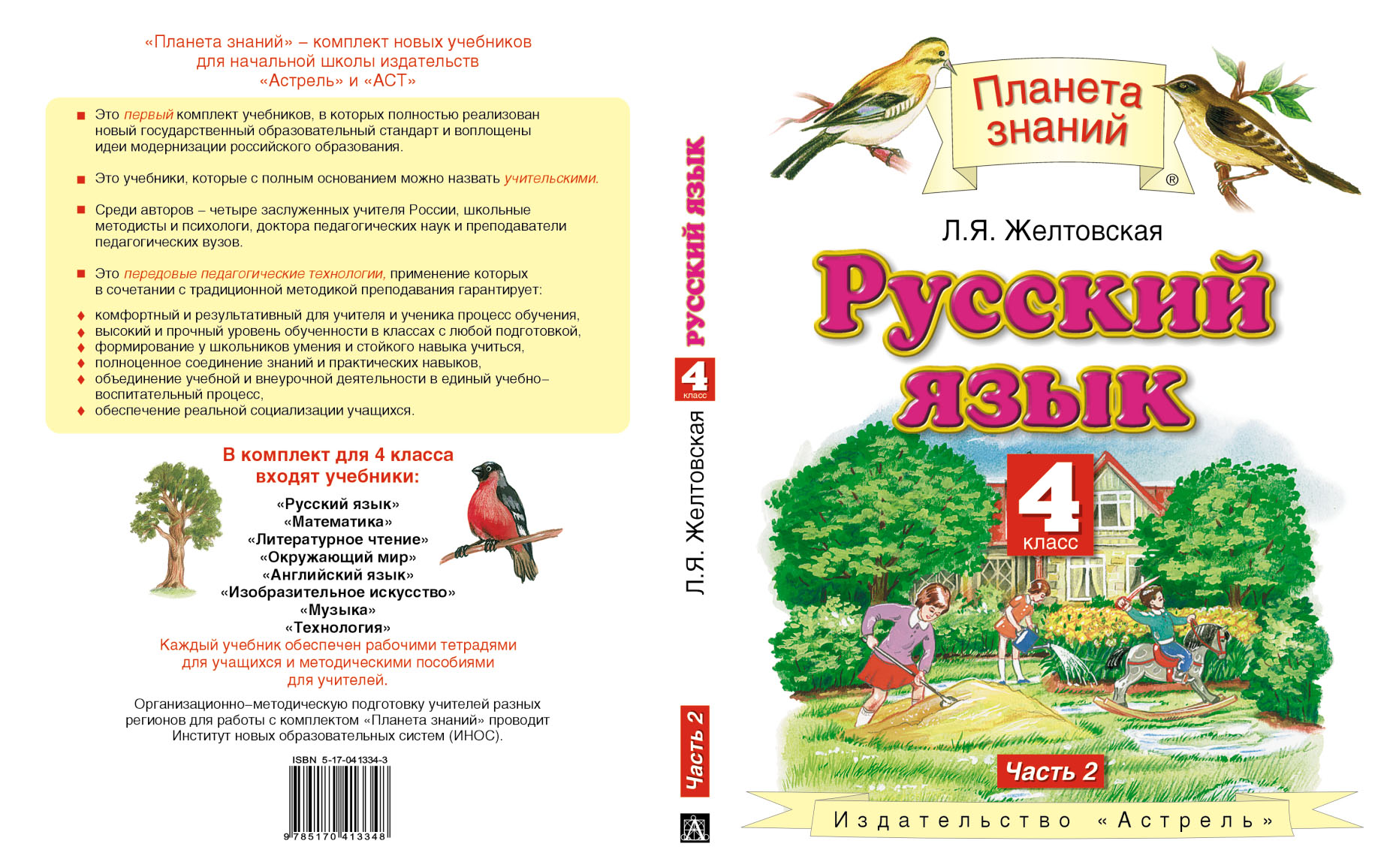 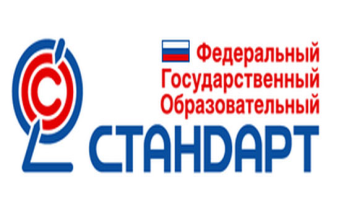 Рабочая программа по УМК «Планета знаний» 3 класс2013-2014 учебный годСОДЕРЖАНИЕРАБОЧАЯ ПРОГРАММА ПО ПРЕДМЕТУ «РУССКИЙ ЯЗЫК»Пояснительная записка	 5Учебно-тематический план	 6Содержание программы	 7Планируемые результаты изучения предмета	 10Система оценки достижения планируемых результатов освоения программы.Критерии оценивания	 12Календарно-тематическое планирование	 15Материально-техническое обеспечение программы	 57РАБОЧАЯ ПРОГРАММА ПО ПРЕДМЕТУ «ЛИТЕРАТУРНОЕ ЧТЕНИЕ»Пояснительная записка	 58Учебно-тематический план	 59Содержание программы	 59Планируемые результаты изучения предмета	 61Система оценки достижения планируемых результатов освоения программы.Критерии оценивания	   64Календарно-тематическое планирование	 68Материально-техническое обеспечение программы	 104РАБОЧАЯ ПРОГРАММА ПО ПРЕДМЕТУ «МАТЕМАТИКА»Пояснительная записка	 105Учебно-тематический план	 106Содержание программы	 106Планируемые результаты изучения предмета	   107Система оценки достижения планируемых результатов освоения программы.Критерии оценивания	  110Календарно-тематическое планирование	 113Материально-техническое обеспечение программы	 146РАБОЧАЯ ПРОГРАММА ПО ПРЕДМЕТУ «ОКРУЖАЮЩИЙ МИР»Пояснительная записка	 147Учебно-тематический план	 149Содержание программы	 149Планируемые результаты изучения предмета	 150Система оценки достижения планируемых результатов освоения программы.Критерии оценивания	  153Календарно-тематическое планирование	     156Материально-техническое обеспечение программы	   176РАБОЧАЯ ПРОГРАММА ПО ПРЕДМЕТУ «ТЕХНОЛОГИЯ»Пояснительная записка	 177Учебно-тематический план	 179Содержание программы	 179Планируемые результаты изучения предмета	 181Система оценки достижения планируемых результатов освоения программы.Критерии оценивания	 184Календарно-тематическое планирование	 187Материально-техническое обеспечение программы	 1973РАБОЧАЯ ПРОГРАММА ПО ПРЕДМЕТУ «ИЗОБРАЗИТЕЛЬНОЕ ИСКУССТВО»Пояснительная записка	 198Учебно-тематический план	   199Содержание программы	 199Планируемые результаты изучения предмета	 199Система оценки достижения планируемых результатов освоения программы.Критерии оценивания	 202Календарно-тематическое планирование	 205Материально-техническое обеспечение программы	 213Учебно-методическое обеспечение	 2144РАБОЧАЯ ПРОГРАММА ПО ПРЕДМЕТУ «РУССКИЙ ЯЗЫК»Пояснительная запискаРабочая программа курса «Русский язык» для третьего класса составлена на основе Федерального государственного образовательного стандарта начального общего образования, Концепции духовно-нравственного развития и воспитания личности гражданина России, планируемых результатов начального общего образования, Примерных программ начального общего образования и авторской программы Л. Я. Желтовской, Т. М. Андриановой, В. А. Илюхиной «Русский язык» (УМК «Планета Знаний»).Изучение курса «Русский язык» в начальной школе направлено на достижение познавательных и социокультурных целей:Познавательные цели: Формирование целостной картины мира, частью которого является язык обучающегося, на котором он общается. Ознакомление учащихся с основными положениями науки о языке. Формирование логического и абстрактного мышления учащихся.Социокультурные цели: Формирование навыков грамотного, безошибочного письма как показателя общей культуры человека. Формирование коммуникативной компетенции учащихся (развитие устной и письменной речи).Основными задачами реализации содержания курса являются: развитие речи, мышления, воображения школьников, способности выбирать средства языка в соответствии с условиями общения, правильно их употреблять в устной и письменной речи, развитие интуиции и «чувства языка»; усвоение первоначальных знаний о системе родного языка, лексических, фонетических, грамматических средствах языка, овладение элементарными способами анализа изучаемых единиц языка; овладение умениями общаться в устной и письменной формах, участвовать в диалоге, составлять несложные монологические высказывания; воспитание позитивного эмоционально-ценностного отношения к языку своего народа; пробуждение познавательного интереса к русскому слову, стремления совершенствовать свою речь, чувства ответственности за сохранение чистоты языка своего народа.В соответствии с требованиями к содержанию и результативности обучения русскому языку в начальной школе в программах курсов третьего года обучения выделяются два раздела: «Речевое общение» и «Язык как средство общения», что продолжает образовательную линию второго класса.В третьем классе углубляются знания учащихся о языке как основе речи, о связи языка с историей развития русской культуры, о тексте (тема, идея, жанры текстов, цель высказывания, способы выражения мысли и т. п. ), о слове и его значимых частях (морфемах), их роли в слове, о смысловой нагрузке различных частей речи, о словосочетании и предложении как словесных конструкциях, закрепляются навыки проверки согласных и безударных гласных в корне слова.На третьем году обучения новой для учащихся будет информация о способах словообразования (приставочный, суффиксальный), различение словообразования и словоизменения, представление о сложных словах (с двумя корнями). В разделе «Морфология» вводится понятие о падеже имен существительных и имен прилагательных, о местоимении как части речи, множественном и единственном числе личных местоимений, начальной форме, времени, лице и числе глаголов, служебных частях речи (союзах, частицах). В разделе «Синтаксис» расширяются представления учащихся о словосочетаниях (словосочетания с синонимичными значениями, согласование и управление слов), о видах предложений по цели высказывания и эмоциональной окраске. Вводится понятие о главных и второстепенных членах предложения, распространенных и нераспространенных предложениях, подробно изучаются главные члены предложения.5В разделе «Правописание» формируются представления о правилах правописания гласных и согласных в приставках, употребления мягкого знака после шипящих на конце слова, разделительного твердого знака, родовых окончаний прилагательных и глаголов прошедшего времени, написания частицы «не» с глаголами.Важную роль в обучении русскому языку играет продолжение и углубление целенаправленной работы по формированию у третьеклассников универсальных учебных действий (УУД), которые способствуют развитию учебно-познавательных мотивов, учебной самостоятельности, умений эффективно работать с учебной книгой.Содержание рабочей программы основано на деятельностном подходе и направлено на формирование как регулятивных действий (целеполагания, планирования, ориентировки, прогнозирования, контроля, коррекции, оценки), так и общеучебных действий («чтение» текстов, схем, таблиц, моделей и т. п., выбор рациональных способов решения языковых задач, использование разных способов поиска информации в лингвистических словарях и справочниках, структурирование материала в таблицы, плакаты и пр. ). Курс имеет познавательнокоммуникативную направленность, что предполагает привнесение коммуникативной мотивации в рассмотрение различных разделов и тем курса, пристальное внимание к значению всех языковых единиц, к их функции в речи.В соответствии с Образовательной программой школы на изучение предмета «Русский язык» в третьем классе отводится 170 часов в год, 5 часов в неделю.Программа обеспечена следующим учебно-методическим комплектом:Русский язык: учебник: в 2 ч.: для 3 класса четырехлетней нач. школы/ Желтовская Л. Я., Калинина О. Б. - М.: ACT: Астрель, 2011.Русский язык. Рабочие тетради № 1, № 2: к учебнику Л. Я. Желтовской «Русский язык»: для 3 класса четырехлетней нач. школы/ Желтовская Л. Я., Калинина О. Б. - М.: ACT: Астрель, 2012.Тетрадь для самостоятельной работы по русскому языку. Проверяем сомнительные согласные: для 2-3 класса четырехлетн. нач. шк. / Ветров Е. В., Ветрова Т. В. - М.: ACT: Астрель: Полиграфиздат, 2010.Тетрадь для самостоятельной работы по русскому языку. Проверяем безударные гласные в корне слова: для 2-3 класса четырехлетн. нач. шк. / Ветров Е. В., Ветрова Т. В. - М.: ACT: Астрель, 2009.Тетрадь для самостоятельной работы по русскому языку. 2-3 класс. Проверяем непроизносимые согласные в корне слова. / Ветров Е. В., Ветрова Т. В. - М.: ACT: Астрель, 2011.Учебно-тематический план1 Коммуникативно-речевые умения формируются на базе текстов и высказываний, уроки формирования коммуникативно-речевых умений включены в различные разделы курса в виде изложений и сочинений различной тематики, типов и жанров.6Содержание программы (170 часов)Речевое общение (46 ч. )Круг сведений о речи как основе формирования речевых умений (17 ч. )Речь. Речь как способ общения с помощью языковых средств. Речевое общение как мыслительно-речевая деятельность. Представление о речевых действиях, об основных видах речевой деятельности: говорении, слушании, письме, чтении. Единство двух сторон речевого общения: передача (говорение, письмо) и восприятие (слушание, чтение) смысла. Качества речи.Высказывание. Текст. Высказывания в форме текста-диалога и текста-монолога. Тема и основная мысль текста. Отражение темы в заголовке. Главная часть текста в раскрытии темы. Основная мысль (идея) текста. Способы выражения идеи: в заголовке, в предложении текста. Наблюдение над развитием мысли в текстах. Особенности текстов с точки зрения их назначения (цели высказывания): описание предметов (цветов, изделий народных промыслов, времени года, поделок и пр. ); повествование (о своих увлечениях, любимых играх, об увиденном, услышанном, прочитанном); рассуждение (о любимом периоде времени года, дереве, уголке природы и др. ), объяснение выбора своих решений.Жанровое разнообразие текстов. Стихи. Письмо как текст. Объявление. Загадка.Речевой этикет. Просьба, пожелание, приглашение, разговор по телефону. Средства выразительности речи. Мелодика речи: интонационный рисунок предложений, слов. Средства выражения авторского отношения: использование оценочной лексики, синонимов, антонимов, сравнений, фразеологизмов. Употребление слов в переносном значении. Роль использования в речи пословиц, поговорок. Приемы целесообразного использования при общении несловесных средств (мимики, жестов).Развитие речи. Виды речевой деятельности (коммуникативно-речевые умения)(26 ч. )Слушание и чтение. Слушание и чтение как процесс восприятия смысла, добывания информации из устного и письменного текста: объяснений учителя, вопросов, содержания небольших текстов как учебного, так и художественного характера, формулировок заданий к упражнениям, правил, определений. Восприятие (понимание смысла обращенной к ученику речи) устных и письменных высказываний, включающих две микротемы. Восприятие интонационного рисунка предложения, фразы, выделение главного, понимание средств выразительности словесных и несловесных средств общения (образные слова, оценочные слова, интонация, мимика, жесты).Чтение осмысленное, плавное (целыми словами и словосочетаниями). Выявление непонятных слов, выражений, уточнение их значения (с помощью взрослых, толкового, этимологического словарей). Определение темы и основной мысли текста по заголовку, по ключевым словам и главным частям текста.Говорение и письмо. Говорение и письмо как процесс передачи смысла, информации. Устное и письменное воспроизведение чужой речи. Списывание с образца, письмо по памяти, под диктовку. Устный пересказ, письменное изложение текста по частям (свободное списывание или диктант), изложение целого текста с опорой на коллективно составленный план, на рисунки, иллюстрации.Создание собственных высказываний (сочинений, небольших по объему, с 1 - 2 микротемами). Определение темы и цели высказывания, отбор нужного для материала, продумывание способов донесения смысла высказывания до слушателей, читателей. Выделение в собственном высказывании главного, выражение основной мысли и своего отношения к высказываемому (посредством заголовка, употребления специальных слов и выражений, их форм). Употребление слов в соответствии с орфоэпическими нормами, использование точной интонации в собственной речи.Оформление письменной речи. Разборчивое и достаточно быстрое письмо слов в соответствии с требованиями каллиграфии и грамотного письма.Составление текста письма (родным, друзьям), подпись конверта; составление текстов записки, объявления о пропаже животного, описание любимых цветов, изделий народных промыслов (матрешки), выражение своего отношения к разным периодам времен года, месяцам, праздникам, сочинение юмористических историй по рисункам, рассказ об историях, происшедших реально.7Ведение диалога: вступление в разговор, поддерживание его репликами, выражение своей точки зрения, убеждение, рациональное использование при разговоре несловесных средств общения.Уместное использование и правильное построение высказываний этикетного характера: просьбы, пожелания, разговора по телефону.Оценивание высказывания, редактирование.Язык как средство общения (127 ч. )Круг сведений о языке как основе формирования языковых умений (75 ч. )Общие сведения о языке. (1 ч. ) О роли языка. Язык как кодовая система отражения реального мира с главным средством — словом. Языковые средства для обозначения предметов и явлений. Язык как средство общения. Сведения из истории происхождения слов (этимологические экскурсы). Происхождение географических названий. Пословицы и поговорки как выразители мудрости и национального характера русского народа. Сведения о некоторых произносительных, словообразовательных и словоупотребительных нормах русского языка (красивее, надеть — одеть, нравиться, красненький и т. п. ). Разделы языкознания (представление о разделах науки о языке).Фонетика, орфоэпия. Словесное ударение. Произношение звуков и сочетание звуков в соответствии с нормами русского литературного языка. Фонетический разбор (анализ) слова.Графика. Знание алфавита: правильное название букв, знание их последовательности. Использование алфавита при работе со словарями, справочниками, каталогами.Установление соотношения звукового и буквенного состава слов с мягкими согласными, с йотированными гласными е, е, ю, я, с непроизносимыми согласными.Использование на письме разделительных ь и ъ знаков; небуквенных графических средств: пробела между словами, знака переноса, абзаца, красной строки.Развитие графической зоркости, умения точного списывания с образца.Чистописание. Совершенствование техники написания письменных букв по группам в порядке усложнения их начертания: 1) и, ш, И, Ш, п, р, т, г; 2) л, м, Л, М, я, Я, А; 3) у, ц, щ, У, Ц, Щ, ч, 4) с, С, е, Е, о, О, а, д, б, 5) ь, ы, ъ; 6) н, ю, Н, Ю, к, К; 6) В, 3, з, Э, э, Ж, ж, X, х, ф; 7) Ф, У, Г, Ю, П, Т, Р, Б, Д. Отработка начертания букв и их рациональных соединений при письме слов и предложений.Слово и его значение (лексика - 4 ч.). Связь формы и значения слова. Лексика как раздел науки о языке, изучающий лексические значения слов. Многозначные слова. Синонимы. Антонимы. Употребление слов в речи (тексте) в переносном значении. Сведения о заимствованиях в русском языке. Представление о фразеологизмах. Представление о способах толкования лексических значений слов при работе со словарями разных типов: толковыми, синонимов, антонимов.Слово и его строение (состав слова, морфемика - 8 ч.). Углубление представлений о морфемном составе слова (корень, приставка, суффикс, окончание) и роли морфем в словах. Корень как главная значимая часть слова, «проводник» истории происхождения слова. Слова с двумя корнями (сложные слова). Словоизменение и словообразование. Значения и роль окончаний в словах. Общее представление о продуктивных способах образования слов (приставочный, суффиксальный). Приставка и суффикс как значимые словообразующие морфемы. Наблюдение над оттенками значений, вносимыми в слова приставками (от-, бес-, за-, вы- и др. ), суффиксами (-онок-, -ек-, -ищ-, -тель- и др.). Роль употребления в речи слов с уменьшительно-ласкательными суффиксами (-очк-, -ек-, -ик-, -еньк-).Слово как часть речи (морфология - 32 ч.). Критерии распределения слов по частям речи (общие значения, вопросы как средства их выделения, формы изменения, роль в предложении). Обогащение словарного запаса словами разных частей речи, имеющими эмоционально-оценочную окраску (молодец, красивая, ужасная, приплелся, умная и т. п.).Имя существительное. Углубление представлений о значениях имен существительных: обозначение признака (белизна, чернота), обозначение эмоций (счастье, радость, тревога, горе). Имена собственные и нарицательные (единицы административного деления России: края, округа, области, районы, названия улиц). Наблюдение над изменением имен существительных по падежам в единственном и множественном числе. Роль имен существительных в предложениях.8Имя прилагательное. Углубление представлений о значениях имен прилагательных: оценочная характеристика предмета, лица (дружный, смелый, красивый, добрый); материал, из которого сделан предмет (железный ковш, шерстяной костюм). Наблюдение над изменением имен прилагательных по падежам в единственном и множественном числе. Роль имен прилагательных в предложениях.Глагол. Углубление представлений о значениях глаголов: речевые и мыслительные процессы (думает, говорит, представляет), состояние (болеет, нездоровится, удивляется). Наблюдение над оттенками значений, выражаемых глаголами совершенного и несовершенного вида (без терминов). Общее представление о начальной форме глаголов. Время глаголов. Наблюдение над изменением глаголов по лицам и числам. Роль глаголов в предложениях.Местоимение. Наблюдение над особенностью значения местоимений — обозначать предмет, лицо, не называя, а лишь указывая на них. Личные местоимения, употребляемые в единственном и множественном числе (я, ты, он, мы, вы, они). Роль местоимений в предложениях.Служебные части речи. Углубление представлений о роли служебных частей речи: выражение различного рода отношений между знаменательными частями речи (пространственные, причинные, цели — предлоги, союзы), оттенки значений и чувств (вопроса, уточнения, восхищения, отрицания — частицы). Наблюдение над ролью предлогов и союзов в составе словосочетаний, союзов в составе сложных предложений.Синтаксис (30 ч.)Словосочетание. Углубление представлений о структуре и значениях словосочетаний: предмет и его признак, действие и предмет, с которым оно связано (читать книгу, заплетать косу, рубить топором). Словосочетания с синонимическими значениями (малиновое варенье - варенье из малины). Связь слов в словосочетаниях (наблюдение над согласованием, управлением). Роль словосочетаний в предложениях.Предложение. Виды предложений по цели высказывания (вопросительные и невопросительные), разнообразие целей высказывания (речевых задач), выражаемых невопросительными предложениями: сообщить (повествовательные); убедить, попросить, приказать (побудительные); утвердить, отрицать, предположить и т. п. Виды предложений по эмоциональной окраске: восклицательные и невосклицательные. Интонационное и пунктуационное оформление предложений, разных по цели высказывания и по эмоциональной окраске. Развитие речевого слуха: интонирование и восприятие интонации этих предложений.Структура предложений. Главные члены как основа предложения. Подлежащее и основные способы его выражения в предложениях (имя существительное, местоимение). Сказуемое и основные средства его выражения в предложениях (глаголы).Предложения распространенные и нераспространенные. Общее представление о второстепенных членах предложения. Расширение грамматического строя речи: целевое использование в предложениях определенных частей речи; распространение мысли с помощью второстепенных членов в зависимости от речевой задачи.Наблюдения над интонацией предложений, осложненных обращениями.Орфография и пунктуация (52 ч.)Повторение изученных орфограмм. Слова с двумя безударными гласными в корне (зеленеет, холодит, береговой, воробей). Гласные и согласные в приставках. Употребление мягкого знака после шипящих на конце имен существительных женского рода (ночь, мышь). Употребление разделительного твердого знака. Написание частицы НЕ с глаголами. Написание родовых окончаний прилагательных, глаголов прошедшего времени. Употребление большой буквы в названиях областей, районов, городов, сел, улиц.Знаки препинания в конце предложений.Слова с непроверяемым написаниемАвтомобиль, аквариум, альбом, аппарат, аппетит, багаж, батарея, береза, береста (береста), беречь, беседа, блокнот, вверх, вниз, внимание, восхищение, вперед, гвоздика, георгин, гимнастерка, гимнастика, гладиолус, горизонт, государство, здание, здесь, здоровье, извинение, иллюстрация, Интерес, квартира, километр, колокольчик, комбат, комната, компас, корабль, корзинка, корова, костер, лопата, молоко, образ, объект, огород, огурец, одуванчик, памятник, память, песок, полотенце, помидор, природа, профессия, сверкать, сначала, собеседники, солома, соломенная, соломинка, специальность, субъект, урожай, фиолетовый, фломастер, фотоаппарат, фотография, шел.9Планируемые результаты изучения предметаДанная программа обеспечивает достижение необходимых личностных, метапредметных, предметных результатов освоения курса, заложенных в ФГОС НОО.Личностные результаты освоения курса «Русский язык»: осознание русского языка как явления культуры русского народа, связь развития языка с развитием культуры и общества; внимание к мелодичности устной речи и изобразительным средствам русского языка; внимание к синонимическим средствам языка при выражении одной и той же мысли; стремление к соблюдению языковых норм как условию взаимопонимания собеседников; положительная мотивация и познавательный интерес к изучению языка своего народа, своей страны; чувство сопричастности к сохранению богатства и самобытности русского языка, стремление стать борцом за чистоту родного языка.Метапредметные результаты освоения курса «Русский язык».Регулятивные результаты освоения курса «Русский язык»: осознавать цели и задачи изучения курса, раздела, темы; на доступном уровне планировать свои действия для реализации задач урока; осознавать и выбирать способы и приемы для решения простых языковых задач; руководствоваться правилами при создании речевого высказывания; следовать инструкциям и алгоритмам при выполнении инструкций (памятки); осуществлять само- и взаимопроверку, находить и исправлять речевые, орфографические и пунктуационные ошибки на изученные правила.Познавательные результаты освоения курса «Русский язык»: осуществлять поиск необходимой информации для выполнения учебных заданий (учебник, словарь, энциклопедия); ориентироваться в соответствующих возрасту словарях и справочниках; использовать знаково-символические средства (таблицы, схемы, алгоритмы) для решения языковых задач; находить, характеризовать, анализировать, сравнивать, классифицировать единицы языка: звук, буква, часть слова, часть речи, предложение; осуществлять синтез как составление целого из частей: составлять слова, предложения, тексты; владеть общим способом проверки орфограмм; строить речевое высказывание с позиций передачи информации, доступной для понимания слушателем.Коммуникативные результаты освоения курса «Русский язык»: владеть диалоговой формой речи; учитывать разные мнения и стремиться к координации различных позиций при работе в паре, группе; договариваться и приходить к общему решению; формулировать собственное мнение и позицию; задавать вопросы, уточняя непонятое в высказывании; адекватно использовать речевые средства для решения коммуникативных задач.Предметные результаты освоения программного материала: осознавать слово, предложение как главные средства языка; использовать правила обозначения гласных и согласных звуков на письме; использовать знание последовательности букв в алфавите для упорядочивания слов и поиска нужной информации (в словарях и др.);10 производить звуко-буквенный, морфемный, морфологический анализы слов; соблюдать произносительные нормы в собственной речи (в объеме представленного в учебнике материала); различать родственные (однокоренные) слова и формы слов; осознавать свойства значений слов: однозначные, многозначные, слова с прямым и переносным значением, слова с близким и противоположным значением - и использовать эти свойства при создании собственных высказываний; оценивать уместность использования слов в тексте, подбирать точные слова при выражении своих мыслей и чувств; осознавать критерии (общее значение) объединения слов в группы по частям речи (существительное, прилагательное, глагол, местоимение, предлоги, союзы); осознанно использовать для отрицания частицу НЕ; осознавать роль изучения словосочетаний в курсе русского языка, их общность со словом в назначении - назвать предмет, явление; осознавать признаки и назначение предложения как коммуникативного средства языка (выражение мысли, связь слов, интонационная законченность, речевая задача); дифференцировать предложения по цели высказывания, по силе выраженного чувства, по строению (простое, сложное); находить главные и второстепенные члены предложения (без деления на виды) при анализе предложений и употреблять разные члены предложения при создании собственного высказывания; анализировать (производить разбор) словосочетаний, простых предложений; вычленять общие способы решения орфографических задач и использовать их при письме; применять правила правописания (в объеме содержания курса 3 класса); определять (уточнять) правописание слова по орфографическому словарю учебника; осознавать место возможного возникновения орфографической ошибки; подбирать примеры с определенной орфограммой; при работе над ошибками осознавать причины появления ошибки и определять способы действий, помогающих предотвратить ее в последующих письменных работах; распознавать типы текстов по их назначению: повествование, описание, рассуждение; каллиграфически и орфографически правильно, без искажений, замены, пропусков, вставок букв списывать тексты (с печатного и письменного шрифта) объемом в 65-70 слов, писать под диктовку тексты в 60-65 слов; излагать содержание исходных текстов в 60-75 слов, создавать тексты (сочинения) в 8-12 предложений, правильно оформляя начало и конец предложений; осознавать тему и цель высказывания, отбирать нужный для этого материал, продумывать способы донесения его до слушателей, читателей; говорить и писать логично, четко выделяя главное, не отвлекаясь от предмета речи; выражать основную мысль и свое отношение к высказываемому (посредством заголовка, употребления специальных слов и выражений, их форм); произносить слова четко, в соответствии с орфоэпическими нормами, добиваться точной интонации, чтобы речь была доступной для понимания при восприятии на слух; писать слова разборчиво, в соответствии с требованиями каллиграфии, и достаточно быстро (примерная скорость письма при списывании — до 35 букв, при свободном письме — до 50 букв в минуту); использовать и правильно строить высказывания этикетного характера: извинение, пожелание, разговор по телефону (ситуация — абонента нет дома, просьба передать информацию); осуществлять самоконтроль, оценивать высказывание, редактировать, давать советы по улучшению речи.11Система оценки достижения планируемых результатов освоения программы.Критерии оцениванияСистема оценки предметных достижений учащихся, предусмотренная в рабочей программе, предполагает: ориентацию образовательного процесса на достижение планируемых результатов освоения содержания предмета и формирование универсальных учебных действий; оценку достижений обучающихся и оценку эффективности деятельности учителя; осуществление оценки динамики учебных достижений обучающихся; включение учащихся в контрольно-оценочную деятельность с тем, чтобы они приобретали навыки и привычку к самооценке и самоанализу (рефлексии); использование критериальной системы оценивания; оценивание как достигаемых образовательных результатов, так и процесса их формирования; разнообразные формы оценивания, выбор которых определяется этапом обучения, общими и специальными целями обучения, текущими учебными задачами; целью получения информации.Оценка уровня достижений учащихся по предмету соотносится с 4-балльной системой (отметка «1» не выставляется).Овладение учащимися опорным уровнем (образовательным минимумом «Ученик научится») расценивается как учебный успех ученика и соотносится с отметкой «удовлетворительно». Умение осознанно произвольно владеть опорной системой знаний, изученными операциями и действиями в различных условиях оценивается как «хорошо» и «отлично», что соответствует отметкам «4» и «5».Уровни овладения системой опорных знаний и умений по предметуТекущий контроль усвоения материала по русскому языку осуществляется в различных формах (словарный диктант, самостоятельная работа, тестирование), по результатам которых учитель может сделать выводы об уровне понимания изучаемого материала и уровне приобретенных умений и навыков.Текущий контроль является одним из этапов урока и проводится учителем по необходимости для проверки усвоения материала по теме урока либо по комплексу уроков.Для текущего контроля в учебниках предусмотрены разделы «Школа грамотея», «Проверочные работы», которые включают в себя набор заданий для самостоятельной работы12учащихся, по результатам которых учитель оценивает уровень овладения системой опорных знаний по теме. В данных разделах предусмотрены задания для применения теоретических знаний, практических умений, а также для проверки овладения навыком письма под диктовку, списывания с печатного текста.Для проведения тематического контроля учитель подбирает тексты самостоятельно по системе «1 задание - 1 навык (умение)». Задания должны соответствовать темам, изученным в данном крупном разделе, и проверять уровень усвоения опорных знаний, умений и навыков по разделу. Каждое задание оценивается отдельно в соответствии с предусмотренными критериями по 5-балльной накопительной системе (1 критерий - 1 балл), которые заранее предлагаются детям, отметка за всю проверочную работу выставляется приведением к среднеарифметическому баллу. Тематический контроль может быть осуществлен в разных формах, как по отдельности, так и в комплексе. Например, последовательно тестирование (для проверки теоретических знаний и умений), затем диктант (для проверки умений и навыков по разделу).Любая положительная отметка за задание означает учебный успех учащегося по системе «зачет-незачет» и является доказательством усвоения необходимого минимума системы опорных знаний.С целью создания ситуации успеха для ученика с любым уровнем учебных возможностей целесообразно вести лист достижений (требований) с перечислением требуемых результатов, которые ученик обязан достигнуть в концу учебного года. В этом листе отмечаются учебные достижения ребенка без строгого ограничения времени их появления. Т. е. ученик может освоить данное умение чуть позже, чем основная масса учащихся, главное, чтобы он его освоил, когда у него появится возможность для этого, но в течение четверти (учебного года).Для отслеживания уровня освоения универсальных учебных действий и метапредметных умений можно использовать проектную деятельность. С этой целью рекомендуется использовать специально предназначенные страницы учебника, а также комплексную контрольную работу, отдельные задания которой направлены на умение работать с текстом, проверку уровня овладения письменной речью.Уровень личностных достижений отслеживается через портфолио учащегося (папка достижений), туда же помещаются заполненные листы требований, материалы проектной деятельности, творческие работы учащихся, позволяющие оценить уровень индивидуальных предметных и надпредметных достижений учащихся в комплексе.Итоговый контроль проводится в виде письменной работы по результатам четверти, учебного года. Для проведения итогового контроля используются диктанты, контрольное списывание.Контрольный диктант дается после изучения большой орфографической темы (для выявления уровня сформированности орфографических навыков) либо в конце четверти для подведения итогов учебного периода. Объем контрольных диктантов 30-40 слов.Словарный диктант позволяет проверить усвоение правописания слов с непроверяемыми орфограммами, «слов из словаря». Тренировочный словарный диктант может проводиться 1-2 раза в месяц. Учитель выделяет небольшую часть урока под первичную проверку усвоения изученных ранее словарных слов.Контрольный словарный диктант включает в себя 15 словарных слов по выбору учителя из изученных на данный момент и проводится 3 раза в год: в начале учебного года для проверки остаточных знаний слов с непроверяемыми написаниями, изученными во втором классе (10-15 слов), а также в конце каждого полугодия для проверки усвоения обязательных к изучению в третьем классе слов.13Критерии оценки письменных работ учащихся по русскому языкуВ соответствии с требованиями ФГОС введено также критериальное оценивание качества овладения программным материалом. Критериальное оценивание позволяет не только проанализировать наиболее частые затруднения и обобщить данные для корректировки дальнейшей работы учителя, но и формирует у учащихся регулятивные умения и навыки (планирование работы, отбор языкового и информационного материала в соответствии с тематикой работы, заявленными критериями, навыки контроля, самоконтроля, умение анализировать свою деятельность, сравнивать с эталоном, своевременно вносить коррективы, навыки взаимной и самооценки и т. п.)Содержание, форму и критерии оценки текущих проверочных работ каждый учитель может подобрать сам или вместе с учащимися в зависимости от возможностей класса, имеющихся учебных и контрольных материалов. Каждый критерий оценивается в 1 балл. Стоит помнить, что в данном случае 1 или 2 балла не являются отметкой, а лишь выявляют те трудности, которые испытывает ученик. Баллы накапливаются, выявляя уровень освоения учащимся данного вида деятельности.Количество контрольных и проверочных работ за год14Календарно-тематическое планирование1516171819202122232425262728293031323334353637383940414243444546474849505152535455Примечание: уроки, помеченные «*», могут использоваться как резервные.56Материально-техническое обеспечение программыУчебные пособия: школьные орфографические словари; толковый словарь русского языка; орфоэпический словарь русского языка.Специфическое сопровождение (оборудование): Таблицы «Разбор слова по составу», «Звуко-буквенный разбор слов», «Проверка безударных гласных в корне», «Проверка парных согласных в корне», «Алфавит», «Письменные буквы русского алфавита» (по методике В. Илюхиной), «Звуки и буквы», «Согласные звуки и буквы», звуко-буквенная лента; опорная цветовая таблица «Состав слова»; сигнальные карточки цветовые; сигнальные карточки буквенные; набор карточек «Словарные слова»; наборы предметных картинок, «Картинный словарь»; наборы сюжетных картинок для развития речи; репродукции картин известных художников для развития речи; индивидуальные маркерные доски; шкафы для хранения счетного и демонстрационного материала. Электронно-программное обеспечение: специализированные цифровые инструменты учебной деятельности (компьютерные программы); DVD диски с дидактическими играми по русскому языку; электронные словари; презентации по русскому языку.Технические средства обучения: мультимедийный проектор, DVD плееры, MP3 плееры; компьютер с учебным программным обеспечением; музыкальный центр; демонстрационный экран; демонстрационная доска для работы маркерами; магнитная доска; цифровой фотоаппарат; сканер, ксерокс и цветной принтер.57РАБОЧАЯ ПРОГРАММА ПО ПРЕДМЕТУ «ЛИТЕРАТУРНОЕ ЧТЕНИЕ»Пояснительная запискаРабочая программа написана на основе Федерального образовательного стандарта начального общего образования, Примерной программы начального образования, авторской программы Э. Э. Кац «Литературное чтение» (УМК «Планета Знаний»).Программа ориентирована на достижение целей, определенных в Федеральном государственном стандарте начального общего образования.Цель уроков литературного чтения - формирование читательской компетенции младшего школьника.Художественная литература может оказывать комплексное воздействие на все стороны личности человека. Она формирует эстетическое и нравственное чувства, мировоззрение, дает гигантский объем разнообразной информации. Но для того чтобы это воздействие осуществлялось, надо сформировать «квалифицированного», подготовленного читателя.В соответствии с этими целями и методической концепцией автора можно сформулировать следующие задачи курса: формирование навыка чтения вслух и про себя, интереса к чтению и потребности в нем; формирование читательского кругозора и приобретение опыта самостоятельной читательской деятельности, умения пользоваться справочным аппаратом учебника, словарями, справочниками, энциклопедиями; развитие устной и письменной речи, умения участвовать в диалоге, строить монологические высказывания, сопоставлять и описывать различные объекты и процессы; формирование коммуникативной инициативы, готовности к сотрудничеству; формирование эстетического чувства, художественного вкуса, умения анализировать средства выразительности, находить сходство и различие разных жанров, сравнивать искусство слова с другими видами искусства; развитие воображения, творческих способностей; формирование нравственного сознания и чувства, способности оценивать свои мысли, переживания, знания и поступки; обогащение представлений об окружающем мире.Программа литературного чтения опирается на психологическую теорию искусства, которая выделяет в процессе взаимодействия читателя с художественным произведением ряд психологических действий: интеллектуальное познание и самопознание, художественную оценку и самооценку, творческое преобразование слова-знака в живой образ и эмоциональное преобразование самого себя, переосмысление читательских переживаний и перенос эстетических, нравственных открытий в жизненный опыт.Во втором и третьем классе повышенное внимание уделяется выявлению авторской позиции в художественном произведении, у детей появляются первые представления об авторской индивидуальности, формируется начальное представление о литературном жанре, обогащаются знания школьников о психологическом состоянии человека и способах его выражения в художественном произведении. Открывается близость нравственно-эстетических проблем, волнующих разные народы мира.Список произведений, предлагаемых к чтению третьеклассниками, по сравнению с первым и вторым классом расширен произведениями нравственной тематики: о мужестве, дружбе, любви и ответственности по отношению к тем, кто рядом, совести, долге, что обогащает представления детей о взаимоотношениях между людьми, способствует формированию ценностных ориентиров, решению проблемы достижения заложенных в новом стандарте личностных результатов обучения.Кроме того в 3 классе расширяется представление учащихся о типах литературных текстов, вводятся научно-популярные тексты различной тематики (о животных, растениях, природных явлениях), а также периодические издания для детей.58Внеклассное чтение способствует пробуждению желания прочитать полностью то произведение, фрагмент которого приведен в учебнике, либо глубже ознакомится с творчеством того или иного автора. В учебнике третьего класса произведения, предназначенные для самостоятельного внеурочного чтения, объединены в рубрику «Читальный зал». Учащиеся получают также специальные задания, которые стимулируют их на поиск книг и отдельных произведений по внеклассному чтению, вырабатывают умение самостоятельно ориентироваться в них. Обсуждению произведений, включенных в систему внеклассного чтения, посвящаются фрагменты уроков и целые уроки. Это помогает ребятам в различных видах внеурочной творческой деятельности.Сложные интеллектуальные и эмоциональные процессы, сопровождающие изучение художественной литературы, способствуют формированию у учеников разнообразных знаний и умений. Это во многом определяет связь курса литературного чтения с другими учебными дисциплинами.Программа обеспечена следующим учебно-методическим комплектом: Э. Э. Кац. Литературное чтение. 3 класс. Учебник. В 3 ч. - М.: ACT, Астрель. Э. Э. Кац. Литературное чтение. 3 класс. Рабочие тетради № 1, № 2. - М.: ACT, Астрель. В соответствии с Образовательной программой школы на освоение программы курса «Литературное чтение» в третьем классе выделено 136 часов в год (4 часа в неделю).Учебно-тематический планСодержание программы (136 часов)Круг чтения«Уж небо осенью дышало... »К. Паустовский «Барсучий нос», «Подарок»; М. Пришвин из книги «Дорога к другу»; И. Бунин «Листопад»; Н. Рубцов «У сгнившей лесной избушки...»Самостоятельное чтение. М. Пришвин из книги «Лесная капель»; А. Фет «Осенняя роза»; А. Жигулин «Загорелась листва на березах...»Народные сказки (15 ч. )Русские сказки: «Семь Симеонов», «Иван — крестьянский сын и чудо-юдо»; литовская сказка «Жаба-королева»; таджикская сказка «Птица Кахна»; китайская сказка «Как юноша любимую искал».Самостоятельное чтение. Русская сказка «Царевна-лягушка»; казахская сказка «Мастер Али».Поэтические страницыА. 	Пушкин «У лукоморья дуб зеленый...»; Ю. Мориц «Песенка про сказку»; немецкая баллада «Маленький скрипач»; Г. Сапгир «Сны».59Самостоятельное чтение. К. Бальмонт «У чудищ»; С. Островой «Сказки».О мужестве и любвиВ. Белов «Верный и Малька», «Малька провинилась», «Еще про Мальку»; И. Тургенев «Воробей»; Н. Гарин-Михайловский «Тема и Жучка»; Л. Толстой «Прыжок».Самостоятельное чтение. В. Астафьев «Белогрудка»; Е. Винокуров «Со мной в одной роте».«Зимы ждала, ждала природа... »В. Есенин «Разгулялась вьюга»; А. Пушкин «В тот год осенняя погода...», «Зимнее утро», «Зимняя дорога»; Ф. Тютчев «Чародейкою зимою».Самостоятельное чтение. И. Бунин «Первый снег»; А. Твардовский «Утро»; М. Пришвин из книги «Глаза земли».Авторские сказкиА. Пушкин «Сказка о мертвой царевне и о семи богатырях»; X.-К. Андерсен «Стойкий оловянный солдатик»; Л. Толстой «Царь и рубашка».Самостоятельное чтение. Х.-К. Андерсен «Штопальная игла»; С. Седов «Король красуется».БасниО. Мандельштам «Муха»; Эзоп «Мухи», «Кошка и мыши»; Л. Толстой «Отец и сыновья», «Лгун»; И. Крылов «Лебедь, Щука и Рак», «Слон и Моська», «Две Бочки».Пословицы.Самостоятельное чтение. Федр «Лягушка и мышь»; Л. Толстой «Комар и лев»; И. Крылов «Мышь и Крыса».Братья наши меньшиеА. Чехов «Белолобый»; М. Пришвин «Лимон»; Л. Толстой «Лев и собачка»; К. Паустовский «Кот Ворюга».Самостоятельное чтение. Саша Черный «Осленок»; А. Куприн «Завирайка».О совести и долгеЮ. Яковлев «Полосатая палка»; А. Платонов «Разноцветная бабочка»; А. Кешоков «Мне больно, мальчики»; К. Паустовский «Теплый хлеб».Самостоятельное чтение. К. Ушинский «Слепая лошадь»; Р. Сеф «Добрый человек».Весна пришлаРусские народные песни: «Жаворонушки», «Березонька»; А. Фет «Весенний дождь», «Рыбка»; К. Бальмонт «Золотая рыбка»; М. Пришвин «Лесная капель».Самостоятельное чтение. В. Астафьев «Весенний остров»; О. Дриз «Как сделать утро волшебным».И в шутку, и всерьезШутки-прибаутки; русская сказка «Болтливая баба»; А. Линдгрен «Как Эмиль угодил головой в супницу»; С. Маршак «Про двух соседей», «Старуха, дверь закрой!»; М. Зощенко «Великие путешественники».Самостоятельное чтение. А. Усачев «На чем держится Земля»; А. Дорофеев «Укушенные».Виды деятельностиНавык и культура чтенияФормирование навыка зрительного целостного восприятия слова. Сознательное, выразительное чтение целыми словами.Использование при чтении пауз между предложениями, внутри сложных предложений, между частями текста, логических ударений.Работа с текстом и книгойРазвитие умения понимать смысл заглавия, его связь с содержанием произведения.Формирование умения выявлять взаимосвязь описываемых в произведении событий, определять тему и главную мысль изучаемого произведения.Формирование умений определять особенности учебного и научно-популярного текстов, выделять ключевые слова.Обучение постановке вопросов к прочитанному, развитие умения пересказывать небольшой текст подробно, выборочно, творчески (от лица героя).60Обучение составлению плана произведения (в виде простых повествовательных или вопросительных предложений).Дальнейшее развитие умения давать характеристику герою с опорой на текст, сопоставлять героев одного и нескольких произведений.Развитие внимания к внутренней жизни других людей и к своим переживаниям, умение соотносить внутреннее состояние с его внешними проявлениями.Формирование умения высказывать личное отношение к произведению, объясняя свою позицию.Развитие внимания к позиции автора и его отношению к героям произведения, формирование умения определять с помощью учителя средства выражения этого отношения.Формирование внимания к предисловию и послесловию книги; развитие умения делать подборку книг определенного автора и жанра; представлять книгу, опираясь на титульный лист, оглавление, предисловие.Формирование умения пользоваться словарем синонимов, помещенным в учебнике, детским толковым словарем.Развитие воображения, речевой творческой деятельностиРазвитие умения читать по ролям, инсценировать фрагменты и небольшие тексты, самостоятельно работать над выразительным чтением стихотворений и прозаических фрагментов произведений для чтения их перед группой учащихся.Формирование умения создавать словесные иллюстрации к художественному произведению.Развитие умения вести рассказ от лица героя, помещать его в новую ситуацию.Формирование умения писать сочинение на заданную тему по плану, составленному с помощью учителя, создавать описания-миниатюры.Развитие умения сочинять сказки, рассказы, стихотворения.Литературоведческая пропедевтикаЗнакомство с художественными особенностями сказок, их лексикой, композицией.Расширение и углубление представления о сказке, рассказе. Знакомство с новым жанром — басней — через сравнение со сказкой, стихотворением.Знакомство с изобразительными средствами языка: метафорой, олицетворением. Формирование умения выделять их в тексте, определять с помощью учителя их значение в художественной речи.Закрепление и развитие на новом литературном материале представлений о литературоведческих понятиях, введенных во втором классе.Планируемые результаты изучения предметаДанная программа обеспечивает достижение необходимых личностных, метапредмет- ных, предметных результатов освоения курса, заложенных в ФГОС НОО.Личностные результаты освоения курса «Литературное чтение».У учащихся будут формироваться: чувство сопричастности с жизнью своего народа и Родины, осознание этнической принадлежности; представления об общих нравственных категориях (добре и зле) у разных народов, моральных нормах, нравственных и безнравственных поступках; ориентация в нравственном содержании как собственных поступков, так и поступков других людей; регулирование поведения в соответствии с познанными моральными нормами и этическими требованиями; эмпатия, понимание чувств других людей и сопереживание им, выражающееся в конкретных поступках; эстетические чувства на основе знакомства с художественной культурой; познавательная мотивация учения;61 ориентация на понимание причин успеха/неуспеха учебной деятельности.У учащихся могут быть сформированы: чувство понимания и любви к живой природе, бережное отношение к ней; устойчивое желание следовать в поведении моральным нормам; толерантное отношение к представителям разных народов и конфессий.Метапредметные результаты освоения курса «Литературное чтение».РегулятивныеУчащиеся научатся: планировать собственные действия и соотносить их с поставленной целью; учитывать выделенные учителем ориентиры действия при освоении нового художественного текста; выполнять учебные действия в устной и письменной форме; вносить коррективы в действие после его завершения, анализа результатов и их оценки.Учащиеся получат возможность научиться: ставить новые задачи для освоения художественного текста в сотрудничестве с учителем; самостоятельно оценивать правильность выполненных действий как по ходу их выполнения, так и в результате проведенной работы; планировать собственную читательскую деятельность.ПознавательныеУчащиеся научатся: находить нужную информацию, используя словари, помещенные в учебнике (толковый, синонимический, фразеологический); выделять существенную информацию из текстов разных видов; сравнивать произведения и их героев, классифицировать произведения по заданным критериям; устанавливать причинно-следственные связи между поступками героев произведений; устанавливать аналогии.Учащиеся получат возможность научиться: осуществлять поиск необходимой информации, используя учебные пособия, фонды библиотек и Интернет; сравнивать и классифицировать жизненные явления, типы литературных произведений, героев, выбирая основания для классификации; строить логические рассуждения, включающие определение причинно-следственных связей в устной и письменной форме, в процессе анализа литературного произведения и на основании собственного жизненного опыта; работать с учебной статьей (выделять узловые мысли, составлять план статьи).КоммуникативныеУчащиеся научатся: работая в группе, учитывать мнения партнеров, отличные от собственных; аргументировать собственную позицию и координировать ее с позицией партнеров при выработке решения; точно и последовательно передавать партнеру необходимую информацию; оказывать в сотрудничестве необходимую взаимопомощь, осуществлять взаимоконтроль; владеть диалогической формой речи; корректно строить речь при решении коммуникативных задач.Учащиеся получат возможность научиться: понимать относительность мнений и подходов к решению поставленной проблемы; задавать вопросы, необходимые для организации работы в группе.62Предметные результаты освоения курса «Литературное чтение».Речевая и читательская деятельностьУчащиеся научатся: читать (вслух и про себя) со скоростью, позволяющей осознавать (понимать) смысл про- читанного (вслух — примерно 60-70 слов в минуту, про себя — примерно 90 слов в минуту); читать произведения разных жанров с соблюдением норм литературного произношения, правильным интонированием, использованием логических ударений и темпа речи, выражая таким образом понимание прочитанного; прогнозировать содержание произведения по его заглавию, иллюстрациям; находить ключевые слова, определять основную мысль прочитанного, выражать ее своими словами; объяснять смысл заглавия, его связь с содержанием произведения; определять тему и главную мысль произведения; ставить вопросы к тексту и пересказывать его (творчески, выборочно); составлять план произведения, рассказ о героях от лица героев; сопоставлять разных героев, схожие по сюжету произведения; определять свое отношение к произведению и героям, обосновывать его; выявлять отношение автора к персонажам; делать подборку книг определенного автора, представлять книгу, опираясь на титульный лист, оглавление, предисловие; создавать словесные иллюстрации к художественному тексту; читать текст по ролям, участвовать в инсценировках; различать литературные произведения по жанрам (сказка, рассказ, басня, стихотворение), объясняя различия; различать малые фольклорные жанры (пословицы, поговорки, загадки, скороговорки, колыбельные и т. п. ); находить в тексте метафоры, олицетворения; выделять портрет героя, его поступки, речь, описание природы, интерьера; различать последовательность событий и последовательность их изложения; выделять смысловые части текста, составлять простой и сложный планы изложения текста с помощью учителя, формулировать вопросы ко всему тексту и отдельным его частям; пересказывать текст сжато, подробно, выборочно, с включением описаний, с заменой диалога повествованием, с включением рассуждений, творчески (с добавлением личных представлений о неописанных автором поступках и мыслях героев); обращаться к титульным данным, аннотациям, предисловию и послесловию; ориентироваться в мире книг по алфавитному каталогу, открытому доступу книг в детской библиотеке; ориентироваться в справочниках, энциклопедиях, детских периодических журналах; соотносить поступки героев с нравственными нормами; ориентироваться в научно-популярном и учебном тексте, использовать полученную информацию.Учащиеся получат возможность научиться: составлять личное мнение о литературном произведении, выражать его на доступном уровне в устной и письменной речи; высказывать свое суждение об эстетической и нравственной ценности художественного текста; высказывать свое отношение к героям и к авторской позиции в письменной и устной форме; создавать текст по аналогии и ответы на вопросы в письменной форме; составлять краткие аннотации к рекомендованным книгам.63Система оценки достижения планируемых результатов освоения программы.Критерии оцениванияСистема оценки предметных достижений учащихся, предусмотренная в рабочей программе, предполагает: ориентацию образовательного процесса на достижение планируемых результатов освоения содержания предмета и формирование универсальных учебных действий; оценку достижений обучающихся и оценку эффективности деятельности учителя; осуществление оценки динамики учебных достижений обучающихся; включение учащихся в контрольно-оценочную деятельность с тем, чтобы они приобретали навыки и привычку к самооценке и самоанализу (рефлексии); использование критериальной системы оценивания; оценивание как достигаемых образовательных результатов, так и процесса их формирования; разнообразные формы оценивания, выбор которых определяется этапом обучения, общими и специальными целями обучения, текущими учебными задачами; целью получения информации.Оценка уровня достижений учащихся по предмету соотносится с 4-балльной системой (отметка «1» не выставляется).Овладение учащимися опорным уровнем (образовательным минимумом «Ученик научится») расценивается как учебный успех ученика и соотносится с отметкой «удовлетворительно». Умение осознанно произвольно владеть опорной системой знаний, изученными операциями и действиями в различных условиях оценивается как «хорошо» и «отлично», что соответствует отметкам «4» и «5».Уровни овладения системой опорных знаний и умений по предмету64Текущий контроль проводится в форме устного опроса, выразительного чтения, пересказа (подробного, выборочного, краткого), чтения наизусть, а также в письменном виде, например, выполнение заданий в рабочей тетради, краткие письменные ответы на вопросы по содержанию текста, описанию героя и т. п.Контрольное чтение проводится раз в четверть для установления уровня развития читательских умений (скорости, выразительности, понимания прочитанного), навыков работы с текстом. Для контрольного чтения подбирается небольшой текст (120-140 слов), учитель фиксирует (желательно без ведома детей) скорость чтения, выразительность (правильность употребления пауз, логических ударений), грамотность чтения (правильного прочтения слов), задает вопросы по содержанию. Все данные вносятся в таблицу с помощью знакового, балльного, цветового или словесного обозначения.Мониторинг сформированности навыка чтения учеников 3__ класса за	четверть	20	- 20 __   учебного годаДля мониторинга индивидуального развития навыков чтения учащегося можно вести личную таблицу, которая помещается в портфолио ученика.Тематический контроль осуществляется в конце изучения раздела учебника в виде проверочной работы (тестирования) в устной и письменной форме.Итоговое тестирование проводится в конце учебного года. Учитель может воспользоваться вопросами, представленными в учебнике, или подобрать свои. Данный вид контроля позволяет выявить уровень владения изученным материалом, знание изучен-65ных произведений, литературных терминов и понятий, умение работать с текстом произведений.Итоговая проверка навыка чтения должна выявить индивидуальную динамику уровня развития читательских умений: индивидуальную динамику развития скорости чтения; индивидуальную динамику развития плавности чтения (по слогам, по слогам и целыми словами, целыми словами, плавное быстрое чтение); индивидуальную динамику развития выразительности чтения; индивидуальную динамику развития понимания текста; индивидуальную динамику развития умения выделять основную мысль текста, объяснять поступки героев и т. п.Критерии оценки проверочных работ учащихся по литературному чтениюВ соответствии с требованиями ФГОС введено критериальное оценивание качества овладения программным материалом.Критериальное оценивание позволяет не только проанализировать наиболее частые затруднения и обобщить данные для корректировки дальнейшей работы учителя, но и формирует у учащихся регулятивные умения и навыки (планирование работы, отбор языкового и информационного материала в соответствии с тематикой работы, заявленными критериями, навыки контроля, самоконтроля, умение анализировать свою деятельность, сравнивать с эталоном, своевременно вносить коррективы, навыки взаимной и самооценки и т. п.).66Каждый критерий оценивается в 1 балл. Стоит помнить, что в данном случае 1 или 2 балла не являются отметкой, а лишь выявляют те трудности, которые испытывает ученик. Баллы накапливаются, выявляя уровень освоения учащимся данного вида деятельности. Примерные критерии формирующего оценивания устного ответа: Выразительное чтение. Объяснение новых слов. Связный, выразительный пересказ/чтение наизусть. Ответы на вопросы по содержанию. Ответы на вопросы на понимание смысла.Примерные критерии оценки выступления на заданную тему (доклад, сообщение, защита мини-проекта): Отбор, систематизация материала в соответствии с темой. Разнообразие источников информации. Выразительный устный рассказ. Краткость изложения в соответствии с ограничением времени. Грамотные ответы на вопросы учителя и одноклассников по своему материалу.Количество проверочных и контрольных работ67Календарно-тематическое планирование6869707172737475767778798081828384858687888990919293949596979899100101102103Материально-техническое обеспечение программыСпецифическое сопровождение (оборудование): портреты писателей и поэтов, художников, композиторов; репродукции картин художников-пейзажистов, натюрморты, портреты, плакаты в соответствии с тематикой литературных произведений и рубрики «Картинная галерея»; иллюстрации к литературным произведениям; библиотека книг для внеклассного чтения, научно-популярных изданий для детей, детских периодических изданий; демонстрационные образцы книг представленных авторов; стеллаж (демонстрационная полка) для оформления выставок книг; стеллаж для хранения книг, портретов, иллюстраций.Электронно-программное обеспечение: записи музыкальных произведений, соответствующих тематике литературных произведений; видеофильмы и музыкальные слайд-шоу о природе, о писателях и поэтах; презентации по литературному чтению.Технические средства обучения: мультимедийный проектор, DVD плееры, MP3 плееры; компьютер с учебным программным обеспечением; музыкальный центр; демонстрационный экран; магнитная доска; цифровой фотоаппарат; сканер, ксерокс и цветной принтер.104РАБОЧАЯ ПРОГРАММА ПО ПРЕДМЕТУ «МАТЕМАТИКА»Пояснительная запискаРабочая программа написана на основе Федерального образовательного стандарта начального общего образования, Примерной программы начального образования, авторской программы М. И. Башмакова, М. Г. Нефедовой «Математика» (УМК «Планета Знаний»).Целью программы является создание образовательного пространства, характеризующегося разнообразием видов учебной деятельности, в котором младший школьник выступает как субъект, обладающий правом выбора вида учебной деятельности, партнера, средств и пр.Курс «Математика» направлен на реализацию целей обучения математике в начальном звене, сформулированных в Федеральном государственном стандарте начального общего образования.Учебные цели: формирование на доступном уровне представлений о натуральных числах и принципе построения натурального ряда чисел, знакомство с десятичной системой счисления; формирование на доступном уровне представлений о четырех арифметических действиях: понимание смысла арифметических действий, понимание взаимосвязей между ними, изучение законов арифметических действий; формирование на доступном уровне навыков устного счета, письменных вычислений, использования рациональных способов вычислений, применения этих навыков при решении практических задач (измерении величин, вычислении количественных характеристик предметов, решении текстовых задач).Развивающие цели: развитие пространственных представлений учащихся как базовых для становления пространственного воображения, мышления, в том числе математических способностей школьников; развитие логического мышления — основы успешного освоения знаний по математике и другим учебным предметам; формирование на доступном уровне обобщенных представлений об изучаемых математических понятиях, способах представления информации, способах решения задач.Общеучебные цели: знакомство с методами изучения окружающего мира (наблюдение, сравнение, измерение, моделирование) и способами представления информации; формирование на доступном уровне умений работать с информацией, представленной в разных видах (текст, рисунок, схема, символическая запись, модель, таблица, диаграмма); формирование на доступном уровне навыков самостоятельной познавательной деятельности; формирование навыков самостоятельной индивидуальной и коллективной работы: взаимоконтроля и самопроверки, обсуждения информации, планирования познавательной деятельности и самооценки.Средствами предмета «Математика» прививаются коммуникативные навыки при работе в парах и группах (проектная деятельность); осуществляется сотрудничество при выполнении заданий; формируются также навыки контроля и самоконтроля: пошаговый и итоговый контроль с использованием разнообразных приемов; учащиеся учатся моделировать условия задач, планировать собственную вычислительную деятельность, решение задачи, участвуют в проектной деятельности; выявляют зависимости между величинами, устанавливают аналогии и использую наблюдения при вычислениях и решении текстовых задач; учатся ориентироваться в житейских ситуациях, связанных с покупками, измерением величин, планированием маршрута, оцениванием временных и денежных затрат.Организация работы в паре и работа над коллективными проектами нацелены не только на развитие регулятивных и познавательных действий, но и на формирование коммуни105кативных: умение договариваться с партнером, распределять роли, устанавливать очередность действий, находить общее решение.Типовые задания на информационный поиск способствуют формированию умений находить нужную информацию в библиотеке и в Интернете, пользоваться словарями и справочниками.Сквозные линии заданий по математике направлены на системное обучение моделированию условий текстовых задач и усвоение общих способов решения задач; установление аналогий и обобщенных способов действий при организации вычислений, решении текстовых задач, нахождении неизвестных компонентов арифметических действий, а также на формирование умения выполнять вычисления и решать задачи разными способами и выбирать наиболее эффективный способ вычислений.Задания по математике способствуют формированию способностей к выделению существенных и несущественных признаков объектов, сравнению объектов, их классификации и сериации.Включение учащихся в работу над проектами создает благоприятную среду для формирования познавательных действий. Любой ученик имеет возможность для выбора темы проекта в соответствии со своими интересами и возможностями. Предоставление права выбора дается и в дифференцированных и в творческих заданиях, что способствует созданию мотива деятельности и выхода детей в собственную деятельность.Развитие логических действий и операций, а также подготовку к математическим олимпиадам и конкурсам можно проводить на основе материалов «Играем с Кенгуру».Данный курс носит интегрированный характер.Программа обеспечена следующим учебно-методическим комплектом: М. И. Башмаков, М. Г. Нефедова. Математика, 3 класс. Учебник. В 2 ч. - М.: ACT, Астрель. М. И. Башмаков, М. Г. Нефедова. Математика, 3 класс. Рабочие тетради № 1, № 2. - М.: ACT, Астрель.В соответствии с Образовательной программой школы на изучение предмета «Математика» в третьем классе отводится 136 часов в год, 4 часа в неделю.Учебно-тематический планСодержание программы (136 ч.)Числа и величины (15 ч.)Названия, запись, последовательность чисел до 10 000. Сравнение чисел. Разряды (единицы, десятки, сотни), разрядный состав трехзначных чисел. Представление чисел в виде суммы разрядных слагаемых.Масса, единицы массы (тонна, грамм). Метрические соотношения между изученными единицами массы.Время, единицы времени (секунда, сутки, неделя, месяц, год). Метрические соотношения между изученными единицами времени.Скорость, единицы скорости.106Арифметические действия (50 ч.)Распределительный закон. Сложение и вычитание с переходом через разряд в пределах 10 000.Письменное умножение на однозначное число в пределах 10 000. Деление с остатком. Письменное деление на однозначное число в пределах 1000.Нахождение неизвестного компонента арифметических действий.Рациональные приемы вычислений (вычитание числа из суммы и суммы из числа, умножение и деление суммы на число).Приемы контроля и самопроверки результата вычислений (определение последней цифры результата сложения, вычитания, умножения; определение первой цифры результата деления и числа цифр в ответе).Текстовые задачи (46 ч.)Моделирование условия текстовой задачи. Решение задач разными способами.Решение текстовых задач: кратное сравнение; определение длины пути, времени и скорости движения; определение цены и стоимости; определение доли числа и числа по доле.Геометрические фигуры и величины (15 ч.)Круг и окружность (радиус, диаметр). Построение окружности с помощью циркуля.Единицы длины (дециметр). Метрические соотношения между изученными единицами длины.Работа с данными (10 ч.)Чтение, заполнение таблиц, интерпретация данных таблицы. Работа с таблицами (планирование маршрута). Знакомство с диаграммами (столбчатая диаграмма, круговая диаграмма).Планируемые результаты изучения предметаЛичностные результаты освоения программы по математике.У третьеклассников будут сформированы: положительное отношение и интерес к изучению математики; ориентация на понимание причин личной успешности/неуспешности в освоении материала; умение признавать собственные ошибки.У третьеклассников могут быть сформированы: способность оценивать трудность предлагаемого задания; адекватная самооценка; чувство ответственности за выполнение своей части работы при работе в группе (в ходе проектной деятельности); восприятие математики как части общечеловеческой культуры; устойчивая учебно-познавательная мотивация учения.Метапредметные результаты освоения программы по математике включают регулятивные, познавательные и коммуникативные универсальные учебные действия.Регулятивные универсальные учебные действияУчащиеся научатся: удерживать цель учебной и внеучебной деятельности; учитывать ориентиры, данные учителем, при освоении нового учебного материала; использовать изученные правила, способы действий, приемы вычислений, свойства объектов при выполнении учебных заданий и в познавательной деятельности; самостоятельно планировать собственную вычислительную деятельность и действия, необходимые для решения задачи; вносить необходимые коррективы в собственные действия по итогам самопроверки; сопоставлять результаты собственной деятельности с оценкой ее товарищами, учителем;107 адекватно воспринимать аргументированную критику ошибок и учитывать ее в работе над ошибками.Учащиеся получат возможность научиться: осуществлять итоговый и пошаговый контроль результатов вычислений с опорой на знание алгоритмов вычислений и с помощью освоенных приемов контроля результата (определение последней цифры ответа при сложении, вычитании, умножении, первой цифры ответа и количества цифр в ответе при делении); планировать собственную познавательную деятельность с учетом поставленной цели (под руководством учителя); использовать универсальные способы контроля результата вычислений (прогнозирование результата, приемы приближенных вычислений, оценка результата).Познавательные универсальные учебные действияУчащиеся научатся: выделять существенное и несущественное в тексте задачи, составлять краткую запись условия задачи; моделировать условия текстовых задач освоенными способами; сопоставлять разные способы решения задач; устанавливать закономерности и использовать их при выполнении заданий (продолжать ряд, заполнять пустые клетки в таблице, составлять равенства и решать задачи по аналогии); осуществлять синтез числового выражения (восстановление деформированных равенств), условия текстовой задачи (восстановление условия по рисунку, схеме, краткой записи); конструировать геометрические фигуры из заданных частей; понимать информацию, представленную в виде текста, схемы, таблицы, диаграммы; дополнять таблицы недостающими данными, достраивать диаграммы; находить нужную информацию в учебнике.Учащиеся получат возможность научиться: сравнивать и классифицировать числовые и буквенные выражения, текстовые задачи, геометрические фигуры по заданным критериям, достраивать часть до заданной геометрической фигуры; мысленно делить геометрическую фигуру на части; использовать обобщенные способы решения текстовых задач; моделировать условия текстовых задач, составлять генеральную схему решения задачи в несколько действий; решать задачи разными способами; устанавливать причинно-следственные связи, строить логическое рассуждение, проводить аналогии и осваивать новые приемы вычислений, способы решения задач; проявлять познавательную инициативу при решении конкурсных задач; выбирать наиболее эффективные способы вычисления значения конкретного выражения; сопоставлять информацию, представленную в разных видах, обобщать ее, использовать при выполнении заданий; переводить информацию из одного вида в другой; находить нужную информацию в детской энциклопедии, Интернете; планировать маршрут движения, время, расход продуктов; планировать покупку, оценивать количество товара и его стоимость; выбирать оптимальные варианты решения задач, связанных с бытовыми жизненными ситуациями (измерение величин, планирование затрат, расхода материалов).Коммуникативные универсальные учебные действияУчащиеся научатся: сотрудничать с товарищами при выполнении заданий в паре: устанавливать очередность действий; осуществлять взаимопроверку; обсуждать совместное решение (предлагать варианты, сравнивать способы вычисления или решения задачи); задавать вопросы с целью получения нужной информации.108Учащиеся получат возможность научиться: учитывать мнение партнера, аргументировано критиковать допущенные ошибки, обосновывать свое решение; объединять полученные результаты (при решении комбинаторных задач); выполнять свою часть обязанностей в ходе групповой работы, учитывая общий план действий и конечную цель; задавать вопросы с целью планирования хода решения задачи, формулирования познавательных целей в ходе проектной деятельности.Предметные результаты освоения программы по математикеТретьеклассники научатся: читать, записывать и сравнивать числа в пределах 10 000; представлять многозначное число в виде суммы разрядных слагаемых; устно выполнять сложение и вычитание чисел в пределах 10 000; устно выполнять умножение и деление на однозначное число в случаях, легко сводимых к табличным; выполнять умножение и деление на однозначное число, используя правило умножения и деления суммы на число; письменно выполнять умножение на однозначное число в пределах 10 000; деление на однозначное число в пределах 1000; выполнять деление с остатком в пределах 100; выполнять умножение и деление на 10, 100, 1000; вычислять значение числового выражения, содержащего 3-4 действия со скобками; решать текстовые задачи в 2 действия; правильно и уместно использовать в речи названия изученных единиц длины (метр, сантиметр, миллиметр, километр), площади (квадратный сантиметр, квадратный метр, квадратный километр), вместимости (литр), массы (грамм, килограмм), времени (секунда, минута, час, сутки, неделя, месяц, год, век); сравнивать и упорядочивать изученные величины по их числовым значениям на основе знания метрических соотношений между ними; выражать величины в различных единицах измерения; называть и различать компоненты арифметических действий; восстанавливать пропущенные числа в равенствах; находить неизвестные числа в равенствах на основе знания взаимосвязи компонентов действий; формулировать вопрос задачи в соответствии с условием; дополнять краткую запись условия числовыми данными; записывать решение задачи разными способами; вычислять площадь и периметр прямоугольника (квадрата); определять объем геометрических фигур в единичных кубиках; различать простые виды многоугольников, знать их названия и свойства; различать виды углов, чертить прямой угол с помощью угольника; различать виды треугольников (прямоугольные, остроугольные и тупоугольные); различать круг и окружность, чертить окружность с помощью циркуля.Третьеклассники получат возможность научиться: определять признаки делимости на 3, 4, 6, 9; называть единицы массы (тонна, миллиграмм), объема (кубический метр, кубический сантиметр, кубический километр); находить долю числа и число по доле; выполнять умножение и деление круглых чисел: оценивать приближенно результаты арифметических действий; вычислять значение числового выражения в 3-4 действия рациональным способом; решать текстовые задачи в 3-4 действия.109Система оценки достижения планируемых результатов освоения программы.Критерии оцениванияСистема оценки предметных достижений учащихся, предусмотренная в рабочей программе, предполагает: ориентацию образовательного процесса на достижение планируемых результатов освоения содержания предмета и формирование универсальных учебных действий; оценку достижений обучающихся и оценку эффективности деятельности учителя; осуществление оценки динамики учебных достижений обучающихся; включение учащихся в контрольно-оценочную деятельность с тем, чтобы они приобретали навыки и привычку к самооценке и самоанализу (рефлексии); использование критериальной системы оценивания; оценивание как достигаемых образовательных результатов, так и процесса их формирования; разнообразные формы оценивания, выбор которых определяется этапом обучения, общими и специальными целями обучения, текущими учебными задачами; целью получения информации.Оценка уровня достижений учащихся по предмету соотносится с 4-балльной системой (отметка «1» не выставляется).Овладение учащимися опорным уровнем (образовательным минимумом «Ученик научится») расценивается как учебный успех ученика и соотносится с отметкой «удовлетворительно». Умение осознанно произвольно владеть опорной системой знаний, изученными операциями и действиями в различных условиях оценивается как «хорошо» и «отлично», что соответствует отметкам «4» и «5».Уровни овладения системой опорных знаний и умений по предметуТекущий контроль усвоения материала по математике осуществляется в различных формах: математический диктант, самостоятельная работа, тестирование, по результатам которых учитель может сделать выводы об уровне понимания изучаемого материала и уровне приобретенных умений и навыков.Текущий контроль является одним из этапов урока и проводится учителем по необходимости для проверки усвоения материала по теме урока либо по комплексу уроков.Для текущего контроля в учебниках предусмотрены разделы «Проверяем, чему мы научились», «Математический тренажер», которые включают в себя набор заданий для самостоятельной работы учащихся, по результатам которых учитель оценивает уровень овла110дения системой опорных знаний по теме. В данных разделах предусмотрены задания для применения теоретических знаний, практических умений, а также для проверки овладения навыком письма под диктовку, списывания с печатного текста. В рабочих тетрадях предусмотрены страницы «Самостоятельная работа», «Контрольная работа», «Математический тренажер». Задания для самостоятельных работ в рабочей тетради дифференцированы по уровням сложности и обычно представлены в 4 вариантах.Для проведения тематического контроля учитель подбирает содержание проверочной работы самостоятельно по системе «1 задание - 1 навык (умение)». Задания должны соответствовать темам, изученным в данном крупном разделе, и проверять уровень усвоения опорных знаний, умений и навыков по разделу. Каждое задание оценивается, отдельно в соответствии с предусмотренными критериями по 5-балльной накопительной системе (1 критерий - 1 балл), которые заранее предлагаются детям, отметка за всю проверочную работу выставляется приведением к среднеарифметическому баллу. Тематический контроль может быть осуществлен в разных формах как по отдельности, так и в комплексе. Например, последовательно тестирование (для проверки теоретических знаний и умений), проверочный устный счет (для проверки устных вычислительных навыков разделу), затем письменная проверочная работа (для выявления умения применять полученные знания при самостоятельном решении учебных задач).Любая положительная отметка за задание означает учебный успех учащегося по системе «зачет-незачет» и является доказательством усвоения необходимого минимума системы опорных знаний.С целью создания ситуации успеха для ученика с любым уровнем учебных возможностей целесообразно вести лист достижений (требований) с перечислением требуемых результатов, которые ученик обязан достигнуть в концу учебного года. В этом листе отмечаются учебные достижения ребенка без строгого ограничения времени их появления. Т. е. ученик может освоить данное умение чуть позже, чем основная масса учащихся, главное, чтобы он его освоил, когда у него появится возможность для этого, но в течение четверти (учебного года).Для отслеживания уровня освоения универсальных учебных действий и метапредмет- ных умений можно использовать проектную деятельность, для которой рекомендуется использовать специально предназначенные страницы учебника, а также страницы с занимательными заданиями «Разворот истории», «Проекты».Уровень личностных достижений отслеживается через портфолио учащегося (папка достижений), туда же помещаются заполненные листы требований, материалы проектной деятельности, результаты предметных олимпиад, викторин и конкурсов, работы учащихся, которые позволяют оценить уровень индивидуальных предметных и надпредметных достижений учащихся в комплексе.Итоговый контроль проводится в виде письменной работы по результатам четверти, учебного года. Для проведения итогового контроля используются письменные контрольные работы в стандартной форме либо в форме тестирования.Входная диагностика позволяет выявить остаточные знания и умения, скорректировать дальнейшую работу по повторению изученного в первом классе. Работа не оценивается баллами для учащихся, но анализируется учителем. В зависимости от того, с какими заданиями не справилось большинство учеников, учитель корректирует дальнейшую работу по более глубокой отработке данных тем.Проверочная работа - вид письменной работы, предназначенной для текущего контроля по конкретной теме.Контрольная работа дается после изучения большой темы (для выявления уровня сформированности вычислительных навыков) либо в конце четверти для подведения итогов учебного периода.111Критерии оценки самостоятельных письменных работ учащихся по математикеВ соответствии с требованиями ФГОС введено также критериальное оценивание качества овладения программным материалом.Содержание, форму и критерии оценки текущих проверочных работ каждый учитель может подобрать сам или вместе с учащимися в зависимости от возможностей класса, имеющихся учебных и контрольных материалов. Каждый критерий оценивается в 1 балл. Стоит помнить, что в данном случае 1 или 2 балла не являются отметкой, а лишь выявляют те трудности, которые испытывает ученик. Баллы накапливаются, выявляя уровень освоения учащимся данный вид деятельности.Примерное количество контрольных и проверочных работ за год112Календарно-тематическое планирование113114115116117118119120121122123124125126127128129130131132133134135136137138139140141142143144* - данные уроки относятся к вариативной части программы и могут быть использованы как резервные.145Материально-техническое обеспечение программыСпецифическое сопровождение (оборудование): демонстрационные таблицы «Единицы времени», «Единицы длины», «Единицы массы», «Геометрические фигуры», «Таблица Пифагора», «Таблица умножения», «Периметр прямоугольника», «Площадь прямоугольника», «Скорость, время, расстояние»; сигнальные карточки цветовые; числовые веера; перфокарты для устного счета в пределах 100, в пределах 20, с табличными случаями умножения и деления; календарь демонстрационный; часы демонстрационные; линейка демонстрационная, угольник демонстрационный, циркуль демонстрационный; демонстрационный набор «Доли»; наборы линеек и угольников для учащихся; индивидуальные маркерные доски; шкафы для хранения счетного и демонстрационного материала; справочники, энциклопедии.Электронно-программное обеспечение: специализированные цифровые инструменты учебной деятельности (компьютерные программы); DVD диски с дидактическими играми по математике; презентации по математике.Технические средства обучения: мультимедийный проектор, DVD плееры, MP3 плееры; компьютер с учебным программным обеспечением; музыкальный центр; демонстрационный экран; демонстрационная доска для работы маркерами; магнитная доска; цифровой фотоаппарат; сканер, ксерокс и цветной принтер.146РАБОЧАЯ ПРОГРАММА ПО ПРЕДМЕТУ «ОКРУЖАЮЩИЙ МИР»Пояснительная запискаРабочая программа написана на основе Федерального образовательного стандарта начального общего образования, Примерной программы начального образования, авторской программы И. В. Потапова, Г. Г. Ивченковой, Е. В. Саплиной, А. И. Саплина «Окружающий мир» (УМК «Планета Знаний»).Цель изучения курса: формирование знаний о природе, человеке и обществе, осознание характера взаимодействий между ними и на этой основе воспитание правильного отношения к окружающему миру, формирование целостной картины мира.Задачи курса: систематизация имеющихся у детей представлений об окружающем мире; формирование элементарных знаний о природе, человеке и обществе в их взаимодействии; знакомство с методами изучения окружающего мира (наблюдение, эксперимент, моделирование, измерение и др. ); социализация ребенка; развитие познавательных процессов (ощущение, восприятие, осмысление, запоминание, обобщение и др. ); воспитание внимательности, наблюдательности и любознательности; формирование самостоятельной познавательной деятельности; развитие мышления, воображения и творческих способностей; формирование информационной грамотности (ориентировка в информационном пространстве, отбор необходимой информации, ее систематизация и др. ); формирование умений сравнивать объекты, выявлять их сходства и различия, существенные признаки, классифицировать, устанавливать взаимосвязи и причинно- следственные связи, выявлять последовательность процессов и прогнозировать их; формирование умений работать в больших и малых группах (парах постоянного и сменного состава); формирование рефлексии (принятие плана предстоящего обучения, осознание своего продвижения в овладении знаниями и умениями, наличия пробелов в знаниях и умениях); формирование основ экологической культуры; патриотическое и духовно-нравственное воспитание учащихся.Кроме общедидактических, в преподавании окружающего мира используются специфические предметные принципы: краеведческий; сезонный; экологический.Виды деятельности учащихся в процессе ознакомления с окружающим миром:Наблюдение. Это основной вид деятельности на уроках окружающего мира. На первом этапе используются в основном общеклассные кратковременные эпизодические наблюдения. Постепенно они становятся более длительными и систематическими. На смену общеклассным наблюдениям приходят групповые и индивидуальные. Однако в дальнейшем процессе обучения различные виды наблюдений комбинируются друг с другом.Опыт. Для ознакомления с окружающим миром используются различные по протяженности опыты. Кратковременные опыты занимают урок или часть урока. Длительные опыты могут занимать несколько дней. Главный принцип использования этого вида деятельности - дать детям инструментарий для познания, сформировать представление о способности познавать окружающий мир опытным путем.147Эксперимент. При проведении эксперимента выдвигается гипотеза, проводится ее проверка, отбор информации, соответствующей изучаемому объекту или явлению. Учащиеся проводят наблюдения за явлениями, происходящими во время проведения эксперимента, учатся делать выводы. Экспериментирование организуется с самыми разнообразными объектами: жидкостями, газами, твердыми телами, растениями и животными.Практические работы. Учащиеся работают с картами, планами, приборами и моделями, объектами живой и неживой природы, рисунками, таблицами, схемами и диаграммами, а также выполняют графические практические работы.Игры. Использование ролевых и дидактических игр определяется преобладанием при переходе от дошкольного периода игровой ведущей деятельности, которая постепенно, по мере формирования познавательных интересов, заменяется практико-ориентированной деятельностью.В вариативной части курса, обеспечивающей дифференцированный подход к изучению материала, предполагаются такие виды работ, как творческая работа, интеллектуальный марафон, проектная деятельность. Они предполагают наличие определенного уровня развития воображения и нестандартного мышления у учащихся, владение на доступном уровне методами исследования.Основная форма организации учебной деятельности учащихся - урок. Для ознакомления учащихся с объектами и явлениями окружающего мира проводятся следующие типы уроков: уроки - практические занятия, уроки-экскурсии, уроки с демонстрацией объектов или их изображений.Уроки - практические занятия связаны с организацией работ учащихся с объектами природы. На этих уроках дети наблюдают, описывают, сравнивают различные предметы, проводят элементарные опыты по определению свойств некоторых из них. Ученики получают разные или одинаковые для всех задания и выполняют их под руководством учителя.Уроки-экскурсии посвящены наблюдениям за природной и социальной средой. Основная цель экскурсии — формирование у младших школьников представлений о предметах и явлениях окружающего мира в реальной обстановке. Эти представления используются на последующих уроках как основа для формирования конкретных знаний и практических умений.Уроки с демонстрацией объектов или их изображений проводятся тогда, когда педагог не имеет возможности организовать индивидуальную работу школьников из-за сложности изучаемых объектов или руководствуясь техникой безопасности. Демонстрация изображений объектов проводится также в связи с недоступностью их для непосредственных наблюдений в реальной обстановке или в классе.На основе реализуемых межпредметных связей в курсе «Окружающий мир» учащиеся усваивают общие способы деятельности, применимые как в рамках образовательного процесса, так и при решении проблем, возникающих в реальных жизненных ситуациях: умение организовать свою деятельность, определив ее цели и задачи; взаимодействовать в группе в процессе этой деятельности; оценивать достигнутые результаты.В курсе формируются также исследовательские, коммуникативные и информационные умения. Так, ведение дневника наблюдений является частью долгосрочного исследовательского проекта по наблюдению за сезонными изменениями в природе, в ходе которого учащиеся обучаются использованию различных методов и приемов исследования, учатся делать, наблюдать, анализировать, сравнивать и обобщать информацию. В конце года учащиеся на основе наблюдений подготавливают обобщение своих исследований.Кроме обязательного домашнего задания репродуктивного характера, направленного на закрепление новых знаний, используются дополнительные задания творческого или исследовательского характера: пронаблюдать, подготовить сообщение, подумать и сделать вывод, сравнить, изготовить прибор для опыта и т. п. Эти домашние задания ориентированы на детей с высокой познавательной мотивацией, их выполнение должно быть добровольно и соответствовать возможностям учащихся.Программа обеспечена следующим учебно-методическим комплектом.Г. Г. Ивченкова, И. В. Потапов. Окружающий мир. 3 класс. Учебник. Часть 1. - М.: ACT, Астрель, 2012.148 И. В. Потапов, Е. В. Саплина, А. И. Саплин. Окружающий мир. 3 класс. Учебник. Часть 2. - М.: ACT, Астрель, 2012. Г. Г. Ивченкова, И. В. Потапов. Окружающий мир. 3 класс. Рабочие тетради № 1, № 2. - М.: ACT, Астрель, 2012.В соответствии с Образовательной программой школы на изучение предмета «Окружающий мир» в третьем классе отводится 68 часов (при 2 часах в неделю).Учебно-тематический планСодержание программы (68 ч. )Природа вокруг насОкружающая человека среда. Экология — наука о взаимодействии человека и всех других живых существ с окружающей средой.Горизонт, стороны горизонта. Ориентирование по Солнцу, компасу и местным признакам.Разнообразие явлений природы, физические и химические явления.Тела и вещества, их свойства. Первые представления о строении вещества.Вода, воздух, горные породы и почваТри состояния воды. Свойства воды в жидком состоянии: текучесть, прозрачность, цвет, запах, вкус, теплопроводность, способность растворять другие вещества.Свойства снега и льда. Свойства воды в газообразном состоянии.Вода в природе: родники, водоемы (озеро, река, море, океан — естественные водоемы; пруд, водохранилище — искусственные водоемы). Облака, роса, туман, иней, изморозь. Круговорот воды в природе.Значение воды в жизни человека. Энергия падающей воды. Необходимость рационального использования воды, охрана воды от загрязнения.Воздух — необходимое условие жизни. Состав воздуха: азот, кислород, углекислый газ. Примеси в воздухе.Свойства воздуха: занимает место, не имеет цвета и запаха, плохо проводит тепло, сжимаем и упруг, при нагревании расширяется, при охлаждении сжимается.Ветер. Использование энергии ветра человеком.Загрязнение воздуха дымом, пылью, другими газами. Необходимость охраны воздуха от загрязнения.Горные породы, их разнообразие: твердые, жидкие, газообразные.Горные породы как полезные ископаемые. Некоторые доступные для наблюдения свойства полезных ископаемых: песка, глины, гранита, известняка. Использование важнейших полезных ископаемых человеком. Добыча и охрана полезных ископаемых.Почва и ее состав: перегной, песок, глина, вода, воздух. Главное отличие почвы от горной породы — плодородие. Как образуется почва. Значение и охрана почвы.О царствах живой природыЧетыре царства живой природы — растения, животные, грибы, бактерии.Отличие живых существ от тел неживой природы. Основные среды обитания живых существ: наземно-воздушная, водная, почвенная; другие живые существа.Первые представления о растении как организме.149Органы растения: корень, побег, цветок и плод, их значение в жизни растения. Вещества, из которых состоит растение.Разнообразие растений: водоросли, мхи, папоротники, хвойные, цветковые.Как человек научился выращивать растения. Предки культурных растений.Питание и дыхание растений. Испарение воды листьями растений. Размножение растений. Расселение плодов и семян. Развитие растений из семени.Значение растений в природе и жизни человека. Влияние деятельности человека на мир растений. Редкие и исчезающие растения своей местности. Охрана растений.Первые представления об организме животного. Отличие животных от растений.Разнообразие животных: черви, ракообразные, паукообразные, насекомые, рыбы, земноводные, пресмыкающиеся, птицы, млекопитающие.Как человек приручил животных. Наши домашние животные и их предки.Как животные воспринимают окружающий мир. Передвижение, дыхание, питание, размножение и развитие животных.Значение животных в природе и жизни человека. Необходимость бережного отношения к животным. Меры по охране животных.Грибы, особенности их строения и разнообразие. Значение грибов в природе и жизни человека.Бактерии, их значение в природе и жизни человека.ЧеловекЧеловек — часть живой природы. Общее представление об организме человека. Отличие человека от животных. Окружающая среда и здоровье человека.Кожа. Гигиена кожи. Первая помощь при ранениях, ушибах, ожогах, обморожении.Опорно-двигательная система. Скелет, его значение для организма. Осанка и здоровье. Как сохранить правильную осанку. Мышцы. Работа мышц. Значение физической культуры и труда для укрепления мышц.Кровеносная система, ее значение. Необходимость укрепления органов кровообращения.Дыхательная система. Гигиена дыхания. Предупреждение простудных заболеваний.Пищеварительная система, ее значение. Гигиена питания. Зубы и уход за ними.Выделение. Значение удаления из организма ненужных и вредных продуктов жизнедеятельности.Органы чувств, их значение и гигиена.Нервная система, ее значение в организме человека. Гигиена нервной системы. Эмоции и темперамент.Человек в обществеНароды, живущие на территории России. Национальные обычаи, традиции.Города России. История возникновения. Имя города, символы города. История города в памятниках и достопримечательностях.Москва — столица России. Герб Москвы. Москва в исторических памятниках.Государственные символы России. История происхождения герба, флага, гимна. Государственные награды.Основной закон страны. Конституция. Права и обязанности ребенка. Как устроено наше государство. Органы власти.Экскурсии: ориентирование на местности, знакомство с разнообразием неживой и живой природы в окрестностях школы, изучение влияния деятельности человека на природу.Планируемые результаты изучения предметаДанная программа обеспечивает достижение необходимых личностных, метапредметных, предметных результатов освоения курса, заложенных в ФГОС НОО.Личностные результаты освоения курса «Окружающий мир».У третьеклассников продолжится формирование: положительного отношения и интереса к изучению природы и человека; осознания своего продвижения в овладении знаниями и умениями;150 способности к самооценке; осознания себя как гражданина России, чувства гордости за свою родину; знаний основных правил поведения в природе и обществе, ориентация на их выполнение; понимания необходимости здорового образа жизни, соблюдение правил безопасного поведения; чувства прекрасного на основе знакомства с природой и культурой родного края; понимания значения семьи в жизни человека и необходимости взаимопомощи в семье. устойчивого интереса к изучению природы, человека, истории страны; способности оценивать трудность предлагаемого задания; адекватной самооценки; чувства ответственности за выполнение своей части работы при работе в группе; установки на здоровый образ жизни и ее реализация в своем поведении; осознанных устойчивых эстетических предпочтений в мире природы; основ экологической культуры; осознанного положительного отношения к культурным ценностям.Метапредметные результаты освоения курса «Окружающий мир».Регулятивные результаты освоения курса «Окружающий мир».Третьеклассники научатся: принимать и сохранять цель познавательной деятельности; планировать свои действия в соответствии с поставленной целью; осуществлять пошаговый и итоговый контроль.Третьеклассники получат возможность научиться: самостоятельно планировать свои действия в соответствии с поставленной целью; самостоятельно адекватно оценивать правильность выполнения задания и вносить коррективы.Познавательные результаты освоения курса «Окружающий мир».Третьеклассники научатся: находить необходимую информацию в учебнике, справочной литературе; понимать информацию, представленную в виде текста, схемы, таблицы; использовать готовые модели (глобус) для объяснения природных явлений; осуществлять анализ (описание) объектов природы с выделением существенных и несущественных признаков; проводить сравнение и классификацию объектов природы по заданным признакам; устанавливать причинно-следственные связи изменений в природе; обобщать результаты наблюдений за погодой, неживой и живой природой, делать выводы; выделять существенную информацию из учебных и научно-популярных текстов. Учащиеся получат возможность научиться: осуществлять поиск информации с использованием ресурсов библиотек и Интернета; сравнивать и классифицировать объекты природы, самостоятельно выбирая основания; сопоставлять информацию, представленную в разных видах, обобщать и использовать при выполнении заданий; устанавливать причинно-следственные связи изменений в природе, проводить аналогии; собирать краеведческий материал, описывать его.Коммуникативные результаты освоения курса «Окружающий мир».Третьеклассники научатся: сотрудничать с одноклассниками при выполнении заданий в паре; строить монологические и диалогические высказывания; обосновывать свою позицию, аргументировать выбор действий.151Третьеклассники получат возможность научиться: распределять обязанности при работе в группе; учитывать мнение партнера, аргументировано критиковать допущенные ошибки, обосновывать свое решение.Предметные результаты освоения программного материала.Третьеклассники научатся: находить стороны горизонта по Солнцу и компасу; различать наиболее распространенные растения; различать наиболее распространенных животных; проводить наблюдения и простые опыты, фиксировать их результаты; устанавливать некоторые связи между организмами и средой их обитания; приводить примеры положительного и отрицательного отношения человека к природе; выполнять правила личной гигиены; оценивать свое поведение в природе; выполнять правила поведения в природе; находить на карте город, село, в котором они живут; рассказывать о главных символах государства; рассказывать о символах своего города; рассказывать о главных достопримечательностях своего города; рассказывать об основных правах и обязанностях ребенка.Третьеклассники смогут научиться: находить стороны горизонта по местным признакам; моделировать несложные природные процессы; объяснять некоторые взаимосвязи в живой и неживой природе; выявлять признаки приспособленности организмов к среде обитания; пользоваться различной справочной литературой; получать информацию, используя тексты, таблицы, рисунки, схемы; сравнивать и делать выводы.Человек и природаУчащиеся научатся: проводить самостоятельно и под руководством учителя наблюдения в природе и элементарные опыты, используя простейшие приборы, фиксировать результаты; давать характеристику погоды по результатам наблюдений; показывать на карте и глобусе границы России, некоторые города России; приводить примеры полезных ископаемых и доказывать необходимость их бережного использования; приводить примеры приспособленности растений и животных к условиям жизни; рассказывать о строении человеческого организма, физиологии основных органов; устанавливать связи между объектами и явлениями природы; рассказывать о форме Земли, ее движении вокруг своей оси; выполнять правила поведения в природе.Учащиеся получат возможность научиться: приводить примеры приспособленности растений природных сообществ к совместной жизни; объяснять некоторые взаимосвязи в природе, между природой и человеком; объяснять, что такое круговорот воды в природе, защитная окраска животных; давать оценку влиянию деятельности человека на природу; определять причины положительного и отрицательного воздействия хозяйственной деятельности человека на природу; участвовать в мероприятиях по охране природы.152Человек и обществоУчащиеся научатся: выполнять правила поведения в обществе; различать государственную символику Российской Федерации; показывать на карте границы Российской Федерации; различать права и обязанности гражданина, ребенка; описывать достопримечательности столицы и родного края; показывать их на карте; различать и объяснять наиболее распространенные типы названий городских улиц; понимать значение денег и планирования бюджета для жизни общества и семьи; характеризовать основные научные достижения ученых.Учащиеся получат возможность научиться: описывать государственное устройство Российской Федерации; основные положения Конституции; характеризовать основные научные и культурные достижения своей страны; описывать культурные достопримечательности своего края.Система оценки достижения планируемых результатов освоения программы.Критерии оцениванияИзучение окружающего мира является специфическим предметом, так как подразумевает умение делать выводы, классифицировать материал, формулировать понятия, владеть исследовательским инструментарием. Именно проверка уровня усвоения этих умений и навыков является целью контроля.Система оценки предметных достижений учащихся, предусмотренная в рабочей программе, предполагает: ориентацию образовательного процесса на достижение планируемых результатов освоения содержания предмета и формирование универсальных учебных действий; оценку достижений обучающихся и оценку эффективности деятельности учителя; осуществление оценки динамики учебных достижений обучающихся; включение учащихся в контрольно-оценочную деятельность с тем, чтобы они приобретали навыки и привычку к самооценке и самоанализу (рефлексии); использование критериальной системы оценивания; оценивание как достигаемых образовательных результатов, так и процесса их формирования; разнообразные формы оценивания, выбор которых определяется этапом обучения, общими и специальными целями обучения, текущими учебными задачами; целью получения информации.Оценка уровня достижений учащихся по предмету соотносится с 4-балльной системой (отметка «1» не выставляется).Овладение учащимися опорным уровнем (образовательным минимумом «Ученик научится») расценивается как учебный успех ученика и соотносится с отметкой «удовлетворительно». Умение осознанно произвольно владеть опорной системой знаний, изученными операциями и действиями в различных условиях оценивается как «хорошо» и «отлично», что соответствует отметкам «4» и «5».Уровни овладения системой опорных знаний и умений по предмету153Текущий контроль проводится в форме устного опроса, выполнения письменных заданий в рабочей тетради на обобщение усвоенных знаний и знание новых понятий, выполнение мини-тестов, самостоятельных работ (задания типа «вставь пропущенное слово», «допиши определение» и т. п. ), подготовленных учителем.Тематический контроль осуществляется в виде обязательной проверочной работы (тестирования), которая предусмотрена в рабочих тетрадях либо составляется учителем, а также в форме защиты проекта (выполненного по желанию учащегося).Итоговый контроль осуществляется в виде итоговой проверочной работы (тестирование), а также защиты проекта (выполненного по желанию учащегося)Критерии оценки тестовой, письменной работы учащихся по окружающему мируВ соответствии с требованиями ФГОС введено критериальное оценивание качества овладения программным материалом. Критериальное оценивание позволяет не только проанализировать наиболее частые затруднения и обобщить данные для корректировки дальнейшей работы учителя, но и формирует у учащихся регулятивные умения и навыки (планирование работы, отбор языкового и информационного материала в соответствии с тематикой работы, заявленными критериями, навыки контроля, самоконтроля, умение ана154лизировать свою деятельность, сравнивать с эталоном, своевременно вносить коррективы, навыки взаимной и самооценки и т. п. ).Каждый критерий оценивается в 1 балл. Стоит помнить, что в данном случае 1 или 2 балла не являются отметкой, а лишь выявляют те трудности, которые испытывает ученик. Баллы накапливаются, выявляя уровень освоения учащимся данного вида деятельности.Критерии формирующего оценивания устного ответа: Выразительный связный рассказ. Правильные ответы на вопросы учителя и учащихся по изученной теме. Знание терминологии, понятий по теме. Ориентация в демонстрационных материалах: картах, схемах, плакатах, на глобусе, в использовании моделей и инструментов исследований. Выполнение обязательных дополнительных заданий по теме (в учебнике, в рабочей тетради).Выставляемая отметка соответствует количеству набранных баллов.Дополнительные необязательные задания творческого характера, а также участие в проектной деятельности являются добровольными, и оценивание этих работ не должно вызывать негативных эмоций у детей, а должно лишь обучать их адекватно оценивать результаты своего труда, формировать навыки контроля и самоконтроля. Поэтому для характеристики таких работ также применяется критериальное оценивание.Критерии оценки выступления на заданную тему (доклад, сообщение, защита мини-проекта): Отбор, систематизация материала в соответствии с темой. Разнообразие источников информации. Выразительный устный рассказ. Краткость изложения в соответствии с ограничением времени. Грамотные ответы на вопросы учителя и одноклассников по своему материалу.155Календарно-тематическое планирование156157158159160161162163164165166167168169170171172173174175Материально-техническое обеспечение программы Специфическое сопровождение (оборудование): демонстрационные таблицы «Природные сообщества», «Правила поведения в общественных местах», «Домашние и дикие животные»; «Животные», «Растения», «Строение растения», «Организм человека», «Правила посадки при письме», «Город», «Село»; глобус, карта России; демонстрационная модель скелета человека; наборы лабораторного оборудования для измерения температуры, времени, направления ветра; лабораторное оборудование для проведения опытов с жидкостями; лабораторное оборудование «Воздух и вакуум»; лабораторное оборудование для проращивания семян; лабораторное оборудование «Свойства магнитов» (с моделями компасов); портреты ученых России (М. Ломоносов, С. Королев, Д. Менделеев, А. Попов, К. Циолковский, Н. Вавилов); портреты исторических личностей (А. Суворов, М. Кутузов, Николай II, Иван Грозный, действующий Президент России); плакаты «Государственная символика Российской Федерации»; гербарии растений разных природных сообществ; демонстрационные наборы образцов горных пород и полезных ископаемых; живые растения; демонстрационные образцы приборов и инструментов; энциклопедии, справочники, словари.Электронно-программное обеспечение: электронные библиотеки по окружающему миру, электронные энциклопедии, DVD фильмы о природе, истории; записи звуков природы; специализированные цифровые инструменты учебной деятельности (компьютерные программы); презентации по окружающему миру.Технические средства обучения: мультимедийный проектор, DVD плееры, MP3 плееры; компьютер с учебным программным обеспечением; музыкальный центр; демонстрационный экран; демонстрационная доска для работы маркерами; магнитная доска; цифровой фотоаппарат; микроскоп; сканер, ксерокс и цветной принтер.176РАБОЧАЯ ПРОГРАММА ПО ПРЕДМЕТУ «ТЕХНОЛОГИЯ»Пояснительная запискаРабочая программа написана на основе Федерального образовательного стандарта начального общего образования, Примерной программы начального образования, авторской программы О. В. Узоровой, Е. А. Нефедовой «Технология» (УМК «Планета Знаний»).Основные группы целей обучения предмету «Технология» в начальной школе: развитие творческого потенциала личности ребенка, образного и ассоциативного мышления, творческого воображения и восприимчивости, создание наиболее благоприятных условий для развития и самореализации как неотъемлемой части духовной культуры личности; развитие сенсорики, мелкой моторики рук, пространственного воображения, технического, логического и конструкторско-технологического мышления, глазомера; способностей ориентироваться в информации разного вида; формирование начальных технологических знаний, трудовых умений и бытовых навыков, опыта практической деятельности по созданию личностно и общественно значимых объектов труда; способов планирования и организации трудовой деятельности, объективной оценки своей работы, умения использовать полученные знания, умения и навыки в учебной деятельности и повседневной жизни; формирование начальных форм познавательных универсальных учебных действий - наблюдение, сравнение, анализ, классификация и обобщение; овладение знаниями о роли трудовой деятельности человека в преобразовании окружающего мира, о правилах создания предметов рукотворного мира, о традициях и героическом наследии русского народа, первоначальными представлениями о мире профессий; воспитание трудолюбия, уважительного отношения к людям разных профессий, результатам их труда, к Человеку в целом, к материальным и духовным ценностям; интереса к информационной и коммуникационной деятельности; осознания практического применения правил сотрудничества в коллективной деятельности, понимания и уважения к культурноисторической ценности традиций, отраженных в предметном мире. Воспитание привычки к самообслуживанию в школе и дома, к доступной помощи старшим и младшим и помощи по хозяйству.Реализация целей программы рассматривается в тесной связи с системой образовательных, воспитательных и развивающих задач.Образовательные задачи: знакомство с различными видами декоративно-прикладного искусства, с технологиями производства; освоение технологических приемов, что включает в себя знакомство с инструментами и материалами, техническими средствами, а также технику безопасности при работе с ними; формирование у детей определенных представлений и учебных действий по каждой из предложенных тем; формирование первоначальных конструкторско-технологических представлений и способов действий; формирование целостной картины мира материальной и духовной культуры как продукта творческой предметно-преобразующей деятельности человека; формирование внутреннего плана деятельности на основе поэтапной отработки предметно-преобразовательных действий; формирование действия поиска и преобразования необходимой информации на основе различных информационных технологий (графических: текст, рисунок, схема; информационно-коммуникационных); ознакомление с миром профессий и их социальным значением, историей возникновения и развития, в том числе, с целью первичной профориентации;177 овладение первоначальными умениями передачи, поиска, преобразования, хранения информации, использования компьютера; поиск (проверка) необходимой информации в словарях, в компьютере, в сети Интернет; ознакомление с миром информационных и компьютерных технологий, освоение простейших приемов работы на компьютере с учетом техники безопасности.Воспитательные задачи: формирование прочных мотивов и потребностей в обучении и самореализации; развитие интересов ребенка, расширение его кругозора, знакомство с историей и культурой народа, с его культурными ценностями, с историей возникновения и использования предметов быта и домашней утвари, с устройством и свойствами окружающих нас предметов и устройств, с технологическими особенностями промышленного изготовления различных предметов и материалов; формирование и развитие нравственных, трудовых, эстетических, патриотических и других качеств личности ребенка; пробуждение творческой активности детей, стимулирование воображения, желания включаться в творческую деятельность; формирование интереса и любви к народному и декоративно-прикладному искусству, живописи, архитектуре и дизайну; формирование мотивации успеха и достижений, творческой самореализации на основе организации предметно-преобразующей деятельности; воспитание экономичного подхода к использованию различных материалов для творчества, природных ресурсов, пониманию проблем экологии окружающей среды.Развивающие задачи: развитие самостоятельного мышления, операций сравнения, анализа, формирование предварительного плана действий; развитие стремления к расширению кругозора, и приобретению опыта самостоятельного познания, умения пользоваться справочной литературой и другими источниками информации; развитие речи, памяти, внимания; развитие сенсорной сферы: глазомер, форма, ориентирование в пространстве и т. д.; развитие двигательной сферы: моторика, пластика, двигательная сноровка и т. д.; развитие коммуникативной культуры ребенка; развитие пространственного мышления; развитие эстетических представлений и критериев на основе художественноконструкторской деятельности; развитие коммуникативной компетентности младших школьников на основе организации совместной продуктивной деятельности; развитие знаково-символического и пространственного мышления, творческого и репродуктивного воображения (на основе решения задач по моделированию и отображению объекта и процесса его преобразования в форме моделей: рисунков, планов, схем, чертежей); творческого мышления (на основе решения художественных и конструкторско- технологических задач); развитие регулятивной структуры деятельности, включающей целеполагание, планирование (умение составлять план действий и применять его для решения практических задач), прогнозирование (предвосхищение будущего результата при различных условиях выполнения действия), контроль, коррекцию и оценку; развитие эстетических представлений и критериев на основе художественноконструкторской деятельности.Виды работ на уроке: словесные методы, правила безопасной работы с инструментами, работа с памятками, лабораторные работы, эксперимент, практические работы, сочетание видов работ («Школа юного мастера»), игра. Используются индивидуальная работа, работа в парах, по бригадам, по рядам и всем классом.178Домашнее задание по предмету «Технология» направлено на подготовку материалов и оборудования к следующему уроку (сбор природного материала, приготовление соленого теста и т. п. ) или на создание творческой работы в изученной технике, сбор информации об изучаемом объекте или явлении.В соответствии с Образовательной программой школы на изучение предмета «Технология» в третьем классе отводится 34 часа в год, 1 час в неделю.Программа обеспечена следующим учебно-методическим комплектом: Технология: 3 класс: учебник для четырехлетн. нач. шк. / О. В. Узорова, Е. А. Нефедова. - М.: ACT: Астрель. Технология: Рабочая тетрадь к учебнику О. В. Узоровой, Е. А. Нефедовой "Технология": для 3 класса" / Е. А. Нефедова, О. В. Узорова. - М.: ACT: Астрель.УЧЕБНО-ТЕМАТИЧЕСКИЙ ПЛАНСодержание программы (34 ч.)Объемное конструирование из бумаги, работа с рукотворными и природными материалами и предметами, их нестандартное применение.История возникновения и применения упаковки. Знакомство с устройством объемных фигур. Грани и ребра куба и параллелепипеда. Закрытые параллелепипеды и кубы. Узлы (простая двойная скользящая петля, одинарная скользящая петля). Порядок и уборка. Необычное применение материалов и предметов для бытового ремонта. Навыки ремонта. Разные виды скрепления материалов. Виды скотча. Знакомство с канцелярским ножом.Практическая деятельность. Изготовление конверта для письма. Объемная поделка на основе молочного пакета. Превращение раскрытого пакета в параллелепипед или куб. Конструирование параллелепипеда. Объемная поделка кубической формы из бумаги по готовой развертке. Поделка из бумаги на основе картонных коробок и готовых форм. Склеивание параллелепипеда. Объемная поделка из бумаги на основе готовых форм. Работа с пластиком, полиэтиленом, резиной, проволокой и пр. Изготовление из скотча ручки для переноски груза. Поделка из пакета-сумки.Посильные домашние дела. Помощь старшим и младшим. Самообслуживание. Распределение обязанностей в классе. График дежурств. Поделка из картона с использованием природных материалов и бельевой прищепки. Поделки из бутылки, ламинирование скотчем. Замок из пластиковых бутылок. Объемная поделка из бумаги по развертке.Поделка из пластиковых бутылок.Конструирование из бумаги, фольги и проволоки, работа с пластичными материалами, знакомство с культурой поведения в обществе и проведения праздников.История игрушек. Кукольная мастерская. Игрушки с подвижными соединениями — дергунчики. Пластическая масса из муки и клея ПВА, ее свойства. Техника папье-маше. Традиции гостеприимства и проведения торжеств и праздников. Новогодние традиции.179Практическая деятельность. Поделка из картона и нитей с подвижными соединениями. Модели с подвижными соединениями. Поделка из проволоки и фольги с подвижными соединениями. Изготовление поделочной пластической массы, в том числе цветной. Работа с пластической массой. Изготовление значков и брошей из пластической массы, магниты из пластической массы. Поделка из салфеточной массы на каркасе из молочного пакета. Изготовление бумажных упаковок (фантик, фунтик, узелок, прямоугольная коробка). Упаковочные ленты (розочка из ленточки, виды завязывания). Изготовление карточки к подарку, приглашения, гостевой карточки. Кольцо для тканевой салфетки. Оригами из тканевой салфетки. Сервировка стола. Разучивание игры «Праздничная ромашка». Изготовление поздравительных открыток. «Новогодняя открытка» (поделка из бумаги), «Новогодний подарок» (поделка из фольги и салфеточной массы), «Новогодняя упаковка» (поделка из упаковочной бумаги), «Новогоднее представление» (изготовление декораций для игры). Подготовка коллективного праздника «Новогодний огонек».Конструирование из различных материалов, работа с текстильными материалами.История изобретения колеса. Колесо в жизни человека.Колесный транспорт. Знакомство с циркулем «козья ножка». Полиэтилен. Знакомство с принципами объемного раскроя сложной формы из ткани. История французской игрушки бильбоке. Закрепление навыков работы с тканью.Мужские и женские профессии. Интервью с родителями. Нитяная графика «изонить».Практическая деятельность. Работа с циркулем. Поделка на основе спичечного коробка, модели военной техники. Игрушки на основе старых перчаток. Самодельная пуговица. Поделка на основе прута от веника. Изготовление помпона. Бант-бабочка. Термоаппликация. Поделка из ткани с применением техник термоаппликации, термосклеивания и термошвов. Изготовление подушки. Поделка из картона и нитей. Нитяной помпон. Изготовление игрушки бильбоке. Аппликация из карандашной стружки. Поделка из нитей и бумаги на картонной основе. Работа с бисером на проволочной основе. Поделки: «Бусы из бумаги» (объемная поделка из бумаги), «Фенечки из бисера» (поделка на основе нанизанного на проволоку бисера).Устройство и работа компьютера, программы Paint, Word и работа с ними.История компьютера и компьютерных устройств. Правила безопасного поведения в компьютерном классе. Устройство компьютера. Назначение клавиш. Мышка. Рабочий стол. Хранение и систематизация информации (файлы, папки и пр. ). Имя файла. Элементы рабочего стола. Компьютеры вокруг нас. Новые профессии. Компьютеры в школе. Компьютерные программы. Операционная система «Windows». Рабочий стол. Компьютерная графика. Знакомство с текстовым редактором «Word» и его возможностями. Окно программы «Word» и его элементы. Свойства редактора «Word».Практическая деятельность. Начало работы с компьютером. Меню кнопки «Пуск». Включение и выключение компьютера. Открывание и закрывание файлов и папок. Изменение размера окна. Создание папки. Уборка на рабочем столе. Безопасное выключение компьютера. Перезагрузка компьютера. Запуск программы. Завершение выполнения программы. Сменные носители. Операции над файлами и папками. Примеры применения графических редакторов. Работа с «Paint». Рисование «карандашом», «кистью». Выполнение рисунка в программе «Paint». Основные операции при рисовании. Построение объектов (овал и окружность, прямоугольник и квадрат). Действия с объектами (передвижение объектов, копирование объектов). Распыление краски. Волшебный лес (создание рисунка в редакторе «Paint»). Черчение ровных линий. Черчение кривых линий. Веселая абстракция (создание рисунка в редакторе «Paint»). Работа с клавиатурой. Создание текстового документа. Работа с текстом. Сохранение документа. Оформление заголовков. Изменение величины букв. Выделение красной строки. Подведение итогов обучения работе на компьютере. «Ура, каникулы! » (изготовление и оформление плана по вопросам).180Планируемые результаты изучения предметаДанная программа обеспечивает достижение необходимых личностных, метапредметных, предметных результатов освоения курса, заложенных в ФГОС НОО.В результате освоения курса «Технология» у третьеклассников будут сформированы следующие личностные результаты: положительная мотивация и познавательный интерес к ручному труду, к изучению свойств используемого материала; уважительное отношение к людям труда, разным профессиям; внимательное отношение к красоте окружающего мира, восхищение произведениями искусства, многообразию природного материала; эмоционально-ценностное отношение к результату своего труда; адекватная оценка правильности выполнения задания; положительное отношение к людям разных профессий; понимание важности сохранения семейных традиций; понимание разнообразия и богатства художественных средств для выражения отношения к окружающему миру; положительная мотивация к изучению истории возникновения профессий; к практической деятельности.В результате освоения курса «Технология» у третьеклассников могут быть сформированы следующие личностные результаты: представления о созидательном и нравственном значении труда в жизни человека и общества; положительная мотивация и познавательный интерес к созданию личностно и общественно значимых объектов труда; представления о мире профессий и важности правильного выбора профессии, о материальной культуре как продукте предметно-преобразующей деятельности человека, о роли ручного труда в жизни человека; уважительное отношение к труду людей и людям труда, к традициям своего народа; мотивация к самообслуживанию в школе, дома, элементарному уходу за одеждой и обувью, к оказанию помощи младшим и старшим, доступной помощи по хозяйству в семье; адекватная оценка правильности выполнения задания; основы эмоционально-ценностного, эстетического отношения к миру, явлениям жизни, понимание труда, творчества, красоты как ценности.В результате освоения курса «Технология» у третьеклассников должны быть сформированы регулятивные, познавательные и коммуникативные метапредметные результаты.Регулятивные результатыУчащиеся научатся: продумывать план действий в соответствии с поставленной задачей при работе в паре, при создании проектов; объяснять, какие приемы, техники были использованы в работе, как строилась работа; различать и соотносить замысел и результат работы; включаться в самостоятельную практическую деятельность, создавать в воображении художественный замысел, соответствующий поставленной задаче, и предлагать способы его практического воплощения; вносить изменения и дополнения в конструкцию изделия в соответствии с поставленной задачей или с новыми условиями использования вещи; оценивать результат работы по заданным критериям.Учащиеся получат возможность научиться: удерживать цель в процессе трудовой, декоративно-художественной деятельности; действовать самостоятельно по инструкции, учитывать ориентиры, данные учителем, при освоении нового учебного материала;181 использовать изученные правила безопасности, способы действий, пошаговые разъяснения, навыки, свойства материалов при выполнении учебных заданий и в творческой деятельности; осознанно использовать безопасные приемы труда; самостоятельно планировать действия, необходимые для изготовления поделки; участвовать (находить свое место, определять задачи) в коллективной и групповой творческой работе; распределять обязанности и общий объем работ в выполнении коллективных поделок; вносить необходимые коррективы в собственные действия по итогам самооценки; сопоставлять результаты собственной деятельности с оценкой её товарищами, учителем; адекватно воспринимать аргументированную критику ошибок и учитывать ее при дальнейшей работе над поделками; самостоятельно планировать и организовывать свою деятельность; распределять рабочее время.Познавательные результатыУчащиеся научатся: осуществлять поиск необходимой информации, используя различные справочные материалы; свободно ориентироваться в книге, используя информацию форзацев, оглавления, словаря, памяток; сравнивать, группировать, классифицировать плоскостные и объемные изделия, инструменты, измерительные приборы, профессии; конструировать из различных материалов по заданному образцу; устанавливать соответствие конструкции изделия заданным условиям; различать рациональные и нерациональные приемы изготовления поделки.Учащиеся получат возможность научиться: наблюдать, сравнивать свойства различных материалов, делать выводы и обобщения; узнавать о происхождении и практическом применении материалов в жизни; различать материалы по декоративно-художественным конструктивным свойствам; соотносить развертку заданной конструкции с рисунком, простейшим чертежом или эскизом; конструировать из разных материалов в соответствии с доступными заданными условиями; осуществлять поиск необходимой информации на персональном компьютере для решения доступных конструкторско-технологических задач.Коммуникативные результатыУчащиеся научатся: выражать собственное эмоциональное отношение к изделию при обсуждении в классе; соблюдать в повседневной жизни нормы речевого этикета и правила устного общения; задавать вопросы уточняющего характера, в том числе по цели выполняемых действий, по приемам изготовления изделий; учитывать мнения других в совместной работе, договариваться и приходить к общему решению, работая в группе; строить продуктивное взаимодействие и сотрудничество со сверстниками и взрослыми для реализации проектной деятельности (под руководством учителя).Учащиеся получат возможность научиться: выражать собственное эмоциональное отношение к результатам творческой работы, в том числе при посещении выставок работ; объяснять инструкции по изготовлению поделок; рассказывать о профессиях и сферах человеческой деятельности, к которым эти профессии относятся; уметь дополнять или отрицать суждение, приводить примеры;182 учитывать разные мнения и стремиться к координации различных позиций при создании творческой работы в группе; договариваться и приходить к общему решению.В результате освоения курса «Технология» у третьеклассников должны быть сформированы предметные результаты.Учащиеся научатся: правильно организовывать свое рабочее место (в соответствии с требованиями безопасности и удобства); различать виды материалов (пластилин, бумага, гофрированный картон, ткань, нитки, веревки, фольга, проволока, природные материалы, крупы и др. ) и их свойства; определять детали как составную часть конструкции, различать их; различать однодетальные и многодетальные конструкции; устанавливать технологическую последовательность изготовления поделок из изученных материалов; называть приемы изготовления несложных изделий (разметка, обрывание, разрезывание, сгибание, сборка, процарапывание, вырезание, нарезание бумаги полосами, скручивание и т. п. ); различать способы соединения деталей: подвижные (осевой, звеньевой, каркасный, петельный) и неподвижные (клеевой, пришивной, в шип); применять соединительные материалы (неподвижные - клей, скотч, пластилин, пластические массы, нити; подвижные - проволока, нити, веревки); применять различные способы отделки и декорирования; использовать правила рациональной разметки деталей на плоскостных материалах (разметка на изнаночной стороне, экономия материала); понимать назначение шаблона, заготовки, выкройки, развертки объемного изделия; понимать правила безопасного пользования бытовыми приборами; называть телефоны экстренных вызовов служб спасения; правильно работать ручными инструментами под контролем учителя (стек, пластмассовый нож, ножницы, шило, игла) с соблюдением техники безопасности; различать материалы и инструменты по их назначению; выполнять изученные операции и приемы по изготовлению изделий (экономную раз- метку, обрывание контура, резание ножницами, сборка изделия с помощью клея, канцелярских кнопок); выполнять построение и разметку фигур с помощью циркуля, угольника и линейки; эстетично и аккуратно выполнять декоративную отделку, выполнять разметку по шаблону, по линии сгиба, по специальным приспособлениям (линейка, угольник, сантиметровая лента) на глаз и от руки; выполнять комбинированные работы из разных материалов; выполнять разметку для шва на ткани с полотняным плетением нити способом продергивания; шов «вперед иголку» и обмёточный соединительный «через край»; экономно использовать материалы при изготовлении поделок; различать виды материалов, их свойства и названия; соблюдать технику безопасности при работе с колюще-режущими предметами (ножницами, иглой, шилом, теркой), пачкающими материалами (клей, краски, пластилин); самостоятельно организовывать рабочее место в соответствии с особенностями используемого материала и поддерживать порядок на нем во время работы, экономно и рационально размечать несколько деталей; с помощью учителя выполнять разметку с опорой на чертеж по линейке, угольнику, выполнять подвижное соединение деталей с помощью проволоки, ниток (№ 10), тонкой веревочки; вырезать из бумаги детали криволинейного контура; вырезать из бумаги полоски на глаз; обрывать бумажные детали по намеченному контуру; плести разными способами из различных материалов;183 вышивать приемом «вперед иголку» по криволинейному контуру; самостоятельно ориентироваться в задании, данном в виде натурального образца, рисунка; самостоятельно ориентироваться в задании, где ученику предоставляется возможность выбора материалов и способов выполнения задания; контролировать свои действия в процессе выполнения работы и после ее завершения; владеть простейшими приемами и видами народных ремесел; рассказывать о профессиях родителей и сферах человеческой деятельности, к которым относятся эти профессии; ориентироваться в устройстве и компонентах компьютера, текстовом редакторе Word и его возможностях, узнавать его компоненты по внешнему виду; применять графические редакторы, в том числе Paint; ориентироваться на рабочем столе операционной системы, находить файлы и папки; корректно выключать и перезагружать компьютер.Учащиеся могут научиться: понимать назначение и устройство измерительных инструментов и приспособлений (линейка, угольник, циркуль, сантиметровая лента); выполнять различные виды отделки и декорирования (аппликация, создание декоративной рамки, добавление деталей, швы «вперед иголку», через край и пр. ); находить и представлять сведения о массовых профессиях и технологии производства искусственных материалов, о природных материалах; правильно складывать и хранить свои вещи, производить их мелкий ремонт; рассказывать об истории компьютера и компьютерных устройствах; изготавливать удобным для себя способом из изученных материалов поделки: на заданную тему и импровизируя; использовать изученные возможности «Paint» и «Word» для создания виртуальных поделок; сохранять и систематизировать информацию; рационально организовывать рабочее место и поддерживать порядок на нем во время работы в соответствии с используемым материалом.Система оценки достижения планируемых результатов освоения программы.Критерии оцениванияПредмет «Технология» подразумевает как творческое развитие, так и формирование знаний о материалах, инструментах, техниках, умение применять их в работе и быту. Предполагаются разные формы контроля.Система оценки предметных достижений учащихся, предусмотренная в рабочей программе, предполагает: ориентацию образовательного процесса на достижение планируемых результатов освоения содержания предмета и формирование универсальных учебных действий; оценку достижений обучающихся и оценку эффективности деятельности учителя; осуществление оценки динамики учебных достижений обучающихся; включение учащихся в контрольно-оценочную деятельность с тем, чтобы они приобретали навыки и привычку к самооценке и самоанализу (рефлексии); использование критериальной системы оценивания; оценивание как достигаемых образовательных результатов, так и процесса их формирования; разнообразные формы оценивания, выбор которых определяется этапом обучения, общими и специальными целями обучения, текущими учебными задачами; целью получения информации.Оценка уровня достижений учащихся по предмету соотносится с 4-балльной системой (отметка «1» не выставляется).Овладение учащимися опорным уровнем (образовательным минимумом «Ученик научиться») расценивается как учебный успех ученика и соотносится с отметкой «удовлетвори184тельно». Умение осознанно произвольно владеть опорной системой знаний, изученными операциями и действиями в различных условиях оценивается как «хорошо» и «отлично», что соответствует отметкам «4» и «5».Уровни овладения системой опорных знаний и умений по предметуПри текущем контроле проверяется уровень усвоения умений и навыков работы с конкретным изучаемым материалом и технологией, оцениваются практические работы как результат изучения темы.Тематический контроль позволяет оценить уровень сформированности учебных действий по разделу. Теоретические действия проверяются в форме тестирования, в которое включаются вопросы о материалах, их свойствах, изученных приборах и инструментах, основах изученных техник работы с материалами. Практические действия проверяются в виде самостоятельной творческой работы по заданию учителя, во время которого учащиеся самостоятельно изучают рисунок изделия, его поэтапное выполнение, продумывают план работы, создают изделие, опираясь на полученные умения и навыки работы с материалами.Целью итогового контроля является проверка способности детей к самостоятельной творческой работе. В последнюю неделю четверти, года третьеклассники продумывают идею изделия, подбирают материалы, планируют работу и осуществляют замысел в практической деятельности на итоговом уроке.185Критерии оценки теоретических знаний учащихся по технологииДля оценки творческих работ учащихся целесообразно применять критериальное оценивание.Оцениваются обязательные практические работы, самостоятельные творческие работы, самостоятельно подготовленные сообщения, доклады.Самостоятельные творческие работы оцениваются в соответствии с критериями, каждый из которых оценивается в 1 балл. Оцениваются соответствие теме задания, самостоятельность выполнения работы (делал все сам или привлекал взрослых), оригинальность идеи, исполнения (интересные подходы в использовании материалов, техник), аккуратность исполнения, умение представить свою работу, описать ход, технологию исполнения.Критерии оценивания самостоятельно подготовленных сообщений, докладов: отбор, систематизация материала в соответствии с темой, заданием, разнообразие источников информации, выразительный устный рассказ, краткость изложения в соответствии с ограничением времени, умение отвечать на вопросы учителя и одноклассников по своему материалу.186Календарно-тематическое планирование18718818919019119219319419533-	Твои творческие34	достиженияУрок систематизации и обобщения знаний и уменийИзготовление красочного приглашения на итоговое родительское собрание в 3 классе с использованием возможностей редакторов Paint и Word196Использовать изученные возможности графического и текстового редакторов для создания документа на заданную темуПонимание разнообразия и богатства художественных средств для выражения отношения к окружающему мируСтавить цель, формулировать задачи и планировать личную практическую деятельность, проектировать собственное изделие, составлять текст и эскиз оформления, осуществлять промежуточный и итоговый контроль, оценивать результат, корректно строить оценочное высказываниеМатериально-техническое обеспечение программыСпецифическое сопровождение (оборудование): наборы для работы с различными материалами; шаблоны для изготовления поделок; измерительные инструменты и приборы; наборы инструментов и материалов (шило, плоскогубцы, ножницы, клей разных видов, бумага разных видов, ткань, проволока, фольга, нитки, иголки); утюг; клеевой пистолет; демонстрационные наборы «Виды тканей», «Виды бумаги», «Виды нитей»; демонстрационные таблицы по технике безопасности, поэтапное выполнение работы; стеллажи для хранения инструментов и материалов, бумаги, детских работ, книг, таблиц; выставочный стеллаж; демонстрационные столики; разнообразные художественные материалы и атрибуты для художественного творчества. Электронно-программное обеспечение: электронные библиотеки по искусству, DVD фильмы с описанием технологии изготовления различных поделок, о природе, архитектуре, дизайне; записи классической и народной музыки; специализированные цифровые инструменты учебной деятельности (компьютерные программы); презентации по технологии.Технические средства обучения: мультимедийный проектор, DVD плееры, MP3 плееры; компьютер с художественным программным обеспечением; музыкальный центр; демонстрационный экран; демонстрационная доска для работы маркерами; цифровой фотоаппарат; сканер, ксерокс и цветной принтер.197РАБОЧАЯ ПРОГРАММА ПО ПРЕДМЕТУ «ИЗОБРАЗИТЕЛЬНОЕ ИСКУССТВО»Пояснительная запискаРабочая программа написана на основе Федерального образовательного стандарта начального общего образования, Примерной программы начального образования, авторской программы Н. М. Сокольниковой «Изобразительное искусство» (УМК «Планета Знаний»).Программа ориентирована на достижение целей, определенных в Федеральном государственном стандарте начального общего образования.Цель: приобщение школьников к миру изобразительного искусства, развитие их творчества и духовной культуры.В соответствии с этими целями и методической концепцией автора можно сформулировать следующие задачи курса: освоение первичных знаний о мире пластических искусств: изобразительном, декоративно-прикладном, архитектуре, дизайне; о формах использования их в быту в повседневном окружении ребенка; воспитание эмоциональной отзывчивости и культуры восприятия произведений профессионального и народного изобразительного искусства; нравственных и эстетических чувств: любви к родной природе, своему народу, Родине, уважения к ее традициям, героическому прошлому, многонациональной культуре.Основные задачи изучения курса «Изобразительное искусство» в 3 классе: изучение выразительных возможностей графических материалов (графитный карандаш, цветной карандаш, фломастеры, тушь, перо, пастельные и восковые мелки и т. п. ) в передаче различной фактуры; обучение умению выбирать живописные приемы (по-сырому, лессировка, раздельный мазок и т. п. ) в соответствии с замыслом; продолжение освоения приемов лепки фигуры человека и животных с учетом передачи пропорций; продолжение изучения основ цветоведения (цветовой контраст и нюанс, эксперименты по составлению различных оттенков); продолжение изучения способов передачи пространства на плоскости листа (загораживание, размещение объектов на листе), освоение цветового, текстурного, тектонического, мерного и образного пространства в процессе игр (изобразительных, декоративных, конструктивных); формирование умения выделять композиционный центр (размером, цветом, композиционной паузой и т. п. ) ознакомление с художественно-конструктивными особенностями русской деревянной избы; продолжение знакомства с традиционными народными художественными промыслами (резьба по дереву, деревянная и глиняная посуда, богородские игрушки, жостовские подносы, павлопосадские платки, скопинская керамика); изучение традиционных знаков (земли, воды, солярных и т. п. ) и мотивов (древо жизни, ладья, русалка, птица и т. п. ) народных орнаментов; продолжение знакомства с приемами ассоциативного рисования (ассоциации с различной фактурой); обучение умению узнавать форму спирали, волны, яйца в объектах архитектуры и дизайна, создавать эскизы и модели дизайна на основе этих форм; продолжение ознакомления с проектной деятельностью исследовательского и творческого характера.Программа обеспечена следующим учебно-методическим комплектом:  Н. М. Сокольникова. Изобразительное искусство. 3 класс. Учебник. - М.: ACT, Астрель.198  Н. М. Сокольникова. Изобразительное искусство. 3 класс. Рабочая тетрадь. - М.: ACT, Астрель.В соответствии с Образовательной программой школы на изучение предмета «Окружающий мир» во втором классе отводится 34 часа в год, 1 час в неделю.УЧЕБНО-ТЕМАТИЧЕСКИЙ ПЛАНСодержание программы (34 часа)«Мир изобразительного искусства» (13 ч.)«Путешествие в мир искусства» (1 ч). Знакомство с ведущими художественными музеями мира: Британский музей (Лондон), Лувр (Париж), музей Прадо (Мадрид), Дрезденская картинная галерея (Дрезден), Музей Гугенхайма (Нью-Йорк).«Виды изобразительного искусства» (12 ч.). Натюрморт. Пейзаж. Портрет.«Мир народного искусства» (6 ч.)Резьба по дереву. Деревянная и глиняная посуда. Богородские игрушки. Жостовские подносы. Павлопосадские платки. Скопинская керамика.«Мир декоративного искусства» (9 ч.)Декоративная композиция. Замкнутый орнамент. Декоративный натюрморт. Декоративный пейзаж. Декоративный портрет.«Мир дизайна и архитектуры» (6 ч.)Форма яйца. Форма спирали. Форма волны.Планируемые результаты изучения предметаДанная программа обеспечивает достижение необходимых личностных, метапредметных, предметных результатов освоения курса, заложенных в ФГОС НОО.Личностные результатыУ третьеклассников будут сформированы: внутренняя позиция на уровне положительного отношения к учебной деятельности; понимание сопричастности к культуре своего народа, уважение к мастерам художественного промысла, сохраняющим народные традиции; понимание разнообразия и богатства художественных средств для выражения отношения к окружающему миру; положительная мотивация к изучению различных приемов и способов живописи, лепки, передачи пространства; интерес к посещению художественных музеев, выставок.Учащиеся получат возможность для формирования: осознания изобразительного искусства как способа познания и эмоционального отражения многообразия окружающего мира, мыслей и чувств человека;199 представления о роли искусства в жизни человека; восприятия изобразительного искусства как части национальной культуры; положительной мотивации и познавательного интереса к изучению классического и современного искусства; к знакомству с выдающимися произведениями отечественной художественной культуры; основ эмоционально-ценностного, эстетического отношения к миру, явлениям жизни и искусства, понимание красоты как ценности.Метапредметные результатыРегулятивные результатыТретьеклассники научатся: следовать при выполнении художественно-творческой работы инструкциям учителя и алгоритмам, описывающим стандартные действия; объяснять, какие приемы, техники были использованы в работе, как строилась работа; продумывать план действий при работе в паре; различать и соотносить замысел и результат работы; включаться в самостоятельную творческую деятельность (изобразительную, декоративную и конструктивную); анализировать и оценивать результаты собственной и коллективной художественнотворческой работы по заданным критериям.Учащиеся получат возможность научиться: самостоятельно выполнять художественно-творческую работу; планировать свои действия при создании художественно-творческой работы; руководствоваться определенными техниками и приемами при создании художественно-творческой работы; определять критерии оценки работы, анализировать и оценивать результаты собственной и коллективной художественно-творческой работы по выбранным критериям.Познавательные результатыТретьеклассники научатся: осуществлять поиск необходимой информации, используя различные справочные материалы; свободно ориентироваться в книге, используя информацию форзацев, оглавления, справочного бюро; группировать, сравнивать произведения народных промыслов по их характерным особенностям, объекты дизайна и архитектуры по их форме; анализировать, из каких деталей состоит объект; различать формы в объектах дизайна и архитектуры; сравнивать изображения персонажей в картинах разных художников; характеризовать персонажей произведения искусства; различать многообразие форм предметного мира; конструировать объекты различных плоских и объемных форм.Учащиеся получат возможность научиться: находить нужную информацию, используя словари учебника, дополнительную познавательную литературу справочного характера; наблюдать природу и природные явления, различать их характер и эмоциональное состояние; использовать знаково-символические средства цветовой гаммы в творческих работах; устанавливать и объяснять причину разного изображения природы (время года, время суток, при различной погоде); классифицировать произведения изобразительного искусства по их видам и жанрам; конструировать по свободному замыслу; анализировать приемы изображения объектов, средства выразительности и материалы, применяемые для создания декоративного образа;200 сравнивать произведения изобразительного искусства по заданным критериям, классифицировать их по видам и жанрам; группировать и соотносить произведения разных искусств по характеру и эмоциональному состоянию; моделировать дизайнерские объекты.Коммуникативные результатыТретьеклассники научатся: выражать собственное эмоциональное отношение к изображаемому при обсуждении в классе; соблюдать в повседневной жизни нормы речевого этикета и правила устного общения; задавать вопросы уточняющего характера по сюжету и смысловой связи между объектами; учитывать мнения других в совместной работе, договариваться и приходить к общему решению, работая в группе; строить продуктивное взаимодействие и сотрудничество со сверстниками и взрослыми для реализации проектной деятельности (под руководством учителя).Учащиеся получат возможность научиться: высказывать собственное мнение о художественно-творческой работе при посещении декоративных, дизайнерских и архитектурных выставок, музеев изобразительного искусства, народного творчества и др.; задавать вопросы уточняющего характера по содержанию и художественновыразительным средствам; учитывать разные мнения и стремиться к координации различных позиций при создании художественно-творческой работы в группе; владеть монологической формой речи, уметь рассказывать о художественных промыслах народов России; владеть диалогической формой речи, уметь дополнять, отрицать суждение, приводить примеры.Предметные результатыТретьеклассники научатся: называть и различать основные виды (скульптура, живопись, архитектура) и жанры (портрет, пейзаж, натюрморт) изобразительного искусства; называть ведущие художественные музеи мира: Британский музей (Лондон), Лувр (Париж), музей Прадо (Мадрид), Дрезденская картинная галерея (Дрезден), Музей Гугенхайма (Нью-Йорк); узнавать (определять), группировать произведения традиционных народных художественных промыслов (Дымка, Филимоново, Городец, Хохлома, Гжель, Полхов-Майдан, Мезень, Каргополь и др. ); применять основные средства художественной выразительности в рисунке, живописи и лепке (с натуры, по памяти и воображению); в декоративных и конструктивных работах; иллюстрациях к произведениям литературы; выбирать живописные приемы (по-сырому, лессировка, раздельный мазок и др. ) в соответствии с замыслом композиции; лепить фигуру человека и животных с учетом пропорциональных соотношений; изображать глубину пространства на плоскости (загораживание, уменьшение объектов при удалении, применение линейной и воздушной перспективы и др. ); передавать в композиции сюжет и смысловую связь между объектами, выстраивать последовательность событий, выделять композиционный центр; различать основные и составные, теплые и холодные цвета, контрастные цвета и оттенки; составлять разнообразные цветовые оттенки, смешивая основные и составные цвета с черным и белым; различать особенности использования карандаша, туши в графике;201 работать с цветом, линией, пятном, формой при создании графических и живописных работ; выразительно использовать в работе разнообразные художественные материалы; выбирать живописные приемы в соответствии с замыслом; изображать глубину пространства на плоскости; передавать в композиции сюжет и смысловую связь между объектами; подбирать цвет в соответствии с передаваемым в работе настроением.Учащиеся получат возможность научиться: узнавать отдельные произведения выдающихся отечественных и зарубежных художников, называть их авторов (А. Рублев «Троица», В. Суриков «Взятие снежного городка», В. Кандинский «Композиция», Б. Кустодиев «Купчиха за чаем», К. Малевич «На сенокосе», А. Матисс «Танец» и др. ); сравнивать различные виды изобразительного искусства (графики, живописи, декоративно-прикладного искусства);  применять цветовой контраст и нюанс, выразительные возможности красного, оранжевого, желтого, зеленого, синего, фиолетового, черного, белого и коричневого цветов; правильно использовать выразительные возможности графических материалов (графитный и цветной карандаши, фломастеры, тушь, перо, пастельные и восковые мелки и др. ) в передаче различной фактуры; моделировать образы животных и предметов на плоскости и в объеме; выполнять ассоциативные рисунки и лепку; подбирать краски и цветовую гамму (колорит) в соответствии с передаваемым в работе настроением.Система оценки достижения планируемых результатов освоения программы.Критерии оцениванияПредмет «Изобразительное искусство» подразумевает как творческое развитие, так и формирование знаний о материалах, инструментах, техниках, умение применять их в работе.Система оценки предметных достижений учащихся, предусмотренная в рабочей программе, предполагает: ориентацию образовательного процесса на достижение планируемых результатов освоения содержания предмета и формирование универсальных учебных действий; оценку достижений обучающихся и оценку эффективности деятельности учителя; осуществление оценки динамики учебных достижений обучающихся; включение учащихся в контрольно-оценочную деятельность с тем, чтобы они приобретали навыки и привычку к самооценке и самоанализу (рефлексии); использование критериальной системы оценивания; оценивание как достигаемых образовательных результатов, так и процесса их формирования; разнообразные формы оценивания, выбор которых определяется этапом обучения, общими и специальными целями обучения, текущими учебными задачами; целью получения информации.Уровни овладения системой опорных знаний и умений по предмету202Оценка уровня знаний учащихся по предмету соотносится с 4-балльной системой (отметка «1» не выставляется).Овладение учащимися опорным уровнем (образовательным минимумом «Ученик научится») расценивается как учебный успех ученика и соотносится с отметкой «удовлетворительно». Умение осознанно произвольно владеть опорной системой знаний, изученными операциями и действиями в различных условиях оценивается как «хорошо» и «отлично», что соответствует отметкам «4» и «5».Текущий контроль: проверяется уровень усвоения умений и навыков работы с конкретным изучаемым материалом и технологией, оцениваются практические работы как результат изучения темы.Тематический итоговый контроль проводится в конце изучения раздела. Оценивается уровень сформированности практических умений по разделу. Умения проверяются в виде самостоятельной творческой работы по заданию учителя, во время которого учащиеся самостоятельно изучают поэтапное выполнение рисунка или скульптурного изображения либо задумывают авторский проект, продумывают план работы, создают творческую работу, опираясь на полученные умения и навыки работы с материалами.Критерии оценки теоретических знаний учащихся по изобразительному искусству203Для оценки творческих работ учащихся целесообразно применять критериальное оценивание.Самостоятельные творческие работы оцениваются в соответствии с критериями, каждый из которых оценивается в 1 балл: Соответствие теме задания. Самостоятельность выполнения работы (делал все сам или привлекал взрослых). Оригинальность идеи, исполнения (интересные подходы в использовании материалов, техник). Аккуратность исполнения. Презентация своей работы, способность описать процесс, технологию исполнения.Критерии оценивания самостоятельно подготовленных сообщений, докладов: Отбор, систематизация материала в соответствии с темой, заданием. Разнообразие источников информации. Выразительный устный рассказ. Краткость изложения в соответствии с ограничением времени. Подробные ответы на вопросы учителя и одноклассников по своему материалу.204Календарно-тематическое планирование205206207208209210211212Материально-техническое обеспечение программыСпецифическое сопровождение (оборудование): репродукции картин в соответствии с тематикой и видами работы; портреты русских и зарубежных художников; таблицы по цветоведению, перспективе, построению орнамента; таблицы по стилям архитектуры, одежды, предметов быта; схемы рисования предметов, растений, деревьев, животных, птиц, человека; таблицы по народным промыслам, русскому костюму, архитектуре, декоративно- прикладному искусству; открытки и календари с репродукциями художников, фотокалендари с изображением пейзажей, художественные фотокалендари с изображением цветов и натюрмортов; животных и птиц, насекомых; фотоматериалы с объектами дизайна и архитектуры различных форм; объекты и модели предметов дизайна; декоративного творчества; стеллажи для хранения художественных материалов, бумаги, детских работ, книг, таблиц; складные мольберты с планшетами; демонстрационные столики; разнообразные художественные материалы и атрибуты для художественного творчества.Электронно-программное обеспечение: электронные библиотеки по искусству, DVD фильмы по изобразительному искусству, о природе, архитектуре; записи классической и народной музыки; специализированные цифровые инструменты учебной деятельности (компьютерные программы).Технические средства обучения: мультимедийный проектор, DVD плееры, MP3 плееры; компьютер с художественным программным обеспечением; музыкальный центр; демонстрационная доска для работы маркерами; цифровой фотоаппарат; сканер, ксерокс и цветной принтер.213УЧЕБНО-МЕТОДИЧЕСКОЕ ОБЕСПЕЧЕНИЕ Желтовская Л. Я. Обучение в 3 классе по учебнику «Русский язык». Методическое пособие. — М., ACT, Астрель., 2011 Нефедова М. Г. Обучение в 3 классе по учебнику «Математика». Методическое пособие. — М., ACT, Астрель, 2012 Ивченкова, Г. Г., Потапов И. В., Е. В. Саплина, А. И. Саплин. Обучение в 3 классе по учебнику «Окружающий мир». Методическое пособие. - М.: ACT, Астрель, 2012 Кац Э. Э. Обучение в 3 классе по учебнику «Литературное чтение». Методическое пособие. - М.: ACT, Астрель, 2012 Модели основной образовательной программы образовательного учреждения: опыт регионов. Начальная школа/ А. В. Вольтов, И. В. Муштавинская и др.: под ред. Н. И. Роговцевой. - М.: Просвещение, 2011. Программы общеобразовательных учреждений. Начальная школа. 1-4 классы. Учебно-методический комплект «Планета знаний»: русский язык, литературное чтение, математика, окружающий мир. - М.: Астрель, 2012. Программы общеобразовательных учреждений. Начальная школа. 1-4 классы. Учебно-методический комплект «Планета знаний»: английский язык, музыка, технология, изобразительное искусство, физическая культура. - М.: Астрель, 2011.214Содержание программного материалаКоличество часовРечевое общение:46Круг сведений о речи как основе формирования речевых умений17Виды речевой деятельности (коммуникативно-рече- вые умения)126Язык как средство общения:127Круг сведений о языке и речи75Общие сведения о языке и речи1Слово и его значение (лексика)4Слово и его строение (морфемика)8Слово как часть речи (морфология)32Синтаксис30Орфография и пунктуация52ИТОГО170УровеньОтметкаКомментарийМатериал не усвоен«2»(неудовлетворительно)Учащийся не справился с типовым заданием, отработанным на уроках многократноМинимальныйуровень«3»(удовлетворительно)Выполнение типового задания с незначительными ошибками или недочетами либо с привлечением сторонней помощиМинимальныйуровень«4»(хорошо)Выполнение типового задания самостоятельно и без ошибокПрограммный уровень(решение нестандартной задачи, которая требует применения новых знаний в непривычных условиях)«4+» (очень хорошо)Выполнение нестандартного задания с привлечением посторонней помощи или незначительными ошибками (недочетами), не влияющими на результатПрограммный уровень(решение нестандартной задачи, которая требует применения новых знаний в непривычных условиях)«5»(отлично)Выполнение задания без ошибок, аккуратно и самостоятельноВысокий уровень (решение нестандартной задачи с привлечением не входящих в программу данного класса знаний, умений и навыков)«5+»(превосходно)Выполнение задания в нестандартной форме (с выходом за пределы программы) самостоятельно и без ошибокВид работы«5»(отлично)«4»(хорошо)«3»(удовлетворительно)«2»(неудовлетворительно)ДиктантВыполнение работы без ошибок, допускается 1-2 аккуратных исправления1-2 ошибки на изученные правила либо ошибки на неизученные правила3-5 ошибок на изученные правилаБолее 5 ошибок на изученные правилаПроверочное списываниеВыполнение работы без ошибок с соблюдением каллиграфических норм1 ошибка или 1-3 исправления2-3 ошибки либо более 3 исправленийБолее 3 ошибокСловарныйдиктантВыполнение без ошибок исправлений1 ошибка, 1-2 исправления2 ошибкиБолее 2 ошибокВид контроляКоличествоПроверочная работа4Проверочное тестирование1Контрольный диктант5Контрольное списывание2Контрольный словарный диктант3№ДатаТема урокаТип урокаХарактеристика учебной деятельности учащихсяПланируемые результатыПланируемые результатыПланируемые результатып/пДатаТема урокаТип урокаХарактеристика учебной деятельности учащихсяПредметныеЛичностныеМетапредметные1Речь устная и письменная. Повторение орфограммУрок обобщения и систематизации знанийЗнакомство с учебником и его знаковой системой ориентирования. Повторение сведений о формах речи (устной, письменной; диалогической, монологической)Выделять отличительные признаки устной и письменной речиОсознавать русский язык как явление культуры русского народа, связь развития языка с развитием культуры и обществаНаходить общую информацию в текстах разных упражнений. Высказывать свою точку зрения по поводу прочитанного2Речь устная и письменнаяУрок обобщения и систематизации знанийПовторение сведений о лексическом значении слова, развитие умения пользоваться словарем, повторение значимых частей текста, предложения, словаПроводить звуко-буквенный анализ слов, определять части речи по вопросу и смыслу, определять однокоренные слова, различать прямой и переносный смысл словИметь положительную мотивацию и познавательный интерес к изучению языка своего народаИспользовать словари для поиска и уточнения информации, строить высказывание, аргументировать свою точку зрения3Речевые действия (особенности устной и письменной речи)Комбинированный урокУглубление представлений о речевых действиях и об основных видах речевой деятельности. Актуализация знания об основных средствах языка — звуке, слове, предложении, тексте и их взаимосвязи с речьюСистематизировать сведения о языке и речи, объяснять понятие «речевые действия», выделять речевые действия в списке глаголов, орфоэпически грамотно читать словаСтремиться к соблюдению языковых норм как условию взаимопонимания собеседниковОриентироваться в таблицах и схемах, анализировать и классифицировать языковой материал, осуществлять взаимоконтроль4Речевые действия. Речь и культураКомбинированный урокОсознание важности культуры письменной речи, применении речевых действий в жизни, понятие о внутренней речиИспользовать правила письменной речи при выполнении учебных задач, различать особенности устной и письменной речиОсознавать речевую культуру как часть общей культуры личностиАнализировать языковой материал, выделять существенное, использовать языковой и речевой опыт при выполнении учебных задач и создании высказываний5Общее повторение правил записи словУрок обобщения и систематизации знанийОбобщение основных правила записи слов: 1) пишу, как слышу, 2) слышу, но пишу (на основе знания норм произношения слов), 3) слышу, но букву выбираю по правилу, 4) переношу слова по слогамКлассифицировать орфограммы по существенным признакам, определять тему текста, правильно переносить слова при записи, знать и использовать в речи понятие «орфограмма»Иметь положительную мотивацию и познавательный интерес к изучению языка своего народаАнализировать и классифицировать языковой материал, удерживать цель и задачи учебной деятельности, осуществлять само- и взаимоконтроль6Проверяемые и непроверяемые орфограммы в корне словУрок обобщения и систематизации знанийУглубление представлений об орфограмме и актуализация знаний об основных орфограммах в корне, о действиях при решении орфографической задачиРазличать проверяемые и непроверяемые орфограммы, проверять орфограммы с помощью проверочных слов, использовать альтернативные способы проверки (мнемонические приемы, историческое происхождение, словарь)Стремиться к соблюдению языковых норм как условию взаимопонимания собеседниковАнализировать и классифицировать языковой материал, ориентироваться в словарях и справочниках, осуществлять взаимопомощь, само- и взаимоконтроль, строить высказывания на заданную тему7Обозначение твердых и мягких согласных на письмеУрок обобщения и систематизации знанийПрименение правил при записи слов и предложений (под диктовку, при свободном письме). Использование орфографического словаря для справки. Обогащение словаря и расширение грамматического строя речиОбозначать мягкость согласных на письме, объяснять использование мягкого знака в словахОсознавать практическую значимость изучения русского языкаАнализировать языковой материал, делать вывод, высказывать свое мнение на заданную тему8Большая буквав именах собственныхУрок обобщения и систематизации знанийПовторение сведений о собственных именах существительных, об употреблении в них большой буквы (сделать акцент на написание имен, отчеств, фамилий, названий улиц, населенных пунктов, кличек). Наблюдение над оформлением названий книгГрамотно записывать имена собственные, различать омофоничные слова по смыслу (Роза- роза), корректно использовать кавычки и правильно записывать инициалы, правильно подписывать тетрадь с учетом половой принадлежности носителя фамилииОсознавать русский язык как явление культуры русского народа, связь развития языка с развитием культуры и обществаОтбирать материал в соответствии с учебной задачей, объяснять позицию автора, аргументировать свое мнение9Значение слова (лексическое)Комбинированный урокПовторение сведений о свойствах лексического значения слова, смысле устойчивых выражений и пословиц, о толковом словареОбращать внимание наособенностисловообразования,интересоватьсяисторическимпроисхождением слов иих значенийОсознавать практическую значимость изучения русского языкаПрогнозировать значение слов по звуковой форме, получать информацию из разных источников, корректно строить высказывание10Значимые части словУрок обобщения и систематизации знанийУглубление представлений о роли окончания, о форме слова и однокоренных словах. Упражнения в полном разборе слов по составу его значимых частей (морфемном анализе) на основе памятки 2Рассказывать о составе слова и его значимых частях, подбирать слова под схемы, использовать памятку для выполнения учебной задачиОсознавать богатство речевых средств для выражения своего отношения к окружающемуОриентироваться в схемах, анализировать, сравнивать и классифицировать и моделировать языковой материал, следовать плану учебной деятельности, проводить аналогии11Лексическое и общее значения словКомбинированный урокСистематизация знаний о группах слов с общим (грамматическим) значением: предметности, признака предмета, действия предмета — частях речи. Внимание к образности, точности, «тайнописи» языка произведений народного творчества: загадок и пословиц. Словесное творчествоОриентироваться в лексических значениях слов, подбирать однокоренные слова, систематизировать части речи по смысловой нагрузкеОсознавать богатство речевых средств для выражения своего отношения к окружающемуЧитать таблицу: осознавать содержание граф, устанавливать общее и различие, трансформировать информацию граф в словесный текст (по строкам, по всей таблице). Наводить справки в толковых словарях и справочниках12Слово в предложенииУрок обобщения и систематизации знанийПовторение сведений о предложении, тексте, о роли частей речи в их составе. Углубление представлений о главных членах предложения с введением терминов подлежащее и сказуемоеУстанавливать аналогии между словом и предложением, строить ответ через противопоставление признаков, анализировать строение предложений и составлять предложения и тексты, главные члены предложенияОсознавать богатство речевых средств для выражения своего отношения к окружающемуКорректно строить высказывание, аргументировать свою позицию, обобщать и делать выводы13Слово в предложении и текстеУрок обобщения и систематизации знанийУпражнения в установлении связи слов в предложении, связи предложений в тексте. Наблюдение за употреблением образных слов, синонимов, мотивировать обогащение словарного запаса детей синонимами- названиями оттенков красного цвета. Упражнения в записи предложений и текстов в соответствии с орфографическими и пунктуационными нормамиУстанавливать связь членов предложения, определять границы предложенияПрименять правила делового сотрудничестваЧитать текст с пониманием отношения автора к описываемому, анализировать и синтезировать языковой и речевой материал, устранять помехи в понимании текста, корректно строить высказывания14Урок-тренинг.Письмо попамяти.КонтрольныйсловарныйдиктантУроккомплексного применения знаний и уменийУпражнения в записи предложений и текстов в соответствии с орфографическими и пунктуационными нормамиРешать орфографические задачи, использовать алгоритм подготовки к письму по памяти, определять тип орфограммы по существенным признакамОсознавать трудность предлагаемого заданияКонтролировать грамотность записей как в процессе письма, так и после его завершения. Договариваться при работе в парах: выдвигать собственные гипотезы (прогнозы) и обосновывать их, обмениваться мыслями, прислушиваться к мнению собеседника15Урок-тренинг. Письмо под диктовку с комментированиемУроккомплексного применения знаний и уменийУпражнения в записи предложений и текстов в соответствии с орфографическими и пунктуационными нормамиРешать орфографические задачи в ходе записи по слухуОсознавать практическую значимость изучения русского языкаОсуществлять промежуточный и итоговый самоконтроль, оценивать результаты16Стартовая диагностическая работаУрок контроля знаний и уменийДемонстрация уровня остаточных знаний и умений для выявления затрудненийПрименять изученные правила и алгоритмы действий в самостоятельной работе, осуществлять самоконтрольОсознавать практическую значимость изучения русского языкаИспользовать изученные правила, способы действий при выполнении учебных заданий, вносить необходимые коррективы в собственные действия по итогам самопроверки17Анализ и коррекция ошибокУроккоррекции знаний и уменийИндивидуальная работа с выявленными проблемами, закрепление навыков записи слов с орфограммамиАнализировать свои ошибки, корректировать знания и вносить изменения, осуществлять коррекцию ошибок по алгоритму, выполнять задания по аналогииОриентироваться на понимание причин личной успешности/ неуспешности в освоении материалаАдекватно воспринимать аргументированную критику ошибок и учитывать ее в работе над ошибками, планировать собственную коррекционную деятельность и действия, необходимые для решения орфографической задачи18Изложение «Свет осени»Уроккомплексного применения знаний и уменийВоспроизведение содержания текста с предварительным его прогнозированием по ориентировочным основам: заголовку, плануПрогнозировать содержание по имени автора, названию, плану, выбирать в тексте ключевые слова, слова с орфограммамиОсознавать практическую значимость изучения русского языкаАнализировать языковой материал, планировать деятельность, пользоваться памяткой, действовать по алгоритму, осуществлять промежуточный и итоговый самоконтроль19АнализизложенийУроккоррекции знаний и уменийВзаимооценка работ, выявление удавшихся фраз, словосочетаний, коррекция речевых ошибокАнализировать свои ошибки, корректировать знания и вносить измененияОриентироваться на понимание причин личной успешности/ неуспешности в освоении материалаАдекватно воспринимать аргументированную критику ошибок и учитывать ее в работе над ошибками, планировать собственную коррекционную деятельность и действия, необходимые для решения орфографической задачи20Творческая работа: зарисовка уголка родной природы*Уроккомплексного применения знаний и уменийПисьменная передача своих наблюдений за природой родного края. Составление текста с опорой на авторские тексты и тексты сверстников по данной темеАнализировать готовый речевой материал - авторский текст, обсуждать личное впечатление, составлять собственный текст по аналогииОсознавать богатство речевых средств для выражения своего отношения к окружающемуАнализировать, выделять существенные признаки, учитывать ориентиры при создании авторского продукта, осуществлять самоконтроль и самопроверку21Слово. Предложение. ТекстУрок обобщения и систематизации знанийНаблюдение над средствами языка с позиций их роли в речи, взаимодействия друг с другом, особенностей употребления в собственных высказываниях, чтобы мысль была понята другимиРазличать основныеструктурные единицы языка, иметь представление о многозначных словахОсознавать практическую значимость изучения русского языкаИспользовать знаково-символьное моделирование, отбирать речевой материал в соответствии с речевой задачей, строить письменное высказывание с соблюдением норм22Слово и его роль в речиКомбинированный урокУсвоение понятия о словосочетании как распространенном слове: его роли называть предмет, действие более конкретно, чем слово, его структуре и связи в нем частей речиРассказывать о роли слов в речи, подбирать слова, объединенные общей темой, угадывать слово по толкованию или описанию предметаОсознавать богатство речевых средств для выражения своего отношения к окружающемуАнализировать речевой и языковой материал, отбирать материал в соответствии с задачей, организовывать коммуникацию в паре23Слово и словосочетаниеКомбинированный урокНаблюдение над подчинительной связью частей речи в словосочетаниях; над наличием в русском языке словосочетаний с синонимическими значениями. Упражнение в образовании словосочетаний с заданным значениемРассказывать о строении словосочетания, различать слова и словосочетания, подбирать словосочетание под схему, строить предложения из двух словосочетанийИметь положительную мотивацию и познавательный интерес к изучению языка своего народаАнализировать языковой материал, использовать знаковосимволическое моделирование, аргументировать свою позицию24Части речиКомбинированный урокПовторение сведений об изученных частях речи. Наблюдение над употреблением разных частей речи в составе словосочетаний, предложенийУзнавать часть речи по существенным признакам, описывать части речи по плану, подбирать словосочетания по схеме, образовывать формы множественного числа разных частей речиИметь положительную мотивацию и познавательный интерес к изучению языка своего народаАнализировать языковой материал, систематизировать и обобщать информацию, распределять обязанности в паре, организовывать взаимодействие25Род имен существительныхУрок изучения и первичного закрепления знанийНаблюдение над языковым фактом: зависимостью связи слов при согласовании от рода имен существительных. Усвоение понятия о роде имени существительного как его постоянном признакеРассказывать о признаках и различиях формы рода имен существительных, различать родовые формы имен существительныхОсознавать практическую значимость изучения русского языкаАнализировать, систематизировать и классифицировать языковой материал, осознавать границы незнания, объяснять причины затруднений26Род имен существительныхУрокзакрепленияизученногоУпражнения в определении рода имен существительных, употребленных как в единственном, так и во множественном числе (в начальном и косвенных падежах), в правильном согласовании частей речи в словосочетании (прилагательных, глаголов в прошедшем времени)Определять род одушевленных и неодушевленных имен существительных по принадлежности к полу или по окончанию в начальной форме, различать формы рода имен существительныхИметь положительную мотивацию и познавательный интерес к изучению языка своего народаАнализировать и систематизировать языковой материал,наблюдать и делать выводы27Употребление мягкого знака после шипящих на конце существительных женского рода (в именительном падеже)Урок изучения и первичного закрепления знанийЗнакомство с новой орфограммой и условиями ее проявления, ориентирование на всю совокупность признаков этой орфограммыЗаписывать имена существительные женского и мужского рода с шипящими на конце, объяснять свои действияПрименять правила делового сотрудничестваАнализировать, сравнивать, делать выводы, обозначать границы незнания, искать способы решения проблемы, организовывать продуктивное взаимодействие в паре28Упражнения в записи имен существительных женского рода с мягким знаком на концеУрокзакрепленияизученногоУпражнения в определении рода имен существительных, в выборе мягкого знака, в подборе нужных по смыслу слов, в письме под диктовкуЗаписывать имена существительные женского и мужского рода с шипящими на конце, объяснять свои действияОсознавать практическую значимость изучения русского языкаПрименять изученные способы действий в самостоятельной работе, планировать учебную деятельность, контролировать качество выполнения задания, оценивать свою деятельность29Изменение имен прилагательных по родамУрок изучения и первичного закрепления знанийУглубление представлений о непостоянных признаках прилагательных (изменение по числам и родам). Знакомство с новой орфограммой - родовыми окончаниями прилагательных и способом их проверки (по окончанию вопроса). Упражнения в согласовании с существительными именОбъяснять взаимосвязь имен существительных и прилагательных, определять род имен прилагательных по роду имен существительныхИметь положительную мотивацию и познавательный интерес к изучению языка своего народаИспользовать алгоритм для решения учебной задачи, ориентироваться в таблице, обосновывать выбор способа действияприлагательных, решение как орфографических задач, так и задач по культуре речи (как сказать правильно:... ужасный / ужасная неряха?)30Связь частей речи в словосочетанияхКомбинированный урокНаблюдение над способами связи существительных и прилагательных, в частности согласования в формах числа и рода. Упражнение в употреблении словосочетаний с прилагательными в предложениях, текстахОбъяснять взаимосвязь частей речи в словосочетании, согласовывать формы имен существительных и прилагательных, иметь представление о синонимичности некоторых словосочетанийИметь положительную мотивацию и познавательный интерес к изучению языка своего народаАнализировать, выявлять закономерность, действовать по аналогии31Связь частей речи в словосочетаниях. ТренингУрок обобщения и систематизации знанийУпражнение в употреблении словосочетаний с прилагательными в предложениях, текстах. Самопроверка и проверка друг у друга в парах степени усвоения темы «Словосочетание»Применять изученные правила в самостоятельной работеОсознавать трудность предлагаемого заданияАнализировать, систематизировать, применять изученные алгоритмы действий32УстойчивыесочетаниясловКомбинированный урокУглубление представлений о наличии в русском языке особого рода словосочетаний — устойчивых выражений, смысл которых не определяется значениями входящих в них слов. Упражнение в установлении значений фразеологизмов (с использованием фразеологических словарей), в синонимической замене одним словом или сочетанием слов, в нахождении рифмы, в употреблении фразеологизмов в речиИметь представления об устойчивых сочетаниях слов (фразеологизмах), корректно применять фразеологизмы в речи, объяснять значение наиболее употребляемых сочетанийОсознавать богатство речевых средств для выражения своего отношения к окружающемуИспользовать знаково-символическое моделирование, прогнозировать значение, устанавливать смысловые аналогии33Предложение (вводный урок)Комбинированный урокУсвоение понятия о предложении как коммуникативном средстве, с помощью которого можно решать различные речевые задачи. Систематизация известных детям признаков предложения. Представление о грамматике как разделе науки о языке, ее составных частях: морфологии, синтаксисеКвалифицировать предложение и текст по совокупности признаков. Объяснять функции единиц речи: у слова и словосочетания - назывные функции, у предложения - коммуникативные. Выявлять смысловые части текстаОсознавать практическую значимость изучения русского языкаУстанавливать аналогии, извлекать из научного текста новую информацию, связно излагать информацию34Вопросительные и повествовательные предложенияКомбинированный урокДифференциация предложений с позиций цели высказывания, речевой задачи, вычленять вопросительные и повествовательные предложения по цели высказывания: задаем вопросы, отвечаем, сообщаем; по интонационной окраске. Наблюдение над наличием внешних признаков: а) вопросительных предложений: вопросительной интонации, вопросительного знака, наличием вопросительных слов, частиц; б) повествовательных предложений: повествовательной интонации, точки в концеРазличать предложения по цели высказывания. Иметь представление о вопросительных словах в предложении. Объяснять знаки препинания в предложениях разных типовОсознавать практическую значимость изучения русского языкаАнализировать речевой материал, наблюдать и делать выводы, получать информацию из текста, связно объяснять свои действия35Употребление отрицательной частицы НЕУрок изучения и первичного закрепления знанийУглубление представления о разнообразии функций повествовательных предложений: сообщать, утверждая или отрицая информацию. Знакомство со способами выражения 1) утверждения или отрицания с помощью слов- предложений ДА. НЕТ.2) отрицания с помощью час-Корректно пользоваться в речи отрицательными словами, частицами.Грамотно записывать глаголы с отрицательной частицей НЕ, иметь представление об употреблении частицы НЕ с разными частями речиОсознавать речевую культуру как часть общей культуры личностиОтбирать материал в соответствии с учебной задачей, аргументировано высказывать свое мнениетицы НЕ (отсюда отрицательная частица) и ее раздельным написанием с частями речи, особенно с глаголами. Наблюдение над употреблением частицы не перед словами в художественных текстах, загадках, пословицах, ее смысловой нагрузкой, написанием36Побудительные предложенияУрок изучения и первичного закрепления знанийЗнакомство с признаками побудительных предложений: их речевыми задачами (просьба, приказ, совет, запрет и пр. ), особой «повелительной формой» глаголов, наличием обращений. Наблюдение над употреблением частицы не с глаголами, слов-обращений в побудительных предложениях, в пословицах типа «Семь раз отмерь — один отрежь»Отличать побудительные по цели высказывания предложения, определять тип предложения по цели высказыванияОсознавать практическую значимость изучения русского языкаНаблюдать, анализировать и делать выводы, отбирать материал в соответствии с учебной задачей, аргументировано высказывать мнение37Восклицательные предложенияУрок изучения и первичного закрепления знанийУглубление представлений о восклицательных предложениях как предложениях, произносимых с сильным чувством, восклицательной интонацией (характеристика по интонации). Понимание, что восклицательными могут быть любые предложения по цели высказывания. Упражнения в определении речевой задачи, основного чувства и соответствующем интонировании читаемых предложений, собственных высказыванийИметь представление об интонации предложений, отличать восклицательные предложения, читать предложения и тексты с соблюдением интонации, оформлять восклицательные предложения на письмеОсознавать речевую культуру как часть общей культуры личностиВыдвигать предположения, проверять свое мнение, получать информацию из текста, классифицировать материал по разным основаниям38Знаки препинания в конце предложений (обобщение)Урок обобщения и систематизации знанийНаблюдение и сопоставление цели высказывания, интонационного выделения в устной речи и пунктуационного в письменной речи. Упражнение в «чтении» знаков препинания в конце предложений и постановке их самостоятельноГрамотно оформлять предложения на письме в зависимости от цели высказывания и интонации произношения, классифицировать предложения по разным основаниямОсознавать практическую значимость изучения русского языкаОриентироваться втаблице, систематизировать и классифицировать, объяснять способ действия39Обобщение знаний о предложении. Интонация предложенийУрок обобщения и систематизации знанийУпражнение в «чтении» знаков препинания в конце предложений и постановке их самостоятельно. Обобщение признаков предложения, включая дифференциацию по цели высказывания и эмоциональной окраскеИметь представление об изменении значения слова в зависимости от интонации, произносить фразы с разными интонациями в зависимости от речевой задачи, рассказывать о предложении как структурной единице языкаПроявлять внимание и интерес к звуковому строю русского языкаПолучать информацию из рисунка, текста, удерживать ориентир учебной деятельности, строить речевую деятельность по плану, осуществлять взаимоконтроль40Урок-тренингУроккомплексного применения знаний и уменийСамопроверка, проверка в парах уровня усвоения изученного материала за первую четверть. Тренировка в письме под диктовку текстаИспользовать изученные алгоритмы действий в самостоятельной работеОценивать трудность предлагаемого заданияОсуществлять самоконтроль и самооценку своей работы41Объяснительный диктантУроккомплексного применения знаний и уменийТренировка в письме под диктовку текста для выявления и коррекции затрудненийПрименять изученные правила и алгоритмы действий в самостоятельной работе, осуществлять самоконтроль, сравнивать с эталоном, вносить коррективыОсознавать практическую значимость изучения русского языкаИспользовать изученные правила, способы действий при выполнении учебных заданий, самостоятельно планировать действия, необходимые для решения задачи, вносить необходимые коррективы в собственные действия по итогам самопроверки42Контрольный диктант за первую четвертьУрок контроля знаний и уменийДемонстрация уровня приобретенных навыков и уменийПрименять изученные правила и алгоритмы действий в самостоятельной работе, осуществлять самоконтрольОсознавать практическую значимость изучения русского языкаИспользовать изученные правила, способы действий при выполнении учебных заданий, вносить необходимые коррективы в собственные действия по итогам самопроверки43Анализ и коррекция ошибокУроккоррекции знаний и уменийИндивидуальная работа с выявленными проблемами, закрепление навыков записи слов с орфограммамиАнализировать свои ошибки, корректировать знания и вносить изменения, осуществлять коррекцию ошибок по алгоритму, выполнять задания по аналогииОриентироваться на понимание причин личной успешности/ неус- пешности в освоении материалаАдекватно воспринимать аргументированную критику ошибок и учитывать ее в работе над ошибками, планировать собственную коррекционную деятельность и действия, необходимые для решения орфографической задачи44Школа грамотея*Уроккомплексного применения знаний и уменийУпражнения для обобщения правописания изученных орфограммПрименять изученные правила и алгоритмы действий в самостоятельной работе, осуществлять самоконтрольОценивать трудность предлагаемого задания, адекватно оценивать свои возможностиОсуществлять осознанный выбор задания, применять изученные способы действий, планировать свою учебную деятельность, осуществлять самоконтроль, оценивать результаты своей деятельности45ТекстКомбинированный урокОбобщение признаков текста (тематическое единство, состоит из взаимосвязанных предложений). Углубление представлений о функциях (речевых задачах) текстовНазывать особенности текста, озаглавливать текст, определять тему и основную мысль текста, делить текст на смысловые части, составлять план текста, корректировать имеющийся, иметь представление о записи текста диалогаОсознавать практическую значимость изучения русского языкаМоделировать воображаемую ситуацию, подбирать заголовок на основе анализа выразительных средств текста, обсуждать, приходить к единому мнению, принимать позицию собеседника, осуществлять взаимопроверку46Повество-ваниеКомбинированный урокЗнакомство с дифференциацией текстов по их назначению (речевой задаче). Наблюдение над особенностями и структурой текста-повествованияРазличать тип текста по существенным признакам, называть отличительные признаки текста- повествованияОсознавать богатство речевых средств для выражения своего отношения к окружающемуАнализировать, классифицировать, выделять существенные признаки, обсуждать, учитывать позицию собеседника, приходить к общему выводу47ОписаниеКомбинированный урокЗнакомство с дифференциацией текстов по их назначению (речевой задаче). Наблюдение над особенностями и структурой текста-описанияРазличать тип текста по существенным признакам, называть отличительные признаки текста- описания, использовать знак многоточия при создании высказыванийОсознавать практическую значимость изучения русского языкаАнализировать, делать выводы, составлять собственные высказывания с соблюдением заданного сюжета, составлять коллективное высказывание, договариваться, приходить к общему решению48РассуждениеКомбинированный урокЗнакомство с дифференциацией текстов по их назначению (речевой задаче). Наблюдение над особенностями и структурой текста-рассуждения. Сравнительная характеристика разных типов текстовРазличать тип текста по существенным признакам, называть отличительные признаки текста- рассуждения, использовать полученные знания при анализе текстаОсознавать богатство речевых средств для выражения своего отношения к окружающемуАнализировать, обобщать, делать выводы, аргументировано объяснять свою позицию49Списывание текста с речевой задачейУроккомплексного применения знаний и уменийПроверка уровня графической зоркости и степени понимания темы текста (выбор более точного заголовка) или выделение в тексте предложенийОпределять границы предложения, списывать с соблюдением орфографических и пунктуационных норм, выделять орфограммыАдекватно оценивать свои возможности, соотносить их со сложностью заданияПонимать цель и задачи учебной деятельности, осуществлять промежуточный и итоговый самоконтроль50Подготовка к изложениюУроккомплексного применения знаний и уменийУглубление представлений о назначении плана, его информативности, структуре. Работа с памяткой по написанию изложений. Наблюдение над вариантами плана, учить выбирать тот вариант, который легче поможет воспроизвести содержание текстаОпределять тип текста, озаглавливать текст, подбирать план в соответствии с речевой задачей, составлять свой планОсознавать речевую культуру как часть общей культуры личностиАнализировать, отбирать материал в соответствии с учебной задачей, обсуждать, аргументировать свое мнение, учитывать мнение собеседника, соблюдать правила речевого этикета51Изложение с условным названием «Долгожданная зима»Уроккомплексного применения знаний и уменийВоспроизведение текста повествовательного характера о наступлении зимы с опорой на планВыделять опорные слова, устно и письменно излагать текст с опорой на планОсознавать практическую значимость изучения русского языкаСледовать плану в речевой деятельности, осуществлять текущий и итоговый самоконтроль52Редактирование изложенияУроккомплексного применения знаний и уменийАнализ и взаимооценка работ, работа над речевыми и другими недочетамиАнализировать свои ошибки, корректировать знания и вносить измененияОриентироваться на понимание причин личной успешности/ неус- пешности в освоении материалаАдекватно воспринимать аргументированную критику ошибок и учитывать ее в работе над ошибками, планировать собственную коррекционную деятельность и действия, необходимые для решения орфографической задачи53Творческая работа: составление текста (загадки или другого жанра) о зимеУроккомплексного применения знаний и уменийАнализ особенностей содержания, структуры и языка текста загадки (о снежинке, первом снеге) и составление собственных текстов (по желанию). Оценка загадок, составленных одноклассниками, советы по их корректировкеОтличать загадку от других текстов, составлять загадку по аналогии, высказывать в письменной форме личные впечатления, воображаемые образыОсознавать богатство речевых средств для выражения своего отношения к окружающемуАнализировать, выделять существенные признаки, учитывать ориентиры при создании авторского продукта, осуществлять самоконтроль и самопроверку54Главные части в средствах языкаУрок обобщения и систематизации знанийПредставление о главных частях в строении разных средств языка (в слове, словосочетании, предложении, тексте) с помощью таблицы. Анализ материала таблицы и выводы о наличии в основных средствах языка главных структурных частей. Повторение правил ведения беседы по телефонуРазличать главные части в слове, предложении, текстеОсознавать богатство речевых средств для выражения своего отношения к окружающемуАнализировать материал таблицы, осознавать границы незнания, делать выводы, обобщать, организовывать работу в паре, осуществлять взаимоконтроль и взаимо- оценку55Корень - главная значимая часть словаКомбинированный урокРасширение понятия о корне как смысловом ядре слова, об историческом корне слова.Упражнения в выделении корня в однокоренных словах, в отдельном слове, в моделировании слов, в отличии однокоренных слов 1) от форм одного и того же слова, 2) от синонимовОпределять значимые части слова, выделять корень, различать форму слова и однокоренные слова, объяснять словообразование форм и однокоренных слов, отличать сложные слова, соотносить слово и схемуИметь положительную мотивацию и познавательный интерес к изучению русского языкаНаблюдать, анализировать, использовать знаково-символическое моделирование, выделять существенную информацию, объяснять свою позицию56Правописаниекорня.ПовторениеКомбинированный урокУпражнения в правописании безударных гласных, парных звонких и глухих согласных, непроизносимых, двойных согласных в корнях слов.Наблюдение над написанием корней, в которых имеется чередование согласных к//ч, х//ш, г//з//ж и др., безударный гласный иПрименять правила проверки орфограмм в корне слова, иметь представление об историческом чередовании в корняхОсознавать практическую значимость изучения русского языкаАнализировать языковой материал, высказывать и аргументировать свое мнение57Правописаниекорня.ОбобщениеУрок обобщения и систематизации знанийУпражнения в совершенствовании разных видов письма, отработка правописания слов с орфограммамиКлассифицировать орфограммы корня, подбирать способ проверки в зависимости от орфограммы, писать под диктовку текст с орфограммамиИметь положительную мотивацию и познавательный интерес к изучению русского языкаАнализировать, синтезировать языковой материал, высказывать и аргументировать свое мнение58Способы проверки безударных гласных в корне словаКомбинированный урокПовторение и расширение способов проверки двух безударных гласных в слове: 1) подбор двух проверочных слов вечереет, колосок; 2) запоминание, сверка со словарем соловей, огородВыделять орфограммы в слове, подбирать проверочные слова под каждую орфограмму, грамотно записывать слова с двумя безударными гласнымиПрименять правила делового сотрудничестваАнализировать языковой материал, пользоваться словарями и справочниками, организовывать работу в паре, осуществлять само- и взаимоконтроль59Слова с полногласными и неполногласными сочетаниями оро//ра, оло//ла, ере//реКомбинированный урокЗнакомство с новым способом проверки: сопоставление возможности чередования буквосочетаний оро//ра, оло//ла, ере//ре. Знакомство с историей развития языка: наличие в современном языке пар слов, пришедших в язык из старославянского языка (с неполногласными сочетаниями) и древнерусского языка (с полногласными сочетаниями), стилевое различие синонимов: город-град, золото-златоГрамотно записывать слова с неполногласными сочетаниями, использовать слова с неполногласными сочетаниями (историческими чередованиями) для проверки безударных гласныхОсознавать русский язык как явление культуры русского народа, связь развития языка с развитием культуры и обществаАнализировать языковой материал, сравнивать, делать выводы, использовать правила и алгоритмы в новых условиях, корректно строить речевое высказывание60Способы проверки двух (одной) безударных гласных в словахУрокповторения и закрепления знаний и уменийУпражнения в написании слов из словаря. Применение возможных способов проверки слов: 1) сопоставлением слов с полногласными и неполногласными сочетаниями, 2) поиском исторического корняИспользовать правила проверки безударных гласных при записи слов и предложений, письменно пересказывать текст с предварительной подготовкойОсознавать практическую значимость изучения русского языкаДействовать по алгоритму, отбирать способ проверки в зависимости от особенностей материала, осуществлять контроль учебной деятельности61Изложениетекста«Ухоронки»Уроккомплексного применения знаний и уменийПрогнозирование содержания по названию, составление плана изложения, воспроизведение содержания текста на основе нескольких источниковПрогнозировать содержание по названию, части плана, проверять свои предположения по тексту, письменно излагать текст по дополненному плануОсознавать практическую значимость изучения русского языкаСледовать плану в речевой деятельности, осуществлять текущий и итоговый самоконтроль62Редактирование изложенияУроккомплексного применения знаний и уменийВзаимооценка работ, выявление удавшихся фраз, словосочетаний, коррекция речевых ошибокАнализировать свои ошибки, корректировать знания и вносить измененияОриентироваться на понимание причин личной успешности/ неуспешности в освоении материалаАдекватно воспринимать аргументированную критику ошибок и учитывать ее в работе над ошибками, планировать собственную коррекционную деятельность и действия, необходимые для решения орфографической задачи63Главное слово в словосочетанииКомбинированный урокУглубление представлений о словосочетании: роли в нем главного слова — от него задается вопрос, с ним сопряжена форма зависимого слова. Дифференцирование словосочетания по средствам выражения главного слова (глагольные, именные, наречные). Упражнения в анализе словосочетаний по схеме (памятке). Повторение способов решения задач по проверке орфограмм в корнях словОпределять части речи в словосочетаниях, классифицировать словосочетания по заданным основаниям, анализировать предложения, составлять словосочетания из набора слов, составлять синонимичные словосочетанияИметь положительную мотивацию и познавательный интерес к изучению русского языкаАнализировать, классифицировать, синтезировать на основе анализа, строить речевое высказывание64Главные члены предложения как грамматическая основа предложенияКомбинированный урокУглубление представлений о структуре предложения: о главных членах предложения как основной части предложения (грамматической основе), о второстепенных членах предложения (с введением термина)Определять грамматическую основу предложения, устанавливать связи слов в предложении, определять второстепенные членыОсознавать практическую значимость изучения русского языкаАнализировать, использовать знаковосимволическое моделирование, устанавливать взаимосвязи65Подлежащее и грамматические средства его выраженияКомбинированный урокУглубление понятия о подлежащем, о частотных средствах выражения подлежащегоОпределять подлежащее в предложении, устанавливать связи слов, составлять текст из набора предложенийПрименять правила делового сотрудничестваНаблюдать, анализировать, обобщать, организовывать сотрудничество в паре66Сказуемое и грамматические средства его выраженияКомбинированный урокУглубление понятия о сказуемом: о частотных средствах выражения сказуемого, об обозначении сказуемым не только действия, но и состояния субъектаОпределять сказуемое в предложении, устанавливать связи словОсознавать практическую значимость изучения русского языкаАнализировать, получать информацию из текста, выделять существенную информацию, строить речевое высказывание67Подлежащее и сказуемое - смысловое и структурное ядро предложенияКомбинированный урокОбобщение сведений о средствах выражения главных членов предложения, упражнения в их нахождении, в делении «сплошного» текста на предложения, представление о грамматической основе в сложных предложениях (пропедевтика)Определять грамматическую основу предложения, иметь представление о грамматической основе сложного предложенияИметь положительную мотивацию и познавательный интерес к изучению русского языкаАнализировать, структурировать материал, строить речевое высказывание68Тема и основная мысль текстаКомбинированный урокАнализ текстов с точки зрения цели высказывания, темы, основной мысли, отношения к описываемомуРазличать и определять тему и основную мысль текста, списывать текст орфографически правильноОсознавать практическую значимость изучения русского языкаПолучать информацию из текста, выделять существенное69Способы выражения основной мысли в художественных произведениях разных жанровКомбинированный урокНаблюдение над приемами выражения основной мысли, основного чувства в баснях и других жанрахИметь представление о морали, изречении как выражении основной мысли в баснеОсознавать язык как явление культуры народа, связь развития языка с развитием культуры и обществаПолучать информацию из текста, выделять существенное70Способы выражения основной мысли в текстахКомбинированный урокПредставление о разных способах выражения основной мысли, в том числе и скрытых. Упражнение в определении темы, основной мысли, главной части текстов; в выборочном списывании, в составлении пропущенных частей текстовПонимать способы выражения основной мысли в текстах на одну тему, прогнозировать содержание текста по заголовку, проверять предположения по текстуОсознавать практическую значимость изучения русского языкаРассуждать, строить высказывание, аргументировать свое мнение, выбирать существенную информацию в тексте71Создание текста на основе его главной мыслиУроккомплексного применения знаний и уменийСоставление текста на основе основной мысли по общей речевой теме «Подкормите птиц зимой», конкретизирование темы (по выбору)Озаглавливать текст, составлять план изложения, сравнивать тексты на одну тему, но с разной основной мыслью, создавать тексты по аналогииОсознавать практическую значимость изучения русского языкаАнализировать, сравнивать, делать выводы, составлять высказывания на заданную тему, осуществлять самоконтроль, оценивать работу свою и одноклассников72Контрольное списывание текста «Русь»Урокконтроля знаний и уменийПрименение навыков внимательного чтения и списывания. Проверка уровня графической и орфографической зоркости, а также текстовых умений (дополнительное задание)Списывать с соблюдением орфографических и пунктуационных норм, выделять орфограммыАдекватно оценивать свои возможности, соотносить их со сложностью заданияПонимать цель и задачи учебной деятельности, осуществлять промежуточный и итоговый самоконтроль73Подготовка кконтрольномудиктантуУроккомплексного применения знаний и уменийОрфографическая и синтаксическая подготовка к написанию текста на слухИспользовать изученные алгоритмы действий в самостоятельной работеОценивать трудность предлагаемого заданияОсуществлять самоконтроль и самооценку своей работы74Контрольный диктант за вторую четвертьУрокконтроля знаний и уменийДемонстрация уровня предметных учебных действийПрименять изученные правила и алгоритмы действий в самостоятельной работе, осуществлять самоконтрольОсознавать практическую значимость изучения русского языкаИспользовать изученные правила, способы действий при выполнении учебных заданий, вносить необходимые коррективы в собственные действия по итогам самопроверки75Анализ и коррекция ошибокУрок анализа и коррекцииИндивидуальная работа с выявленными проблемами, закрепление навыков записи слов с орфограммамиАнализировать свои ошибки, корректировать знания и вносить изменения, осуществлять коррекцию ошибок по алгоритму, выполнять задания по аналогииОриентироваться на понимание причин личной успешности/ неуспешности в освоении материалаАдекватно воспринимать аргументированную критику ошибок и учитывать ее в работе над ошибками, планировать собственную коррекционную деятельность и действия, необходимые для решения орфографической задачи76Проверочная работа комплексного характераУрокконтроля знаний и уменийНа основе текста проверка разного типа текстовых и языковых учебных действий (использование слов разных частей речи), универсальных учебных действийПрименять универсальные учебные действия при решении учебных задачОсознавать практическую значимость изучения русского языкаАнализировать, вычленять главное в тексте, планировать свою деятельность, делать выводы, обобщать, оценивать качество работы78Творческие работы детей по теме «Новогодняя елка»Уроккомплексного применения знаний и уменийОписание изготовления елочной игрушки либо описание новогодней елки по выборуАнализировать тексты на одну тему, определять основную мысль, выделять ориентиры, строить свое высказывание на заданную тему, используя план, опорные словаОсознавать практическую значимость изучения русского языкаАнализировать, сравнивать, делать выводы, составлять высказывания на заданную тему, осуществлять самоконтроль, оценивать работу свою и одноклассников79Презентация и анализ творческих работ. Инструктаж по проектной деятельностиУроккомплексного применения знаний и уменийПодбор критериев и оценка выполненных работ, выявление удачных речевых оборотов, коррекция речевых ошибокАнализировать свои ошибки, корректировать знания и вносить измененияОриентироваться на понимание причин личной успешности/ неуспешности в освоении материалаАдекватно воспринимать аргументированную критику ошибок и учитывать ее в работе над ошибками, планировать собственную коррекционную деятельность и действия, необходимые для решения орфографической задачи80Главные части слова и словосочетанияУрок обобщения и систематизации знанийУпражнения в морфемном анализе слова, в восстановлении и составлении словосочетаний, в анализе слова и словосочетаний, в решении орфографических задач при записи словПоказывать звуковое и буквенное строение словОценивать собственную учебную деятельностьАнализировать, классифицировать и синтезировать речевой материал, строить логическое высказывание, строить схемы81Части речи в роли главных членов предложения. Контрольный словарный диктантКомбинированный урокУглубление понятий о предложении как конструкции из слов, которые в составе предложения являются членами предложения. Расширение представлений о средствах выражения главных членов предложения: именами прилагательными, словосочетаниями и пр. Составление высказываний на тему «Береза»Знать признаки предложения и текста. Отличать текст от группы предложений. Определять сказуемое не только по внешним признакам, но и по смыслуПрименять правила делового сотрудничестваСравнивать, анализировать и обобщать речевой материал, делать выводы, использовать словари для уточнения значения и правописания слов, осуществлять работу в паре, учитывать точку зрения партнера, договариваться82Употребление личных местоимений в роли подлежащегоКомбинированный урокНаблюдение над выражением подлежащего личными местоимениямиРассказывать о местоимении, его роли в речи, лице местоимений, смысловом значении, корректно употреблять личные местоимения в речиОценивать собственную учебную деятельностьСравнивать речевой материал, делать выводы, получать информацию из различных источников, осуществлять взаимодействие при работе в парах, договариваться, распределять обязанности83Значение лица и числа личных местоименийУрок изучения и первичного закрепления знанийЗнакомство с понятием о личных местоимениях: роль, значение лица, числаОбъяснять, почему местоимения называются личными, различать местоимения по лицам и числамПрименять правила делового сотрудничестваКлассифицировать речевой материал по выделенным признакам, осуществлять взаимодействие в парах84Значение рода местоимений. Признаки личных местоименийКомбинированный урокНаблюдение над проявлением значения рода в личных местоимениях, над особенностями местоимений 3 лица. Обобщение признаков личных местоименийРазличать местоимения по родам, выделять части текста по заданным признакам, подбирать местоимения по смыслу текстаОсознавать практическую значимость изучения русского языкаАнализировать и классифицировать речевой материал, синтезировать на основе анализа85Сказуемое. Употребление форм глаголаУрок изучения и первичного закрепления знанийУглубление представлений о частотном глагольном средстве выражения сказуемого: выбор глагольных форм осуществляется задачей обозначить реальные, «побудительные», желаемые действия субъектаЗнать отличительные признаки и роль сказуемого, подбирать более точное по смыслу сказуемое, различать предложения по цели высказывания, определять слова- обращения, вводные слова как части предложения, не вступающие в синтаксическую связь с другими членами предложенияОсознавать практическую значимость изучения русского языкаПроводить наблюдения за речевым материалом, анализировать, классифицировать речевые единицы, выделять существенные признаки86Употребление глаголов в форме прошедшего, настоящего и будущего времениУрок изучения и первичного закрепления знанийПредставление об изменении глаголов по временам. Знакомство с формами пошедшего, настоящего, будущего времени глагола.Различать смысловые оттенки глаголов в разных временных формах, определять время глаголов, корректно задавать вопросы к глаголам в предложениях.Иметь положительную мотивацию и познавательный интерес к изучению языкаПолучать информацию из текста, таблицы, анализировать, делать выводы87Изменение глаголов прошедшего, настоящего и будущего времени. Формы числаУрок изучения и первичного закрепления знанийВнимание на зависимость выбора формы глаголов прошедшего времени от рода и числа имени существительного, на изменение глаголов в прошедшем времени по числам и родамОбъяснять взаимосвязь рода, лица, числа и времени глаголов, изменять глаголы по временам и числамПрименять правила делового сотрудничестваПолучать информацию из таблицы, обобщать, делать выводы, формулировать правило, организовывать продуктивную работу в паре88Формы родаглаголов прошедшего времени. Родовые окончания глаголовКомбинированный урокЗнакомство с орфограммами: родовые окончания глаголов прошедшего времени, написание гласной перед -л. Упражнения в выборе родовых окончаний при проведении разных видов письмаКорректно использоватьвременные и родовые формы глаголов в речи, объяснять взаимосвязь формы глагола с существительным (местоимением), списывать текст, используя нужную форму глаголаОсознавать практическую значимость изучения русского языкаАнализировать речевой материал, делать выводы, осуществлять синтез на основе анализа информации89Формы лица и числа глаголов настоящего и будущего времениУрок изучения и первичного закрепления знанийВнимание к зависимости выбора формы глаголов от вида (что делать? что сделать?). Представление о глаголах неопределенной формы, входящих в состав сказуемых (буду читать, начал петь)Иметь понятие о спряжении глаголов, уметь спрягать глаголы, отвечать на вопросы о свойствах глагола и сказуемого, определять форму глагола в предложении, составлять словосочетания и предложения с глаголамиПрименять правила делового сотрудничестваПолучать информацию из таблицы, систематизировать знания, организовывать продуктивную работу в паре90Формы лица и числа глаголов настоящего и будущего времениУрокповторения изакреплениязнанийНаблюдение по таблице над изменением глаголов по числам и лицам, над сложной и простой формой глаголов будущего времениНаходить ошибки в употреблении форм глаголов в речи, использовать графические обозначения для демонстрации взаимосвязи частей речи в предложении, рассказывать об особенностях форм глаголов будущего времениОсознавать практическую значимость изучения русского языкаАнализировать и корректировать речевой материал, сравнивать и проводить аналогии, опираться на таблицу при решении речевых задач91Употребление временных глаголов в роли сказуемогоУрокповторения изакреплениязнанийОбобщение сведений об использовании в роли сказуемых временных форм глаголов. Упражнение в анализе и составлении предложений с опорой на выбор главных членов предложенияКорректно использовать в речи формы глаголов, изменять форму глаголов в зависимости от речевой цели, определять форму глагола, характеризовать глагол по существенным признакамПрименять правила делового сотрудничестваАнализировать речевой материал, осуществлять синтез на основе анализа, организовывать продуктивную работу в парах, осуществлять самоконтроль92Взаимосвязь подлежащего и сказуемогоУрок обобщения и систематизации знанийОбобщение сведений о главных членах предложения, морфологических средствах их выражения и взаимосвязи (согласованииХарактеризовать главные члены предложения, определять главные члены в предложении, корректно задавать вопросы к час-Иметь положительную мотивацию и познавательный интерес к изучению языкаОбобщать сведения о речевом материале, осуществлять наблюдения и делать выводы, полу-в формах числа, рода, лица). Наблюдение над предложениями, в которых сказуемые выражены именами существительными и прилагательными. Упражнение в выделении главных членов в предложениях, в самостоятельном построении предложений с опорными словами и без нихтям речи, иметь первичное представление об однородных членах предложениячать информацию из текста, таблицы93Главная (основная) мысль текста (обобщение)Урок обобщения и систематизации знанийУпражнение в определении типа текста, его темы и основной мысли (на основе текста-описания).Обучение устному изложению содержания текста- описанияПрименять полученные знания в самостоятельной работе, объяснять последовательность своих действий, определять тип, тему и основную мысль текста, рассказывать о средствах выражения основной мысли, использовать приемы для запоминания и письменного пересказа текстаОсознавать практическую значимость изучения русского языкаСистематизировать сведения о языке, анализировать и классифицировать языковой материал, осуществлять самостоятельную работу по инструкции94Тренинг. Подготовка к диктантуУроккомплексного применения знаний и уменийОрганизация работы по самоконтролю, взаимоконтролю за прочностью усвоения изученного материала: использование разных глагольных форм в роли сказуемого. Воспроизведение содержание текста- описанияПрименять приобретенные умения в самостоятельной и парной работе, писать под диктовку тексты с предварительной подготовкойОценивать трудность предлагаемого заданияОсуществлять самоконтроль и самооценку своей работы95Проверочнаяработа(диктант)Урокконтроля знаний и уменийДемонстрация уровня приобретенных орфографических и пунктуационных навыков и уменийПрименять изученные правила и алгоритмы действий в самостоятельной работе, осуществлять самоконтрольОсознавать практическую значимость изучения русского языкаИспользовать изученные правила, способы действий при выполнении учебных заданий, самостоятельно планировать действия, необходимые для решения задачи, вно-сить необходимые коррективы в собственные действия по итогам самопроверки96Анализ и коррекция ошибокУрок анализа и коррекцииИндивидуальная работа с выявленными проблемами, закрепление навыков записи слов с орфограммамиАнализировать свои ошибки, корректировать знания и вносить изменения, осуществлять коррекцию ошибок по алгоритму, выполнять задания по аналогииОриентация на понимание причин личной успешности/ неуспешности в освоении материалаАдекватно воспринимать аргументированную критику ошибок и учитывать ее в работе над ошибками, планировать собственную коррекционную деятельность и действия, необходимые для решения орфографической задачи97Творческая работа. Инструкция по изготовлению кормушкиУроккомплексного применения знаний и уменийСоставление текста-инст- рукции с использованием знаний о главных частях средств языка. Описание процесса изготовления ка- кой-либо кормушки для птиц. Работа с материалами раздела «Мастерская слова»Знать особенности построения текста-инструк- ции, создавать собственную инструкцию на основе предложенного образца, грамотно строить высказыванияОсознавать практическую значимость изучения русского языкаАнализировать, выделять существенные признаки, учитывать ориентиры при создании авторского продукта, осуществлять самоконтроль и самопроверку98Презентация и анализ творческих работУроккомплексного применения знаний и уменийРабота над ошибками и речевыми недочетами с использованием по выбору материалов раздела «Школа Грамотея»Выявлять речевые ошибки, уметь корректировать их, корректно и грамотно строить высказыванияОриентироваться на понимание причин личной успешности/ неуспешности в освоении материалаАнализировать, осуществлять само- и взаи- мооценку в соответствии с критериями, вносить коррективы, адекватно воспринимать критику, корректно строить оценочное высказывание99Структурные части средств языкаКомбинированный урокОбщее представление о структурных средствах языка, с помощью которых можно конкретизировать значение, распространять мысль. Отбор лексики для выражения отношения к предмету речи,Различать структурные единицы слова, словосочетания, предложения, текстаОсознавать русский язык как явление культуры русского народа, связь развития языка с развитием культуры и обществаАнализировать и структурировать речевой материал, отбирать материал в соответствии с целью речевой деятельности, осуществлять поиск инфор-редактирование, устранение речевых недочетовмации в различных источниках, строить логическое речевое высказывание100Роль приставок и суффиксов в словах. Редактирование высказыванийКомбинированный урокПредставление о функции приставок и суффиксов - внесение оттенков значений, конкретизация значения корня. Редактирование текста («Конец зимы»)Различать форму слова и однокоренные слова, объяснять оттенки смысловых значений, связанные с суффиксами и приставками, правильно употреблять в речи формы слов во множественном числе (сторожа, столяры), выделять суффиксы и приставки в словахОсознавать богатство речевых средств для выражения своего отношения к окружающемуОсуществлять поиск и отбор информации, ориентироваться в схеме, таблице, соблюдать правила коммуникации101Роль приставок и суффиксов в словах. Наблюдение над оттенками их значенийКомбинированный урокПредставление о разнице между однокоренными словами и формами одного и того же слова, образование слов (с опорой на таблицу), подбор однокоренных слов с целью обогащения словаря и выявление среди них проверяемых и проверочных слов. Обогащение речи словами с уменьшительно-ласкательными суффиксамиРазличать суффиксы по смысловым оттенкам, определять структуру слова, списывать текст орфографически грамотноОсознавать богатство речевых средств для выражения своего отношения к окружающемуАнализировать речевой материал, делать выводы, выявлять причинно-следственные связи, составлять устное логическое высказывание102Правописание приставок и предлоговКомбинированный урокРаспознавание приставок и предлогов по внешней форме, по их функции (роли), по написанию со словами (орфограммы), различение приставки от начальной части корня (надоить, надломить, надеть). Выводы о способах определения приставки, предлогаДавать определение суффиксу и приставке, узнавать приставки вне слова, знать правила употребления приставок с частями речи, отличать приставки и предлогиПрименять правила делового сотрудничестваАнализировать и классифицировать речевой материал, делать вывод по результатам анализа, делать выбор и объяснять его, выявлять причинно- следственные связи, строить логическое высказывание, осуществлять деловое сотрудничество с соблюдением правил коммуникации103Приставки.Их значение, правописаниеУрок изучения и первичного закрепления знанийУпражнение в применении способа выявления приставок, предлогов. Наблюдение за оттенками значения, вносимыми в слово приставкойДелать выводы об оттенках смысла глагола, связанных с приставками, подбирать синонимы к глаголам, применять алгоритм выделения приставки в словеОсознавать богатство речевых средств для выражения своего отношения к окружающемуАнализировать речевой материал, выделять существенную информацию, действовать по алгоритму104Употребление слов с приставками в составе текстовУрокповторения изакреплениязнанийУпражнение в нахождении в предложениях текстов слов с приставками, в выявлении оттенков значений приставок. Группировка слов по наличию в них старославянского слова со-, выяснение значения и употребление слова - понятия нравственности в собственной речи. Внимание к случаям, когда приставка приросла к корню и в современном языке не выделяетсяРазличать приставки и схожие слоги-части корня, различать смысловые особенности слов с приставкой со-Быть внимательным к звуковому и слоговому строю русского языкаОтбирать речевой материал в соответствии с определенной целью, классифицировать языковые единицы по заданным признакам, осуществлять самоконтроль105Правописание гласных в приставкахУрок изучения и первичного закрепления знанийЗнакомство с новой орфограммой — правописанием гласных в приставках, с приемами запоминания или подбора слов с такой же приставкой, в которой гласный под ударением (изготовить — изморозь, заморозить — заморозки)Применять алгоритм проверки безударной гласной в приставке (неизменяемое написание или словом с такой же приставкой с ударной гласной), образовывать глаголы с приставками от одного корняБыть внимательным к звуковому и слоговому строю русского языка, проявлять интерес к словотворчествуАнализировать, обсуждать и делать выводы, действовать по алгоритму, применять навыки делового сотрудничества и коммуникации106Правописание гласных в приставках. Закрепление. ТренингУрокповторения изакреплениязнанийУпражнения в точном употреблении в речи слов с приставкамиВыбирать правильное написание приставки в зависимости от смысла слова в контексте, различать оттенки смысла приставкиОсознавать богатство речевых средств для выражения своего отношения к окружающемуАнализировать речевой материал, делать выводы, отбирать речевой материал в соответствии с целью задания, объяснять свой выбор107Правописание согласных в приставках. Алгоритм проверкиУроккомплексногоприменения знаний и уменийЗнакомство с орфограммой - одинаковость написания согласных в приставках, кроме приставок на з/с, с приемами запоминаниям или проверки (подбор приставок с полногласием типа под-подо, от-ото)Иметь представление о правописании согласных в приставках как орфограмме, объяснять происхождение полнозвучных приставок (под-подо, об- обо и т. п.), применять нестандартные приемы проверки согласных в приставках, записывать грамотно словосочетания, различая схожие приставки и предлогиБыть внимательным к звуковому и слоговому строю русского языкаПолучать информацию из текста, дополнять текст своими выводами, действовать по алгоритму108Правописание согласных в приставках. Приставки в наречияхУрок изучения и первичного закрепления знанийНаблюдение над использованием приставок в наречиях. Упражнение в образовании слов с помощью приставок, в выборе нужной по значению приставкиОбразовывать слова с приставками и правильно их записывать, объяснять правописание НЕ с глаголами, составлять текст с пословицамиОсознавать русский язык как явление культуры русского народаСинтезировать речевой материал, получать информацию из текста, составлять логическое высказывание109Разделительный твердый знакУрок изучения и первичного закрепления знанийЗнакомство с новой орфограммой, ее условиями. Упражнение в использовании вновь изученной орфограммы при письме под диктовкуРазличать разделительные твердый и мягкий знаки, рассказывать об истории твердого знака в языке, объяснять условия правописания твердого разделительного знакаОсознавать русский язык как явление культуры русского народа, связь развития языка с развитием культуры и обществаНаблюдать, анализировать и сравнивать речевой материал, делать вывод110Употребление разделительного твердого знакаУрокповторения изакреплениязнанийСопоставление с употреблением разделительного мягкого знака в словах: одинакова природа (как заместители звука [й]), признаки, кроме варианта перед и: воробьи, но предыстория. Упражнения в переносе слов с разделительным знаком. Работа с пословицамиСоставлять слова с приставками, используя твердый разделительный знак, переносить слова с твердым знаком, записывать слова, различая правописание твердого и мягкого знаковИметь положительную мотивацию и познавательный интерес к изучению языкаПолучать информацию из таблицы, текста, планировать решение орфографической задачи, обосновывать свой выбор111Употребление разделительных твердого и мягкого знаковУрок обобщения и систематизации знанийСравнение условий проявления орфограмм и правильный выбор разделительного знака. Решение орфографических задач в приставках при записи под диктовкуОтличать разделительные знаки по существенным признакам, характеризовать роль приставок в словах, узнавать орфограммы в словах, выбирать алгоритм действий в зависимости от орфограммыБыть внимательным к звуковому и слоговому строю русского языкаВыбирать орфографическое действие в зависимости от речевой задачи, анализировать и систематизировать языковой материал, планировать решение орфографической задачи112Употребление и правописание слов с приставкамиУрок обобщения и систематизации знанийОбобщение типов орфограмм в приставках. Дифференциация способов проверки орфограмм в словах при письме по памяти, письме под диктовку, уместное использование слов с приставками в пословицах. Упражнения в применении изученных орфограмм при разных видах письмаПрименять изученные правила и алгоритмы действий при решении орфографических задач, писать под диктовку текст с изученными орфограммами с предварительной подготовкойОценивать сложность предлагаемого заданияПланировать решение орфографических задач, осуществлять самоконтроль113ОбучениенаписаниютекстаобъявленияУроккомплексного применения знаний и уменийЗнакомство с признаками, структурой текста объявления как делового текста. Составление текста объявления в зависимости от речевой задачиИметь представление о структуре текста объявления, создавать собственные тексты объявлений по образцу на самостоятельно выбранную темуОсознавать практическую значимость изучения русского языкаОтбирать необходимую информацию в соответствии с целью и задачами высказывания, планировать речевую деятельность, действовать, опираясь на образец, осуществлять само- и взаимоконтроль, формулировать критерии оценки, оценивать, корректно строить оценочное высказывание114Употребление слов с умень- шительно-лас- кательными суффиксамиУрок изучения и первичного закрепления знанийНаблюдение над значениями, которые вносят в слова уменьшительно-лас- кательные суффиксы (-очк-,   -оньк-, -еньк-  в су-Рассказывать о суффиксах как словообразующей части слова, объяснять смысловое значение некоторых суффиксов, отли-Быть внимательным к звуковому и слоговому строю русского языка, смысловым нюансамНаблюдать, анализировать, делать выводы, объяснять выбор действий, личную позициюществительных и прилагательных)чать уменьшительно-ласкательные суффиксы, правильно записывать суффиксы -оньк-, -еньк-  в словах в слабой позиции115Употребление слов с суффиксами, указывающими на лицо и род занятийУрок изучения и первичного закрепления знанийНаблюдение над значениями, которые вносят в слова суффиксы, указывающие на род занятий, профессиюОтличать суффиксы, указывающие на род занятий, использовать изученные правила и алгоритмы действий при решении орфографических задачОценивать сложность предлагаемого заданияНаблюдать, анализировать, классифицировать языковой материал, осуществлять взаимоконтроль и взаимооценку116Употребление слов с разными частотными суффиксами и приставкамиУрок изучения и первичного закрепления знанийНаблюдение над словами а) с суффиксами, указывающими на малышей животных, б) образованными с помощью приставок и суффиксов одновременно. Упражнения в самостоятельном выборе суффиксов и приставок в зависимости от контекстаЗакрепить навык правописания слов с приставками и суффиксами, применять изученные алгоритмы при решении орфографических задачИметь положительную мотивацию и познавательный интерес к изучению языкаАнализировать и делать выводы, проверять по эталону, действовать по алгоритму, контролировать и оценивать свою деятельность117ТворческоесписываниеУроккомплексного применения знаний и уменийСамопроверка уровня графической зоркости, самоконтроль, замена в процессе списывания выделенных слов однокоренными словами с уменьшительно-ласкательными суффиксамиИзменять слова, используя суффиксы, списывать текст, внося изменения в соответствии с заданиемОценивать сложность предлагаемого заданияОсуществлять самоконтроль, оценивать свою деятельность118Назначение зависимого слова в словосочетанииКомбинированный урокПовторение назначения и строения словосочетаний. Наблюдение над функцией (назначением) зависимых слов в словосочетаниях, в предложениях. Упражнения в выборе зависимых слов, их правильном согласовании с главным. Синтаксический анализ словосочетания (устно и письменно)Определять словосочетание по существенным признакам, объяснять строение словосочетания, классифицировать словосочетания по особенностям строения, устанавливать связь слов в предложенииИметь положительную мотивацию и познавательный интерес к изучению языкаАнализировать и классифицировать языковой материал, осуществлять контроль деятельности, удерживать цель учебной деятельности119Падежныеформы имен существительныхУрок изучения и первичного закрепления знанийПонятие об измененииимен существительных по падежам (склонении), знакомство с системой падежей в русском языке, наблюдение над употреблением падежных форм существительных в роли зависимых слов в глагольных словосочетанияхИметь представление о подчинительной связи в словосочетаниях, падеже, падежных формах, склонении, изменять существительные по падежам, определять падеж по вопросуПрименять правила делового сотрудничестваПолучать информацию из текста, таблицы, классифицировать языковой материал120Употребление в словосочетаниях падежных форм имен существительныхУрокповторения изакреплениязнанийРаспознание падежных форм существительных с помощью частотных предлогов, упражнение в определении падежей зависимых слов и в употреблении падежных форм существительных в составе словосочетания, предложения с использованием падежных и смысловых вариантов вопросов к зависимым словамИзменять имя существительное по падежам, корректно использовать предлоги с падежными формами имен существительных, подбирать словосочетания под заданную схему и падежную формуИметь положительную мотивацию и познавательный интерес к изучению языкаУдерживать цель учебной деятельности, анализировать и синтезировать языковой материал121Употребление в словосочетаниях падежных форм имен прилагательныхКомбинированный урокЗнакомство с системой склонения имен прилагательных, упражнения в употреблении падежных форм прилагательных, согласование зависимого прилагательного с существительным, постановка падежных вопросов и по ним определение окончания прилагательныхОбъяснять особенности сочетаний имен прилагательных с именами существительными, корректно использовать падежные формы имен прилагательных в речиОценивать сложность предлагаемого заданияАнализировать языковой материал, вносить коррективы122Подготовка кконтрольномудиктантуУроккомплексного применения знаний и уменийРабота по самоконтролю, взаимоконтролю за прочностью усвоения изученного материалаПрименять новые знания и умения в самостоятельной работеАдекватно оценивать свои возможностиОсуществлять самоконтроль, проверять по эталону, вносить коррективы, оценивать результат своей деятельности123Предупредительный диктант с комментированиемУроккомплексного применения знаний и уменийПредварительное установление качества усвоения материала, выявление трудностей и коррекция ошибокПрименять изученные правила и алгоритмы действий в самостоятельной работе, осуществлять самоконтроль, сравнивать с эталоном, вносить коррективыОсознавать практическую значимость изучения русского языкаИспользовать изученные правила, способы действий при выполнении учебных заданий, самостоятельно планировать действия, необходимые для решения задачи, вносить необходимые коррективы в собственные действия по итогам самопроверки124Контрольный диктант за третью четвертьУрокконтроля знаний и уменийПроверка качества грамотности письма под диктовку с грамматическим заданиемПрименять изученные правила и алгоритмы действий в самостоятельной работе, осуществлять самоконтрольОсознавать практическую значимость изучения русского языкаИспользовать изученные правила, способы действий при выполнении учебных заданий, вносить необходимые коррективы в собственные действия по итогам самопроверки125Анализ ошибок и коррекцияУрок анализа и коррекцииКоррекция ошибок, использование графического способа доказательства при работе над ошибкамиАнализировать свои ошибки, корректировать знания и вносить изменения, осуществлять коррекцию ошибок по алгоритму, выполнять задания по аналогииОриентироваться на понимание причин личной успешности/ неуспешности в освоении материалаАдекватно воспринимать аргументированную критику ошибок и учитывать ее в работе над ошибками, планировать собственную коррекционную деятельность и действия, необходимые для решения орфографической задачи126Обучающее изложение «Март в лесу»Уроккомплексного применения знаний и уменийРабота над восприятием (пониманием) содержания текста и воспроизведение его близко к тексту с опорой на самостоятельно составленный планИметь понятие о сложном плане, составлять сложный план текста для письменного пересказа, выбирать в тексте ключевые слова, слова с орфограммамиОсознавать практическую значимость изучения русского языкаАнализировать языковой материал, планировать деятельность, пользоваться памяткой, действовать по алгоритму, осуществлять промежуточный и итоговый самоконтроль127АнализизложенийУроккомплексного применения знаний и уменийВыявление удачных речевых оборотов, коррекция речевых ошибокАнализировать свои ошибки, корректировать знания и вносить измененияОриентироваться на понимание причин личной успешности/ неуспешности в освоении материалаАдекватно воспринимать аргументированную критику ошибок и учитывать ее в работе над ошибками, планировать собственную коррекционную деятельность и действия, необходимые для решения орфографической задачи128Инструктаж по проектным работам*Уроккомплексного применения знаний и уменийИзучение предлагаемых проектных работ. Выбор групповых и индивидуальных форм работы. Обсуждение возможных результатов, их полезности, возможности организовать коллективный праздник или другой вид презентации для одноклассниковОсознавать личный интерес в области изучения русского языка, отбирать языковой материал в соответствии с выбранной темой, выдвигать предложения, подбирать критерии оценки результата для ориентираОсознавать практическую значимость изучения русского языка, проявлять познавательный интерес и инициативуПланировать свою деятельность, прогнозировать результат деятельности, удерживать цель и ориентиры учебной деятельности, осуществлять самоконтроль129Назначение зависимого слова всловосочетании. Падежные формы имен существительных, имен прилагательныхУрок обобщения и систематизации знанийПовторение, в каких по структуре словосочетаниях требуются в роли зависимого слова падежные формы существительных, падежные формы прилагательных, падежи (названия, вопросы) и изменение по падежам существительных, прилагательныхРассказывать об особенностях склонения имен существительных, имен прилагательных, применять правило при решении орфографических и речевых задачИметь положительную мотивацию и познавательный интерес к изучению языкаОбобщать, классифицировать языковой материал, осуществлять самоконтроль130Употребление падежных форм именсуществительных, имен прилагательныхУрок обобщения и систематизации знанийСоотнесение падежных окончаний вопросов с падежными окончаниями имен прилагательных. Упражнение в употреблении (согласовании) падежныхИспользовать изученные алгоритмы действий в самостоятельной работеАдекватно оценивать свои возможности и трудность предлагаемого заданияОсуществлять выбор задания в соответствии с критериями, контролировать свои действия, осуществлять взаимопомощьформ прилагательных в составе словосочетания, предложения в роли зависимых слов. Употребление в нужном падеже имен существительных при глаголе и существительном131УпотреблениепадежныхформместоименийУрок изучения и первичного закрепления знанийПовторение начальных форм личных местоимений. Представление о склонении личных местоимений, их косвенных (без термина) формах. Упражнения в употреблении падежных форм личных местоимений в составе словосочетания в роли зависимых словСклонять местоимения, определять падежную форму местоимений в текстеИметь положительную мотивацию и познавательный интерес к изучению языкаАнализировать языковой материал, получать информацию из таблицы, сравнивать и делать выводы132Правописание местоимений с предлогамиУрок изучения и первичного закрепления знанийЗнакомство с новой орфограммой - употребление -Н- в косвенных формах местоимений 3 лица. Упражнение в употреблении падежных форм личных местоимений с предлогами в составе словосочетаний. Образование и употребление формы местоимений с предлогамиКорректно использовать в речи падежные формы местоимений с предлогами, следить за культурой речиОсознавать важность соблюдения культуры речи при общенииКорректно строить речевые высказывания, удерживать ориентиры учебной деятельности133Тренинг. Обобщение о словосочетанииУроккомплексного применения знаний и уменийСамо-, взаимопроверка умений по правилу употребления существительных, прилагательных, местоимений в качестве зависимых словИспользовать изученные алгоритмы действий в самостоятельной работеАдекватно оценивать свои возможности и трудность предлагаемого заданияОсуществлять выбор задания в соответствии с критериями, контролировать свои действия, осуществлять взаимопомощь134Проверочная работа по теме«Словосоче-тание»Урокконтроля знаний и уменийДиагностика точности, уместности употребления зависимых слов в словосочетаниях и предложенияхОтвечать на вопросы по пройденному материалу в тестовой форме, осуществлять выбор правильного ответа с опорой на изученные правила и алгоритмы действийАдекватно оценивать свои возможности и трудность предлагаемого заданияОсуществлять выбор задания в соответствии с критериями, контролировать свои действия, осуществлять взаимопомощь135Второстепенные члены предложенияУрок изучения и первичного закрепления знанийПонятие о распространенных предложениях, о роли второстепенных членов предложения. Наблюдение за второстепенными членами группы подлежащего, группы сказуемого. Упражнение в установлении связи между второстепенными и главными членами предложения. Извлечение новой информации из учебного текста, работа с таблицейИметь понятие о второстепенных членах предложения как словах, способствующих расширению информации о главных членах, пояснять, какие признаки характеризуют второстепенные члены предложенийИметь положительную мотивацию и познавательный интерес к изучению языкаСинтезировать языковой материал на основе предварительного анализа информации, получать информацию из таблицы, классифицировать136Анализ (разбор) простого предложенияУроккомплексного применения знаний и уменийУстный анализ строения (состав членов предложения) простых предложений, графический анализ с опорой на памятку. Работа с текстом памятки и следование инструкциям при анализе предложений. Представления о разделах языка (грамматике, синтаксисе), о простых и сложных предложенияхОсуществлять анализ простого предложения с опорой на изученные признаки предложенияОсознавать богатство речевых средств для выражения своего отношения к окружающемуАнализировать, классифицировать языковой материал, действовать по алгоритму, обобщать и применять умения в новой ситуации137Связь второстепенных членов с главными членами предложенийКомбинированный урокЗнакомство с полным синтаксическим анализом простого предложения. Осознание речевой задач и выбор для выражения мыслей и чувств нужных предложения по цели высказывания и по строению, наличию определенных второстепенных членов. Анализ предложений, составление схемы их строенияАнализировать предложения с точки зрения взаимосвязи членов предложенияИметь положительную мотивацию и познавательный интерес к изучению языкаАнализировать, устанавливать взаимосвязи, осуществлять само- и взаимоконтроль138Сопоставление состава простых и сложных предложенийУроккомплексного применения знаний иуменийОтработка умения производить синтаксический анализ (разбор) простых предложений. Углубление представления об осложненных простых и сложных предложениях. Сопоставление языковых средств, анализ строения с помощью моделей, схем. Распространение мысли в предложениях с помощью второстепенных членовИметь понятие о синтаксисе как разделе грамматики, изучающем предложения и словосочетания, различать простые и сложные предложенияИметь положительную мотивацию и познавательный интерес к изучению языкаАнализировать, сравнивать и классифицировать языковой материал, отбирать материал в соответствии с заданием139ПовествованиеКомбинированный урокПовторение признаков и структуры текста-повество- ванияОтличать текст-повество- вание по существенным признакам, делить текст на смысловые части, составлять план текстаОсознавать практическую значимость изучения русского языкаАнализировать речевой материал, структурировать его, планировать личную речевую деятельность, отбирать материал в соответствии с задачей140РассуждениеКомбинированный урокНаблюдение над двумя текстами по одной теме «Отчего идет дождь?». Знакомство со структурными частями текста типа рассуждения и их роли (вступительная часть, основное утверждение (тезис), аргументы (доказательства), вывод)Отличать текст-рассуждение по существенным признакам, выделять смысловые блоки в соответствии с заданием, строить рассуждение на заданную темуСоблюдать речевую культуру при общенииСоставлять логическое высказывание, устанавливать причинно-следственные связи, отбирать речевой материал в соответствии с задачей141Наблюдение над способом, средствами развития мысли в текстах типа описания. Сравнение особенностей текстовУроккомплексного применения знаний и уменийОрганизовать наблюдение над способом, средствами развития мысли в текстах типа описания. Учить анализировать текст (описание куклы из книги Ю. Олеши «Три толстяка»)Отличать текст-описание, учитывать позицию автора описания, различать смысловые оттенки слов «одета» и «надета»Иметь положительную мотивацию и познавательный интерес к изучению языкаАнализировать речевой материал, отбирать материал в соответствии с задачей, классифицировать материал по разным основаниям, строить логические высказывания142Наблюдение над способом, средствами развития мысли в текстах типа описания. Закрепление о текстеУрок обобщения и систематизации знанийАнализ текстов, определение типа, темы, основной мыслиВыделять изобразительные средства в тексте- описании, объяснять различия текстов разных типов, иметь представление о текстах смешанных типовОсознавать практическую значимость изучения русского языкаАнализировать, сравнивать, обобщать, делать выводы, строить логическое высказывание, участвовать в обсуждении, аргументировать свою позицию143Наблюдение над способом, средствами развития мысли в текстах типа описания. Подготовка к сочинениюУрок обобщения и систематизации знанийПодготовка к созданию текста (описание матрешки). Анализ текстов о матрешке. Обсуждение вариантов рассказаСоставлять тексты-описа- ния, соблюдая признаки текста данного типа, анализировать тексты-описания разных жанровОсознавать практическую значимость изучения русского языкаУчитывать цель и ориентиры речевой деятельности, корректно строить речевые высказывания, оценивать в соответствии с критериями, адекватно воспринимать критику, соблюдать этические правила при оценочном высказывании144Обучающеесочинение«Любимаяигрушка»Уроккомплексного применения знаний и уменийСоздание текста об игрушке, запись текста с орфографической подготовкойЗнать особенности построения текста-описания, создавать собственные творческие работы на заданную тему, грамотно строить высказыванияОсознавать практическую значимость изучения русского языкаАнализировать, выделять существенные признаки, учитывать ориентиры при создании авторского продукта, осуществлять самоконтроль и самопроверку145Анализ творческих работУрок анализа и коррекцииПодбор критериев и оценка выполненных работ, выявление удачных речевых оборотов, коррекция речевых ошибокВыявлять речевые ошибки, уметь корректировать их, корректно и грамотно строить высказыванияОриентироваться на понимание причин личной успешности/ неуспешности в освоении материалаАнализировать, осуществлять само- и взаимооценку в соответствии с критериями, вносить коррективы, адекватно воспринимать критику, корректно строить оценочное высказывание146Подготовка к итоговой контрольной работеУроккомплексного применения знаний и уменийПрименение изученных правил при решении орфографических задач. Работа по самоконтролю, взаимоконтролю за прочностью усвоения изученного материалаОсуществлять самоконтроль, взаимоконтроль за прочностью усвоения изученного материалаПрименять новые знания и умения в самостоятельной работеАдекватно оценивать свои возможности147ИтоговыйконтрольныйдиктантУрокконтроля знаний и уменийДемонстрация уровня приобретенных навыков и уменийПрименять изученные правила и алгоритмы действий в самостоятельной работе, осуществлять самоконтрольОсознавать практическую значимость изучения русского языкаИспользовать изученные правила, способы действий при выполнении учебных заданий, вносить необходимые коррективы в собственные действия по итогам самопроверки148Анализ и коррекция ошибокУрок анализа и коррекцииИндивидуальная работа с выявленными проблемами, закрепление навыков записи слов с орфограммамиАнализировать свои ошибки, корректировать знания и вносить изменения, осуществлять коррекцию ошибок по алгоритму, выполнять задания по аналогииОриентироваться на понимание причин личной успешности/ неуспешности в освоении материалаАдекватно воспринимать аргументированную критику ошибок и учитывать ее в работе над ошибками, планировать собственную коррекционную деятельность и действия, необходимые для решения орфографической задачи149Средства языка и их анализ. Контрольный словарный диктантКомбинированный урокПовторение основных средств (единиц) языка через их изучение в определенных разделах науки о языке (по таблице, данной на форзаце учебника)Иметь понятие о науке лингвистике и ее структуре на доступном уровне, характеризовать слово как лингвистическое понятие с разных языковых позицийПрименять правила делового сотрудничестваФормулировать вопросы на заданную тему, корректно строить высказывание, анализировать материал таблицы, делать выводы, организовывать деятельность в паре150Слово и словосочетание. Слово как часть речиУрок обобщения и систематизации знанийПовторение общих и отличительных признаков средств языка. Повторение строения слов и словосочетаний, роли главных и дополнительных частей этих единицКлассифицировать слова по разным основаниям, рассказывать о частях речи по плану, систематизировать описание частей речи в таблицеОсознавать богатство речевых средств для выражения своего отношения к окружающемуОрганизовывать работу в паре, использовать план для устного выступления, анализировать и систематизировать языковой материал151КонтрольноесписываниеУрокконтроля знаний и уменийПрименение навыков внимательного чтения и списывания. Проверка уровня графической и орфографической зоркости. Обобщение сведений о каждой изученной части речи (на основе общего плана)Списывать текст орфографически и пунктуационно грамотноАдекватно оценивать свои возможности и трудность предлагаемого заданияУдерживать цель учебной деятельности, осуществлять текущий и итоговый контроль, адекватно оценивать качество выполнения задания152Морфологический анализ частей речиУрок обобщения и систематизации знанийДать представление о морфологическом анализе частей речи (частичном). Упражнять в употреблении слов разных частей речи при выражении мыслей и чувствАнализировать части речи с точки зрения постоянных и непостоянных признаков, роли в предложенииОсознавать богатство речевых средств для выражения своего отношения к окружающемуАнализировать, систематизировать языковой материал, строить устное речевое высказывание153Изменение частей речи. Разбор частей речи по составуУрок обобщения и систематизации знанийУпражнения в употреблении в речи слов с разными суффиксами и приставками в соответствии с потребностями речевой ситуации. Морфемный анализ словРассказывать о частях речи, их постоянных и непостоянных признаках, роли в предложении, определять падежные формы существительных, лицо глаголовОсознавать практическую значимость изучения русского языкаАнализировать, систематизировать языковой материал, строить устное речевое высказывание154Способы обозначения звуков при записи словУрок обобщения и систематизации знанийОбобщение способов действий при записи слов по слуху, вопреки звучанию (орфоэпическим нормам), по памяти, при употреблении разделительных знаков и мягкого знака. Упражнения в произнесении слов в соответствии с произносительными нормами. Решение орфографических задач при записи словОбъяснять выбор способа проверки орфограммы в слове, подбирать словосочетания под схему, читать вслух в соответствии с нормами произношенияОсознавать богатство речевых средств для выражения своего отношения к окружающемуОриентироваться в схемах, классифицировать языковой материал, организовывать работу в паре155Правописаниеорфограмм в корне слова.Урок обобщения и систематизации знанийПовторение типов орфограмм в корне слова и способов их решения (согласные на конце и в середине слова, проверяемые и непроверяемые безударные гласные). Обобщение способов подбора проверочных слов. Классификация орфограмм в корне словаОпределять тип орфограммы, выбирать способ проверки, подбирать синонимыАдекватно оценивать свои возможности и трудность предлагаемого заданияАнализировать и классифицировать речевой материал, строить высказывание-рассуждение156Использование обобщенного способа проверки безударных гласных в других частях словаУрок обобщения и систематизации знанийОбобщение местоположения гласных в слове, когда можно использовать обобщенный способ действия - безударный проверяю ударным. Работа с таблицей и использование ее для справки, группировка слов по орфограммам гласныхОпределять тип орфограммы, классифицировать орфограмму по месту в слове и типу проверкиОсознавать практическую значимость изучения русского языкаАнализировать и классифицировать языковой материал по разным основаниям, работать с таблицей157Решение орфографических задач при записи предложений и текстовУрок обобщения и систематизации знанийОбобщение способов проверки парных звонких и глухих согласных, непроизносимых согласных, удвоенных согласных. Поиск орфограмм в словах звучащего текста, определение их типа и использование нужного способа решения орфографических задач. Осуществление самоконтроля в процессе записи и ее проверкиИспользовать правила проверки орфограмм в речевой деятельности, устно орфографически комментировать запись предложений и текстовОсознавать практическую значимость изучения русского языкаАнализировать, делать выводы, объяснять свои действия, использовать алгоритм при решении орфографических задач158Проверочнаяработа.ТестированиеУрокконтроля знаний и уменийПроверка уровня сформи- рованности предметных и метапредметных уменийОтвечать на вопросы по пройденному материалу в тестовой форме, осуществлять выбор правильного ответа с опорой на изученные правила и алгоритмы действийАдекватно оценивать свои возможности и трудность предлагаемого заданияОсуществлять выбор задания в соответствии с критериями, контролировать свои действия, осуществлять взаимопомощь159Анализ и коррекция ошибокУрок анализа и коррекцииАнализ причин ошибок и использование способов их исправленияАнализировать свои ошибки, корректировать знания и вносить изменения, осуществлять коррекцию ошибок по алгоритму, выполнять задания по аналогииОриентироваться на понимание причин личной успешности/ неуспешности в освоении материалаАдекватно воспринимать аргументированную критику ошибок и учитывать ее в работе над ошибками, планировать собственную коррекционную деятельность и действия, необходимые для решения орфографической задачи160Особенности предложения и тестаУрок обобщения и систематизации знанийСопоставление словосочетаний и предложений как единиц синтаксиса. Письмо под диктовку текста с последующим анализом предложений по членам предложения, выявления связи между нимиРассказывать об особенностях строения предложения и текста, распространять предложенияОсознавать богатство речевых средств для выражения своего отношения к окружающемуАнализировать и обобщать речевой материал, работать с таблицей, строить логическое речевое высказывание161Распространяем мыслиУрок обобщения и систематизации знанийАктуализировать поиск средств, с помощью которых можно распространять мысли (второстепенные члены предложения, части текста). Учить читать материал таблицы (с. 120) и употреблять эти средства в речевой практикеНаблюдать и делать выводы о строении текста, распространять предложения с опорой на схему, различать тексты по типуОсознавать богатство речевых средств для выражения своего отношения к окружающемуНаблюдать, анализировать и делать выводы, ориентироваться в символьно-знаковом материале, объяснять свои действия и аргументировать позицию162Распространяем мыслиУрок обобщения и систематизации знанийВыборочное списывание. Проверка уровня сформированности графической зоркостиАнализировать текст, делить текст на смысловые части, определять тип, тему и основную мысль текста, записывать текст- рассуждениеОсознавать практическую значимость изучения русского языкаАнализировать, структурировать речевой материал, грамотно строить высказывания, осуществлять самоконтроль163Подготовка к изложениюУроккомплексного применения знаний и уменийУчить прогнозировать содержание текста по его заголовку, плану («Любопытные»). Решение лингвистических задач по текстуПрогнозировать содержание текста по заголовку, автору, плану, использовать план текста для устного пересказа, выбирать в тексте ключевые слова, слова с орфограммамиОсознавать практическую значимость изучения русского языкаАнализировать языковой материал, планировать деятельность, пользоваться памяткой, действовать по алгоритму, осуществлять промежуточный и итоговый самоконтроль, получать информацию из различных источников164Изложение«Любопытные»Уроккомплексного применения знаний и уменийПисьменный пересказ текста по готовому плану и опорным словамПисьменно излагать текст по уточненному плану и опорным словамОсознавать богатство речевых средств для выражения своего отношения к окружающемуГрамотно строить высказывание, осуществлять текущий и итоговый контроль165Редактирование изложенияУрок анализа и коррекцииОценка выполненных работ, выявление удачных речевых оборотов, коррекция речевых ошибокВыявлять речевые ошибки, уметь корректировать их, корректно и грамотно строить высказыванияОриентироваться на понимание причин личной успешности / неуспешности в освоении материалаАнализировать, осуществлять само- и взаимооценку в соответствии с критериями, вносить коррективы, адекватно воспринимать критику, корректно строить оценочное высказывание166Итоговая комплексная работа и ее анализУрокконтроля знаний и уменийПроверка уровня сформи- рованности предметных и метапредметных уменийИспользовать освоенные предметные и метапред- метные умения для решения поставленной задачиАдекватно оценивать свои возможности и трудность предлагаемого заданияАнализировать, классифицировать материал, обобщать, выделять главное, использовать информацию для решения учебных задач167Анализ и коррекция ошибокУрок анализа и коррекцииВыявление и разбор затруднений, коррекция орфографических ошибокАнализировать свои ошибки, корректировать знания и вносить изменения, осуществлять коррекцию ошибок по алгоритму, выполнять задания по аналогииОриентироваться на понимание причин личной успешности/ неуспешности в освоении материалаАдекватно воспринимать аргументированную критику ошибок и учитывать ее в работе над ошибками, планировать собственную коррекционную деятельность и действия, необходимые для решения учебной задачи168Проба пера. ПисьмоУроккомплексного применения знаний и уменийНаписание текста письма с соблюдением правил этикета и культуры речиЗнать особенности построения текста письма, писать письмо на основе предложенного образца, грамотно строить высказыванияОсознавать практическую значимость изучения русского языкаАнализировать, выделять существенные признаки, учитывать ориентиры при создании авторского продукта, осуществлять самоконтроль и самопроверку169«Занимательное языковедение». Урок-игра*Уроккомплексного применения знаний и уменийПроверка в игровой форме знаний и умений по изученным темамПрименять изученные знания в игровой ситуацииИметь положительную мотивацию и познавательный интерес к изучению языкаАнализировать речевой материал, выбирать способ действия в соответствии с учебной задачей, организовывать работу в группе, паре, оценивать свою деятельность170Защитапроектныхработ*Уроккомплексного применения знаний и уменийПрезентация проектов. Взаимооценка в соответствии с критериями оценкиРассказывать об опыте исследовательской или творческой деятельности по предмету, презентовать результаты своего трудаИметь положительную мотивацию и познавательный интерес к изучению языка. Осознавать практическую значимость изучения русского языкаПланировать личную познавательную деятельность, осуществлять поиск информации в различных источниках, строить логические высказывания, объяснять при- чинно-следственные связи№Содержание программного материалаКоличество часов1«Уж небо осень дышало... »152Народные сказки153Поэтические страницы64О мужестве и о любви115«Зимы ждала, ждала природа... »86Авторские сказки147Басни98Братья наши меньшие169О совести и долге1310Весна пришла1011И в шутку, и всерьез19Итого:136УровеньОтметкаКомментарийМатериал не усвоен«2»(неудовлетворительно)Учащийся не владеет терминологией, не может назвать изученных авторов, произведения, владение навыком чтения не соответствует нормам для данной ступени обучения (не понимает прочитанное, не может ответить на вопросы по содержанию и т. п. )Минимальныйуровень«3»(удовлетворительно)VВыполнение читательского задания с серьезными недочетами, неточный пересказ содержания прочитанного, ответ на вопросы по содержанию при помощи учителя, неточное знание авторов и произведений по программеМинимальныйуровень«4»(хорошо)Выполнение читательского задания самостоятельно и без серьезных ошибок, пересказ содержания близко к тексту, ответы на вопросы по содержанию без серьезной помощи учителя, знание авторов и произведений с несерьезными ошибкамиПрограммный уровень(решение нестандартной задачи, которая требует применения новых знаний в непривычных условиях)«4+» (очень хорошо)Выполнение нестандартного задания с привлечением посторонней помощи или незначительными ошибками (недочетами), не влияющими на результатПрограммный уровень(решение нестандартной задачи, которая требует применения новых знаний в непривычных условиях)«5»(отлично)Выполнение нестандартного задания без ошибок, аккуратно и самостоятельноВысокий уровень (решение нестандартной задачи с привлечением не входящих в программу данного класса знаний, умений и навыков)«5+»(превосходно)Выполнение задания в нестандартной форме (с выходом за пределы программы) самостоятельно и без ошибокФамилия, имя ученикаФамилия, имя ученикаФамилия, имя ученикаФамилия, имя ученикаФамилия, имя ученика1 четверть2 четверть3 четверть4 четвертьСкорость чтения (сл. /мин.)ПлавностьВыразительностьГрамотностьПонимание содержанияФамилия, имя ученикаСкорость чтения (сл./мин.)Плавность(буквенное, слоговое, целыми словами)Выразительность(соблюдение пауз, логических ударений, интонаций героев)Грамотность(правильное чтение слов)Понимание(ответы на вопросы по содержанию)ОтметкаПримечаниеВидработы«5»(отлично)«4»(хорошо)«3»(удовлетворительно)«2»(неудовлетворительно)Контрольное чтениеПлавное выразительное чтение с соблюдением интонаций, пауз, передачей голосом характера героев, подробный пересказ прочитанного, полные связные ответы на вопросы о поступках героевПлавное чтение с небольшими отклонениями от литературных норм, не влияющими на передачу смысла текста, незначительные затруднения в пересказе и ответах на вопросыПослоговое  чтение либо плавное чтение с серьезными нарушениями литературных норм, влияющими на передачу смысла произведения, серьезные затруднения в пересказе текста и ответах на вопросы, привлечение помощи учителяМедленное чтение с серьезными нарушениями, влияющими на передачу смысла текста, серьезные затруднения в пересказе текста даже с помощью учителя, в ответах на вопросы по содержаниюТестиро-ваниеБезошибочное выполнение всех заданийБезошибочное выполнение более 80 процентов заданий либо незначительные ошибки в отдельных заданиях (неполный или неточный ответ на некоторые вопросы)Безошибочное выполнение более 50 процентов заданий, либо незначительные отклонения во всех заданияхБезошибочное выполнение менее 50 процентов заданий1 четвертьКонтрольное чтение12 четвертьКонтрольное чтение13 четвертьКонтрольное чтение14 четвертьКонтрольное чтение1ГодИтоговое тестирование1№ДаТема урокаТип урокаХарактеристика учебной деятельности учащихсяПланируемые результатыПланируемые результатыПланируемые результаты№таТема урокаТип урокаХарактеристика учебной деятельности учащихсяПредметныеЛичностныеМетапредметные«Уж небо осенью дышало... » (15 ч. )«Уж небо осенью дышало... » (15 ч. )1К. Г. Паустовский «Барсучий нос». Первичное знакомство с текстомУрок изучения и первичного закрепления знанийЗнакомство с понятием «синоним». Использование словаря синонимов. Подбор синонимов к предложенным словам и словосочетаниям. Наблюдение за авторской позицией, выделение способов ее выраженияОпределять способы выражения авторской позиции, читать произведение с соблюдением норм литературного произношенияПонимать и любитьживую природу, бережно относиться к ней, испытывать эстетические чувства на основе знакомства с художественной культуройНаходить и выделять нужную информацию в тексте, контролировать правильность выполнения работы2К. Г. Паустовский «Барсучий нос». Работа с текстомУроккомплексного применения знаний и уменийОпределение собственного отношения к прочитанному. Использование различных приемов выразительного чтенияПодбирать заголовки к логическим частям произведения, пересказывать текст по составленному плану, читать произведение с соблюдением норм произношения, правильным интонированиемПонимать и любитьживую природу, бережно относиться к ней, испытывать эстетические чувства на основе знакомства с художественной культуройПланировать свою работу3К. Г. Паустовский «Барсучий нос». ОбобщениеУрок обобщения и систематизации знаний и уменийУстный пересказ текста с элементами творчества. Словесное иллюстрирование произведенияИллюстрировать литературное произведение устно и графически, пересказывать текст выборочно и творческиПонимать и любить живую природу, бережно относиться к ней, испытывать эстетические чувства на основе знакомства с художественной культуройВзаимо- и самоконтроль, оценка своей деятельности и деятельности одноклассников4И. А. Бунин «Листопад». Знакомство с текстомУрок изучения и первичного закрепления знанийНаблюдение за эмоциональной окрашенностью лирического произведения. Использование различных приемов выразительного чтения. Повторение знаний о сравнении и рифмеЧитать произведение с соблюдением норм литературного произношения, правильным интонированием, использованием логических ударений и темпа речи, выражая таким образом понимание прочитанногоПонимать и любить живую природу, бережно относиться к ней, испытывать эстетические чувства на основе знакомства с художественной культуройПланировать собственные действия и соотносить их с поставленной целью; учитывать выделенные учителем ориентиры действия при освоении нового художественного текста5И. А. Бунин «Листопад»Уроккомплексного применения знаний и уменийВыразительное чтение наизусть. Формулирование вопросов по содержанию произведения. Словесное иллюстрирование произведенияИллюстрировать литературное произведение устно и графическиПонимать и любить живую природу, бережно относиться к ней, испытывать эстетические чувства на основе знакомства с художественной культуройПланировать собственные действия и соотносить их с поставленной целью; учитывать выделенные учителем ориентиры действия при освоении нового художественного текста6М. М. Пришвин«Хрустальныйдень»,«Капитан-паук»Урок изучения и первичного закрепления знанийЗнакомство с понятием «метафора». Подбор синонимов к предложенным словам и словосочетаниямЧитать произведение с соблюдением норм литературного произношения, правильным интонированием, использованием логических ударений и темпа речи, выражая таким образом понимание прочитанногоПонимать и любить живую природу, бережно относиться к ней, испытывать эстетические чувства на основе знакомства с художественной культуройКорректно строить речь при решении коммуникативных задач, строить логические рассуждения, выделять существенную информацию из текстов7М. М. Пришвин «Недосмотренные грибы»Урок изучения и первичного закрепления знанийПересказ произведения близко к тексту, сравнение текстов и авторских замыслов схожих по тематике произведений, анализ и выводы о прочитанномПрогнозировать содержание произведения по его заглавию, находить ключевые слова, определять основную мысль прочитанного, выражать ее своими словами, пересказывать текст подробноПонимать и любить живую природу, бережно относиться к ней, испытывать эстетические чувства на основе знакомства с художественной культуройКорректно строить речь при решении коммуникативных задач, строить логические рассуждения, выделять существенную информацию из текстов8Н. Рубцов «У сгнившей лесной избушки»Урок изучения и первичного закрепления знанийВыразительное чтение лирического произведения, сравнение настроения, выраженного в разных произведенияхЧитать произведение с соблюдением норм литературного произношения, правильным интонированием, использованием логических ударений и темпа речи, выражая таким образом понимание прочитанногоПонимать и любить живую природу, бережно относиться к ней, испытывать эстетические чувства на основе знакомства с художественной культуройКорректно строить речь при решении коммуникативных задач, строить логические рассуждения, сравнивать произведения, проводить аналогии9К. Г. Паустовский «Подарок». Первичное знакомство с текстомУрок изучения и первичного закрепления знанийВыражение и оценка позиции литературных героев, определение главной мысли произведения; составление плана пересказа и творческого рассказаОпределять основную мысль прочитанного, выражать ее своимисловами, выделять смысловые части текста, составлять план изложения текста с по-Понимать и любить живую природу, бережно относиться к ней, испытывать эстетические чувства на основе знакомства с художественной культуройКорректно строить речь при решении коммуникативных задач, строить логические рассуждения, планировать собственные действия и соотносить их с постав-мощью учителя, формулировать вопросы ко всему тексту и отдельным его частямленной целью; учитывать выделенные учителем ориентиры действия при освоении нового художественного текста10К. Г. Паустовский «Подарок». Работа с текстомУроккомплексного применения знаний и уменийУстный пересказ текста, выражение впечатления от произведений изобразительного искусстваПересказывать текст выборочно, с включением описаний, устно иллюстрировать сюжет произведения, описывать персонажейПонимать и любить живую природу, бережно относиться к ней, испытывать эстетические чувства на основе знакомства с художественной культуройПланировать собственные действия и соотносить их с поставленной целью; учитывать выделенные учителем ориентиры действия при освоении нового художественного текста, выполнять учебные действия в устной и письменной форме11Внеклассноечтение.Осень в произведениях русских писателей. Анатолий Жигулин, А. Фет и др.Уроккомплексного применения знаний и уменийСамостоятельная работа с произведением, книгой, соотношение впечатлений, полученных при восприятии произведений разных родов искусствСоставлять личное мнение о литературном произведении, выражать его на доступном уровне в устной и письменной речиПонимать и любить живую природу, бережно относиться к ней, испытывать эстетические чувства на основе знакомства с художественной культуройСтавить новые задачи для освоения художественного текста в сотрудничестве с учителем, планировать собственные действия и соотносить их с поставленной целью, сравнивать произведения, корректно строить речь при решении коммуникативных задач12Внеклассноечтение.Осень в произведениях русских писателейУрок обобщения и систематизации знаний и уменийСоставление устного и письменного отзыва о литературном произведении, публичная презентация итогов своей работы с произведением, формулирование вопросов по прочитанному и услышанномуОбращаться к титульным данным; ориентироваться в мире книг по алфавитному каталогу, открытому доступу книг в детской библиотекеПонимать и любить живую природу, бережно относиться к ней, испытывать эстетические чувства на основе знакомства с художественной культуройСтавить новые задачи для освоения художественного текста в сотрудничестве с учителем, планировать собственные действия и соотносить их с поставленной целью, сравнивать произведения, корректно строить речь при решении коммуникативных задач13Картинная галерея.И. И. Левитан «Лесное озеро»Урок комплексного использования знанийЗнакомство с творчеством художника, внимание к композиции и деталям картины, позволяющим понять настроение художника, его отношение к изображаемомуСоздавать устное высказывание с выражением личного отношения к изображенному, высказывать свое суждение об эстетической ценности художественного произведенияПонимать и любить живую природу, бережно относиться к ней, испытывать эстетические чувства на основе знакомства с художественной культуройКорректно строить речь при решении коммуникативных задач, аргументировать собственную позицию, учитывать выделенные учителем ориентиры действия14-15Работа с научно-популярнымитекстами.КонтрольноечтениеУрок изучения и первичного закрепления знанийЗнакомство со стилистикой научно- популярных текстов, сравнение текстов разных стилейОриентироваться в научно-популярном и учебном тексте, использовать полученную информациюПонимать и любить живую природу, бережно относиться к ней, понимать важность ученияПланировать собственные действия и соотносить их с поставленной целью, выделять существенную информацию из текстов разных видовНародныесказки (15 ч. )16«Семь Симеонов» (русская народная сказка). Первичное знакомство с текстомУрок изучения и первичного закрепления знанийВыявлениеособенностей народных волшебных сказокЧитать произведения разных жанров с соблюдением норм литературного произношения, правильным интонированием, использованием логических ударений и темпа речи, выражая таким образом понимание прочитанногоОсознавать связь с жизнью своего народа и Родины, этническую принадлежность; понимать общность нравственных категорий (добра и зла) у разных народов, моральных норм, понятий о нравственных и безнравственных поступкахПланировать собственные действия и соотносить их с поставленной целью; учитывать выделенные учителем ориентиры действия при освоении нового художественного текста, выполнять учебные действия в устной и письменной форме17«Семь Симеонов» (русская народная сказка). Анализ текста, обобщениеУроккомплексного применения знаний и уменийПересказ фрагментов произведения близко к тексту. Выявление особенностей литературных героев, определение главной мысли произведения, сопоставление сюжетов, основных мыслей прочитанных произведенийПересказывать текст подробно, выделять смысловые части текста, составлять простой план изложения текста с помощью учителяОсознавать связь с жизнью своего народа и Родины, этническую принадлежность; понимать общность нравственных категорий (добра и зла) у разных народов, моральных норм, понятий о нравственных и безнравственных поступкахПланировать собственные действия и соотносить их с поставленной целью; учитывать выделенные учителем ориентиры действия при освоении нового художественного текста, корректно строить речь при решении коммуникативных задач18«Иван — крестьянский сын и чудо-юдо» (русская народная сказка). Первичное знакомство с текстомУрок изучения и первичного закрепления знанийСлушание, первичный анализ текста. Составление партитуры чтения. Выразительное чтение фрагмента сказки. Постановка вопросов по прочитанномуЧитать произведения разных жанров с соблюдением норм литературного произношения, правильным интонированием, использованием логических ударений и темпа речи, выражая таким образом понимание прочитанногоОсознавать связь с жизнью своего народа и Родины, этническую принадлежность; понимать общность нравственных категорий (добра и зла) у разных народов, моральных норм, понятий о нравственных и безнравственных поступкахПланировать собственные действия и соотносить их с поставленной целью; учитывать выделенные учителем ориентиры действия при освоении нового художественного текста, корректно строить речь при решении коммуникативных задач19«Иван — крестьянский сын и чудо-юдо» (русская народная сказка). Анализ текста, обобщениеУроккомплексного применения знаний и уменийЗакрепление умения пересказывать фрагменты произведений близко к тексту. Выявление особенностей и сравнение литературных героев, определение главной мысли произведения, сопоставление сюжетов, основных мыслей прочитанных произведенийОпределять основную мысль прочитанного, выражать ее своими словами, создавать текст по аналогииОсознавать связь с жизнью своего народа и Родины, этническую принадлежность; понимать общность нравственных категорий (добра и зла) у разных народов, моральных норм, понятий о нравственных и безнравственных поступкахКорректно строить речь при решении коммуникативных задач, точно и последовательно передавать партнеру необходимую информацию; оказывать в сотрудничестве необходимую взаимопомощь, осуществлять взаимоконтроль20Внеклассное чтение. Русские народные сказкиУроккомплексного применения знаний и уменийЗнакомство с приемами поиска и отбора книг и произведений на заданную тему, внешнего и внутреннего анализа отобранных произведенийОбращаться к титульным данным; ориентироваться в мире книг по алфавитному каталогу, открытому доступу книг в детской библиотекеОсознавать связь с жизнью своего народа и Родины, этническую принадлежность; понимать общность нравственных категорий (добра и зла) у разных народов, моральных норм, понятий о нравственных и безнравственных поступкахПланировать собственную читательскую деятельность, точно и последовательно передавать партнеру необходимую информацию21Внеклассное чтение. «Иван- царевич и серый волк» (русская народная сказка)Уроккомплексного применения знаний и уменийРабота с книгой. Сопоставление вариантов сказок в разном переложенииОбращаться к титульным данным; ориентироваться в мире книг, составлять личное мнение о литературном произведении, выражать его на доступном уровне в устной и письменной речиОсознавать связь с жизнью своего народа и Родины, этническую принадлежность; понимать общность нравственных категорий (добра и зла) у разных народов, моральных норм, понятий о нравственных и безнравственных поступкахПланировать собственную читательскую деятельность22Картинная галерея. В. М. Васнецов «Иван- царевич на сером волке»Уроккомплексного применения знаний и уменийЗнакомство с произведениями В. М. Васнецова, изучение творчества художника, сравнениелитературных и художественных произведений схожей тематики, выявление особенностей выразительных средств разных видов искусстваСоздавать устное высказывание с выражением личного отношения к изображенному, высказывать свое суждение об эстетической ценности художественного произведенияОсознавать связь с жизнью своего народа и Родины, этническую принадлежность, испытывать эстетические чувства на основе знакомства с художественной культуройКорректно строить речь при решении коммуникативных задач, аргументировать собственную позицию, учитывать выделенные учителем ориентиры действия23«Жаба- королева» (литовская народная сказка)Урок изучения и первичного закрепления знанийЗнакомство с особенностями прибалтийских сказок, сравнение и анализ сказочных сюжетов разных народов, подготовка к устному пересказуЧитать произведения разных жанров с соблюдением норм литературного произношения, правильным интонированием, использованием логических ударений и темпа речи, выражая таким образом понимание прочитанного, пересказывать текст выборочноПонимать общностьнравственных категорий (добра и зла) у разных народов, моральных норм, понятий о нравственных и безнравственных поступкахПланировать собственные действия и соотносить их с поставленной целью; учитывать выделенные учителем ориентиры действия при освоении нового художественного текста, выполнять учебные действия в устной и письменной форме24«Птица Кахна» (таджикская народная сказка)Урок изучения и первичного закрепления знанийЗнакомство с особенностями восточных сказок, сравнение и анализ сказочных сюжетов разных народов, составление плана текстаЧитать произведения разных жанров с соблюдением норм литературного произношения, пересказывать текст подробно, выделять смысловые части текста, составлять простой план изложения текста с помощью учителяПонимать общность нравственных категорий (добра и зла) у разных народов, моральных норм, понятий о нравственных и безнравственных поступкахПланировать собственные действия и соотносить их с поставленной целью; учитывать выделенные учителем ориентиры действия при освоении нового художественного текста, выполнять учебные действия в устной и письменной форме25«Как юноша любимую искал» (китайская народная сказка). Первичное знакомствоУрок изучения и первичного закрепления знанийЗнакомство с особенностями восточных сказок, слушание, восприятие основной мысли текстаЧитать произведения разных жанров с соблюдением норм литературного произношения, правильным интонированием, использованием логических ударений и темпа речи, выражая таким образом понимание прочитанногоПонимать общность нравственных категорий (добра и зла) у разных народов, моральных норм, понятий о нравственных и безнравственных поступкахВладеть диалогической формой речи, выделять существенную информацию из текстов26«Как юноша любимую искал» (китайская народная сказка). Анализ текста, обобщениеУроккомплексного применения знаний и уменийСравнение и анализ сказочных сюжетов разных народов, подготовка к устному пересказуПересказывать текст подробно, формулировать вопросы ко всему тексту и отдельным его частям, устно иллюстрировать сюжетПонимать общность нравственных категорий (добра и зла) у разных народов, моральных норм, понятий о нравственных и безнравственных поступкахВладеть диалогической формой речи, выделять существенную информацию из текстов, сравнивать произведения и их героев27Внеклассноечтение.Сказки народов мира. «Царевна- лягушка» (русская народная сказка)Уроккомплексного применения знаний и уменийСопоставление нравственных позиций героев в разных сказкахЧитать произведения разных жанров с соблюдением норм литературного произношения, правильным интонированием, использованием логических ударений и темпа речи, выражая таким образом понимание прочитанногоОсознавать связь с жизнью своего народа и Родины, этническую принадлежность; понимать общность нравственных категорий (добра и зла) у разных народов, моральных норм, понятий о нравственных и безнравственных поступкахПланировать собственную читательскую деятельность28Внеклассноечтение.Сказки народов мира.БиблиотечныйурокУрок обобщения и систематизации знаний и уменийСопоставление нравственных позиций героев в разных сказках. Самостоятельный поиск и отбор книгОбращаться к титульным данным, аннотациям, предисловию и послесловию; ориентироваться в мире книг по алфавитному каталогу, открытому доступу книг в детской библиотеке, определять основную мысль прочитанного, выражать ее своими словамиПонимать общность нравственных категорий (добра и зла) у разных народов, моральных норм, понятий о нравственных и безнравственных поступкахПланировать собственную читательскую деятельность29-30Внеклассноечтение.Читательскаяконференция«Сказки народовмира»Урок обобщения и систематизации знаний и уменийПоиск информации на заданную тему, работа в группах над вопросами из учебника, подготовка к самостоятельной работе над проектамиОриентироваться в справочниках, энциклопедиях, составлять личное мнение о литературном произведении, героях, авторской позиции, выражать его на доступном уровне в устной и письменной речиПонимать общность нравственных категорий (добра и зла) у разных народов, моральных норм, понятий о нравственных и безнравственных поступкахПланировать собственную читательскую деятельность, осуществлять поиск необходимой информации, используя учебные пособия, фонды библиотек и ИнтернетПоэтическиестраницы (6 ч. )31А. С. Пушкин «У лукоморья дуб зеленый... »(отрывок)Урок изучения и первичного закрепления знанийВыразительное чтение лирического произведения. Наблюдение за авторской позицией и собственным впечатлениям от прочитанногоЧитать произведения разных жанров с соблюдением норм литературного произношения, правильным интонированием, использованием логических ударений и темпа речи, выражая таким образом понимание прочитанного, словесно иллюстрировать сюжетЧувствовать сопричастность с жизнью своего народа и Родины, осознавать этническую принадлежность; испытывать эстетические чувства на основе знакомства с художественной культуройПланировать собственные действия и соотносить их с поставленной целью; учитывать выделенные учителем ориентиры действия при освоении нового художественного текста32Ю. Мориц «Песенка про сказку»Урок изучения и первичного закрепления знанийПовышение интереса к другим родам искусства - музыке, живописи. Актуализация собственных переживаний, вызванных разными родами искусства. Наблюдение за способами выражения авторской позицииЧитать наизусть произведения разных жанров с соблюдением норм литературного произношения, правильным интонированием, использованием логических ударений и темпа речи, выражая таким образом понимание прочитанногоИспытывать эстетические чувства на основе знакомства с художественной культуройПланировать собственные действия и соотносить их с поставленной целью; учитывать выделенные учителем ориентиры действия при освоении нового художественного текста, корректно строить речь при решении коммуникативных задач33«Маленький скрипач» (немецкая народная баллада)Урок изучения и первичного закрепления знанийАктуализация собственных переживаний, вызванных разными родами искусства, составление словесного портрета героя, чтение по ролямЧитать наизусть произведения разных жанров с соблюдением норм литературного произношения, правильным интонированием, использованием логиче-Испытывать эстетические чувства на основе знакомства с художественной культуройУчитывать выделенные учителем ориентиры действия при освоении нового художественного текста, оказывать в сотрудничестве необходимую взаимопомощь,ских ударений и темпа речи, выражая таким образом понимание прочитанногоосуществлять взаимоконтроль, оценивать правильность выполненных действий как по ходу их выполнения, так и в результате проведенной работы34Г. Сапгир «Сны»Урок изучения и первичного закрепления знанийАктуализация собственных переживаний, вызванных разными родами искусства, выразительное чтение поэтического произведенияЧитать наизусть произведения разных жанров с соблюдением норм литературного произношения, правильным интонированием, использованием логических ударений и темпа речи, выражая таким образом понимание прочитанногоИспытывать эстетические чувства на основе знакомства с художественной культуройПланировать собственные действия и соотносить их с поставленной целью; учитывать выделенные учителем ориентиры действия при освоении нового художественного текста, корректно строить речь при решении коммуникативных задач35-36К. Д. Бальмонт «Учудищ», С.Островой«Сказки... »КонтрольноечтениеУрок изучения и первичного закрепления знанийВыразительное чтениепоэтическихпроизведений,актуализациячитательского опыта,сравнениелитературныхпроизведений разныхжанров близкойтематикиЧитать наизусть произведения разных жанров с соблюдением норм литературного произношения, составлять личное мнение о литературном произведении, выражать его на доступном уровне в устной и письменной речиИспытывать эстетические чувства на основе знакомства с художественной культуройПланировать собственные действия и соотносить их с поставленной целью; учитывать выделенные учителем ориентиры действия при освоении нового художественного текста, корректно строить речь при решении коммуникативных задачО мужестве и о любви (11 ч. )О мужестве и о любви (11 ч. )О мужестве и о любви (11 ч. )О мужестве и о любви (11 ч. )О мужестве и о любви (11 ч. )О мужестве и о любви (11 ч. )О мужестве и о любви (11 ч. )О мужестве и о любви (11 ч. )37В. Белов «Верный и Малька»Урок изучения и первичного закрепления знанийХарактеристика литературного героя, определение своего и авторского отношения к нему, объяснение внутреннего состояния литературных героев, рассказ по плануОпределять основную мысль прочитанного, составлять личное мнение о литературном произведении, выражать его на доступном уровнеПонимать, любить, беречь живую природуПланировать собственные действия и соотносить их с поставленной целью; учитывать выделенные учителем ориентиры действия при освоении нового художественного текста, корректно строить речь при решении коммуникативных задач38В. Белов «Малька провинилась»Урок изучения и первичного закрепления знанийХарактеристика литературных героев, определение своего и авторского отношения к нему, объяснение внутреннего состояния литературных героев, рассказ по плануОпределять основную мысль прочитанного, составлять личное мнение о литературном произведении, выражать его на доступном уровнеПонимать, любить, беречь живую природуПланировать собственные действия и соотносить их с поставленной целью; учитывать выделенные учителем ориентиры действия при освоении нового художественного текста, точно и последовательно передавать партнеру необходимую информацию39В. Белов «Еще про Мальку»Уроккомплексного применения знаний и уменийХарактеристика литературного персонажа, определение своего и авторского отношения к нему, объяснение внутреннего состояния литературных героев, рассказ по плануОпределять основную мысль прочитанного, составлять личное мнение о литературном произведении, выражать его на доступном уровнеПонимать, любить, беречь живую природуПланировать собственные действия и соотносить их с поставленной целью; учитывать выделенные учителем ориентиры действия при освоении нового художественного текста, точно и последовательно передавать партнеру необходимую информацию40И. С. Тургенев «Воробей»Урок изучения и первичного закрепления знанийХарактеристика литературного персонажа, определение своего и авторского отношения к нему, объяснение внутреннего состояния литературных героев, рассказ по плану. Актуализация личного опыта для объяснения нравственной позицииСоотносить поступки героев с нравственными нормами, высказывать свое отношение к героям и к авторской позицииПонимать, любить, беречь живую природуОсуществлять поиск необходимой информации, строить логические рассуждения, включающие определение причинно-следственных связей41Н. Г. Гарин- Михайловский «Тема и Жучка»Урок изучения и первичного закрепления знанийЧтение 1-2 частей. Характеристика литературного персонажа, определение своего и авторского отношения к нему, объяснение внутреннего состояния литературных героев, предопределение поступков героя по началу произведенияЧитать произведение с соблюдением норм литературного произношения, составлять личное мнение о литературном произведении, выражать его на доступном уровнеИметь представление об общих нравственных категориях (добре и зле), моральных нормах, нравственных и безнравственных поступках, понимать и любить живую природу, бережно относиться к нейПланировать собственные действия и соотносить их с поставленной целью; учитывать выделенные учителем ориентиры действия при освоении нового художественного текста, корректно строить речь при решении коммуникативных задач42Н. Г. Гарин- Михайловский«Тема и Жучка»Уроккомплексного применения знаний и уменийЧтение 3-6 частей. Характеристика литературного персонажа, определение своего и авторского отношения к нему, объяснение внутреннего состояния литературных героев, составление словесного портрета герояСоотносить поступки героев с нравственными нормами, высказывать свое отношение к героям и к авторской позиции, находить ключевые слова, определять основную мысль прочитанного, выражать ее своими словамиИметь представление об общих нравственных категориях (добре и зле), моральных нормах, нравственных и безнравственных поступках, понимать и любить живую природу, бережно относиться к нейПланировать собственные действия и соотносить их с поставленной целью; учитывать выделенные учителем ориентиры действия при освоении нового художественного текста, корректно строить речь при решении коммуникативных задач43Н. Г. Гарин- Михайловский «Тема и Жучка». ОбобщениеУрок обобщения и систематизации знаний и уменийСоставление вопросов по тексту, работа с текстом: поиск заданных фраз, обоснование личной позиции с опорой на текстСжато пересказывать текст, находить ключевые слова, определять основную мысль прочитанного, выражать ее своими словами, формулировать вопросы ко всему тексту и отдельным его частямИметь представление об общих нравственных категориях (добре и зле), моральных нормах, нравственных и безнравственных поступках, понимать и любить живую природу, бережно относиться к нейПланировать собственные действия и соотносить их с поставленной целью; учитывать выделенные учителем ориентиры действия при освоении нового художественного текста, точно и последовательно передавать партнеру необходимую информацию44Л. Н. Толстой «Прыжок»Урок изучения и первичного закрепления знанийРабота с текстом: поиск заданных фраз, обоснование личной позиции с опорой на текст. Расширение словарного запаса. Сравнение личностных характеристик героев разных произведенийСоотносить поступки героев с нравственными нормами, высказывать свое отношение к героям и к авторской позиции, находить ключевые слова, определять основную мысль прочитанного, выражать ее своими словамиИметь представление об общих нравственных категориях (добре и зле), моральных нормах, нравственных и безнравственных поступках, понимать и любить живую природу, бережно относиться к нейУчитывать выделенные учителем ориентиры действия при освоении нового художественного текста, корректно строить речь при решении коммуникативных задач, сравнивать произведения и их героев, проводить аналогии45Читальный зал. В. Астафьев. «Белогрудка»Урок изучения и первичного закрепления знанийРабота с текстом: поиск заданных фраз, обоснование личной позиции с опорой на текст. Развитие внимания и уважения к животнымСоотносить поступки героев с нравственными нормами, высказывать свое отношение к героям и к авторской позиции, находить ключевые слова, определять основную мысль прочитанного, выражать ее своими словамиИметь представление об общих нравственных категориях (добре и зле), моральных нормах, нравственных и безнравственных поступках, регулировать поведение в соответствии с познан-Планировать собственные действия и соотносить их с поставленной целью; учитывать выделенные учителем ориентиры действия при освоении нового художественного текста, корректно строить речьными моральными нормами и этическими требованиями, понимать и любить живую природу, бережно относиться к нейпри решении коммуникативных задач46Внеклассное чтение. Сказки Е. ШварцаУроккомплексного применения знаний и уменийРабота с книгой: характеристика книги, составление отзыва о прочитанном литературном произведении, нравственная оценка поступков литературных героевОбращаться к титульным данным, аннотации, предисловию и послесловию; ориентироваться в мире книг по алфавитному каталогу, открытому доступу книг в детской библиотеке, определять основную мысль прочитанного, выражать ее своими словамиИметь представление об общих нравственных категориях, моральных нормах, нравственных и безнравственных поступках, регулировать поведение в соответствии с познанными моральными нормами и этическими требованиямиПланировать собственную читательскую деятельность47Внеклассное чтение. Сказки В. КаверинаУроккомплексного применения знаний и уменийРабота с книгой: характеристика книги, составление отзыва о прочитанном литературном произведении, нравственная оценка поступков литературных героевОбращаться к титульным данным, аннотации, предисловию и послесловию; ориентироваться в мире книг по алфавитному каталогу, открытому доступу книг в детской библиотеке, определять основную мысль прочитанного, выражать ее своими словамиИметь представление об общих нравственных категориях, моральных нормах, нравственных и безнравственных поступках, регулировать поведение в соответствии с познанными моральными нормами и этическими требованиямиПланировать собственную читательскую деятельностьЗимы ждала, ждала природа... (8 ч. )Зимы ждала, ждала природа... (8 ч. )Зимы ждала, ждала природа... (8 ч. )Зимы ждала, ждала природа... (8 ч. )Зимы ждала, ждала природа... (8 ч. )Зимы ждала, ждала природа... (8 ч. )Зимы ждала, ждала природа... (8 ч. )Зимы ждала, ждала природа... (8 ч. )48С. Есенин«Разгуляласьвьюга... »Урок изучения и первичного закрепления знанийЗнакомство с понятием «олицетворение». Внимание к слову в контексте литературного произведения, закрепление навыков выразительного чтения поэтического произведенияЧитать произведение с соблюдением норм литературного произношения, составлять личное мнение о литературном произведении, выражать его на доступном уровнеПонимать и любить живую природу, беречь ее, испытывать эстетические чувства на основе знакомства с художественной культуройПланировать собственные действия и соотносить их с поставленной целью; учитывать выделенные учителем ориентиры действия при освоении нового художественного текста, корректно строить речь при решении коммуникативных задач49А. С. Пушкин «В тот год осенняя погода...» (отрывок)Урок изучения и первичного закрепления знанийСловесноеиллюстрированиелитературногопроизведения,внимание к слову вконтекстепроизведения,обоснование личнойпозиции с опорой натекстЧитать произведение с соблюдением норм литературного произношения, составлять личное мнение о литературном произведении, выражать его на доступном уровне, устно иллюстрировать сюжетПонимать и любить живую природу, беречь ее, испытывать эстетические чувства на основе знакомства с художественной культуройОсуществлять поискинформации в различных источниках, учитывать выделенные учителем ориентиры действия при освоении нового художественного текста, корректно строить речь при решении коммуникативных задач50А. С. Пушкин «Зимнее утро»Урок изучения и первичного закрепления знанийВнимание к слову в контексте литературного произведения, словесное иллюстрированиеЧитать произведение с соблюдением норм литературного произношения, составлять личное мнение о литературном произведении, выражать его на доступном уровне, устно иллюстрировать сюжетПонимать и любить живую природу, беречь ее, испытывать эстетические чувства на основе знакомства с художественной культуройУчитывать выделенныеучителем ориентиры действия при освоении нового художественного текста, корректно строить речь при решении коммуникативных задач51А. С. Пушкин «Зимняя дорога» (отрывок)Урок изучения и первичного закрепления знанийОбоснование личной позиции с опорой на текст, анализ изобразительных средств, используемых в произведении, сравнение художественных и научно-популярных текстовЧитать произведение с соблюдением норм литературного произношения, составлять личное мнение о литературном произведении, выражать его на доступном уровне, устно иллюстрировать сюжетПонимать и любить живую природу, беречь ее, испытывать эстетические чувства на основе знакомства с художественной культуройУчитывать выделенныеучителем ориентиры действия при освоении нового художественного текста, корректно строить речь при решении коммуникативных задач52Ф. И. Тютчев«ЧародейкоюЗимою... »Урок изучения и первичного закрепления знанийХарактеристика слова в контексте литературного произведения, обоснование личной позиции с опорой на текстЧитать произведение с соблюдением норм литературного произношения, составлять личное мнение о литературном произведении, выражать его на доступном уровне, устно иллюстрировать сюжетПонимать и любить живую природу, беречь ее, испытывать эстетические чувства на основе знакомства с художественной культуройУчитывать выделенные учителем ориентирыдействия при освоении нового художественного текста, корректно строить речь при решении коммуникативных задач, сравнивать произведения, проводить аналогии53Картинная галерея. Н. Крылов «Зима»Уроккомплексного применения знаний и уменийЗнакомство с творчеством русского художника, составление устного рассказа о картине. Понимание и краткая характеристика особенностей народного бытаСоздавать устное высказывание с выражением личного отношения к изображенному, высказывать свое суждение об эстетической ценности художественного произведенияПонимать и любить живую природу, беречь ее, испытывать эстетические чувства на основе знакомства с художественной культуройКорректно строить речь при решении коммуникативных задач, аргументировать собственную позицию, учитывать выделенные учителем ориентиры действия54Внеклассное чтение. Читальный зал. Зима в произведениях разных жанровУроккомплексного применения знаний и уменийРабота с аппаратом книги. Выразительное чтение с соблюдением литературных нормЧитать произведение с соблюдением литературных норм, выражая таким образом понимание прочитанного, обосновывать выбор произведения для чтенияПонимать и любитьживую природу, беречь ее, испытывать эстетические чувства на основе знакомства с художественной культуройПланировать собственную читательскую деятельность55Внеклассное чтение. Зима в произведениях разных жанровУрокобобщения и систематиза ции знаний и уменийПоиск, отбор и презентация произведений на заданную тему, обоснование личного выбора, составление отзыва о литературном произведенииЧитать произведение с соблюдением литературных норм, выражая таким образом понимание прочитанного, обосновывать выбор произведения для чтенияПонимать и любить живую природу, беречь ее, испытывать эстетические чувства на основе знакомства с художественной культуройПланировать собственную читательскую деятельностьАвторские сказки (14 ч. )Авторские сказки (14 ч. )Авторские сказки (14 ч. )Авторские сказки (14 ч. )Авторские сказки (14 ч. )Авторские сказки (14 ч. )Авторские сказки (14 ч. )Авторские сказки (14 ч. )56А. С. Пушкин «Сказка о мертвой царевне и о семи богатырях»Урок изучения и первичного закрепления знанийЧтение первой части. Знакомство с новыми словами. Работа со словарем. Обоснование личной позиции с опорой на текст произведения, подбор цитат, объяснение поведения и описание внутреннего состояния литературных героевЧитать произведение с соблюдением норм литературного произношения, составлять личное мнение о литературном произведении, выражать его на доступном уровне, устно иллюстрировать сюжет, соотносить поступки героев с нравственными нормамиИметь представление об общих нравственных категориях, моральных нормах, нравственных и безнравственных поступкахПланировать собственные действия и соотносить их с поставленной целью; учитывать выделенные учителем ориентиры действия при освоении нового художественного текста, корректно строить речь при решении коммуникативных задач57А. С. Пушкин «Сказка о мертвой царевне и о семи богатырях»Уроккомплексного применения знаний и уменийЧтение второй части. Объяснение поведения и описание внутреннего состояния литературных героев, оценка иллюстраций к произведениям, использование цитат для подтверждения своего мнения, знакомство с архаизмами (без введения термина), обогащение лексического запасаЧитать произведение с соблюдением норм литературного произношения, составлять личное мнение о литературном произведении, выражать его на доступном уровне, устно иллюстрировать сюжет, соотносить поступки героев с нравственными нормамиИметь представление об общих нравственных категориях, моральных нормах, нравственных и безнравственных поступкахПланировать собственные действия и соотносить их с поставленной целью; учитывать выделенные учителем ориентиры действия при освоении нового художественного текста, корректно строить речь при решении коммуникативных задач58А. С. Пушкин «Сказка о мертвой царевне и о семи богатырях»Уроккомплексного применения знаний и уменийЧтение третьей части Объяснение поведения и описание внутреннего состояния литературных героев, оценка иллюстраций к произведениям, использование цитат для подтверждения своего мнения, обогащение лексического запасаЧитать произведение с соблюдением норм литературного произношения, составлять личное мнение о литературном произведении, выражать его на доступном уровне, устно иллюстрировать сюжет, соотносить поступки героев с нравственными нормамиИметь представление об общих нравственных категориях, моральных нормах, нравственных и безнравственных поступкахПланировать собственные действия и соотносить их с поставленной целью; учитывать выделенные учителем ориентиры действия при освоении нового художественного текста, корректно строить речь при решении коммуникативных задач59А. С. Пушкин «Сказка о мертвой царевне и о семи богатырях». ОбобщениеУрокобобщения и систематиза ции знаний и уменийОбъяснение поведения и описание внутреннего состояния литературных героев, выразительное чтение по ролям с элементами театрализации, расширение эмоционального опытаСоставлять личное мнение, находить ключевые слова, определять основную мысль прочитанного, выражать ее своими словами на доступном уровне, устно иллюстрировать сюжет, соотносить поступки героев с нравственными нормамиИметь представление об общих нравственных категориях, моральных нормах, нравственных и безнравственных поступкахУчитывать выделенные учителем ориентиры действия при освоении нового художественного текста, оказывать в сотрудничестве необходимую взаимопомощь, осуществлять взаимоконтроль, оценивать правильность выполненных действий как по ходу их выполнения, так и в результате проведенной работы60Х.-К. Андерсен «Стойкий оловянный солдатик»Урок изучения и первичного закрепления знанийСлушание текста. Чтение первой части. Выразительное чтение незнакомого текста, определение авторского отношения к героям, использование цитат для доказательства своего мненияЧитать произведение ссоблюдением норм литературного произношения, составлять личное мнение о литературном произведении, выражать его на доступном уровне, устно иллюстрировать сюжет, соотносить поступки героев с нравственными нормамиИметь представление об общих нравственных категориях, моральных нормах, выражать эмпатию, понимание чувств других людей и сопереживание имПланировать собственные действия и соотносить их с поставленной целью; учитывать выделенные учителем ориентиры действия при освоении нового художественного текста, корректно строить речь при решении коммуникативных задач61Х.-К. Андерсен «Стойкий оловянный солдатик»Уроккомплексного применения знаний и уменийЧтение второй части. Составление плана рассказа по предложенной теме, определение темы, главной мысли произведения и отношения автора к героямЧитать произведение с соблюдением норм литературного произношения, составлять личное мнение о литературном произведении, выражать его на доступном уровне, устно иллюстрировать сюжет, соотносить поступки героев с нравственными нормамиИметь представление об общих нравственных категориях, моральных нормах, выражать эмпатию, понимание чувств других людей и сопереживание имПланировать собственные действия и соотносить их с поставленной целью; учитывать выделенные учителем ориентиры действия при освоении нового художественного текста, корректно строить речь при решении коммуникативных задач62Х.-К. Андерсен «Стойкий оловянный солдатик». ОбобщениеУрок обобщения и систематизации знаний и уменийВоспроизведение сюжета с позиции одного из героев, развитие эмоциональной сферы через произведение литературыСоставлять личное мнение, определять основную мысль прочитанного, выражать ее своими словами на доступном уровне, составлять план изложения текста с помощью учителя, соотносить поступки героев с нравственными нормамиИметь представление об общих нравственных категориях, моральных нормах, выражать эмпатию, понимание чувств других людей и сопереживание имПланировать собственные действия и соотносить их с поставленной целью; учитывать выделенные учителем ориентиры действия при освоении нового художественного текста, корректно строить речь при решении коммуникативных задач63Читальный зал. Х.-К. Андерсен «Штопальная игла»Урок комплексного применения знаний и уменийСоставление планапроизведения для пересказа, определение темы, главной мысли проСоставлять личное мнение, определять основную мысль прочитанного, выражать ееИметь представление об общих нравственных категориях, моральных нормах, вы-Планировать собственные действия и соотносить их с поставленной целью; учитывать вы-изведения и отношения автора к героям, иллюстрирование произведениясвоими словами на доступном уровне, составлять план изложения текста с помощью учителя, соотносить поступки героев с нравственными нормамиражать эмпатию, понимание чувств других людей и сопереживание имделенные учителем ориентиры действия при освоении нового художественного текста, корректно строить речь при решении коммуникативных задач64Внеклассное чтение. Сказки Х.-К. АндерсенаУроккомплексного применения знаний и уменийСоставление литературного отзыва, реклама понравившейся книгиСоставлять личное мнение о литературном произведении, определять основную мысль прочитанного, выражать ее своими словами, обращаться к титульным данным, ориентироваться в мире книг по алфавитному каталогу, открытому доступу книг в детской библиотекеИметь представление об общих нравственных категориях, моральных нормах, выражать эмпатию, понимание чувств других людей и сопереживание имПланировать собственную читательскую деятельность65Внеклассное чтение. Сказки Х.-К. АндерсенаУрок обобщения и систематизации знаний и уменийПрезентация личного мнения о литературном произведении, определение основной мысли прочитанного, выражение ее своими словамиСоставлять личное мнение о литературном произведении, определять основную мысль прочитанного, выражать ее своими словамиИметь представление об общих нравственных категориях, моральных нормах, выражать эмпатию, понимание чувств других людей и сопереживание имПланировать собственную читательскую деятельность66-67Л. Н. Толстой «Царь и рубашка»Урок изучения и первичного закрепления знанийОпределение авторского отношения к героям, использование цитат для доказательства своего мнения, обдумывание некоторых нравственных категорийСоставлять личное мнение, определять основную мысль прочитанного, выражать ее своими словами на доступном уровне, соотносить поступки героев с нравственными нормами, составлять краткие аннотации к рекомендованным книгамИметь представление об общих нравственных категориях, моральных нормах, выражать эмпатию, понимание чувств других людей и сопереживание имПланировать собственные действия и соотносить их с поставленной целью; учитывать выделенные учителем ориентиры действия при освоении нового художественного текста, корректно строить речь при решении коммуникативных задач68-69Читальный зал. С. Седов. «Король красуется»Урок изучения и первичного закрепления знанийОпределение авторского отношения к героям, использование цитат для доказательства своего мнения, нравственная ориентацияСоставлять личное мнение, определять основную мысль прочитанного, выражать ее своими словами на доступном уровне, соотносить поступки героев с нравственными нормами, составлять краткие аннотации к рекомендованным книгамИметь представление об общих нравственных категориях, моральных нормах, выражать эмпатию, понимание чувств других людей и сопереживание имПланировать собственные действия и соотносить их с поставленной целью; учитывать выделенные учителем ориентиры действия при освоении нового художественного текста, корректно строить речь при решении коммуникативных задачБасни (9 ч. )Басни (9 ч. )70О. Мандельштам «Муха».Эзоп «Мухи»Урок изучения и первичного закрепления знанийЗнакомство с особенностями басни как жанра, определение авторского отношения к персонажам и способов его выражения, сопоставление характеров, поступков и взаимоотношений персонажей басни, связь морали басни с собственным жизненным опытомЧитать произведение с соблюдением норм литературного произношения, составлять личное мнение о литературном произведении, выражать его на доступном уровне, устно иллюстрировать сюжет, соотносить поступки героев с нравственными нормамиИметь представление об общих нравственных категориях, моральных нормах, нравственных и безнравственных поступках, регулировать поведение в соответствии с познанными моральными нормами и этическими требованиямиУчитывать выделенные учителем ориентиры действия при освоении нового художественного текста, сравнивать произведения, героев, проводить аналогии, устанавливать причинно- следственные связи между поступками героев произведений, корректно строить речь при решении коммуникативных задач71Эзоп«Кошка и мыши»Урок изучения и первичного закрепления знанийОпределение авторского отношения к персонажам и способов его выражения, сопоставление характеров, поступков и взаимоотношений персонажей басниЧитать произведение с соблюдением норм литературного произношения, составлять личное мнение о литературном произведении, выражать его на доступном уровне, устно иллюстрировать сюжет, соотносить поступки героев с нравственными нормамиИметь представление об общих нравственных категориях, моральных нормах, нравственных и безнравственных поступках, регулировать поведение в соответствии с познанными моральными нормами и этическими требованиямиУчитывать выделенные учителем ориентиры действия при освоении нового художественноготекста, выделять существенную информацию из текстов, устанавливать причинно- следственные связи между поступками героев произведений, корректно строить речь при решении коммуникативных задач72Л. Н. Толстой «Отец и сыновья», «Лгун»Урок изучения и первичного закрепления знанийОпределение авторского отношения к персонажам и способов его выражения, сопоставление характеров, поступков и взаимоотношений персонажей басни, связь морали басни с собственным жизненным опытомЧитать произведение с соблюдением норм литературного произношения, составлять личное мнение о литературном произведении, выражать его на доступном уровне, устно иллюстрировать сюжет, соотносить поступки героев с нравственными нормамиИметь представление об общих нравственных категориях, моральных нормах, нравственных и безнравственных поступках, регулировать поведение в соответствии с познанными моральными нормами и этическими требованиямиРаботая в группе, учитывать мнения партнеров, отличные от собственных, устанавливать причинно-следственные связи между поступками героев произведений73И. А. Крылов «Лебедь, Щука и Рак»Урок изучения и первичного закрепления знанийОпределение авторского отношения к персонажам и способов его выражения, сопоставление характеров, поступков и взаимоотношений персонажей басни, связь морали басни с собственным жизненным опытомЧитать произведение с соблюдением норм литературного произношения, составлять личное мнение о литературном произведении, выражать его на доступном уровне, устно иллюстрировать сюжет, соотносить поступки героев с нравственными нормамиИметь представление об общих нравственных категориях, моральных нормах, нравственных и безнравственных поступках, регулировать поведение в соответствии с познанными моральными нормами и этическими требованиямиУстанавливать причинно-следственные связи между поступками героев произведений, выделять существенную информацию из текстов разных видов74И. А. Крылов «Слон и Моська»Урок изучения и первичного закрепления знанийОпределение авторского отношения к персонажам и способов его выражения, сопоставление характеров, поступков и взаимоотношений персонажей басни, связь морали басни с собственным жизненным опытом, использование цитат из произведения для обоснования личного мнения. Инсценирование басни. Проведение аналогий между произведениями с похожими героямиЧитать произведение с соблюдением норм литературного произношения, составлять личное мнение о литературном произведении, выражать его на доступном уровне, устно иллюстрировать сюжет, соотносить поступки героев с нравственными нормамиИметь представление об общих нравственных категориях, моральных нормах, нравственных и безнравственных поступках, регулировать поведение в соответствии с познанными моральными нормами и этическими требованиямиДоговариваться с партнерами по совместной деятельности, устанавливать причинно- следственные связи между поступками героев произведений75И. А. Крылов «Две Бочки»Урок изучения и первичного закрепления знанийОпределение авторского отношения к персонажам и способов его выражения, сопоставление характеров, поступков и взаимоотношений персонажей басни. Закрепление навыка выразительного чтенияЧитать произведение с соблюдением норм литературного произношения, составлять личное мнение о литературном произведении, выражать его на доступном уровне, устно иллюстрировать сюжет, соотносить поступки героев с нравственными нормамиИметь представление об общих нравственных категориях, моральных нормах, нравственных и безнравственных поступках, регулировать поведение в соответствии с познанными моральными нормами и этическими требованиямиУчитывать выделенные учителем ориентиры действия при освоении нового художественного текста, сравнивать произведения, героев, проводить аналогии, устанавливать причинно- следственные связи между поступками героев произведений, корректно строить речь при решении коммуникативных задач76Пословицы.КонтрольноечтениеУроккомплексного применения знаний и уменийОсознание смысла пословиц; использование их для выражения сути жизненной ситуации, в качестве морали басни; сочинение истории, раскрывающей главную мысль пословицыСоставлять личное мнение о литературном произведении, выражать его на доступном уровнеИметь представления о моральных нормах, чувство сопричастности с жизнью своего народа и РодиныВыделять существенную информацию из текстов разных видов77-78Читальный зал. БасниУрок обобщения и систематизации знаний и уменийОпределение авторского отношения к персонажам и способов его выражения, сопоставление характеров, поступков и взаимоотношений персонажей басни. Инсценирование басниСоставлять личное мнение о литературном произведении, определять основную мысль прочитанного, выражать ее своими словамиИметь представления о моральных нормах, ориентироваться в нравственном содержании как собственных поступков, так и поступков других людей; повышать мотивацию к учениюУчитывать выделенные учителем ориентиры действия при освоении нового художественного текста, сравнивать произведения, героев, проводить аналогии, устанавливать причинно- следственные связи между поступками героев произведений, корректно строить речь при решении коммуникативных задачБратья наши меньшие (16 ч. )Братья наши меньшие (16 ч. )79А. П. Чехов «Белолобый»Урок изучения и первичного закрепления знанийСлушание текста, объяснение своего отношения к прочитанному; выявление авторского отношения к персонажам; объяснение и оценка внутреннего состояния героев, обоснование сделанных выводов; определение темы и главной мысли произведения. Составление словаря, определяющего внутреннее состояние человека. Наблюдение за описанием поведения и состояния животныхЧитать произведение с соблюдением норм литературного произношения, составлять личное мнение о литературном произведении, выражать его на доступном уровнеПонимать, любить и бережно относиться к живой природеПланировать собственные действия и соотносить их с поставленной целью; учитывать выделенные учителем ориентиры действия при освоении нового художественного текста, корректно строить речь при решении коммуникативных задач80А. П. Чехов «Белолобый». Первичное знакомство с текстомУроккомплексного применения знаний и уменийВыделение приемов, использованных писателем для создания литературных персонажей; выявление и обоснование авторского и личного отношения к ним; объяснение и оценка внутреннего состояния героев, обоснование сделанных выводов; определение темы и главной мысли произведения. Составление словаря, определяющего внутреннее состояние персонажаЧитать произведение ссоблюдением норм литературного произношения, составлять личное мнение о литературном произведении, выражать его на доступном уровнеПонимать, любить и бережно относиться к живой природеПланировать собственные действия и соотносить их с поставленной целью; учитывать выделенные учителем ориентиры действия при освоении нового художественного текста, корректно строить речь при решении коммуникативных задач81А. П. Чехов «Белолобый». Работа с текстомУрок обобщения и систематизации знаний и уменийСоставление плана рассказа по предложенной теме, цитирование произведения для обоснования собственного мненияВыделять смысловые части текста, составлять план изложения текста с помощью учителяПонимать, любить и бережно относиться к живой природеПланировать собственные действия и соотносить их с поставленной целью; учитывать выделенные учителем ориентиры действия при освоении новогохудожественного текста, аргументировать собственную позицию и координировать ее с позицией партнеров при выработке решения82М. М. Пришвин «Лимон». Первичное знакомство с текстомУрок изучения и первичного закрепления знанийОсознание авторского отношения к персонажам и способов его выражения, сопоставление характеров, поступков и взаимоотношений персонажей. Наблюдение за описанием поведения и состояния животныхЧитать произведение с соблюдением норм литературного произношения, составлять личное мнение о литературном произведении, выражать его на доступном уровнеПонимать, любить и бережно относиться к живой природеПланировать собственные действия и соотносить их с поставленной целью; учитывать выделенные учителем ориентиры действия при освоении нового художественного текста, корректно строить речь при решении коммуникативных задач83М. М. Пришвин «Лимон». Работа с текстомУроккомплексного применения знаний и уменийСловесное иллюстрирование произведения, составление словесного портрета героев. Творческий пересказ произведения. Наблюдение за описанием поведения и состояния животныхВыделять смысловые части текста, пересказывать текст выборочноПонимать, любить и бережно относиться к живой природеПланировать собственные действия и соотносить их с поставленной целью; строить логические рассуждения, включающие определение причинно- следственных связей, аргументировать собственную позицию84Л. Н. Толстой «Лев и собачка». Первичное знакомство с произведениемУрок изучения и первичного закрепления знанийПонимание авторского отношения к персонажам и способов его выражения, сопоставление характеров, поступков и взаимоотношений персонажей. Наблюдение за описанием поведения и состояния животныхЧитать произведение с соблюдением норм литературного произношения, составлять личное мнение о литературном произведении, выражать его на доступном уровнеПонимать, любить и бережно относиться к живой природе, иметь представления об общих нравственных категориях, понимать чувства окружающихПланировать собственные действия и соотносить их с поставленной целью; учитывать выделенные учителем ориентиры действия при освоении нового художественного текста, корректно строить речь при решении коммуникативных задач85Л. Н. Толстой «Лев и собачка». Работа с текстомУрок обобщения и систематизации знаний и уменийСловесное иллюстрирование произведения, составление словесного портрета героев. Творческий пересказ произведения. Наблюдение за описанием поведения и состояния животных. Составление словаря, определяющего внутреннее состояние персонажаОпределять основную мысль текста, выделять смысловые части текста, пересказывать текст выборочноПонимать, любить и бережно относиться к живой природе, иметь представления об общих нравственных категориях, понимать чувства окружающихСтроить логические рассуждения, включающие определение причинно-следственных связей, аргументировать собственную позицию, выделять существенную информацию86К. Г. Паустовский «Кот Ворюга». Первичное знакомство с текстомУрок изучения и первичного закрепления знанийОсознание авторского отношения к персонажам и способов его выражения, сопоставление характеров, поступков и взаимоотношений персонажей. Наблюдение за описанием поведения и состояния животныхПрогнозировать содержание произведения по его заглавию, иллюстрациям, читать произведение с соблюдением норм литературного произношенияПонимать, любить и бережно относиться к живой природеПланировать собственные действия и соотносить их с поставленной целью; учитывать выделенные учителем ориентиры действия при освоении нового художественного текста, корректно строить речь при решении коммуникативных задач87К. Г. Паустовский «Кот Ворюга». Работа с текстом произведенияУроккомплексного применения знаний и уменийЗакрепление умения словесно иллюстрировать произведение, составление словесного портрета героев, творческий пересказ произведения, наблюдение за описанием поведения и состояния животныхСоставлять личное мнение о литературном произведении, выражать его на доступном уровнеПонимать, любить и бережно относиться к живой природеСтроить логические рассуждения, включающие определение причинно-следственных связей, аргументировать собственную позицию, выделять существенную информацию88Читальный зал. С. Черный «Осленок»Урок изучения и первичного закрепления знанийНаблюдение за описанием поведения и состояния животныхСоставлять личное мнение о литературном произведении, выражать его на доступном уровнеПонимать, любить и бережно относиться к живой природеПланировать собственную читательскую деятельность, корректно строить речь при решении коммуникативных задач89А. И. Куприн «Завирайка»Урок изучения и первичного закрепления знанийНаблюдение за описанием поведения и состояния животныхСоставлять личное мнение о литературном произведении, выражать его на доступном уровнеПонимать, любить и бережно относиться к живой природеПланировать собственную читательскую деятельность, корректно строить речь при решении коммуникативных задач90Внеклассноечтение.Книги о животныхУроккомплексного применения знаний и уменийНаблюдение за описанием поведения и состояния животных.Составлять личное мнение о литературном произведении, определять основную мысль прочитанного, выражать ее своими словами, обращаться к титульным данным, ориентироваться в мире книг по алфавитному каталогу, открытому доступу книг в детской библиотекеПонимать, любить и бережно относиться к живой природеПланировать собственную читательскую деятельность, корректно строить речь при решении коммуникативных задач91Внеклассное чтение. Литературный журнал «Братья наши меньшие» (науч- но-популярная литература, детская периодика)Уроккомплексного применения знаний и уменийНаблюдение за описанием поведения и состояния животныхОриентироваться в справочниках, энциклопедиях, детских периодических журналах, ориентироваться в мире книгПонимать, любить и бережно относиться к живой природе, принимать активное участие в обученииПланировать собственную читательскую деятельность, корректно строить речь при решении коммуникативных задач, осуществлять поиск необходимой информации, используя учебные пособия, фонды библиотек и Интернет92Картинная галерея.Б. Мурильо «Мальчик с собакой»Уроккомплексного применения знаний и уменийСоздание рассказа о персонажах картины. Характеристика отношений между персонажамиСоздавать устное высказывание с выражением личного отношения к изображенному, высказывать свое суждение об эстетической ценности художественного произведенияПонимать, любить и бережно относиться к живой природеКорректно строить речь при решении коммуникативных задач, аргументировать собственную позицию, учитывать выделенные учителем ориентиры действия93-94Работа с научно-популярнымитекстамиУроккомплексного применения знаний и уменийРазличение художественных и научных текстов. Получение информации из текстов различных стилейОриентироваться в научно-популярном и учебном тексте, использовать полученную информациюПонимать, любить и бережно относиться к живой природеВыделять существенную информацию из текстов разных видов; сравнивать произведения и их героев, классифицировать произведения по заданным критериямО совести и долге (13 ч. )О совести и долге (13 ч. )95Ю. Яковлев «Полосатая палка» (в сокращении)Урок изучения и первичного закрепления знанийЧтение первой части. Привлечение внимания к смыслу слова в контексте литературного произведения. Усвоение нравственных представленийПрогнозировать содержание произведения по его заглавию, иллюстрациям, читать произведение с соблюдением норм литературного произношенияИметь представление об общих нравственных категориях (добре и зле), моральных нормах, ориентироваться в нравственном содержании поступков людей; регулировать свое поведение в соответствии с познанными моральными нормами и этическими требованиямиАнализировать, ориентироваться в тексте, выделять в тексте существенную информацию, строить логические высказывания, делать выводы, выполнять учебные действия в устной форме, корректно строить речь при решении коммуникативных задач96Ю. Яковлев «Полосатая палка» (в сокращении)Уроккомплексного применения знаний и уменийЧтение второй части. Исследование смысла слова в контексте литературного произведения. Опора на личный опыт для оценки поступков героев. Понимание авторского отношения к персонажам и способов его выражения, сопоставление характеров, поступков и взаимоотношений персонажейЧитать произведение с соблюдением норм литературного произношения, составлять личное мнение о литературном произведении, определять основную мысль прочитанного, выражать ее своими словамиИметь представление об общих нравственных категориях (добре и зле), моральных нормах, ориентироваться в нравственном содержании поступков людей, регулировать свое поведение в соответствии с познанными моральными нормами и этическими требованиямиАнализировать, ориентироваться в тексте, выделять в тексте существенную информацию, строить логические высказывания, делать выводы, выполнять учебные действия в устной форме, корректно строить речь при решении коммуникативных задач97Ю. Яковлев «Полосатая палка» (в сокращении). ОбобщениеУрокобобщения и систематиза ции знаний и уменийНаблюдение за особенностями композиции литературного произведения, способами выражения авторского отношения к персонажам. Составление текста на заданную тему с использованием опорных словСоставлять личное мнение о литературном произведении, поступках героев, соотносить поступки героев с нравственными нормами, высказывать свое суждение об эстетической и нравственной ценности художественного текстаИметь представление об общих нравственных категориях (добре и зле), моральных нормах, ориентироваться в нравственном содержании поступков людей, регулировать свое поведение в соответствии с познанными моральными нормами и этическими требованиямиАнализировать, ориентироваться в тексте, выделять в тексте существенную информацию, строить логические высказывания, делать выводы, выполнять учебные действия в устной форме, корректно строить речь при решении коммуникативных задач98А. Платонов«Разноцветнаябабочка»Урок изучения и первичного закрепления знанийНаблюдение за смыслом слова в контексте литературного произведения. Оценка поступков героев с опорой на личный опыт. Осознание авторского отношения к персонажам и способов его выражения, сопоставление характеров, поступков и взаимоотношений персонажейЧитать произведение с соблюдением норм литературного произношения, составлять личное мнение о литературном произведении, определять основную мысль прочитанного, выражать ее своими словамиИметь представление об общих нравственных категориях (добре и зле), моральных нормах, ориентироваться в нравственном содержании поступков людей, регулировать свое поведение в соответствии с познанными моральными нормами и этическими требованиямиАнализировать, ориентироваться в тексте, выделять в тексте существенную информацию, строить логические высказывания, делать выводы, выполнять учебные действия в устной форме, корректно строить речь при решении коммуникативных задач99А. Платонов«Разноцветнаябабочка»Уроккомплексного применения знаний и уменийНаблюдение за смыслом слова в контексте литературного произведенияЧитать произведение с соблюдением норм литературного произношения, составлять личное мнение о литературном произведении, определять основную мысль прочитанного, выражать ее своими словамиИметь представление об общих нравственных категориях (добре и зле), моральных нормах, ориентироваться в нравственном содержании поступков людей, регулировать свое поведение в соответствии с познанными моральными нормами и этическими требованиямиАнализировать, ориентироваться в тексте, выделять в тексте существенную информацию, строить логические высказывания, делать выводы, выполнять учебные действия в устной форме, корректно строить речь при решении коммуникативных задач100А. Платонов«Разноцветнаябабочка».КонтрольноечтениеУрок обобщения и систематизации знаний и уменийТворческий пересказ текста. Чтение наизусть прозаического текстаСоставлять личное мнение о литературном произведении, поступках героев, соотносить поступки героев с нравственными нормами, высказывать свое суждение об эстетической и нравственной ценности художественного текстаИметь представление об общих нравственных категориях (добре и зле), моральных нормах, ориентироваться в нравственном содержании поступков людей, регулировать свое поведение в соответствии с познанными моральными нормами и этическими требованиямиАнализировать, ориентироваться в тексте, выделять в тексте существенную информацию, строить логические высказывания, делать выводы, выполнять учебные действия в устной и письменной форме, корректно строить речь при решении коммуникативных задач101А. Кешоков «Мне больно, мальчики»Урок изучения и первичного закрепления знанийСоотнесение поступков героев с нравственными нормами, высказывание своего суждения о нравственной ценности художественного текстаСоотносить поступки героев с нравственными нормами, высказывать свое суждение о нравственной ценности художественного текстаОриентироваться в нравственном содержании поступков людей; регулировать поведение в соответствии с познанными моральными нормами и этическими требованиямиАнализировать, ориентироваться в тексте, выделять в тексте существенную информацию, строить логические высказывания, делать выводы, выполнять учебные действия в устной форме, корректно строить речь при решении коммуникативных задач102К. Г. Паустовский «Теплый хлеб». Чтение 1 частиУрок изучения и первичного закрепления знанийЧтение произведения с соблюдением норм литературного произношения, составление личного мнения о литературном произведении, определение основной мысли прочитанного, выражение ее своими словамиЧитать произведение с соблюдением норм литературного произношения, составлять личное мнение о литературном произведении, определять основную мысль прочитанного, выражать ее своими словамиИметь представления о моральных нормах, нравственных и безнравственных поступках; ориентироваться в нравственном содержании поступков людей; регулировать поведение в соответствии с познанными моральными нормами и этическими требованиямиАнализировать, ориентироваться в тексте, выделять в тексте существенную информацию, строить логические высказывания, делать выводы, выполнять учебные действия в устной форме, корректно строить речь при решении коммуникативных задач103К. Г. Паустовский «Теплый хлеб». Чтение 2 частиУроккомплексного применения знаний и уменийОбогащение нравственных понятий, расширение представлений о моральных ценностяхЧитать произведение с соблюдением норм литературного произношения, составлять личное мнение о литературном произведении, определять основную мысль прочитанного, выражать ее своими словамиИметь представления о моральных нормах, нравственных и безнравственных поступках; ориентироваться в нравственном содержании поступков людей; регулировать поведение в соответствии с познанными моральными нормами и этическими требованиямиАнализировать, ориентироваться в тексте, выделять в тексте существенную информацию, строить логические высказывания, делать выводы, выполнять учебные действия в устной форме, корректно строить речь при решении коммуникативных задач104К. Г. Паустовский «Теплый хлеб». ОбобщениеУрок обобщения и систематизации знаний и уменийОпределение авторской позиции и отношения к героямСоотносить поступки героев с нравственными нормами, высказывать свое суждение о нравственной ценности художественного текстаИметь представления о моральных нормах, нравственных и безнравственных поступках; ориентироваться в нравственном содержании поступков людей; регулировать поведение в соответствии с познанными моральными нормами и этическими требованиямиАнализировать, ориентироваться в тексте, выделять в тексте существенную информацию, строить логические высказывания, делать выводы, выполнять учебные действия в устной форме, корректно строить речь при решении коммуникативных задач105Внеклассноечтение.Сказки К. Г. ПаустовскогоУроккомплексного применения знаний и уменийСоставление отзыва олитературномпроизведении,презентацияпрочитанных книгодноклассникамСоставлять личное мнение о литературном произведении, определять основную мысль прочитанного, выражать ее своими словами, обращаться к титульным данным, ориентироваться в мире книг по алфавитному каталогу, открытому доступу книг в детской библиотекеИметь представления о моральных нормах, нравственных и безнравственных поступках; ориентироваться в нравственном содержании поступков людей; регулировать поведение в соответствии с познанными моральными нормами и этическими требованиямиПланировать собственную читательскую деятельность, корректно строить речь при решении коммуникативных задач106Внеклассноечтение.Сказки К. Г. ПаустовскогоУрок обобщения и систематизации знаний и уменийСоставление отзыва олитературномпроизведении,презентацияпрочитанных книгодноклассникамСоставлять личное мнение о литературном произведении, определять основную мысль прочитанного, выражать ее своими словами, составлять краткие аннотации к рекомендованным книгамИметь представленияо моральных нормах, нравственных и безнравственных поступках; ориентироваться в нравственном содержании поступков людей; регулировать поведение в соответствии с познанными моральными нормами и этическими требованиямиПланировать собственную читательскую деятельность, корректно строить речь при решении коммуникативных задач107Читальный зал. К. Д. Ушинский «Слепаялошадь», Р. Сеф«Добрыйчеловек»Урок изучения и первичного закрепления знанийОпределение авторского отношения к героям, использование цитат длядоказательства своего мнения, расширение нравственных представленийСоставлять личное мнение о литературном произведении, определять основную мысль прочитанного, выражать ее своими словамИметь представления о моральных нормах, нравственных и безнравственных поступках; ориентироваться в нравственном содержании поступков людей; регулировать поведение в соответствии с познанными моральными нормами и этическими требованиямиПланировать собственную читательскую деятельность, корректно строить речь при решении коммуникативных задачВесна пришла (10 ч. )Весна пришла (10 ч. )Весна пришла (10 ч. )Весна пришла (10 ч. )Весна пришла (10 ч. )Весна пришла (10 ч. )Весна пришла (10 ч. )Весна пришла (10 ч. )108«Жаворонуш-ки...»,«Березонька» (народные песни)Урок изучения и первичного закрепления знанийНаблюдение за устным народным творчеством. Анализ и рефлексия собственных переживаний, вызванных произведением искусства. Привлечение жизненного опыта при чтении художественного произведенияЧитать произведение с соблюдением норм литературного произношения, правильным интонированием, использованием логических ударений и темпа речи, выражая таким образом понимание прочитанногоЧувствовать сопричастность с жизнью своего народа и Родины, осознавать этническую принадлежность; испытывать эстетические чувства на основе знакомства с художественной культуройАнализировать, ориентироваться в тексте, выделять в тексте существенную информацию, строить логические высказывания, делать выводы, выполнять учебные действия в устной форме, корректно строить речь при решении коммуникативных задач109А. А. Фет«Весеннийдождь»Урок изучения и первичного закрепления знанийОбъяснение понятий «сравнение», «метафора», «олицетворение». Построение устного и письменного высказыванияЧитать произведение с соблюдением норм литературного произношения, правильным интонированием, использованием логических ударений и темпа речи, выражая таким образом понимание прочитанногоПонимать и любить природу, бережно относиться к ней, испытывать эстетические чувства на основе знакомства с художественной культуройАнализировать, ориентироваться в тексте, выделять в тексте существенную информацию, строить логические высказывания, делать выводы, выполнять учебные действия в устной форме, корректно строить речь при решении коммуникативных задач, получать информацию из различных источников110М. М. Пришвин «Лесная капель»Урок изучения и первичного закрепления знанийРефлексия собственных переживаний, вызванных произведением искусства. Чтение наизусть отрывка из прозаического произведенияЧитать произведение с соблюдением норм литературного произношения, правильным интонированием, использованием логических ударений и темпа речи, выражая таким образом понимание прочитанногоПонимать и любить природу, бережно относиться к ней, испытывать эстетические чувства на основе знакомства с художественной культуройАнализировать, ориентироваться в тексте, выделять в тексте существенную информацию, строить логические высказывания, делать выводы, выполнять учебные действия в устной форме, корректно строить речь при решении коммуникативных задач111К. Д. Бальмонт «Золотая рыбка»Урок изучения и первичного закрепления знанийРефлексия собственных переживаний, вызванных произведением искусства. Проведение литературоведческого анализа текста. Выразительное чтение лирического произведенияЧитать произведение с соблюдением норм литературного произношения, правильным интонированием, использованием логических ударений и темпа речи, выражая таким образом понимание прочитанногоПонимать и любить природу, бережно относиться к ней, испытывать эстетические чувства на основе знакомства с художественной культуройАнализировать, ориентироваться в тексте, выделять в тексте существенную информацию, строить логические высказывания, делать выводы, выполнять учебные действия в устной форме, корректно строить речь при решении коммуникативных задач112А. А. Фет «Рыбка»Урок изучения и первичного закрепления знанийРефлексия собственных переживаний, вызванных произведением искусства. Выразительное чтение лирического произведенияЧитать произведение с соблюдением норм литературного произношения, правильным интонированием, использованием логических ударений и темпа речи, выражая таким образом понимание прочитанногоПонимать и любить природу, бережно относиться к ней, испытывать эстетические чувства на основе знакомства с художественной культуройАнализировать, ориентироваться в тексте, выделять в тексте существенную информацию, строить логические высказывания, делать выводы, выполнять учебные действия в устной форме, корректно строить речь при решении коммуникативных задач113Внеклассное чтение.Народные песниУроккомплексного применения знаний и уменийНаблюдение за устным народным творчеством. Рефлексия собственных переживаний, вызванных произведением искусства. Привлечение жизненного опыта при чтении художественного произведенияЧитать произведение с соблюдением литературных норм, выражая таким образом понимание прочитанного, составлять личное мнение о литературном произведении, выражать его на доступном уровнеПонимать и любить природу, бережно относиться к ней, испытывать эстетические чувства на основе знакомства с художественной культуройПланировать собственную читательскую деятельность, корректно строить речь при решении коммуникативных задач114В. Астафьев«Весеннийостров»Урок изучения и первичного закрепления знанийРефлексия собственных переживаний, вызванных произведением искусства. Выразительное чтение произведенияЧитать произведение с соблюдением норм литературного произношения, правильным интонированием, использованием логических ударений и темпа речи, выражая таким образом понимание прочитанногоПонимать и любить природу, бережно относиться к ней, испытывать эстетические чувства на основе знакомства с художественной культуройАнализировать, ориентироваться в тексте, выделять в тексте существенную информацию, строить логические высказывания, делать выводы, выполнять учебные действия в устной форме, корректно строить речь при решении коммуникативных задач115Овсей Дриз «Как сделать утро волшебным»Урок изучения и первичного закрепления знанийРефлексия собственных переживаний, вызванных произведением искусства. Выразительное чтение лирического произведенияЧитать произведение с соблюдением норм литературного произношения, правильным интонированием, использованием логических ударений и темпа речи, выражая таким образом понимание прочитанногоПонимать и любить природу, бережно относиться к ней, испытывать эстетические чувства на основе знакомства с художественной культуройАнализировать, ориентироваться в тексте, выделять в тексте существенную информацию, строить логические высказывания, делать выводы, выполнять учебные действия в устной форме, корректно строить речь при решении коммуникативных задач116-117Научно-популярныетекстыУроккомплексного применения знаний и уменийРазличие художественных и научных текстов, получение информации из текстов различных стилейОриентироваться в научно-популярном и учебном тексте, использовать полученную информациюСтремиться к углублению своих знанийСравнивать и классифицировать типы литературных произведений, анализировать, ориентироваться в тексте, выделять в тексте су-щественную информациюИ в шутку, и всерьез (19 ч. )И в шутку, и всерьез (19 ч. )118Шутки-прибаутки.КонтрольноечтениеУрок изучения и первичного закрепления знанийОпределение главной мысли произведения, понимание внутреннего состояния персонажа и рассказ о событиях от его лица. Выбор точного слова для характеристики состояния литературного героя, собственного отношения к немуЧитать произведение с соблюдением норм литературного произношения, правильным интонированием, использованием логических ударений и темпа речи, выражая таким образом понимание прочитанногоЧувствовать сопричастность с жизнью своего народа и Родины, осознавать этническую принадлежность; испытывать эстетические чувства на основе знакомства с художественной культуройАнализировать, ориентироваться в тексте, выделять в тексте существенную информацию, строить логические высказывания, делать выводы, выполнять учебные действия в устной форме, корректно строить речь при решении коммуникативных задач119«Болтливая баба» (русская народная сказка)Урок изучения и первичного закрепления знанийАнализ и классификация произведений устного народного творчества. Объяснение термина "юмористическое произведение" как особого рода литературыЧитать произведение с соблюдением литературных норм, выражая таким образом понимание прочитанного, выделять основную мысль, составлять личное мнение о литературном произведении, выражать его на доступном уровнеЧувствовать сопричастность с жизнью своего народа и Родины, осознавать этническую принадлежность; испытывать эстетические чувства на основе знакомства с художественной культуройАнализировать, ориентироваться в тексте, выделять в тексте существенную информацию, строить логические высказывания, делать выводы, выполнять учебные действия в устной и письменной форме, корректно строить речь при решении коммуникативных задач120А. Линдгрен «Как Эмиль угодил головой в супницу». Чтение 1 частиУрок изучения и первичного закрепления знанийОпределение главной мысли произведения, понимание внутреннего состояния персонажа. Выбор точного слова для характеристики состояния литературногоЧитать произведение с соблюдением литературных норм, выражая таким образом понимание прочитанного, выделять основную мысль, составлять лич-Испытывать эстетические чувства на основе знакомства с художественной культурой, понимать чувства других людей и сопереживать имАнализировать, ориентироваться в тексте, выделять в тексте существенную информацию, строить логические высказывания, делать выводы, выполнятьгероя, собственного отношения к нему. Обоснование своего мнения фрагментами текста, рассужденияминое мнение о литературном произведении, выражать его на доступном уровнеучебные действия в устной форме, корректно строить речь при решении коммуникативных задач121А. Линдгрен «Как Эмиль угодил головой в супницу». Чтение 2 частиУроккомплексного применения знаний и уменийОпределение главной мысли произведения, понимание внутреннего состояния персонажа. Выбор точного слова для характеристики состояния литературного героя, собственного отношения к нему. Обоснование своего мнения фрагментами текста, рассуждениямиЧитать произведение с соблюдением литературных норм, выражая таким образом понимание прочитанного, выделять основную мысль, составлять личное мнение о литературном произведении, выражать его на доступном уровнеИспытывать эстетические чувства на основе знакомства с художественной культурой, понимать чувства других людей и сопереживать имАнализировать, ориентироваться в тексте, выделять в тексте существенную информацию, строить логические высказывания, делать выводы, выполнять учебные действия в устной форме, корректно строить речь при решении коммуникативных задач122А. Линдгрен «Как Эмиль угодил головой в супницу». ОбобщениеУрок обобщения и систематизации знаний и уменийОписание персонажей и их поступков. Обоснование своего мнения фрагментами текста, рассуждениямиПересказывать текст выборочно, высказывать свое отношение к героям и к авторской позицииИспытывать эстетические чувства на основе знакомства с художественной культурой, понимать чувства других людей и сопереживать имАнализировать, ориентироваться в тексте, выделять в тексте существенную информацию, строить логические высказывания, делать выводы, выполнять учебные действия в устной форме, корректно строить речь при решении коммуникативных задач123Внеклассноечтение.А. Линдгрен «Эмиль из Леннеберги»Уроккомплексного применения знаний и уменийПоиск и отбор книг заданной тематики. Составление отзывов о прочитанных произведениях, презентация книгиСоставлять личное мнение о литературном произведении, определять основную мысль прочитанного, выражать ее своими словами, составлять краткие аннотации к рекомендованным книгамИспытывать эстетические чувства на основе знакомства с художественной культурой, понимать чувства других людей и сопереживать имПланировать собственную читательскую деятельность, корректно строить речь при решении коммуникативных задач124Внеклассноечтение.А. Линдгрен «Эмиль из Леннеберги»Уроккомплексногоприменениязнаний и уменийПоиск и отбор книг заданной тематики. Составление отзывов о прочитанных произведениях, презентация книгиСоставлять личное мнение о литературном произведении, определять основную мысль прочитанного, выражать ее своими словами, составлять краткие аннотации к рекомендованным книгамИспытывать эстетические чувства на основе знакомства с художественной культурой, понимать чувства других людей и сопереживать имПланировать собственную читательскую деятельность, корректно строить речь при решении коммуникативных задач125Внеклассное чтение. Сказки А. Линдгрен. Литературная викторинаУрокобобщения и систематиза ции знаний и уменийПрименение полученных знаний в нестандартной ситуации, ответы на вопросы викториныСоставлять личное мнение о литературном произведении, определять основную мысль прочитанного, выражать ее своими словами, обращаться к титульным данным, ориентироваться в мире книг по алфавитному каталогу, открытому доступу книг в детской библиотекеИспытывать эстетические чувства на основе знакомства с художественной культурой, понимать чувства других людей и сопереживать имПланировать собственную читательскую деятельность, корректно строить речь при решении коммуникативных задач126С. Маршак «Про двух соседей»Урок изучения и первичного закрепления знанийОписание персонажей и их поступков. Развитие чувства юмора. Чтение по ролям, инсценирование стихотворенияЧитать произведение с соблюдением литературных норм, выражая таким образом понимание прочитанного, выделять основную мысль, составлять личное мнение о литературном произведении, выражать его на доступном уровнеИспытывать эстетические чувства на основе знакомства с художественной культурой, понимать чувства других людей и сопереживать имАнализировать, ориентироваться в тексте, выделять в тексте существенную информацию, строить логические высказывания, делать выводы, выполнять учебные действия в устной форме, корректно строить речь при решении коммуникативных задач, работая в группе учитывать мнения партнеров127С. Маршак «Старуха, дверь закрой!»Урок изучения и первичного закрепления знанийНаблюдение за описанием персонажей и их поступками. Составление личного мнения о литературном произведении, выражение его на доступном уровнеЧитать произведение с соблюдением литературных норм, выражая таким образом понимание прочитанного, выделять основную мысль, составлять личное мнение о литера-Испытывать эстетические чувства на основе знакомства с художественной культурой, понимать чувства других людей и сопереживать имАнализировать, ориентироваться в тексте, выделять в тексте существенную информацию, строить логические высказывания, делать выводы, выполнять учебные действия втурном произведении, выражать его на доступном уровнеустной форме, корректно строить речь при решении коммуникативных задач128М. Зощенко «Великие путешественники». Чтение 1 частиУрок изучения и первичного закрепления знанийОпределение главной мысли произведения, понимание внутреннего состояния персонажа. Выбор точного слова для характеристики состояния литературного героя, собственного отношения к немуЧитать произведение с соблюдением литературных норм, выражая таким образом понимание прочитанного, выделять основную мысль, составлять личное мнение о литературном произведении, выражать его на доступном уровнеИспытывать эстетические чувства на основе знакомства с художественной культурой, понимать чувства других людей и сопереживать имАнализировать, ориентироваться в тексте, выделять в тексте существенную информацию, строить логические высказывания, делать выводы, выполнять учебные действия в устной форме, корректно строить речь при решении коммуникативных задач129М. Зощенко «Великие путешественники». Чтение 2 частиУроккомплексного применения знаний и уменийОпределение главной мысли произведения, понимание внутреннего состояния персонажа. Выбор точного слова для характеристики состояния литературного героя, собственного отношения к немуЧитать произведение с соблюдением литературных норм, выражая таким образом понимание прочитанного, выделять основную мысль, составлять личное мнение о литературном произведении, выражать его на доступном уровнеИспытывать эстетические чувства на основе знакомства с художественной культурой, понимать чувства других людей и сопереживать имАнализировать, ориентироваться в тексте, выделять в тексте существенную информацию, строить логические высказывания, делать выводы, выполнять учебные действия в устной форме, корректно строить речь при решении коммуникативных задач130М. Зощенко «Великие путешественники». Итоговое контрольное чтениеУрок обобщения и систематизации знаний и уменийОпределение главной мысли произведения, понимание внутреннего состояния персонажа. Составление вопросов по прочитанному, ответы на вопросы одноклассников. Устное и письменное творчествоПересказывать текст выборочно, высказывать свое отношение к героям и к авторской позицииИспытывать эстетические чувства на основе знакомства с художественной культурой, понимать чувства других людей и сопереживать имАнализировать, ориентироваться в тексте, выделять в тексте существенную информацию, строить логические высказывания, делать выводы, выполнять учебные действия в устной форме, корректно строить речь при решении коммуникативных задач, точно и последовательно передавать партнеру необходимую информацию131Внеклассное чтение. Детская периодическая литератураУроккомплексного применения знаний и уменийСамостоятельная работа с детской периодической литературой. Поиск и отбор литературных материалов заданной тематики. Составление отзывов о прочитанных произведениях, презентация прочитанной литературыОриентироваться в детских периодических журналах, обращаться к титульным данным, аннотациям, составлять личное мнение о литературном произведенииИспытывать эстетические чувства на основе знакомства с художественной культурой, стремиться к углублению своих знаний, расширению кругозораПланировать собственную читательскую деятельность, корректно строить речь при решении коммуникативных задач132Картинная галерея.3. Серебрякова «За обедом»Уроккомплексного применения знаний и уменийИзучение творчества конкретного художника, описание картины с учетом деталей, внимание к особенностям быта персонажей картиныСоздавать устное высказывание с выражением личного отношения к изображенному, высказывать свое суждение об эстетической ценности художественного произведенияИспытывать эстетические чувства на основе знакомства с художественной культуройКорректно строить речь при решении коммуникативных задач, аргументировать собственную позицию, учитывать выделенные учителем ориентиры действия133Читальный зал. А. Усачев «На чем держится Земля? »Урок изучения и первичного закрепления знанийНаблюдение над словом, иронией автора, юморомСоставлять личное мнение о литературном произведении, определять основную мысль прочитанного, выражать ее своими словамиИспытывать эстетические чувства на основе знакомства с художественной культурой, стремиться к углублению своих знаний, расширению кругозораПланировать собственную читательскую деятельность, корректно строить речь при решении коммуникативных задач134А. Дорофеев «Укушенные»Урок изучения и первичного закрепления знанийНаблюдение над словом, иронией автора, юморомСоставлять личное мнение о литературном произведении, определять основную мысль прочитанного, выражать ее своими словамиИспытывать эстетические чувства на основе знакомства с художественной культурой, понимать чувства других людей и сопереживать имПланировать собственную читательскую деятельность, корректно строить речь при решении коммуникативных задач135-136Итоговый урок.ЛитературнаявикторинаУрок обобщения и систематизации знаний и уменийПрименение полученных знаний в нестандартной ситуации, работа со словом, текстомИспользовать полученную информацию при выполнении заданий литературоведческого планаИспытывать эстетические чувства на основе знакомства с художественной культурой, стремиться к углублению своих знаний, расширению кругозораОсуществлять поиск необходимой информации, используя учебные пособия, фонды библиотек и Интернет№Содержание программного материалаКоличество часов1Числа и величины152Арифметические действия503Текстовые задачи464Геометрические фигуры и величины155Работа с данными10ИТОГО136УровеньОтметкаКомментарийМатериал не усвоен«2»(неудовлетворительно)Учащийся не справился с типовым заданием, отработанным на уроках многократноМинимальный уровень«3»(удовлетворительно)Выполнение типового задания с незначительными ошибками или недочетами либо с привлечением сторонней помощиМинимальный уровень«4»(хорошо)Выполнение типового задания самостоятельно и без ошибокПрограммный уровень(решение нестандартной задачи, которая требует применения новых знаний в непривычных условиях)«4+» (очень хорошо)Выполнение нестандартного задания с привлечением посторонней помощи или незначительными ошибками (недочетами), не влияющими на результатПрограммный уровень(решение нестандартной задачи, которая требует применения новых знаний в непривычных условиях)«5»(отлично)Выполнение задания без ошибок, аккуратно и самостоятельно.Высокий уровень (решение нестандартной задачи с привлечением не входящих в программу данного класса знаний, умений и навыков)«5+»(превосходно)Выполнение задания в нестандартной форме (с выходом за пределы программы) самостоятельно и без ошибокВид работы«5»(отлично)«4»(хорошо)«3»(удовлетвори-тельно)«2»(неудовлетвори-тельно)КомбинированнаяписьменнаяконтрольнаяработаВыполнение работы без ошибок, допускаются аккуратные исправления (не в результатах вычислений)1-2 ошибки в вычислениях3-5 ошибок в вычислениях либо неверный ход решения задачиБолее 5 ошибок в вычислениях либо неверный ход решения задачи и 1 ошибка в вычисленияхПроверочная работа, состоящая из заданий одного видаВыполнение работы без ошибок, допускаются аккуратные исправления (не в результатах вычислений)Верное решение не менее 80 процентов заданийВерное решение не менее 60 процентов заданийВерное решение менее 60 процентов заданийКонтрольный устный счётВыполнение без ошибок1 ошибка2 ошибкиБолее 2 ошибокТестированиеВыполнение работы без ошибокВерное решение не менее 80 процентов заданийВерное решение не менее 60 процентов заданийВерное решение менее 60 процентов заданийТестирование с разноуровневыми заданиямиВыполнение всех заданий без ошибокВерное выполнение заданий минимального и программного уровняВерное выполнение заданий минимального уровня1 и более ошибок в заданиях минимального уровняВид контроляКоличествоПроверочная работа6Контрольная работа8Контрольный устный счёт3№ДатаТема урокаТип урокаХарактеристика учебной деятельности учащихсяПланируемые результатыПланируемые результатыПланируемые результаты№ДатаТема урокаТип урокаХарактеристика учебной деятельности учащихсяПредметныеЛичностныеМетапредметныеСложение и вычитание (10 ч. )Сложение и вычитание (10 ч. )Сложение и вычитание (10 ч. )Сложение и вычитание (10 ч. )Сложение и вычитание (10 ч. )Сложение и вычитание (10 ч. )Сложение и вычитание (10 ч. )Сложение и вычитание (10 ч. )1Считаем до тысячиУрок изучения и первичного закрепления знанийЗнакомство с названиями чисел в пределах 1000 и их последовательностьюНазывать и определять место в числовом ряду чисел в пределах 1000, получать следующее и предыдущее число, прибавляя или отнимая единицуПоложительное отношение и интерес к изучению математикиПланировать собственную учебную деятельность, следовать алгоритму, осуществлять самоконтроль2РазрядныеслагаемыеКомбинированный урокЗнакомство с разрядным составом трехзначных чисел. Сложение чисел с опорой на их разрядный составНазывать разряды, определять разрядный состав многозначного числа, записывать число в виде суммы разрядных слагаемых, сравнивать трехзначные числа с учетом разрядного составаСпособность оценивать трудность предлагаемого заданияУдерживать цель учебной деятельности, распределять работу в паре, осуществлять контроль и самоконтроль3Складываем и вычитаемпо разрядамКомбинированный урокЧтение, запись и сравнение трехзначных чисел. Сложение и вычитание с опорой на разрядный состав чиселСкладывать и вычитать круглые числа с опорой на знание разрядного состава, понимать и объяснять на доступном уровне десятичный принцип построения числового ряда, использовать его в устных вычисленияхОсознание практической значимости изучения математикиПланировать учебную деятельность, следовать алгоритму, осуществлять самоконтроль4Меняем одну цифруКомбинированный урокЗнакомство с разрядным составом четырехзначных чисел. Сложение и вычитание с опорой на разрядный состав чиселНазывать разряды в четырехзначном числе, раскладывать четырехзначные числа на сумму разрядных слагаемых, сравнивать числа и выражения на основе знания разрядного составаЧувство ответственности за выполнение своей части работы в пареВыделять существенную информацию из текста, координировать работу в паре, использовать изученные способы действий в самостоятельной работе5Переходим через десятокКомбинированный урокСложение и вычитание единиц с трехзначным числом с переходом через разрядИспользовать знание разрядного состава многозначных чисел при вычислениях с переходом через разрядПоложительное отношение и интерес к изучению математикиВыделять существенное и несущественное в тексте задачи, составлять краткую запись условия задачи, осуществлять самоконтроль деятельности6Складываем и вычитаем десяткиКомбинированный урокСложение и вычитание с переходом через сотнюПроизводить вычисления с опорой на десятичный принцип построения числового ряда и знание разрядного состава многозначных чиселОсознание практической значимости изучения математикиУдерживать ориентиры учебной деятельности, устанавливать закономерности и использовать их при выполнении заданий, распределять обязанности для работы в паре, осуществлять контроль и самоконтроль7Вычисляем по разрядамКомбинированный урокЗакрепление сложения и вычитания с опорой на разрядный составПреобразовывать символы в числа в соответствии с условием задания, создавать шифрованные записи по образцу, использовать знание разрядного состава при вычисленияхЧувство ответственности за выполнение своей части работы в пареМоделировать примеры по образцу, распределять обязанности в паре, осуществлять взаимопроверку8Решаем задачиУрок комплексного применения знаний и уменийРешение текстовых задач на сложение и вычитание, составление краткой записи, моделирование условия задачиРешать задачи в 2-3 действия на увеличение/уменьшение на несколько единиц, нахождение слагаемого, суммы, остатка, используя знания о разрядном составе чиселВосприятие математики как части общечеловеческой культурыВыделять существенное и несущественное в тексте задачи, составлять краткую запись условия задачи, использовать обобщенные способы решения текстовых задач9Входная контрольная работаУрокконтроля знаний и уменийДемонстрация уровня остаточных знаний и умений для выявления затрудненийПрименять изученный материал в самостоятельной работеСпособность оценивать трудность предлагаемого заданияИспользовать изученные правила, способы действий, приемы вычислений, свойства объектов при выполнении учебных заданий,самостоятельно планировать собственную вычислительную деятельность и действия, необходимые для решения задачи, вносить необходимые коррективы в собственные действия по итогам самопроверки10Анализ ошибок. Коррекция. Математический тренажерУрок комплексного применения знаний и уменийИндивидуальная работа с выявленными проблемами, закрепление и повторение разрядного сложения и вычитания, решение текстовых задачАнализировать свои ошибки, корректировать знания и вносить изменения в результат вычислений на основании коррекцииОриентация на понимание причин личной успешности/ неуспеш- ности в освоении материалаАдекватно воспринимать аргументированную критику ошибок и учитывать её в работе над ошибками, планировать собственную вычислительную деятельность и действия, необходимые для решения задачиУмножение и деление (12 ч. )Умножение и деление (12 ч. )Умножение и деление (12 ч. )Умножение и деление (12 ч. )Умножение и деление (12 ч. )Умножение и деление (12 ч. )Умножение и деление (12 ч. )Умножение и деление (12 ч. )11Умножаем и делим на 2. Контрольный устный счетУрокобобщения и систематизации знанийПовторение таблицы умножения на 2, решение текстовых задач на уменьшение и увеличение в несколько раз, повторение порядка действий в выражениях, умножение и деление круглых чисел на однозначныеУвеличивать и уменьшать числа вдвое, применять знание таблицы умножения при денежных расчетах и решении задачОсознание практической значимости изучения математикиВыбирать наиболее эффективные способы вычисления значения конкретного выражения, решать задачи разными способами, корректно строить высказывание с использованием математической терминологии12Умножаем и делим на 4Урокобобщения и систематизации знанийПовторение таблицы умножения на 4, решение текстовых задач на уменьшение и увеличение в несколько раз, повторение порядка действий в выражениях, умножение и деление круглых чисел на однозначныеУвеличивать и уменьшать числа вчетверо, применять знание таблицы умножения при решении задачПоложительное отношение и интерес к изучению математикиУчитывать ориентиры, данные учителем, при освоении нового учебного материала, использовать изученные правила, способы действий, приемы вычислений при выполнении учебных заданий13Умножаем и делим на 3Урок обобщения и систематизации знанийПовторение таблицыумножения на 3, решение текстовых задач на смысл действий умножения и деления, на увеличение (уменьшение) заданного количества в несколько раз и на несколько единицУвеличивать и уменьшать числа втрое, применять знание таблицы умножения при решении задачОсознание практической значимости изучения математикиУчитывать ориентиры, данные учителем, при освоении нового учебного материала, использовать изученные правила, способы действий, приемы вычислений при выполнении учебных заданий14Умножаем на 6Урок обобщения и систематизации знанийОтработка табличных случаев умножения и деления на 6; решение текстовых задач, умножение и деление круглых чисел на однозначныеУвеличивать и уменьшать числа в 6 раз, ориентироваться в ри- сунке-схеме, извлекать данные, записывать их в форме краткой записи условия, вычислять значение выражения в 2-3 действияСпособность оценивать трудность предлагаемого заданияОсуществлять итоговый и пошаговый контроль результатов вычислений с опорой на знание алгоритмов вычислений, сравнивать, анализировать учебный материал, делать выводы, формулировать правила вычислений15Умножаем на 5Урок обобщения и систематизации знанийПовторение таблицы умножения на 5, признаков делимости на 5, решение текстовых задачУвеличивать и уменьшать числа в 5 раз, определять признаки делимости на 5, применять знание умножения и деления на 5 при денежных расчетахМотивация к успешной вычислительной деятельностиАнализировать учебный материал, выделять существенные признаки, объяснять алгоритм действий, строить математически грамотные речевые высказывания16Умножаем на 7Урокобобщения и систематизации знанийОтработка табличных случаев умножения и деления на 7, решение текстовых задач, умножение и деление круглых чисел на однозначныеУвеличивать и уменьшать числа в 7 раз, решать задачи на нахождение произведенияОсознание практической значимости изучения математикиВыбирать наиболее эффективные способы вычисления значения конкретного выражения, выделять существенное и несущественное в тексте задачи, составлять краткую запись условия задачи17Умножаем на 8 и на 9Урок обобщения и систематизации знанийОтработка табличных случаев умножения и деления на 8 и на 9, решение текстовых задач, знакомство с признаком делимости чисел на 9Увеличивать и уменьшать числа в 8 и 9 раз, решать задачи на нахождение частного, использовать мнемонические приемы для запоминания результатов умножения на 9, определять признаки делимости на 9 на основе разрядного состава чиселЧувство ответственности за выполнение своей части работы в пареАнализировать учебный материал, делать выводы, формулировать правило вычислений, осуществлять самоконтроль18ПовторяемтаблицуумноженияУрок обобщения и систематизации знанийПовторение деления числа на 1 и само на себя, формирование умений применять знание таблицы умножения при вычислениях и решении текстовых задачПрименять знание таблицы умножения при решении задач, определять признаки делимости на 6Положительное отношение и интерес к изучению математикиДействовать по освоенному алгоритму, выделять существенное и несущественное в тексте задачи, составлять краткую запись условия задачи19Решаем задачи,вычисляем,сравниваемУрок комплексного применения знаний и уменийРешение текстовых задач на умножение и деление, формирование умений сравнивать значения выраженийРешать задачи в 2-3 действия на увеличение/ уменьшение в несколько раз и на несколько единиц, нахождение произведения, составлять краткую запись условия задачи, ориентироваться в рисунке-схеме, сравнивать числа и выраженияОсознание практической значимости изучения математикиВыделять существенное и несущественное в тексте задачи, составлять краткую запись условия задачи, оперировать компьютерной терминологией при построении высказываний, планировать собственную учебную деятельность20Закреплениеизученного.Урок комплексного применения знаний и уменийЗакрепление навыков умножения и деления, решение текстовых задач на умножение и делениеНаходить произведение и частное чисел, составлять краткую запись и решать задачи на нахождение произведения, увеличение в несколько раз, находить значения выражений в 2-3 действияСпособность оценивать трудность предлагаемого заданияПланировать самостоятельную вычислительную деятельность, действовать по изученному алгоритму, выделять существенное и несущественное в тексте задачи, составлять краткую запись условия задачи21ПроверочнаяработаУрокконтроля знаний и уменийСамостоятельное выполнение заданий на умножение и деление, решение текстовых задач для проверки уровня освоения материалаПрименять изученные приемы в самостоятельной работе, осуществлять самоконтрольОриентация на понимание причин личной успешности/ неуспешности в освоении материалаИспользовать изученные правила, способы действий, приемы вычислений, свойства объектов при выполнении учебных заданий, самостоятельно планировать собственную вычислительную деятельность и действия, необходимые для решения задачи, вносить необходимые коррективы в собственные действия по итогам самопроверки22Урок проектов. Инструктаж по проектной деятельности*Урокобобщения и систематизации знанийВыбор темы для работы над проектом, планирование самостоятельной познавательной деятельности, распределение обязанностей при групповой работе над проектомФормулировать познавательные цели и задачи, выбирать математическую тему для углубленного изучения на основе материалов учебника или личных интересовОсознание важности личного вклада в коллективную работуПланировать личную и групповую познавательную деятельность, осуществлять поиск информации в различных источниках, прогнозировать результат деятельности, осуществлять контроль групповой работы, налаживать коммуникацию при работе в группеЧисла и фигуры (12 ч.)Числа и фигуры (12 ч.)Числа и фигуры (12 ч.)Числа и фигуры (12 ч.)Числа и фигуры (12 ч.)Числа и фигуры (12 ч.)Числа и фигуры (12 ч.)Числа и фигуры (12 ч.)23Периметр многоугольникаУрок обобщения и систематизации знанийВычисление периметра многоугольника, в т. ч. со сторонами, выраженными в разных единицах измеренияРазличать многоугольники, вычислять периметр многоугольника, сравнивать периметры фигур, объяснять понятие «ось симметрии»Положительное отношение и интерес к изучению математикиАнализировать и классифицировать геометрические объекты, понимать информацию, представленную в виде текста, решать задачи разными способами, сотрудничать с одноклассниками при выполнении заданий24Единицы длиныУрок обобщения и систематизации знанийПовторение единиц длины (метр, сантиметр, миллиметр), метрических соотношений между ними, знакомство с десятичным принципом построения системы единиц длины, перевод метров в сантиметры, отработка вычислительных навыковИзмерять отрезки, выражать длину в разных единицах измерения, сравнивать длину предметов, выраженную в разных единицахОсознание практической значимости изучения математикиАнализировать учебный материал, устанавливать взаимосвязи, понимать информацию, представленную в виде таблицы25ДециметрУрок изучения и первичного закрепления знанийЗнакомство с понятием «дециметр», перевод дециметров в сантиметры, отработка вычислительных навыков, развитие пространственных представленийОбъяснять взаимосвязь единиц измерения длины, выражать длину в разных единицах измерения, находить значения выражений из 2 действийСпособность оценивать трудность предлагаемого заданияУстанавливать закономерности и использовать их при выполнении заданий, понимать информацию, представленную в виде текста26ВычисляемплощадьКомбинированный урокПовторение понятия «площадь фигуры», единиц площади (квадратный сантиметр, квадратный метр), вычисление площади прямоугольника, развитие пространственных представленийВычислять площадь прямоугольника; определять неизвестную сторону на основе знания формулы нахождения площади прямоугольника, сравнивать значения длины, выраженные в разных единицах измерения, определять площадь прямоугольного треугольникаОсознание практической значимости изучения математикиУчитывать ориентиры, данные учителем, при освоении нового учебного материала, использовать изученные правила, способы действий, свойства объектов при выполнении учебных заданий27Увеличиваем иуменьшаемфигурыКомбинированный урокЗнакомство с кратным сравнением чисел и величин, развитие пространственных представленийРазличать кратное и разностное сравнение, применять разностное и кратное сравнение при решении геометрических задачПоложительное отношение и интерес к изучению математикиАнализировать учебный материал, делать выводы, применять их при выполнении заданий по аналогии28Строим фигуры изкубиковКомбинированный урокИзмерение объема фигур, прямоугольного параллелепипеда (без введения термина), знакомство с единицами объема (кубический сантиметр, кубический метр, кубический дециметр), решение задач на кратное сравнениеИметь представление об объеме фигур, определять объем фигуры в единичных кубикахОсознание практической значимости изучения математикиКонструировать геометрические фигуры из заданных частей, анализировать и делать выводы, осуществлять контроль и вносить коррективы на основе изученных приемов29Проектируем садУрок обобщения и систематизации знанийПрактическая работа«План сада»: выбор маршрута, измерение длин отрезков на плане, вычисление реальных размеров, рисование плана по заданному описаниюРазличать многоугольники, чертить примерный план местности, ориентироваться на плане, схеме, применять знания геометрии при выполнении творческого заданияОсознание практической значимости изучения математикиПланировать собственную учебную деятельность, действовать в соответствии с готовым планом, конструировать геометрические фигуры из заданных частей, осуществлять контроль и вносить коррективы на основе изученных приемов30Закрепление изученного. Разворот историиУрок комплексного применения знаний и уменийЗакрепление навыков перевода единиц измерения, знакомство с историей симметрии, ее отражением в природе, в произведениях архитектуры и дизайнаНаходить ось симметрии фигуры, узнавать симметричные предметы в окружающей обстановке, рассказывать об истории использования законов симметрииВосприятие математики как части общечеловеческой культурыУдерживать цель учебной деятельности, понимать информацию, представленную в виде текста, находить нужную информацию в учебнике31ЗакреплениеизученногоУрок комплексногоприменения знаний и уменийРешение задач на пространственные отношения, сравнение длин отрезков, нахождение периметра и площади, умножение и деление, решение текстовых задачВыражать длину в разных единицах измерения, находить площадь и периметр многоугольников, сравнивать объемы фигур, решать текстовые задачиСпособность оценивать трудность предлагаемого заданияИспользовать изученные правила, способы действий, приемы вычислений, свойства объектов при выполнении учебных заданий, вносить необходимые коррективы в собственные действия по итогам самопроверки32Контрольная работа за первую четвертьУрокконтроля знаний и уменийСамостоятельное выполнение заданий на все изученные в первой четверти темы для констатации уровня освоения материалаПрименять изученные приемы в самостоятельной работе, осуществлять самоконтрольСпособность оценивать трудность предлагаемого заданияИспользовать изученные правила, способы действий, приемы вычислений, свойства объектов при выполнении учебных заданий, самостоятельно планировать собственную вычислительную деятельность и действия, необходимые для решения задачи, вносить необходимые коррективы в собственные действия по итогам самопроверки33Анализ, коррекция ошибокУрок комплексного применения знаний и уменийИндивидуальная работа с выявленными проблемами, закрепление и повторение метрических соотношений единиц длины, развитие вычислительных навыков, решение текстовых задачАнализировать свои ошибки, корректировать знания и вносить изменения в результат вычислений на основании коррекции, выполнять задания по аналогииОриентация на понимание причин личной успешности/ неуспешности в освоении материалаАдекватно воспринимать аргументированную критику ошибок и учитывать ее в работе над ошибками, планировать собственную вычислительную деятельность и действия, необходимые для решения задачи34Играем с Кенгуру*Урок комплексного применения знаний и уменийЗнакомство с приемами и способами решения нестандартных задач, применение имеющихся знаний и умений в нестандартной ситуацииРешать логические и комбинаторные задачи разного уровня сложностиПоложительное отношение и интерес к изучению математикиУдерживать ориентиры, данные учителем, оказывать взаимопомощь при работе в паре, группеМатематические законы (19 ч. )Математические законы (19 ч. )Математические законы (19 ч. )Математические законы (19 ч. )Математические законы (19 ч. )Математические законы (19 ч. )Математические законы (19 ч. )Математические законы (19 ч. )35ПереставляемслагаемыеУрок обобщения и систематизации знанийПовторение переместительного закона сложения, устное сложение чисел, применение переместительного закона сложения для определения значения выраженийПрименять переместительный закон сложения для выбора рационального способа решения задачСпособность оценивать трудность предлагаемого заданияИспользовать изученные правила, способы действий, приемы вычислений при выполнении учебных заданий, выделять существенное и несущественное в тексте зада-чи, составлять краткую запись условия задачи, задавать вопросы с целью планирования хода решения задачи36ПереставляеммножителиУрокобобщения и систематизации знанийПовторение переместительного закона умножения, устное умножение чисел в пределах 1000, применение переместительного закона умножения для определения значения выраженийПрименять переместительный закон умножения для выбора рационального способа решения задачСпособность оценивать трудность предлагаемого заданияОсуществлять анализ и синтез числового выражения, восстанавливать деформированные равенства, использовать изученные правила, способы действий, приемы вычислений при выполнении учебных заданий37Складываем и вычитаемКомбинированный урокВыполнение устного сложения и вычитания чисел, решение текстовых задач, формулировка которых содержит инверсиюСоставлять краткую запись к задаче с инверсией, подбирать знак действия в соответствии с результатом вычислений, находить неизвестные слагаемые подбором и через взаимосвязь действийОсознание практической значимости изучения математикиОсуществлять анализ и синтез числового выражения, восстанавливать деформированные равенства, выделять существенную информацию в задаче, составлять краткую запись, анализировать задачу, делать выводы, формулировать способы решения38Умножаем и делимКомбинированный урокПредставление об умножении и делении как взаимно-обратных действиях, выполнение устного умножения и деления чисел, решение текстовых задачИспользовать взаимосвязь действий для нахождения неизвестных компонентов умножения, применять формулу для нахождения площади и сторон прямоугольникаПоложительное отношение и интерес к изучению математикиИспользовать изученные правила, способы действий, приемы вычислений при выполнении учебных заданий, строить логические рассуждения, формулировать математические правила и действовать по составленному алгоритму39Группируем слагаемыеУрокобобщения и систематизации знанийПовторение сочетательного закона сложения, применение сочетательного закона сложения при вычислениях; выполнение сложения двузначных чисел с переходом через сотнюИспользовать сочетательный закон сложения для выбора рационального способа вычислений, ориентироваться в таблице как форме систематизации информацииМотивация к успешной вычислительной деятельностиИспользовать разные способы решения учебных задач, действовать по образцу, устанавливать закономерности и использовать их при выполнении заданий (заполнять пустые клетки в таблице, составлять равенства и решать задачи по аналогии)40Умножаем и делим на 10, 100, 1000Комбинированный урокВыполнение умножения и деления круглых чисел на 10, 100, 1000Увеличивать и уменьшать числа в 10, 100, 1000 раз, прогнозировать результат вычисленийМотивация к успешной вычислительной деятельностиИспользовать изученные правила, способы действий, приемы вычислений при выполнении учебных заданий, строить логические высказывания41ГруппируеммножителиКомбинированный урокПовторение сочетательного закона умножения. Применение сочетательного закона умножения при вычислениях, выполнение умножения круглых чиселПрименять сочетательный закон умножения для рациональных вычисленийПоложительное отношение и интерес к изучению математикиОсуществлять анализ и синтез числового выражения, восстанавливать деформированные равенства, выделять существенную информацию в задаче, составлять краткую запись42ПроверочнаяработаУрокконтроля знаний и уменийСамостоятельное выполнение заданий на сложение, вычитание, умножение и деление, решение текстовых задач для проверки уровня освоения материалаПрименять изученные приемы в самостоятельной работе, осуществлять самоконтрольОриентация на понимание причин личной успешности/ неуспеш- ности в освоении материалаИспользовать изученные правила, способы действий, приемы вычислений, свойства объектов при выполнении учебных заданий, самостоятельно планировать собственную вычислительную деятельность и действия, необходимые для решения задачи, вносить необходимые коррективы в собственные действия по итогам самопроверки43Анализ, коррекция ошибок. Математический тренажерУрок комплексного применения знаний и уменийИндивидуальная работа с выявленными проблемами, развитие вычислительных навыков, решение текстовых задачАнализировать свои ошибки, корректировать знания и вносить изменения в результат вычислений на основании коррекции, выполнять задания по аналогииСпособность признавать свои ошибкиАдекватно воспринимать аргументированную критику ошибок и учитывать ее в работе над ошибками, планировать собственную вычислительную деятельность и действия, необходимые для решения задачи44Умножаем суммуУрок изучения и первичного закрепления знанийЗнакомство с распределительным законом умножения и правилом умножения суммы на число, выполнение умножения двузначного числа на однозначное, выбор удобного способа вычисленийПрименять распределительный закон умножения для упрощения вычислений, записывать решение задачи в два действия разными способамиМотивация к успешнойвычислительной деятельностиИспользовать изученные правила, способы действий, приемы вычислений при выполнении учебных заданий, строить логические высказывания45Умножаем и складываемУрок комплексного применения знаний и уменийУмножение двузначного числа на однозначное с помощью правила умножения суммы на числоВыявлять ошибки в вычислениях, применять распределительный закон умножения для упрощения вычисленийПоложительное отношение и интерес к изучению математикиМоделировать условие и решение задачи, синтезировать выражения по заданным параметрам46Делим суммуУрок изучения и первичного закрепления знанийЗнакомство с правилом деления суммы на число, выполнение деления двузначного числа на однозначное, выбор удобного способа вычисленийПрименять правило деления суммы на число для упрощения вычислений, сравнивать и находить аналогии, решать задачи на основе деления суммы на числоОсознание практической значимости изучения математикиДействовать по образцу, осуществлять ткущий и итоговый самоконтроль, выделять существенное в задаче47Повторяем все правилаУрок обобщения и систематизации знанийПрименение изученных правил при вычислениях, выбор удобного способа вычисленийПрименять законы умножения и деления при решении текстовых задач, выбирать рациональные способы вычисленийОсознание практической значимости изучения математикиИспользовать изученные правила, способы действий, приемы вычислений при выполнении учебных заданий, анализировать и делать выводы48ИспользуемправилавычисленийУрокобобщения и систематизации знанийСоставление выражения для решения задач, решение задач двумя способамиПрименять законы умножения и деления при решении текстовых задачМотивация к успешной вычислительной деятельностиИспользовать изученные правила, способы действий, приемы вычислений при выполнении учебных заданий, распределять обязанности при работе в паре, осуществлять взаимопомощь и взаимоконтроль49Размышляем о нуле. Контрольный устный счетУрокобобщения и систематизации знанийПовторение правил выполнения арифметических действий с числом 0Рассказывать об основах вычислений с нулем, применять свойство умножения с нулем при самостоятельных вычисленияхЧувство ответственности за выполнение своей части работы в пареИспользовать изученные правила, способы действий, приемы вычислений при выполнении учебных заданий, строить логические высказывания, распределять обязанности при работе в паре, осуществлять взаимопомощь и взаимоконтроль50Идем за покупкамиУрок комплексного применения знаний и уменийРешение текстовых задач на определение стоимости покупки. Развитие умения прогнозировать результат решенияПрименять законы умножения и деления при моделировании денежных отношений, заполнять таблицу расчетовОсознание практической значимости изучения математикиПланировать учебную деятельность, координировать работу в паре, моделировать условия задач, получать информацию из текста, таблицы51Контрольная работа по теме «Умножение и деление суммына число»Урокконтроля знаний и уменийСамостоятельное выполнение заданий на сложение, вычитание, умножение и деление, решение текстовых задач для проверки уровня освоения материалаПрименять изученные приемы в самостоятельной работе, осуществлять самоконтрольСпособность оценивать трудность предлагаемого заданияИспользовать изученные правила, способы действий, приемы вычислений, свойства объектов при выполнении учебных заданий, самостоятельно планировать собственную вычислительную деятельность и действия, необходимые для решения за-дачи, вносить необходимые коррективы в собственные действия по итогам самопроверки52Анализ ошибок. КоррекцияУрок комплексного применения знаний и уменийИндивидуальная работа с выявленными проблемами, развитие вычислительных навыков, решение текстовых задачАнализировать свои ошибки, корректировать знания и вносить изменения в результат вычислений на основании коррекции, выполнять задания по аналогииОриентация на понимание причин личной успешности/ неуспешности в освоении материалаАдекватно воспринимать аргументированную критику ошибок и учитывать ее в работе над ошибками, планировать собственную вычислительную деятельность и действия, необходимые для решения задачи53Урок проектов *Урок обобщения и систематизации знанийПредварительная защита готовых проектов, оказание помощи одноклассникам при работе над проектамиРассказывать о своих исследованиях по выбранной теме, презентовать результаты проектной деятельности, вносить коррективы в работу по результатам контроля и оценкиЧувство ответственности за выполнение своей части работы при работе в группе (в ходе проектной деятельности)Формулировать цели, задачи учебной деятельности, выполнять работу в соответствии с планом, задавать вопросы одноклассникам, воспринимать информацию в различных формахЧисла и величины (9 ч.)Числа и величины (9 ч.)Числа и величины (9 ч.)Числа и величины (9 ч.)Числа и величины (9 ч.)Числа и величины (9 ч.)Числа и величины (9 ч.)Числа и величины (9 ч.)54Измеряем времяУрок обобщения и систематизации знанийЗакрепление умения определять время по часам, развитие временных представленийОпределять время по часам, называть единицы изменения, переводить часы в минуты, минуты в секундыОсознание практической значимости изучения математикиУстанавливать закономерности и использовать их при выполнении заданий, понимать информацию, представленную в виде текста55Минуты в часы — и обратноКомбинированный урокПредставления о соотношении часов и минут, перевод часов в минуты, развитие временных представлений, отработка вычислительных навыковОбъяснять и применять метрические связи единиц измерения времени, находить значения выражений в 2-3 действия с использований изученных арифметических правил и законовПоложительное отношение и интерес к изучению математикиСинтезировать верные равенства, получать информацию из текста и таблицы56Сутки, месяц, годКомбинированный урокРасширение представления о единицах времени, решение текстовых задач, содержащих единицы измерения времени, отработка вычислительных навыковСоотносить время суток и показания часов, определять длительность событий, соотносить длительность событий и показания часов, ориентироваться в календареОсознание практической значимости изучения математикиПолучать информацию из текста и таблицы, выделять в задаче существенную и несущественную информацию для решения57Вычисляем длину путиУрок изучения и первичного закрепления знанийПредставление о длине пути, решение текстовых задач, содержащих единицы измерения длины, отработка вычислительных навыковВыражать в единицах измерения расстояние, вычислять длину пути, ориентироваться в таблице, заполнять таблицу недостающими даннымиОсознание практической значимости изучения математикиУстанавливать закономерности и использовать их при выполнении заданий, понимать информацию, представленную в виде текста58Рисуемсхемы движенияУрок изучения и первичного закрепления знанийМоделирование текстовых задач на движение, на определение расстоянияПредставлять краткую запись условия задачи в виде схемы, обозначать на схеме путь, вычислять путь с опорой на схему, моделировать условие задачи по схемеПоложительное отношение и интерес к изучению математикиУстанавливать взаимосвязи, получать информацию из схемы, выделять существенное в тексте задачи59СкоростьУрок изучения и первичного закрепления знанийРасширение простран- ственно-временных представлений, представлений о скорости движения, отработка вычислительных навыковОбъяснять на доступном уровне понятие «скорость», сравнивать скорости объектов, использовать взаимосвязь скорости, времени и расстояния для решения простых задачОсознание практической значимости изучения математикиУстанавливать взаимосвязи, получать информацию из таблицы, дополнять таблицу недостающими данными, строить логические высказывания60Исследуем зависимостьКомбинированный урокОзнакомление с взаимосвязью длины пройденного пути со временем и скоростью движения, решение задач на определение скорости, длины пути и времени движенияИспользовать взаимосвязь скорости, времени и расстояния для решения простых задач, пользоваться формулой при решении задач на движение, ориентироваться в таблице, дополнять таблицу недостающими даннымиПоложительное отношение и интерес к изучению математикиУстанавливать при- чинно-следственные связи, действовать по алгоритму, синтезировать деформированные равенства61Контрольная работа за вторую четвертьУрокконтроля знаний и уменийСамостоятельное выполнение заданий на нахождение скорости, длины, расстояния, нахождение значений выражений, на метрические соотношения единиц измеренияПрименять изученныеприемы, формулы, взаимосвязи в самостоятельной работе, осуществлять самоконтрольСпособность оценивать трудность предлагаемого заданияИспользовать изученные правила, способы действий, приемы вычислений, свойства объектов при выполнении учебных заданий, самостоятельно планировать собственную вычислительную деятельность и действия, необходимые для решения задачи, вносить необходимые коррективы в собственные действия по итогам самопроверки62Анализ и коррекция ошибокУрок комплексного применения знаний и уменийИндивидуальная работа с выявленными проблемами, развитие вычислительных навыков, решение текстовых задачАнализировать свои ошибки, корректировать знания и вносить изменения в результат вычислений на основании коррекции, выполнять задания по аналогииОриентация на понимание причин личной успешности/ неуспеш- ности в освоении материалаАдекватно воспринимать аргументированную критику ошибок и учитывать ее в работе над ошибками, планировать собственную вычислительную деятельность и действия, необходимые для решения задачиЗначение выражений (7 ч. )Значение выражений (7 ч. )Значение выражений (7 ч. )Значение выражений (7 ч. )Значение выражений (7 ч. )Значение выражений (7 ч. )Значение выражений (7 ч. )Значение выражений (7 ч. )63Как составляют выраженияУрок изучения и первичного закрепления знанийВычисление значения выражений, порядок действий в выраженииКорректно употреблять в речи термины «равенства», «неравенства», «выражение», «значение выражения», понимать и выполнять задания, сформулированные с использованием данных терминов, использовать правило порядка действий при вычисленияхСпособность оценивать трудность предлагаемого заданияПолучать информацию из текста, строить логические высказывания, выделять существенную информацию в задаче, анализировать и синтезировать материал, планировать учебную деятельность64Вычисляем значение выраженияУрок комплексного применения знаний и уменийВыполнение письменного сложения и вычитания без перехода через разряд, запись вычисления в столбик, составление выражения для решения задачНаходить значения выражений, опираясь на изученные правила и законы, использовать вычисления в столбик при сложении и вычитании трехзначных чисел без перехода через разряд, составлять выражения для решения задачОсознание практической значимости изучения математикиСтроить логические высказывания, действовать по алгоритму, выделять существенную информацию из задачи, выбирать способ действия65Неизвестное число в равенствеУрок изучения и первичного закрепления знанийНахождение неизвестного компонента сложения и вычитания. Формулирование правила нахождения неизвестного компонента действияНаходить неизвестные компоненты действий с опорой на схему и знание взаимосвязей между компонентами, формулировать правила нахождения неизвестных компонентов сложения и вычитанияОсознание практической значимости изучения математикиАнализировать и синтезировать выражения, классифицировать объекты по заданным основаниям, получать информацию из схемы66ПреобразуемвыраженияУрок комплексного применения знаний и уменийВычисление значений выражений; применение законов арифметических действий при вычислении значения выражений, закрепление умения находить неизвестный компонент действияПреобразовывать и упрощать выражения, в том числе с помощью переместительного и сочетательного закона умножения, объяснять отличие верного и неверного равенстваПоложительное отношение и интерес к изучению математикиАнализировать материал, делать выводы, составлять логические высказывания, классифицировать выражения по заданным основаниям67Решаем задачиУрок обобщения и систематизации знанийРешение текстовых задач в два действия на нахождение слагаемого, вычитаемого, уменьшаемого, составление уравнения для решения задачиСоставлять краткую запись, схему и таблицу к задаче, использовать информацию из таблицы для моделирования задач, записывать решение по действиям и выражениемМотивация к успешной вычислительной деятельностиПолучать информацию из текста, схемы, таблицы, восстанавливать недостающие части таблицы, отделять существенную информацию от несущественной68Закрепление изученного. Математический тренажерУрок обобщения и систематизации знанийЗакрепление навыков умножения и деления, письменных приемов сложения и вычитания, нахождения неизвестного компонента сложения или вычитания, решение текстовых задач на умножение и делениеПрименять изученные приемы в самостоятельной работе, действовать по образцу, составлять краткую запись к задаче, записывать решение выражениемСпособность оценивать трудность предлагаемого задания, адекватная оценка собственных возможностейИспользовать изученные правила, способы действий, приемы вычислений, свойства объектов при выполнении учебных заданий, самостоятельно планировать собственную вычислительную деятельность и действия, необходимые для решения задачи, вносить необходимые коррективы в собственные действия по итогам самопроверки69ПроверочнаяработаУрокконтроля знаний и уменийСамостоятельное нахождение значений выражений, решение уравнений, текстовых задач для выявления уровня освоения материалаПрименять изученные приемы, формулы, взаимосвязи в самостоятельной работе, осуществлять самоконтрольОриентация на понимание причин личной успешности/ неуспеш- ности в освоении материалаИспользовать изученные правила, способы действий, приемы вычислений, свойства объектов при выполнении учебных заданий, самостоятельно планировать собственную вычислительную деятельность и действия, необходимые для решения задачи, вносить необходимые коррективы в собственные действия по итогам самопроверкиСкладываем с переходом через десяток (8 ч. )Складываем с переходом через десяток (8 ч. )Складываем с переходом через десяток (8 ч. )Складываем с переходом через десяток (8 ч. )Складываем с переходом через десяток (8 ч. )Складываем с переходом через десяток (8 ч. )Складываем с переходом через десяток (8 ч. )Складываем с переходом через десяток (8 ч. )70Что такое масса?Урок изучения и первичного закрепления знанийПредставление о массе предмета, знакомство с единицами измерения массы (грамм, килограмм), метрическими соотношениями между нимиРазличать величины и единицы измерения массы, использовать взаимосвязь единиц измерения массы при выполнении заданий, сравнивать массу предметов, грамотно записывать результаты измеренийОсознание практической значимости изучения математикиАнализировать данные, синтезировать деформированные выражения, координировать действия в паре, осуществлять взаимопроверку71Записываем сложение в столбикКомбинированный урокСложение чисел с переходом через разряд в пределах 10 000; запись сложения в столбик; решение текстовых задач, содержащих единицы измерения массыИспользовать запись решения в столбик для сложения трехзначных чисел с переходом через разряд, находить неизвестный компонент действий сложения и вычитанияМотивация к успешной вычислительной деятельностиАнализировать материал, действовать по алгоритму, синтезировать деформированные равенства72Встречаем сложение чисел на практикеУрок комплексного применения знаний и уменийПрименение сложения чисел в бытовых жизненных ситуациях, совершенствование вычислительных навыковОсознавать значение вычислений в реальной жизни, использовать сложение трехзначных чисел для решения бытовых задач, ориентироваться в таблице, моделировать задачи на основе табличных данныхОсознание практической значимости изучения математикиАнализировать учебный материал, ориентироваться в схеме, таблице, действовать по алгоритму, координировать работу в паре, осуществлять взаимопроверку73ПереписьнаселенияКомбинированный урокОтработка умений выполнять сложение чисел с переходом через разряд, знакомство со способом представления информации в виде столбчатой диаграммыОсознавать значение вычислений в реальной жизни, использовать сложение трехзначных чисел для решения бытовых задач, ориентироваться в столбчатой диаграммеОсознание практической значимости изучения математикиИспользовать данные таблиц, диаграмм, учитывать ориентиры, данные учителем, изученные правила и способы действий при выполнении заданий74По дорогам РоссииУрок комплексного применения знаний и уменийРешение задач на движение, знакомство с приемами вычитания числа из суммы, отработка умений выполнять сложение чисел с переходом через разрядПрименять знание взаимосвязей скорости, времени, расстояния для решения задач, записывать решение задач разными способамиОсознание практической значимости изучения математикиПолучать информацию из схемы, таблицы, отделять существенные данные от несущественных, использовать различные способы решения задач75ЗакреплениеизученногоУрок комплексного применения знаний и уменийЗакрепление знаний о взаимосвязи единиц измерения массы, отработка вычислительных навыков, решение задач на вычитание числа из суммыПрименять изученные приемы в самостоятельной работе, действовать по образцу, составлять краткую запись к задаче, запи-Мотивация к успешной вычислительной деятельностиИспользовать изученные правила, способы действий, приемы вычислений, свойства объектов при выполнении учебных заданий,сывать решение выражением, разными способамисамостоятельно планировать собственную вычислительную деятельность и действия, необходимые для решения задачи, вносить необходимые коррективы в собственные действия по итогам самопроверки76ПроверочнаяработаУрокконтроля знаний и уменийСамостоятельное нахождение значений выражений, вычисления в столбик, решение задач на вычитание числа из суммы, для выявления уровня освоения материалаПрименять изученные приемы, формулы, взаимосвязи в самостоятельной работе, осуществлять самоконтрольАдекватная оценка собственных возможностейИспользовать изученные правила, способы действий, приемы вычислений, свойства объектов при выполнении учебных заданий, самостоятельно планировать собственную вычислительную деятельность и действия, необходимые для решения задачи, вносить необходимые коррективы в собственные действия по итогам самопроверки77Урок проектов *Урок обобщения и систематизации знанийПредварительная защита готовых проектов, оказание помощи одноклассникам при работе над проектами, планирование новых проектовРассказывать о своих исследованиях по выбранной теме, презентовать результаты проектной деятельности, вносить коррективы в работу по результатам контроля и оценкиЧувство ответственности за выполнение своей части работы при работе в группе (в ходе проектной деятельности)Формулировать цели, задачи учебной деятельности, выполнять работу в соответствии с планом, задавать вопросы одноклассникам, воспринимать информацию в различных формахМатематика на клетчатой бумаге (8 ч.)Математика на клетчатой бумаге (8 ч.)Математика на клетчатой бумаге (8 ч.)Математика на клетчатой бумаге (8 ч.)Математика на клетчатой бумаге (8 ч.)Математика на клетчатой бумаге (8 ч.)Математика на клетчатой бумаге (8 ч.)Математика на клетчатой бумаге (8 ч.)78Играем в шахматыУрок изучения и первичного закреплениязнанийРазвитие пространственных представлений, знакомство с методом координат на уровне наглядных представлений, развитие логикиОриентироваться на шахматной доске, знать названия и способы движения фигур, использовать на доступном уровне метод координатОсознание практической значимости изучения математикиОриентироваться в системе координат на доступном уровне, прогнозировать варианты действий партнера, действовать по алгоритму79Путешествуем по городам ЕвропыКомбинированный урокСложение именованных чисел, развитие пространственных представлений, знакомство с методом координат (на уровне наглядных представлений), с древом вероятностей, отработка вычислительных навыковИспользовать на доступном уровне метод координат, складывать именованные числа, разгадывать буквенночисловой шифр, составлять все возможные сочетания вариантов с опорой на древо вероятностейОсознание практической значимости изучения математикиОриентироваться на карте, схеме, получать данные из текста, схемы, проявлять познавательную инициативу при решении конкурсных задач80Работаем с таблицами и схемамиУрок изучения и первичного закрепления знанийЗнакомство с диаграммами, со способами отображения информации с помощью столбчатых диаграмм, развитие пространственных представлений, отработка вычислительных навыковПолучать информацию из столбчатой диаграммы, таблицы, изображать в виде столбчатой диаграммы заданные значенияПоложительное отношение и интерес к изучению математикиПолучать информацию из таблицы, диаграммы, использовать изученные способы действий, приемы вычислений при выполнении учебных заданий81Решаем задачи на клетчатой бумагеУроккомплексного применения знаний и уменийРешение нестандартных задач, развитие пространственных представлений учащихся, отработка вычислительных навыковОриентироваться на листе клетчатой бумаги, определять площадь по косвенным данным, находить периметр прямоугольника с заданными разными единицами длины сторонПоложительное отношение и интерес к изучению математикиДействовать по алгоритму, ориентироваться в тексте задания, синтезировать деформированные выражения, осуществлять взаимопомощь при работе в парах82Площадь квадратаУрок изучения и первичного закрепления знанийЗнакомство с понятием «квадрат числа», обозначение единиц площади (см2 и др. ), отработка вычислительных навыковПрименять формулу площади квадрата при решении геометрических задач, объяснять особенности нахождения площади квадрата, обозначать квадрат числа, единицы площадиОсознание практической значимости изучения математикиАнализировать информацию, изображение, делать вывод, формулировать правило, способ действий, действовать по алгоритму83ПроверочнаяработаУрокконтроля знаний и уменийСамостоятельное нахождение значений выражений, неизвестного компонента, вычисления в столбик, сложениеПрименять изученные приемы, формулы, взаимосвязи в самостоятельной работе, осуществлять самоконтрольОриентация на понимание причин личной успешности/ неуспешности в освоении материалаИспользовать изученные правила, способы действий, приемы вычислений, свойства объектов при выполне-и вычитание именованных чисел, решение задач для выявления уровня освоения материалании учебных заданий, самостоятельно планировать собственную вычислительную деятельность и действия, необходимые для решения задачи, вносить необходимые коррективы в собственные действия по итогам самопроверки84Анализ ошибок,коррекция.ПовторениеУрок комплексного применения знаний и уменийИндивидуальная работа над ошибками, отработка вычислительных навыков, знакомство с жизнью и исследованиями Рене Декарта, понятием о декартовой системе координатАнализировать свои ошибки, корректировать знания и вносить изменения в результат вычислений на основании коррекции, выполнять задания по аналогииСпособность признавать свои ошибки, восприятие математики как части общечеловеческой культурыАдекватно воспринимать аргументированную критику ошибок и учитывать ее в работе над ошибками, планировать собственную вычислительную деятельность и действия, необходимые для решения задачи85Разворот истории*. Рене Декарт. Декартова система координатУрок изучения и первичного закрепления знанийРасширить представления о математике как части общечеловеческой культуры, об истории математики, о системе координатИметь представление о Рене Декарте как известном математике, внесшем значительный вклад в развитие математической науки, рассказывать о декартовой системе координат на доступном уровнеВосприятие математики как части общечеловеческой культурыПолучать информацию из текста, рисунка, ориентироваться в системе координат, осуществление взаимопомощи при работе в парахВычитаем числа (9 ч. )Вычитаем числа (9 ч. )Вычитаем числа (9 ч. )Вычитаем числа (9 ч. )Вычитаем числа (9 ч. )Вычитаем числа (9 ч. )Вычитаем числа (9 ч. )Вычитаем числа (9 ч. )86Вспоминаем, что мы умеемУрок комплексного применения знаний и уменийПовторение приемов устного вычитания; запись вычитания в столбикВычислять устно на основе знания разрядного состава чисел, выполнять вычисления в столбик без перехода через разряд, использовать рациональные способы решенияМотивация к успешной вычислительной деятельностиИспользовать изученные правила, способы действий, приемы вычислений, при выполнении учебных заданий, выбирать рациональный способ достижения результата87Записываем вычитание в столбикУрок изучения и первичного закрепления знанийЗнакомство с приемом записи вычитания в столбик с переходом через разряд; моделирование условия задачиВычитать трехзначные числа с переходом через разряд, записывая вычисления столбиком, прогнозировать результат по существенным признакам, записывать решение задачи уравнениемЧувство ответственности за выполнение своей части работы в пареПрименять изученные способы действий в новых условиях, действовать по алгоритму, координировать работу в паре, осуществлять взаимопомощь88Считаем сдачуУрок изучения и первичного закрепления знанийЗнакомство с приемом вычитания из круглых чисел запись вычисления в столбикПрименять вычитание из круглых чисел, использовать знание состава числа 100 и 1000 при денежных расчетахОсознание практической значимости изучения математикиПрименять изученные способы действий в новых условиях, действовать по алгоритму, получать информацию из текста, ориентироваться в таблице, схеме89По железной дорогеУрок комплексного применения знаний и уменийЗакрепление умений выполнять вычитание чисел с переходом через разряд; запись вычисления в столбикВычитать числа столбиком с переходом через разрядЧувство ответственности за выполнение своей части работы в пареПолучать информацию из схемы, таблиц, осуществлять взаимопроверку при работе в паре, корректно указывать на ошибки партнера, адекватно реагировать на критику результатов своей деятельности90Как вычесть сумму из числаКомбинированный урокЗнакомство с приемами вычитания суммы из числа, закрепление умений вычитать числа с переходом через разряд; запись вычисления в столбик, моделирование условия задачиПрименять правило вычитания суммы из числа для рациональных вычислений, решать текстовые задачи разными способами на основе правила вычитания суммы из числаМотивация к успешной вычислительной деятельностиАнализировать учебный материал, делать выводы, проверять себя по образцу, использовать рациональные способы действий, выполнять задание различными способами91ЗнаменательныедатыКомбинированный урокРешение задач на определение продолжительности, начала, конца события, отработка вычислительных навыковОриентироваться в ряду многозначных чисел, применять прием вычитания в столбик в выражениях сВосприятие математики как части общечеловеческой культурыОриентироваться в схеме, формулировать вопросы по учебному материалу для партнера, строить логиче-четырехзначными числами, проверять результат вычислений обратными действиямиские высказывания, дополнять необходимыми данными текст92Подводим итогиУрокобобщения и систематизации знанийЗакрепление умений выполнять сложение и вычитание чисел с переходом через разрядПрименять изученные приемы, формулы, способы решения при выполнении заданийМотивация к успешной вычислительной деятельностиДействовать по алгоритму, строить корректные высказывания для объяснения причинно-следственных связей, выбирать рациональный способ действий93Контрольная работа по теме «Письменные приемы сложения и вычитания»Урокконтроля знаний и уменийСамостоятельное решение выражений, нахождение неизвестного компонента, вычисления в столбик, перевод единиц измерения, решение текстовых задач для контроля уровня знаний и уменийПрименять изученныеприемы, формулы, взаимосвязи в самостоятельной работе, осуществлять самоконтрольСпособность оценивать трудность предлагаемого задания, адекватная оценка собственных возможностейИспользовать изученные правила, способы действий, приемы вычислений, свойства объектов при выполнении учебных заданий, самостоятельно планировать собственную вычислительную деятельность и действия, необходимые для решения задачи, вносить необходимые коррективы в собственные действия по итогам самопроверки94Анализ ошибок, коррекция. Математический тренажерУрок комплексного применения знаний и уменийИндивидуальная работа над ошибками, отработка вычислительных навыков, решение текстовых задачАнализировать свои ошибки, корректировать знания и вносить изменения в результат вычислений на основании коррекции, выполнять задания по аналогииОриентация на понимание причин личной успешности/ неуспешности в освоении материалаАдекватно воспринимать аргументированную критику ошибок и учитывать ее в работе над ошибками, планировать собственную вычислительную деятельность и действия, необходимые для решения задачиУмножаем на однозначное число (8 ч.)Умножаем на однозначное число (8 ч.)95Записываем умножение в столбикКомбинированный урокПовторение приемов устного умножения. Освоение приемов умножения двузначного числа на однозначное, запись умножения в столбикПрименять приемы устного умножения, записывать умножение двузначного числа на однозначное столбикомМотивация к успешной вычислительной деятельностиСинтезировать деформированные выражения, объяснять ход своих действий, действовать по образцу, выделять существенную информацию в тексте96Откуда берутся нули?Комбинированный урокУмножение двузначного числа на однозначное, тренировка в прогнозировании результатов вычислений, запись умножения в столбик, отработка вычислительных навыковПрогнозировать результат умножения на число, оканчивающееся на 5, использовать письменные приемы умножения при решении задачЧувство ответственности за выполнение своей части работы в пареПрогнозировать результат действий, осуществлять взаимопроверку, корректно и аргументировано критиковать ошибки партнера, выделять существенную информацию из текста задачи, составлять краткую запись97Считаем устно и письменноУрок комплексного применения знаний и уменийЗакрепление умений умножать трехзначное число на однозначное; запись умножения в столбик, отработка вычислительных навыковВыбирать рациональный способ вычислений, применять изученные приемы устных и письменных вычислений, находить ошибки в вычислениях и исправлять ихОсознание практической значимости изучения математикиИспользовать изученные правила, способы действий, приемы вычислений при выполнении учебных заданий98Пять пишем, три в умеУрок комплексного применения знаний и уменийЗакрепление умений умножать трехзначное число на однозначное; запись умножения в столбик, отработка вычислительных навыковПрименять письменные приемы умножения с переходом через разряд, осуществлять проверку с использованием распределительного закона сложения и умноженияМотивация к успешной вычислительной деятельностиУстанавливать причинно-следственные связи, действовать по алгоритму, синтезировать выражения по схеме и таблице99Вычисляем массуУрок изучения и первичного закрепления знанийЗнакомство с единицами массы (тонна, миллиграмм), решение текстовых задач, содержащих единицы массыПрименять знание соотношений единиц измерения массы при решении текстовых задач, осуществлять проверку вычисленийОсознание практической значимости изучения математикиУстанавливать взаимосвязи, осуществлять проверку результатов, вносить коррективы, выделять существенную информацию в тексте задачи, составлять краткую запись100Измеряем емкостиУрок изучения и первичного закрепления знанийЗнакомство с единицами емкости (литр, миллилитр), решение текстовых задач, содержащих единицы емкостиИзмерять объем емкостей в литрах, решать текстовые задачи на нахождение объема, ориентироваться в столбчатой диаграммеОсознание практической значимости изучения математикиСравнивать, анализировать учебный материал, синтезировать деформированные выражения, ориентироваться в диаграммах101Контрольная работа за третью четвертьУрокконтроля знаний и уменийСамостоятельное применение письменных приемов умножения, сложения и вычитания, решение уравнений и текстовых задач для контроля знаний и умений по итогам учебного периодаПрименять изученные приемы, формулы, взаимосвязи в самостоятельной работе, осуществлять самоконтрольСпособность оценивать трудность предлагаемого задания, адекватная оценка собственных возможностейИспользовать изученные правила, способы действий, приемы вычислений, свойства объектов при выполнении учебных заданий, самостоятельно планировать собственную вычислительную деятельность и действия, необходимые для решения задачи, вносить необходимые коррективы в собственные действия по итогам самопроверки102Анализ ошибок, коррекция. Математический тренажерУрок комплексного применения знаний и уменийИндивидуальная работа над ошибками, решение нестандартных задачАнализировать свои ошибки, корректировать знания и вносить изменения в результат вычислений на основании коррекции, выполнять задания по аналогииОриентация на понимание причин личной успешности/ неуспеш- ности в освоении материалаАдекватно воспринимать аргументированную критику ошибок и учитывать ее в работе над ошибками, планировать собственную вычислительную деятельность и действия, необходимые для решения задачиДелим на однозначное число (15 ч.)Делим на однозначное число (15 ч.)Делим на однозначное число (15 ч.)Делим на однозначное число (15 ч.)Делим на однозначное число (15 ч.)Делим на однозначное число (15 ч.)Делим на однозначное число (15 ч.)Делим на однозначное число (15 ч.)103Вспоминаем, что мы знаем и умеемУрок обобщения и систематизации знанийПовторение приемов устного деления чисел, моделирование условия задачи, решение текстовых задач на определение стоимости покупкиОбъяснять суть действия деления на доступном уровне, взаимосвязи компонентов деления, находить частное с опорой на умножениеМотивация к успешной вычислительной деятельностиИспользовать изученные правила, способы действий, приемы вычислений при выполнении учебных заданий, синтезировать выражения по заданной схеме104Делится — не делитсяУрок изучения и первичного закрепления знанийЗнакомство с признаками делимости чисел на 3 и на 9, повторение взаимосвязи действий умножения и деления, отработка навыков письменного умноженияОпределять признаки делимости на 2, 3, 9Положительное отношение и интерес к изучению математикиАнализировать учебный материал, делать вывод, формулировать правило вычислений, корректно строить высказывания, выделять существенную информацию в тексте задачи105ПодбираемнаибольшеепроизведениеУрок изучения и первичного закрепления знанийПодготовка к знакомству с алгоритмом письменного деления, первичные представления о делении с остатком, подбор наибольшего произведения, меньше заданного числа, отработка навыков письменного умноженияПрогнозировать результат умножения и деления, объяснять и записывать деление с остатком, моделировать выражения по заданной схемеЧувство ответственности за выполнение своей части работы в пареПолучать информацию из таблицы, схемы, восстанавливать выражение по заданным параметрам, осуществлять взаимопроверку, корректно и аргументировано указывать на ошибки106Что в остатке?Урок изучения и первичного закрепления знанийПодготовка к знакомству с алгоритмом письменного деления, представление о делении с остатком, отработка навыков письменного умноженияЗнать признаки деления с остатком, учитывать особенности деления с остатком при вычислениях, проверять деление с остатком с учетом существенных признаковПоложительное отношение и интерес к изучению математикиАнализировать материал таблицы, синтезировать выражения на основе анализа, делать выводы на основе анализа учебного материала107Записываем деление уголкомУрок изучения и первичного закрепления знанийЗнакомство с алгоритмом письменного деления на однозначное число, запись деления уголкомПрименять письменный прием деления при выполнении вычислений, записывать уголком деление с остаткомМотивация к успешной вычислительной деятельностиОсознавать ограниченность своих знаний, анализировать учебный материал, делать выводы, действовать по алгоритму108Продолжаем осваивать делениеУрок комплексного применения знаний и уменийЗакрепление умений выполнять деление на однозначное число, записывать деление уголкомОбъяснять алгоритм деления, применять письменные приемы деления при решении текстовых задачМотивация к успешной вычислительной деятельностиАнализировать учебный материал, делать выводы, действовать по алгоритму, корректно строить высказывания109ЗакреплениеизученногоУрок комплексного применения знаний и уменийЗакрепление письменных приемов умножения и деления, деления с остатком, решение текстовых задач на умножение и делениеПрименять изученные приемы, формулы, взаимосвязи в самостоятельной работе, осуществлять самоконтрольСпособность оценивать трудность предлагаемого задания, адекватная оценка собственных возможностейИспользовать изученные правила, способы действий, приемы вычислений при выполнении учебных заданий, самостоятельно планировать собственную вычислительную деятельность и действия, необходимые для решения задачи, вносить необходимые коррективы в собственные действия по итогам самопроверки110ПроверочнаяработаУрокконтроля знаний и уменийСамостоятельное умножение и деление однозначных чисел, деление с остатком, решение текстовых задач на умножение и деление, определение стоимостиПрименять изученные приемы, формулы, взаимосвязи в самостоятельной работе, осуществлять самоконтрольОриентация на понимание причин личной успешности/ неуспеш- ности в освоении материалаИспользовать изученные правила, способы действий, приемы вычислений при выполнении учебных заданий, самостоятельно планировать собственную вычислительную деятельность и действия, необходимые для решения задачи, вносить необходимые коррективы в собственные действия по итогам самопроверки111НаходимнеизвестноеУрок комплексного применения знаний и уменийАнализ и коррекция наиболее распространенных ошибок, нахождение неизвестного делимого, делителя, множителя, закрепление вычислительных навыковНаходить неизвестное делимое на основе знания взаимосвязи компонентов действийОсознание практической значимости изучения математикиФормулировать правило на основе анализа учебного материала, устанавливать причинно-следственные связи, строить логическое высказывание112Делим на круглое числоКомбинированный урокЗнакомство с приемами деления круглых чисел; нахождение неизвестных компонентов умножения и деленияДелить круглые числа разными способами, проверять деление умножениемЧувство ответственности за выполнение своей части работы в пареАнализировать учебный материал, синтезировать правило действий при вычислениях, осуществлять вза-имопомощь и взаимопроверку, выделять существенную информацию из текста113Собираемся в путешествиеУрок комплексного применения знаний и уменийКомплексное повторение изученного, решение текстовых задачОриентироваться на простом плане местности, применять деление при решении текстовых задачОсознание практической значимости изучения математикиОриентироваться на схеме, выделять важную информацию в тексте задачи, составлять схему, краткую запись на основе анализа информации, выбирать рациональный способ действий114Учимся находить ошибкиУрок изучения и первичного закрепления знанийЗнакомство с приемами проверки вычислений, прогнозирование результатов вычислений, поиск ошибок в вычислениях, решение текстовых зада, нахождение неизвестных компонентов арифметических действийПроверять правильность решения по последней цифре, прогнозировать результат вычисленийПоложительное отношение и интерес к изучению математикиПрогнозировать результат вычислений по определенным признакам, осуществлять взаимопроверку, координировать работу в паре115Проверяем результаты деленияКомбинированный урокПрогнозирование результатов вычислений, поиск ошибок в вычислениях, решение текстовых задач, нахождение неизвестных компонентов арифметических действийПрименять изученные правила для проверки деления, рассказывать, как проверить результат действия деленияМотивация к успешной вычислительной деятельностиПрогнозировать результат вычислений по определенным признакам, выделять существенную информацию из текста, составлять краткую запись116Контрольная работа по теме «Письменные приемы умножения и деления»Урок контроля знаний и уменийСамостоятельное использование изученных приемов письменных вычислений, нахождение неизвестных компонентов действий, решение текстовых задачПрименять изученные приемы, формулы, взаимосвязи в самостоятельной работе, осуществлять самоконтрольСпособность оценивать трудность предлагаемого задания, адекватная оценка собственных возможностейИспользовать изученные правила, способы действий, приемы вычислений, свойства объектов при выполнении учебных заданий, самостоятельно планировать собственную вычислительную деятельность и действия, необходимые для решения задачи, вноситьнеобходимые коррективы в собственные действия по итогам самопроверки117Анализ ошибок, коррекцияУрок комплексного применения знаний и уменийИндивидуальная коррекция ошибок, закрепление вычислительных навыков, решение текстовых задачАнализировать свои ошибки, корректировать знания и вносить изменения в результат вычислений на основании коррекции, выполнять задания по аналогииОриентация на понимание причин личной успешности/ неуспеш- ности в освоении материалаАдекватно воспринимать аргументированную критику ошибок и учитывать ее в работе над ошибками, планировать собственную вычислительную деятельность и действия, необходимые для решения задачиДелим на части (7 ч. )Делим на части (7 ч. )Делим на части (7 ч. )Делим на части (7 ч. )Делим на части (7 ч. )Делим на части (7 ч. )Делим на части (7 ч. )Делим на части (7 ч. )118Окружность и кругУрок изучения и первичного закрепления знанийЗнакомство с понятиями «окружность», «круг», «радиус», «диаметр», черчение окружности с помощью циркуля, деление круга на равные части с помощью линейки и циркуляРазличать окружность и круг, радиус и диаметр, чертить окружность заданного радиуса с помощью циркуля, делить окружность на 2 и 4 части с помощью угольника, на 3 и 6 частей с помощью циркуляОсознание практической значимости изучения математикиПолучать информацию из текста, рисунка, действовать по инструкции, осуществлять самоконтроль, использовать изученные правила, способы действий, свойства объектов при выполнении учебных заданий119Делим на равные частиУрок изучения и первичного закрепления знанийПервичные представления о долях, грамотное употребление слов «треть», «четверть» в речи, деление фигур на равные части, решение задач на нахождение долиДелить отрезки на равные части с помощью линейки, циркуля, соотносить части геометрической фигуры и доли числа, определять и правильно называть доли числа (треть, четверть, половина)Положительное отношение и интерес к изучению математикПолучать информацию из рисунка, анализировать и делать выводы, действовать по инструкции, осуществлять самоконтроль, использовать изученные правила, способы действий, свойства объектов при выполнении учебных заданий120Рисуем схемы и делим числаУрок изучения и первичного закрепления знанийЗнакомство с круговыми диаграммами, записью долей в виде дробей, нахождение доли числа, решение текстовых задачЧитать и записывать доли числа, находить долю числа, решать задачи на нахождение доли числа и числа по доле, ориентироваться в круговой диаграммеОсознание практической значимости изучения математикиОриентироваться в диаграммах, синтезировать схемы на основе анализа учебного материала121Вычисляем долиУрок изучения и первичного закрепления знанийЗакрепление умений находить долю числа; моделирование текстовых задач, нахождение неизвестного компонента действийРешать задачи на нахождение доли числа и числа по долеОсознание практической значимости изучения математикиИспользовать изученные правила, способы действий, приемы вычислений, свойства объектов при выполнении учебных заданий, получать информацию из схемы, рисунка122Рисуем схемы и решаем задачиУрок комплексного применения знаний и уменийЗакрепление умений находить долю числа и моделировать текстовые задачи; упрощение выражений и нахождение неизвестного компонентаМоделировать и решать задачи на нахождение доли числа и числа по долеПоложительное отношение и интерес к изучению математикиВыделять существенную информацию из текста задачи, составлять схему условия, использовать изученные правила, способы действий, приемы вычислений, свойства объектов при выполнении учебных заданий123Годовая контрольная работаУрокконтроля знаний и уменийИндивидуальный контроль усвоения необходимого минимума для выпускника 3 классаПрименять изученные приемы, формулы, взаимосвязи в самостоятельной работе, осуществлять самоконтрольСпособность оценивать трудность предлагаемого задания, адекватная оценка собственных возможностейИспользовать изученные правила, способы действий, приемы вычислений, свойства объектов при выполнении учебных заданий, самостоятельно планировать собственную вычислительную деятельность и действия, необходимые для решения задачи, вносить необходимые коррективы в собственные действия по итогам самопроверки124Анализ ошибок, коррекцияУрок комплексного применения знаний и уменийИндивидуальная и фронтальная коррекция ошибок, закрепление вычислительных навыков, решение текстовых задачАнализировать свои ошибки, корректировать знания и вносить изменения в результат вычислений на основании коррекции, выполнять задания по аналогииОриентация на понимание причин личной успешности/ неуспеш- ности в освоении материалаАдекватно воспринимать аргументированную критику ошибок и учитывать ее в работе над ошибками, планировать собственную вычислительную деятельность и действия, необходимые для решения задачиПовторение (12 ч.)Повторение (12 ч.)125Полет на ЛунуУрок комплексного применения знаний и уменийЗакрепление вычислительных навыков, разгадывание шифровок, решение уравнений, текстовых задач, расширение представлений об исследовании космосаОсуществлять вычисления с многозначными числами, составлять краткую запись, записывать решение задачиОсознание практической значимости изучения математикиИспользовать изученные правила, способы действий, приемы вычислений при выполнении учебных заданий, выделять существенную информацию из текста126Ворота МорииУрок комплексного применения знаний и уменийНахождение значенийвыражений, решение текстовых задач, решение нестандартных задач, знакомство с литературными сказкамиОсуществлять вычисления в 2-3 действия с многозначными числами, решать нестандартные задачиПоложительное отношение и интерес к изучению математикиВыделять существенную информацию в тексте, анализировать и систематизировать учебный материал, синтезировать числовые выражения на основе анализа информации127Золотое руноУрок комплексного применения знаний и уменийРешение нестандартных задач, комплексное применение знаний и умений, знакомство с древнегреческой мифологиейРешать нестандартные задачиПоложительное отношение и интерес к изучению математикиВыделять существенную информацию в тексте, анализировать и систематизировать учебный материал, составлять краткую запись задачи, выбирать рациональный способ решения128ВозвращениеаргонавтовУрок комплексного применения знаний и уменийКомплексное закрепление изученного, решение нестандартных задач, расширение знаний о древнегреческой мифологииРешать нестандартные задачиПоложительное отношение и интерес к изучению математикиВыделять существенную информацию из текста, схемы, синтезировать числовые выражения на основе анализа информации129Повторение и обобщение по теме «Разрядный состав многозначных чисел». Контрольный устный счетУрок обобщения исистематизации знанийПовторение разрядного состава чисел, сравнение чисел, повторение метрических соотношений единиц измеренияПрименять изученные приемы вычислений всамостоятельнойработеМотивация к успешной вычислительной деятельностиИспользовать изученные правила, способы действий, приемы вычислений, свойства объектов при выполнении учебных заданий130Повторение и обобщение по теме «Арифметические действия с многозначными числами»Урок обобщения и систематизации знанийЗакрепление вычислительных навыков, повторение устных и письменных приемов вычисленийПрименять изученные приемы вычислений в самостоятельной работеМотивация к успешной вычислительной деятельностиИспользовать изученные правила, способы действий, приемы вычислений, свойства объектов при выполнении учебных заданий131Повторение и обобщение по теме «Геометрические фигуры и величины»Урок обобщения и систематизации знанийПовторение величин и единиц измерения, решение задач с величинамиПрименять взаимосвязи между величинами при вычислениях, решать задачи с величинамиОсознание практической значимости изучения математикиИспользовать изученные правила, способы действий, приемы вычислений, свойства объектов при выполнении учебных заданий132Повторение и обобщение по теме «Числа и величины»Урок обобщения и систематизации знанийПовторение величин и единиц измерения, решение задач с величинамиПрименять взаимосвязи между величинами при вычислениях, решение задач с величинамиОсознание практической значимости изучения математикиИспользовать изученные правила, способы действий, приемы вычислений, свойства объектов при выполнении учебных заданий133136Научная конференция. Защита проектов*Урок систематизации и обобщения знанийПрезентация исследовательских проектов по математикеВыразительно и эмоционально рассказывать о процессе и результатах познавательно-исследовательской деятельности, отвечать на вопросы по содержанию своего исследованияПоложительное отношение и интерес к изучению математикиПланировать личную познавательную деятельность, осуществлять поиск информации в различных источниках, строить логические высказывания, объяснять причинно-следственные связи№Содержание программного материалаКоличество часов1.Природа вокруг нас82.Вода, воздух, горные породы и почва163.О царствах живой природы164.Человек105.Человек в обществе18ИТОГО68УровеньОтметкаКомментарийМатериал не усвоен«2»(неудовлетворительно)Учащийся не владеет информацией об изученных объектах и явлениях, взаимосвязях в окружающем мире, не знает терминологии, не умеет владеть приборами, инструментариями, учебными материалами, предусмотренными программой данного уровня обученияМинимальныйуровень«3»(удовлетворительно)Минимальные знания об объектах и явлениях окружающего мира, слабое владение терминологией, учебными материалами и инструментамиМинимальныйуровень«4»(хорошо)Умение оперировать терминологией, обязательной для усвоения, объяснять простейшие взаимосвязи объектов, явлений окружающего мира, неуверенное владение инструментарием и учебными материаламиПрограммный уровень(решение нестандартной задачи, которая требует применения новых знаний в непривычных условиях)«4+» (очень хорошо)Владение обязательной терминологией, понимание сути явлений и взаимосвязи явлений и объектов окружающего мира, умение объяснять причинно-следственные связи объектов, явлений с незначительной помощью, владение материалами и инструментами по предмету с незначительной помощьюПрограммный уровень(решение нестандартной задачи, которая требует применения новых знаний в непривычных условиях)«5»(отлично)Свободное владение обязательной терминологией, умение объяснять суть, взаимосвязи изучаемых явлений, объектов окружающего мира, свободное владение изучаемыми учебными материалами и инструментами, умение применять полученные знания и умения при решении нестандартных задач.Высокий уровень (решение нестандартной задачи с привлечением не входящих в программу данного класса знаний, умений и навыков)«5+»(превосходно)Владение знаниями, умениями и навыками, терминами, учебными материалами, инструментами, выходящими за границы обязательного к изучению материала«5»(отлично)«4»(хорошо)«3»(удовлетворительно)«2»(неудовлетворительно)Выполнение работы без ошибок, полные письменные ответыВерное выполнение не менее 80 процентов заданий либо неполные, неточные ответы к отдельным заданиямВерное выполнение не менее 60 процентов заданий либо неполные или неточные ответы ко всем заданиямВерное решение менее 60 процентов заданий№ДатаТема урокаТип урокаХарактеристика учебной деятельности учащихсяПланируемые результатыПланируемые результатыПланируемые результаты№ДатаТема урокаТип урокаХарактеристика учебной деятельности учащихсяПредметныеЛичностныеМетапредметныеПрирода вокруг нас (8 ч. )Природа вокруг нас (8 ч. )Природа вокруг нас (8 ч. )Природа вокруг нас (8 ч. )Природа вокруг нас (8 ч. )Природа вокруг нас (8 ч. )Природа вокруг нас (8 ч. )Природа вокруг нас (8 ч. )1Что нас окружаетУрок ознакомления с новым материаломНаблюдение за связями между человеком и окружающей его средой (как природной, так и социальной ее составляющих). Представление о науке «экология» и важности охраны природыУстанавливать связи между объектами и явлениями природы, объяснять некоторые взаимосвязи в природе, между природой и человекомПоложительное отношение и интерес к изучению природы и человекаПринимать и сохранять цель познавательной деятельности, находить необходимую информацию в учебнике, понимать информацию, представленную в виде текста, схемы2Экскурсия «Знакомство с разнообразием неживой и живой природы в окрестностях школы»Урок комплексного применения знаний и уменийОбнаружение примеров разнообразия неживой и живой природы в окрестностях школы. Наблюдение и фиксация результатов наблюдений. Индивидуальная и групповая работаПроводить наблюдения самостоятельно и под руководством учителяОсознание своего продвижения в овладении предметными и универсальными учебными действиямиПланировать свои действия в соответствии с поставленной целью. Осуществлять пошаговый и итоговый контроль. Самостоятельно планировать свои действия в соответствии с поставленной целью3Экскурсия «Изучение влияния деятельности человека на природу»Урок комплексного применения знаний и уменийНаблюдение за примерами положительного и отрицательного влияния человека на природуУстанавливать и объяснять взаимосвязи между природой и человекомСпособность к самооценкеСамостоятельно адекватно оценивать правильность выполнения задания и вносить коррективы. Принимать и сохранять цель познавательной деятельности4Что такое горизонт. Ориентирование по СолнцуУрок ознакомления с новым материаломПредставление о горизонте, основных и промежуточных сторонах горизонта. ОсвоениеРазличать типы линии горизонта, иметь представление о способах определе-Понимание, объяснение и применение основных правил поведения в природеНаходить необходимую информацию в учебнике, справочной литературе.приемов определения сторон горизонта по полуденной тени от Солнцания линии горизонта на местностии обществе, ориентация на их выполнениеПонимать информацию, представленную в виде текста, схемы, таблицы. Использовать готовые модели (глобус) для объяснения природных явлений5Ориентирование по компасу и местным признакамКомбинированный урокОсвоение приемов нахождения стороны горизонта по Солнцу, компасу и местным признакамОпределять линию горизонта и стороны горизонта по Солнцу, компасу и местным признакамСпособность оценивать трудность предлагаемого заданияПроводить сравнение и классификацию объектов природы по заданным признакам.Устанавливать при- чинно-следственные связи изменений в природе.Обобщать результаты наблюдений за погодой, неживой и живой природой, делать выводы6Экскурсия «Ориентирование на местности»Урок комплексного применения знаний и уменийПоказ на местности линии горизонта. Работа с компасом (индивидуально и в группах)Проводить под руководством учителя наблюдения в природе и элементарные опыты, используя простейшие приборы, фиксировать результатыЧувство прекрасного на основе знакомства с природой и культурой родного краяВыделять существенную информацию из учебных и научно-популярных текстов. Сопоставлять информацию, представленную в разных видах, обобщать и использовать при выполнении заданий7Свойства тел и веществ. Практическая работаКомбинированный урокУсвоение научных представлений о явлениях природы. Развитие творческих способностейПриводить примеры тел и веществ, проводить под руководством учителя простейшие опыты и определять свойства (признаки) тел и веществСпособность оценивать трудность предлагаемого заданияОсуществлять поиск информации с использованием ресурсов библиотек и Интернета. Сравнивать и классифицировать объекты природы, са-мостоятельно выбирая основания. Сопоставлять информацию, представленную в разных видах, обобщать и использовать при выполнении заданий8Явления природы.ПроверочнаяработаКомбинированный урокПредставление о свойствах тел и веществ. Выделение существенных и несущественных признаков. Сравнение и классификация предметов по различным признакамОсуществлять наблюдения, выделять и различать явления природыИнтерес к изучению природы, стремление к расширению и углублению знаний, осознание своего продвижения в овладении учебными действиямиУстанавливать при- чинно-следственные связи изменений в природе, проводить аналогии.Осуществлять анализ (описание) объектов природы с выделением существенных и несущественных признаковВода, воздух, горные породы и почва (16 ч. )Вода, воздух, горные породы и почва (16 ч. )Вода, воздух, горные породы и почва (16 ч. )Вода, воздух, горные породы и почва (16 ч. )Вода, воздух, горные породы и почва (16 ч. )Вода, воздух, горные породы и почва (16 ч. )Вода, воздух, горные породы и почва (16 ч. )Вода, воздух, горные породы и почва (16 ч. )9Свойства воды в жидком состоянии. Практическая работаКомбинированный урокУстановление опытным путем некоторых свойств чистой жидкой воды: бесцветности, прозрачности, отсутствия запаха, плохой теплопроводности. Ознакомление с некоторыми примерами использования знаний о свойствах воды на практикеНаблюдать и проводить простейшие опыты под руководством учителя и самостоятельно, обобщать, делать выводы, объяснять несложные природные явленияЧувство прекрасного на основе знакомства с природой и культурой родного краяНаходить необходимую информацию в учебнике, справочной литературе. Понимать информацию, представленную в виде текста, схемы, таблицы. Использовать готовые модели (глобус) для объяснения природных явлений10Вода-растворитель. Практическая работаКомбинированный урокУстановление опытным путем свойства воды растворять вещества. Ознакомление с растворимыми и нерастворимыми в воде веществамиПроводить под руководством учителя элементарные опыты, используя простейшие приборы, фиксировать результаты, устанавливать связи между объек-Способность оценивать трудность предлагаемого заданияПроводить сравнение и классификацию объектов природы по заданным признакам. Устанавливать при- чинно-следственные связи изменений в природе.тами и явлениями природыОбобщать результаты наблюдений за погодой, неживой и живой природой, делать выводы11Свойства льда, снега и параКомбинированный урокОзнакомление со свойствами воды в твердом и газообразном состояниях. Представление о переходе вещества из одного состояния в другоеОпределять состояние вещества по характерным признакам, выявлять опытным путем свойства воды в различных состоянияхУстойчивый интерес к изучению природы. Понимание, объяснение и применение основных правил поведения в природе и обществе, ориентация на их выполнениеВыделять существенную информацию из учебных и научно-популярных текстов. Сопоставлять информацию, представленную в разных видах, обобщать и использовать при выполнении заданий12Родники. Водоемы и водотоки (река, озеро, море, пруд, водохранилище)Комбинированный урокЗнакомство с процессом образования родников. Представление о различных типах водоемов. Работа со схемами и рисунками для получения нужной информации. Развитие творческих способностейУстанавливать связи между объектами и явлениями природы, объяснять некоторые взаимосвязи в природе, между природой и человекомЧувство ответственности за выполнение своей части работы при работе в группеОсуществлять поиск информации с использованием ресурсов библиотек и Интернета. Сравнивать и классифицировать объекты природы, самостоятельно выбирая основания. Сопоставлять информацию, представленную в разных видах, обобщать и использовать при выполнении заданий13Облака, роса, туман, иней, изморозьКомбинированный урокПредставление о состояниях воды в природе (облака, роса, туман, иней, изморозь). Раскрытие научной стороны этих явлений. Закрепление ранее полученных знаний о переходе воды из од-Называть явления и объекты природы, объяснять их происхождение, состав и свойстваАдекватная самооценка. Чувство ответственности за выполнение своей части работы при работе в группеУстанавливать причинно-следственные связи изменений в природе, проводить аналогии.Осуществлять анализ (описание) объектов природы сного состояния в другое в новой учебной ситуациивыделением существенных и несущественных признаков14Круговорот воды в природе. Использование и охрана водыКомбинированный урокЗнакомство с круговоротом воды на основе ранее изученного свойства воды переходить из одного состояния в другое. Представление о воде как необходимом условии жизни, понимание изменений, возникающих в природе в процессе использования водыОбъяснять, что такое круговорот воды, и объяснять его роль в природе, определять причины положительного и отрицательного воздействия хозяйственной деятельности человека на природуЧувство ответственности за выполнение своей части работы при работе в группеСотрудничать с одноклассниками при выполнении заданий в паре.Строить монологические и диалогические высказывания. Обосновывать свою позицию, аргументировать выбор действий15Проверочная работа по теме «Вода и ее свойства»Урок контроля и оценки знанийПовторение и закрепление пройденного материала по темам «Три состояния воды» и «Вода в природе». Контроль усвоения материалаПрименять полученные знания при выполнении заданий в форме тестированияАдекватная самооценка. Осознанные устойчивые эстетические предпочтения в мире природыРаспределять обязанности при работе в группе. Учитывать мнение партнера, аргументировано критиковать допущенные ошибки, обосновывать свое решение16Значение воздуха для жизни. Состав воздухаКомбинированный урокПредставление о том, что такое воздушная среда и каково ее значение для жизниОбъяснять состав воздуха и его значение в жизни человека, проводить простейшие опыты и наблюдения, устанавливать взаимосвязи явлений природыОсознанные устойчивые эстетические предпочтения в мире природыНаблюдать, сравнивать, делать выводы, устанавливать при- чинно-следственные связи изменений в природе17Свойства воздуха.ПрактическаяработаКомбинированный урокЗнакомство опытным путем с некоторыми свойствами воздуха: прозрачностью, отсутствием цвета и запаха, а также свойствами плохо проводить тепло и при нагревании расширяться, а при охлаждении сжиматьсяПроводить простейшие опыты и наблюдения самостоятельно и под руководством учителя, выявлять свойства воздухаПоложительное отношение и интерес к изучению природы и человекаПланировать свою деятельность и действовать в соответствии с планом, наблюдать, сравнивать, делать выводы, устанавливать при- чинно-следственные связи изменений в природе18Ветер.Охрана воздухаКомбинирован- ный урокНаучное представление о процессе образования ветра в природе на основе знакомства со свойством воздуха расширяться при нагревании и сжиматься при охлаждении. Представления о загрязнении воздуха, о необходимости охраны воздухаОбъяснять понятие «ветер» и связанные с ним явления природы, выявлять взаимосвязи между явлениями природы и человекомОсознание своего продвижения в овладении предметными и универсальными учебными действиямиПринимать и сохранять цель познавательной деятельности, планировать свою деятельность и действовать в соответствии с планом, наблюдать, сравнивать, делать выводы, устанавливать причинно- следственные связи изменений в природе19Почва.Охрана почвыКомбинированный урокПредставление о почве как о верхнем плодородном слое земли, о её составе и необходимости охраны от разрушения и загрязненияИметь представление о почве, её свойствах и значении в природе и жизни человека, объяснять взаимосвязи между объектами природы и человеком, характеризовать влияние человека на состояние почвСпособность к самооценке. Понимание, объяснение и применение основных правил поведения в природе и обществе, ориентация на их выполнениеНаблюдать, сравнивать, делать выводы, устанавливать причинно- следственные связи изменений в природе20Горные породыКомбинированный урокПредставление о характерных особенностях горных пород, их разнообразии и распространенности в природеИметь представление о горных породах, их составе и свойствахУстойчивый интерес к изучению природы, человека, истории страны. Осознанные устойчивые эстетические предпочтения в мире природыСопоставлять информацию, представленную в разных видах, обобщать и использовать при выполнении заданий. Планировать свою деятельность и действовать в соответствии с планом, наблюдать, сравнивать, делать выгоды21-22Полезные ископаемые (песок, глина, гранит, известняк)Комбинированный урокУстановление связи деятельности человека с природой и свойствами ее объектов. Выделение эстетического аспекта этого взаимодействияПроводить наблюдения и простейшие опыты для определения свойств веществ, отличать полезные ископаемые от других горных пород, различать полезные ископаемые по внешнему виду, по составу и способам применения в хозяйствеЧувство ответственности за выполнение своей части работы при работе в группеПланировать свою деятельность и действовать в соответствии с планом, наблюдать, сравнивать, делать выводы, осуществлять анализ (описание) объектов природы с выделением существенных и несущественных признаков23-24Использование, добыча и охрана полезных ископаемых. Проверочная работаКомбинированный урокОзнакомление со способами добычи полезных ископаемых, с необходимостью бережного и экономного использования полезных ископаемых. Контроль знаний по теме «Горные породы. Полезные ископаемые»Устанавливать связи и объяснять некоторые взаимосвязи в природе, между природой и человеком, определять причины положительного и отрицательного воздействия хозяйственной деятельности человека на природу, приводить примеры полезных ископаемых и доказывать необходимость их бережного использованияАдекватная самооценка. Понимание, объяснение и применение основных правил поведения в природе и обществе, ориентация на их выполнениеПринимать и сохранять цель познавательной деятельности, планировать свою деятельность и действовать в соответствии с планом, находить необходимую информацию в учебнике, понимать информацию, представленную в виде текста, устанавливать причинно- следственные связи изменений в природеО царствах живой природы (16 ч.)О царствах живой природы (16 ч.)О царствах живой природы (16 ч.)О царствах живой природы (16 ч.)О царствах живой природы (16 ч.)О царствах живой природы (16 ч.)О царствах живой природы (16 ч.)О царствах живой природы (16 ч.)25Четыре царства живой природыУрок ознакомления с новым материаломОзнакомление с царствами живой природы и науками, которые их изучают, с отличиями живых существ от тел неживой природы. Представление о среде обитания живых существ, знакомство с четырьмя средами обитанияНазывать царства живой природы, приводить примеры представителей каждого царства, устанавливать и объяснять некоторые взаимосвязи в природеПонимание, объяснение и применение основных правил поведения в природе и обществе, ориентация на их выполнениеНаходить необходимую информацию в учебнике, справочной литературе. Понимать информацию, представленную в виде текста, схемы, таблицы. Использовать готовые модели (глобус) для объяснения природных явлений26Строение растений. Практическая работаУрок ознакомления с новым материаломОзнакомление с органами растений и их разнообразием, со значением органов в жизни растений. Сравнение и выявление существенных признаков, описание объекта и фиксации результатов наблюденийНазывать части растения, приводить примеры приспособленности растений к условиям жизни, устанавливать и объяснять некоторые взаимосвязи в природе, между природой и человекомСоблюдение правил безопасного поведения. Осознанные устойчивые эстетические предпочтения в мире природыПроводить сравнение и классификацию объектов природы по заданным признакам. Устанавливать при- чинно-следственные связи изменений в природе.Обобщать результаты наблюдений за погодой, неживой и живой природой, делать выводы27РазнообразиерастенийКомбинированный урокЗнакомство с основными группами растений: водорослями, мхами, папоротниками, хвойными и цветковыми. Выявление отличительных признаков групп растенийОпределять вид растения по существенным признакам, приводить примеры приспособленности растений к условиям жизниЧувство прекрасного на основе знакомства с природой и культурой родного краяВыделять существенную информацию из учебных и научно-популярных текстов. Сопоставлять информацию, представленную в разных видах, обобщать и использовать при выполнении заданий28Дикорастущие и культурные растенияКомбинированный урокРасширение знаний о культурных растениях и их значении в жизни человека. Ознакомление с предками некоторых культурных растенийРазличать дикорастущие и культурные растения, объяснять происхождение и называть некоторых предков культурных растений, устанавливать и объяснять влияние человека на живую природуСпособность оценивать трудность предлагаемого заданияПланировать свои действия в соответствии с поставленной целью. Осуществлять пошаговый и итоговый контроль. Сопоставлять информацию, представленную в разных видах, обобщать и использовать при выполнении заданий29Жизнь растенийКомбинированный урокОзнакомление с процессом питания растения при помощи опытов. Представление о дыхании растений, о значении испарения воды листьями растенийУстанавливать и объяснять некоторые взаимосвязи в природе, объяснять процесс питания и дыхания растений, приводить примеры приспособленности растений к условиям жизниПонимание, объяснение и применение основных правил поведения в природе и обществе, ориентация на их выполнениеСамостоятельно адекватно оценивать правильность выполнения задания и вносить коррективы. Принимать и сохранять цель познавательной деятельности30Размножение и развитие растенийКомбинированный урокПредставление об опылении растений, о его значении в жизни растения. Расширение представлений о способах расселения плодов и семян растений, показ значения расселения плодов и семянОбъяснять особенности и способы размножения растений, значение опыления в размножении, получать информацию из схемы, рисункаПонимание необходимости здорового образа жизни, соблюдение правил безопасного поведенияНаходить необходимую информацию в учебнике, справочной литературе. Понимать информацию, представленную в виде текста, схемы, таблицы. Использовать готовые модели (глобус) для объяснения природных явлений31Развитие растения из семени. Охрана растенийКомбинированный урокРасширение знаний о развитии растения из семени. Выявление опытным путем условий, необходимых для развития растения из семени. Расширение знаний о значении растений в природе и жизни человека, о влиянии человека на мир растений. Представление о необходимости бережного отношения к растениям. Знакомство с редкими растениями своей местности и мерами охраны растенийОбъяснять по схеме этапы развития растения из семени, проводить самостоятельно элементарные опыты, используя простейшие приборы, фиксировать результаты, определять причины положительного и отрицательного воздействия хозяйственной деятельности человека на природуЧувство прекрасного на основе знакомства с природой и культурой родного края. Осознанные устойчивые эстетические предпочтения в мире природыПроводить сравнение и классификацию объектов природы по заданным признакам.Устанавливать причинно-следственные связи изменений в природе.Обобщать результаты наблюдений за погодой, неживой и живой природой, делать выводы32Строениеживотных.ПрактическаяработаУрок ознакомления с новым материаломОзнакомление с особенностями строения животных, значением органов животных в их жизни. Выявление сходства и различия между растениями и животнымиОписывать внешнийвид животного, сравнивать и объяснять отличие животных от растений по внешним признакам и особенностям жизнедеятельностиОсознание своего продвижения в овладении предметными и универсальными учебными действиямиВыделять существенную информацию из учебных и научно-популярных текстов. Сопоставлять информацию, представленную в разных видах, обобщать и использовать при выполнении заданий33РазнообразиеживотныхКомбинированный урокРасширение знаний обосновных группах животных: насекомых, рыбах, земноводных, пресмыкающихся, птицах и млекопитающих. Расширение знаний о разнообразии животных (черви, ракообразные; паукообразные и др. ). Выявление существенных признаковОпределять видовую принадлежность животного по характерным признакам, приводить примеры животных разных видов, различать виды животных по отличительным особенностям, приводить примеры приспособленности животных к условиям жизниСпособность к самооценке. Понимание, объяснение и применение основных правил поведения в природе и обществе, ориентация на их выполнениеВыделять существенную информацию из учебных и научно-популярных текстов. Сопоставлять информацию, представленную в разных видах, обобщать и использовать при выполнении заданий34Домашние и дикие животныеКомбинированный урокРасширение знаний о домашних животных и их значении в жизни человека. Знакомство с предками основных домашних животныхРазличать диких и домашних животных,объяснять роль животных в домашнем и сельском хозяйстве, называть отдельных предков домашних животных, объяснять влияние человека на жизнь животныхЧувство прекрасного на основе знакомства с природой и культурой родногокрая. Основы экологической культурыОсуществлять поиск информации с использованием ресурсов библиотек и интернета. Сравнивать и классифицировать объекты природы, самостоятельно выбирая основания. Сопоставлять информацию, представленную в разных видах, обобщать и использовать при выполнении заданий35Как животные воспринимают мирКомбинированный урокОзнакомление с органами чувств животных, их значением в жизни животного. Представления о связи внешнего вида животного со степенью (уровнем) развития органов чувствРазличать особенности строения и функционирования органов чувств у животных разных видов, объяснять значение органов чувств для животного, связь органов чувств со средой обитанияСпособность оценивать трудность предлагаемого заданияУстанавливать при- чинно-следственные связи изменений в природе, проводить аналогии.Осуществлять анализ (описание) объектов природы с выделением существенных и несущественных признаков36Передвижение и дыхание животныхКомбинированный урокРасширение знаний об особенностях передвижения животных разных групп, приспособленности животных к разным способам передвижения. Представление о связи способа передвижения животного со средой обитания. Ознакомление с органами дыхания животных разных группОбъяснять особенности физиологических процессов, называть органы передвижения и дыхания у животных разных видов, наблюдать и фиксировать результаты наблюдений за поведением животныхОсознание своего продвижения в овладении предметными и универсальными учебными действиямиСотрудничать с одноклассниками при выполнении заданий в паре.Строить монологические и диалогические высказывания.Обосновывать свою позицию, аргументировать выбор действий37Питание животныхКомбинированный урокОзнакомление с особенностями питания животных разных групп. Ознакомление с приспособленностью животных к добыванию и поеданию пищиОбъяснять особенности физиологических процессов, называть органы питания у животных разных видов, классифицировать животных по типу питанияСпособность к самооценке. Понимание, объяснение и применение основных правил поведения в природе и обществе, ориентация на их выполнениеРаспределять обязанности при работе в группе. Учитывать мнение партнера, аргументировано критиковать допущенные ошибки, обосновывать свое решение38Размножение и развитие животныхКомбинированный урокОзнакомление с особенностями размножения животных разных групп. Формирование представлений о последовательности развития животных разных группРассказывать об этапах размножения и особенностях развития отдельных видов животныхЧувство прекрасного на основе знакомства с природойСамостоятельно адекватно оценивать правильность выполнения задания и вносить коррективы. Принимать и сохранять цель познавательной деятельности39Охрана животных. Проверочная работа по теме «Растения и животные»Комбинированный урокРасширение знаний о значении животных в природе и в жизни человека. Наблюдение за влиянием деятельности человека на животных. Расширение знаний о редких животных и мерах по их охранеПриводить примеры положительного и отрицательного воздействия человека на животный мир, способов охраны животных, объяснять значение охраны животных для окружающего мираСпособность оценивать трудность предлагаемого задания. Основы экологической культурыНаходить необходимую информацию в учебнике, справочной литературе. Понимать информацию, представленную в виде текста, схемы, таблицы. Использовать готовые модели (глобус) для объяснения природных явлений40Грибы и бактерииУрок ознакомления с новым материаломПредставления о грибах и бактериях как отдельных царствах природы. Расширение представлений о видах и формах грибов. Ознакомление со значением грибов и бактерий в хозяйственной деятельности человекаЗнать отличительные признаки грибов и бактерий, объяснять их принадлежность к отдельным царствам природы, взаимосвязь объектов природы и человекаУстойчивый интерес к изучению природы, человека, истории страныПроводить сравнение и классификацию объектов природы по заданным признакам. Устанавливать при- чинно-следственные связи изменений в природе.Обобщать результаты наблюдений за погодой, неживой и живой природой, делать выводыЧеловек (10 ч.)Человек (10 ч.)Человек (10 ч.)Человек (10 ч.)Человек (10 ч.)Человек (10 ч.)Человек (10 ч.)Человек (10 ч.)41Человек — часть живой природыУрок ознакомления с новым материаломОзнакомление с особенностями строения тела человека, с органами человека и их значением для организма. Выявление сходства и различия между человеком и животными. Выводы о зависимости здоровья человека от состояния окружающей средыОбъяснять взаимосвязь явлений и объектов природы с человеком. Понимать, что человек - часть природы. Рассказывать о сходстве и различии организма человека и животного. Различать значение терминов «анатомия» и «физиология»Способность к самооценке. Основы экологической культурыПланировать свои действия в соответствии с поставленной целью. Осуществлять пошаговый и итоговый контроль. Сопоставлять информацию, представленную в разных видах, обобщать и использовать при выполнении заданий42Кожа - первая «одежда». Практическая работаУрок ознакомления с новым материаломОзнакомление со свойствами кожи, значением кожи для организма. Представление о необходимости ухода за кожейПроводить самостоятельно простейшие опыты и наблюдения, делать выводы, рассказывать о значении кожи в организме, объяснять важность гигиены кожиСпособность оценивать трудность предлагаемого заданияСамостоятельно адекватно оценивать правильность выполнения задания и вносить коррективы. Принимать и сохранять цель познавательной деятельности43Скелет.ПрактическаяработаУрок ознакомления с новым материаломОбщее представление о скелете человека и его значении для организма. Наблюдения и выводы о значении правильной осанки, знакомство с правилами ее формированияНаблюдать за особенностями строения своего тела, рассказывать о строении и значении скелета в организме, осознавать важность правильной осанки для здоровьяЧувство ответственности за выполнение своей части работы при работе в группеНаходить необходимую информацию в учебнике, справочной литературе. Понимать информацию, представленную в виде текста, схемы, таблицы44Мышцы.ПрактическаяработаУрок ознакомления с новым материаломОзнакомление с работой мышц. Представление о необходимости укрепления мышц, значении физической культуры и труда для укрепления мышцРассказывать о роли мышечной системы в организме, особенностях работы мышц, понимать и объяснять важность укрепления мышечной системыАдекватная самооценка. Чувство ответственности за выполнение своей части работы при работе в группеВыделять существенную информацию из учебных и научно- популярных текстов. Сопоставлять информацию, представленную в разных видах, обобщать и использовать при выполнении заданий45Кровеноснаясистема.ПрактическаяработаУрок ознакомления с новым материаломОзнакомление со строением и работой кровеносной системы. Представление о необходимости укрепления сердца и сосудов, о составе и значении крови в организмеРассказывать об элементарном устройстве кровеносной системы человека, ее роли в жизнедеятельности организма, проводить самостоятельно простейшие наблюдения и опыты, уметь определять пульс, понимать и объяснять необхо-Способность к самооценке. Чувство ответственности за выполнение своей части работы при работе в группеОсуществлять поиск информации с использованием ресурсов библиотек иИнтернета. Сравнивать и классифицировать объекты природы, самостоятельно выбирая основания. Сопоставлять информацию, представленную в раз-димость и способы поддержки и укрепления сердечнососудистой системыных видах, обобщать и использовать при выполнении заданий46ДыханиеУрок ознакомления с новым материаломОзнакомление с органами дыхания человека и их работой. Представление о важности соблюдения правил гигиены органов дыханияОбъяснять особенности процесса дыхания человека, называть органы дыхательной системы, проводить опыты и наблюдения в сотрудничестве с одноклассниками, следовать правилам гигиены органов дыханияСпособность оценивать трудность предлагаемого заданияСотрудничать с одноклассниками при выполнении заданий в паре.Строить монологические и диалогические высказывания. Обосновывать свою позицию, аргументировать выбор действий47Питание и выделениеУрок ознакомления с новым материаломРасширение знаний о пище и значении ее разнообразия. Ознакомление со строением и работой пищеварительной системы. Представление о строении и значении зубов, знакомство с правилами ухода за ними, значением выделения из организма вредных и ненужных веществНазывать органы пищеварительной системы, объяснять на доступном уровне особенности строения и функционирования пищеварительной системы, осознавать важность правил гигиены питания и следовать имЧувство ответственности за выполнение своей части работы при работе в группеРаспределять обязанности при работе в группе.Учитывать мнение партнера, аргументировано критиковать допущенные ошибки, обосновывать свое решение48Органы чувств. Практическая работаУрок ознакомления с новым материаломРасширение представлений об органах чувств, о правилах гигиеныНазывать органы чувств человека и объяснять их роль в жизнедеятельности организма человека, знание правил гигиены органов чувств и желание их соблюдатьАдекватная самооценка. Осознание своего продвижения в овладении предметными и универсальными учебными действиямиСопоставлять информацию, представленную в разных видах, обобщать и использовать при выполнении заданий. Осуществлять пошаговый и итоговый контроль.Самостоятельно планировать свои действия в соответствии с поставленной целью49Нервная системаУрок ознакомления с новым материаломПредставления о нервной системе человека, ее значении для организма. Ознакомление с правилами гигиены нервной системы и необходимостью их выполненияНазывать основные органы и объяснять на доступном уровне особенности функционирования нервной системы, знать правила гигиены нервной системыПоложительное отношение и интерес к изучению природы и человека. Адекватная самооценкаВыделять существенную информацию из учебных и научно-популярных текстов. Сопоставлять информацию, представленную в разных видах, обобщать и использовать при выполнении заданий50Эмоции и темперамент. Проверочная работа.Комбинированный урокОзнакомление с положительными и отрицательными эмоциями, их влиянием на человека. Первоначальное представление о темпераменте и его типахПонимать значение термина «эмоции» и важность управления своим эмоциональным состояниемОсознание своего продвижения в овладении предметными и универсальными учебными действиями. Чувство ответственности за выполнение своей части работы при работе в группеОсуществлять поиск информации с использованием ресурсов библиотек и Интернета.Сравнивать и классифицировать объекты природы, самостоятельно выбирая основания. Сопоставлять информацию, представленную в разных видах, обобщать и использовать при выполнении заданийЧеловек в обществе (18 ч.)Человек в обществе (18 ч.)Человек в обществе (18 ч.)Человек в обществе (18 ч.)Человек в обществе (18 ч.)Человек в обществе (18 ч.)Человек в обществе (18 ч.)Человек в обществе (18 ч.)51Народы нашей страныУрок ознакомления с новым материаломЗнакомство с народами, населяющими нашу страну. Расширение представлений о многонациональном характере населения РоссииСоставлять небольшое сообщение о разнообразии национального состава России, о происхождении славянских народовПонимание, объяснение и применение основных правил поведения в природе и обществе, ориентация на их выполнениеПланировать свои действия в соответствии с поставленной целью. Осуществлять пошаговый и итоговый контроль. Сопоставлять информацию, представленную в разных видах, обобщать и использовать при выполнении заданий52Традиции народов нашей страныКомбинированный урокОзнакомление с традициями и обычаями народов нашей страныНаходить информацию и составлять небольшое сообщение о разнообразии национального состава России, рассказывать о традициях своего народа, семьиЧувство прекрасного на основе знакомства с природой и культурой родного краяСамостоятельно адекватно оценивать правильность выполнения задания и вносить коррективы. Принимать и сохранять цель познавательной деятельности53Путешествие по ленте времениКомбинированный урокПредставление о науке истории, которая изучает прошлое человеческого общества. Ознакомление с понятием «историческое время»Ориентироваться в исторических событиях, их последовательности, временных отрезкахПонимание, объяснение и применение основных правил поведения в природе и обществе, ориентация на их выполнениеНаходить необходимую информацию в учебнике, справочной литературе. Понимать информацию, представленную в виде текста, схемы, таблицы54Города и селаКомбинированный урокОзнакомление с понятиями «село», «город». Представление об исторически сложившихся занятиях крестьян и горожанРазличать по основным признакам городские и сельские поселения, рассказывать об истории происхождения и устройстве городовЧувство прекрасного на основе знакомства с природой и культурой родного края. Осознание своего продвижения в овладении предметными и универсальными учебными действиямиВыделять существенную информацию из учебных и научно-популярных текстов. Сопоставлять информацию, представленную в разных видах, обобщать и использовать при выполнении заданий55Названия городовКомбинированный урокПредставление о появлении названий у городовОбъяснять названия некоторых городов, проводить аналогии в образовании названий поселений, рассказывать об истории происхождения названия родного городаОсознание себя как гражданина России, чувство гордости за свою Родину. Адекватная самооценкаОсуществлять поиск информации с использованием ресурсов библиотек и Интернета. Сравнивать и классифицировать объекты природы, самостоятельно выбирая основания. Сопоставлять информацию, представленную в раз-ных видах, обобщать и использовать при выполнении заданий56Кремль — центр городаУрок ознакомления с новым материаломОзнакомление с устройством древнерусского города. Представление о кремле как центральной части городаСоставлять краткий рассказ об устройстве крупных старинных российских городовПонимание, объяснение и применение основных правил поведения в природе и обществе, ориентация на их выполнениеРаспределять обязанности при работе в группе.Учитывать мнениепартнера, аргументировано критиковать допущенные ошибки, обосновывать свое решение57Улицы городаКомбинированный урокПродолжение знакомства с устройством города. Знакомство с появлением названий улиц, переулков, проспектов. Представление о старинных домах, которые встречаются на улицах городовКратко характеризовать типы названий городских улиц, объяснять происхождение названий улиц родного городаЧувство прекрасного на основе знакомства с природой и культурой родного края. Осознание своего продвижения в овладении предметными и универсальными учебными действиямиПланировать свои действия в соответствии с поставленной целью. Осуществлять пошаговый и итоговый контроль. Сопоставлять информацию, представленную в разных видах, обобщать и использовать при выполнении заданий58Герб — символ городаКомбинированный урокЗнакомство с одним из символов города — гербомРазличать символику города, объяснять происхождение и значение герба городаУстойчивый интереск изучению природы, человека, истории страны. Чувство ответственности за выполнение своей части работы при работе в группеСопоставлять информацию, представленную в разных видах, обобщать и использовать при выполнении заданий. Самостоятельно планировать свои действия в соответствии с поставленной целью. Осуществлять пошаговый и итоговый контроль59Памятные места городовКомбинированный урокПродолжение знакомства с символами города. Представление о том, что символом города может быть не только герб (исторический памятник, музей, университет, завод)Описывать достопримечательности столицы, родного края, города; показывать их на картеОсознание себя как гражданина России, ощущение чувства гордости за свою родину. Адекватная самооценкаСамостоятельно адекватно оценивать правильность выполнения задания и вносить коррективы. Принимать и сохранять цель познавательной деятельности60Экскурсия «Улицы и памятные места родного города»Урок комплексного применения знаний и уменийЗнакомство с основными достопримечательностями своего города: памятниками истории и культурыНаблюдать и фиксировать полученные данные, описывать улицы и достопримечательности родного городаОсознанное положительное отношение к культурным ценностямНаходить необходимую информацию в учебнике, справочной литературе. Понимать информацию, представленную в виде текста, схемы, таблицы61СовременныйгородКомбинированный урокЗнакомство с обликом современного городаНаблюдать, сравнивать и характеризовать особенности современного городаПонимание, объяснение и применение основных правил поведения в природе и обществе, ориентация на их выполнениеВыделять существенную информацию из учебных и научно-популярных текстов. Сопоставлять информацию, представленную в разных видах, обобщать и использовать при выполнении заданий62Москва — столица России. Проверочная работаКомбинированный урокЗнакомство со столицей нашей страны, ее достопримечательностямиИметь представление об истории и достопримечательностях МосквыЧувство прекрасного на основе знакомства с природой и культурой родного края. Осознание своего продвижения в овладении предметными и универсальными учебными действиямиОсуществлять поиск информации с использованием ресурсов библиотек и Интернета. Сравнивать и классифицировать объекты природы, самостоятельно выбирая основания. Сопоставлять информацию, представленную в раз-ных видах, обобщать и использовать при выполнении заданий63Что такое государствоУрок ознакомления с новым материаломЗнакомство с понятием «государство». Ознакомление с современным государственным устройством РоссииКратко описывать государственное устройство Российской ФедерацииУстойчивый интерес к изучению природы, человека, истории страны. Чувство ответственности за выполнение своей части работы при работе в группеНаходить необходимую информацию в учебнике, справочной литературе. Понимать информацию, представленную в виде текста, схемы, таблицы64Конституция - основной закон нашей страныУрок ознакомления с новым материаломОзнакомление с основным законом государства - КонституциейПонимать, что Конституция является основным законом Российской Федерации, называть основные положения КонституцииОсознание себя как гражданина России, ощущение чувства гордости за свою родину. Адекватная самооценкаВыделять существенную информацию из учебных и научно-популярных текстов. Сопоставлять информацию, представленную в разных видах, обобщать и использовать при выполнении заданий65Права ребенкаУрок ознакомления с новым материаломОзнакомление с правами детейКратко характеризовать основные права и обязанности гражданина, различать права и обязанности гражданина, ребенкаОсознанное положительное отношение к культурным ценностям. Чувство ответственности за выполнение своей части работы при работе в группеОсуществлять поиск информации с использованием ресурсов библиотек и Интернета. Сравнивать и классифицировать объекты природы, самостоятельно выбирая основания. Сопоставлять информацию, представленную в разных видах, обобщать и использовать при выполнении заданий66Символы государства. Государственный герб России. Государственный флаг РоссииУрок ознакомления с новым материаломОзнакомление с главными символами страныРазличать государственную символику Российской Федерации; показывать на карте границы Российской ФедерацииПонимание, объяснение и применение основных правил поведения в природе и обществе, ориентация на их выполнениеСотрудничать с одноклассниками при выполнении заданий в паре. Строить монологические и диалогические высказывания. Обосновывать свою позицию, аргументировать выбор действий67Государственный гимн России. Итоговая проверочная работаУрок ознакомления с новым материаломПродолжение знакомства с главными символами страныРазличать государственную символику Российской Федерации; показывать на карте границы Российской ФедерацииЧувство прекрасного на основе знакомства с природой и культурой родного края. Осознание своего продвижения в овладении предметными и универсальными учебными действиямиРаспределять обязанности при работе в группе. Учитывать мнение партнера, аргументировано критиковать допущенные ошибки, обосновывать свое решение68Государственные наградыКомбинированный урокОзнакомление с наградной системой страныСоставлять краткий рассказ об основных государственных наградах России, их истории и награжденныхУстойчивый интерес к изучению природы, человека, истории страныПланировать свои действия в соответствии с поставленной целью. Осуществлять пошаговый и итоговый контроль.Самостоятельно планировать свои действия в соответствии с поставленной целью№Содержание программного материалаКоличество часов1Объемное конструирование из бумаги, работа с рукотворными и природными материалами и предметами, их нестандартное применение82Конструирование из бумаги, фольги и проволоки, работа с пластичными материалами, знакомство с культурой поведения в обществе и проведения праздников73Конструирование из различных материалов, работа с текстильными материалами84Устройство и работа компьютера, программы Paint, Word и работа с ними11ИТОГО34УровеньОтметкаКомментарийМатериал не усвоен«2»(неудовлетворительно)Учащийся не владеет изученными материалами и технологиями, не знает соответствующей терминологии, выполняет изделие по образцу с серьезными нарушениями технологииМинимальныйуровень«3»(удовлетворительно)Минимальные знания о материалах и технологиях, слабое владение терминологией, выполнение работы по образцу с отклонениями от технологии, небрежноМинимальныйуровень«4»(хорошо)Умение оперировать терминологией, обязательной для усвоения, знание изученной информации о материалах и технологиях, выполнение работы по образцу с незначительными отклонениями в конструкции, использовании материалов, в аккуратности исполненияПрограммный уровень(решение нестандартной задачи, которая требует применения новых знаний в непривычных условиях)«4+» (очень хорошо)Владение обязательной терминологией, знание информации о материалах и технологиях, способность применять полученные умения навыки при создании собственных творческих работ с незначительными отклонениями от канонов либо с помощью взрослыхПрограммный уровень(решение нестандартной задачи, которая требует применения новых знаний в непривычных условиях)«5»(отлично)Свободное владение обязательной терминологией, информацией о материалах и технологиях, умение применять их при создании собственных творческих работ без ошибок и помощиВысокий уровень (решение нестандартной задачи с привлечением не входящих в программу данного класса знаний, умений и навыков)«5+»(превосходно)Владение знаниями, умениями и навыками, терминами, учебными материалами, инструментами, выходящими за границы обязательного к изучению материала, свободное применение обязательных и неизученных технологий и материалов при создании собственных творческих работ без помощи взрослыхВидработы«5»(отлично)«4»(хорошо)«3»(удовлетворительно)«2»(неудовлетворительно)УстныйопросПолные и безошибочные ответы на все вопросы учителяОтветы на вопросы с незначительными ошибками либо с незначительной помощьюОтветы на вопросы с помощью учителя, одноклассниковЗначительные затруднения при ответах на вопросы, отказ от ответаТестиро-ваниеВыполнение работы без ошибокВерное решение не менее 80 процентов заданий либо незначительные недочеты, неполные и неточные ответы на отдельные вопросыВерное решение не менее 60 процентов заданий либо неполные, неточные ответы на все вопросыВерное решение менее 60 процентов заданий№ДатаТемаТип урокаХарактеристика учебной деятельности учащихсяПланируемые результатыПланируемые результатыПланируемые результаты№ДатаТемаТип урокаХарактеристика учебной деятельности учащихсяПредметныеЛичностныеМетапредметные                                                                           Страна новаторов (8 ч.)Объемное конструирование из бумаги,  работа срукотворными и природными материалами и предметами, их нестандартное применение                                                                           Страна новаторов (8 ч.)Объемное конструирование из бумаги,  работа срукотворными и природными материалами и предметами, их нестандартное применение                                                                           Страна новаторов (8 ч.)Объемное конструирование из бумаги,  работа срукотворными и природными материалами и предметами, их нестандартное применение                                                                           Страна новаторов (8 ч.)Объемное конструирование из бумаги,  работа срукотворными и природными материалами и предметами, их нестандартное применение                                                                           Страна новаторов (8 ч.)Объемное конструирование из бумаги,  работа срукотворными и природными материалами и предметами, их нестандартное применение                                                                           Страна новаторов (8 ч.)Объемное конструирование из бумаги,  работа срукотворными и природными материалами и предметами, их нестандартное применение                                                                           Страна новаторов (8 ч.)Объемное конструирование из бумаги,  работа срукотворными и природными материалами и предметами, их нестандартное применение                                                                           Страна новаторов (8 ч.)Объемное конструирование из бумаги,  работа срукотворными и природными материалами и предметами, их нестандартное применение1Мастерская упаковки. История упаковки.Коробочка для скрепокУрок изучения и первичного закрепления знанийПовторение правил организации рабочего места, этапов работы над поделкой, техники безопасности. Планирование учебной деятельности при изучении раздела учебника. Изучение истории упаковочных материалов. Знакомство с устройством объемных фигур, ориентация в чертеже развертки, изготовление конверта, коробочки для скрепок по разверткеРассказывать об истории упаковки, иметь представление об устройстве объемных фигур, знать и использовать различные способы скрепления плоских деталей, изготавливать конверт, коробочку из готовой разверткиВнимательное отношение к красоте окружающего мира, восхищение произведениями искусстваПолучать информацию из текста, ориентироваться в схеме, чертеже, действовать в соответствии с инструкцией, планом2Мастерская упаковки. Подставка для карандашей «Лебедь»Урок комплексного применения знаний и уменийИзучение устройства и развертки подручных упаковочных материалов (молочного пакета), изготовление поставки «Лебедь» на основе развертки молочного пакета. Изучение и анализ особенностей упаковки при хранении продуктовИспользовать бросовые материалы для изготовления поделок, изготавливать подставку из молочного пакета по готовой выкройкеЭкологическое мировоззрениеУдерживать ориентиры, данные учителем, ориентироваться в чертеже, планировать собственную практическую деятельность3Занимательное градостроение. Конструируем параллелепипедУрок изучения и первичного закрепления знанийАнализ развертки параллелепипеда и куба, выбор правильной развертки из предложенных. Изготовление модели куба (игральный кубик) и параллелепипеда по готовой разверткеНазывать части параллелепипеда, изготавливать модель игрового кубика по готовой разверткеПонимание разнообразия и богатства художественных средств для выражения отношения к окружающему мируАнализировать чертеж, делать выводы на основе анализа изображения, действовать в соответствии с инструкцией, планом, осуществлять взаимооценивание, корректно строить оценочное высказывание4Чертежная мастерская. Объемные фигурыКомбинированный урокИзучение строения параллелепипеда. Построение чертежа развертки параллелепипеда. Изучение особенностей скрепления деталей при изготовлении цилиндра, конуса. Изготовление пирамиды по готовой развертке. Изготовление объемных фигурок животных на базе параллелепипеда, пирамиды, конусаСтроить чертежпараллелепипеда, конструировать параллелепипед из построенной развертки, объяснять особенности крепления деталей в объемных фигурах, конструировать пирамиду по готовой развертке, конструировать игрушки из объемных фигурЭмоциональноценностное отношение к результату своего трудаПланировать собственную практическую деятельность,формулировать цель и задачи, удерживать ориентиры, следовать инструкции в учебнике при выполнении практической работы, анализировать изображения, делать выводы5Путешествие в странупорядка. Одежное оригамиКомбинированный урокОбсуждение необходимости поддержания порядка в личных вещах, особенностей хранения различных деталей одежды. Изучение способов складывания предметов одежды для аккуратного храненияОсознавать необходимость поддержания порядка в личных вещах, аккуратно и ровно складывать предметы одежды, применять правила хранения вещейСтремление к правильной организации быта, к порядку и дисциплинеФормулировать цель и задачиучебной деятельности, ориентироваться в рисунке- инструкции, следовать инструкции при самостоятельной деятельности6Ремонт на необитаемом островеКомбинированный урокПредставление о необходимости приобретения навыков самообслуживания в разных жизненных ситуациях. Обучение различным способам завязывания узлов, знакомство с применением полученных умений в быту. Знакомство с приспособлениями для крепления и упаковки бытовых предметов. Использование подручных средство в быту. Изготовление фартука для урока технологии из пакета-сумкиНазывать бытовые приспособления для скрепления, упаковки, закрепления предметов, рационально использовать их по назначению, перечислять способы нетрадиционного использования бытовых приспособлений и материалов в хозяйстве. Изготавливать необходимые в хозяйстве предметы из подручных материалов (фартук из упаковочного пакета)Стремление к правильной организации быта, к порядку и дисциплинеОриентироваться в рисунке-инструкции, следовать инструкции при самостоятельной деятельности, получать информацию из различных источников7Домашние хлопотыКомбинированный урокПредставление о необходимости приобретения навыков самообслуживания.Распределение обязанностей в классе. Знакомство с необходимостью правильной организации и планирования работы по дому и планов на день. Изготовление планшета для планированияОсознавать важность навыков самообслуживания в жизни человека. Планировать свой рабочий день. Изготавливать планшет для планированияСтремление к правильной организации быта, к порядку и дисциплинеПланировать свою деятельность, договариваться и распределять обязанности в группе, следовать инструкции, осуществлять контроль и оценку результатов труда8Твои творческие достиженияУрок комплексного применения знаний и уменийСамостоятельное изготовление поделок в изученных техниках из подручных материалов по выбору с предварительной подготовкойПроектировать и изготавливать поделки на основе изученных приемов, технологий из самостоятельно подобранных материаловАдекватная оценка правильности выполнения заданияСтавить цель, формулировать задачи и планировать личную практическую деятельность, проектировать собственное изделие, подбирать материал, осуществлять промежуточный и итоговый контроль, оценивать результат, корректно строить оценочное высказываниеСтрана нестандартных решений (7 ч.)Конструирование из бумаги, фольги и проволоки, работа с пластичными материалами, знакомство с культурой поведения в обществе и проведения праздниковСтрана нестандартных решений (7 ч.)Конструирование из бумаги, фольги и проволоки, работа с пластичными материалами, знакомство с культурой поведения в обществе и проведения праздниковСтрана нестандартных решений (7 ч.)Конструирование из бумаги, фольги и проволоки, работа с пластичными материалами, знакомство с культурой поведения в обществе и проведения праздниковСтрана нестандартных решений (7 ч.)Конструирование из бумаги, фольги и проволоки, работа с пластичными материалами, знакомство с культурой поведения в обществе и проведения праздниковСтрана нестандартных решений (7 ч.)Конструирование из бумаги, фольги и проволоки, работа с пластичными материалами, знакомство с культурой поведения в обществе и проведения праздниковСтрана нестандартных решений (7 ч.)Конструирование из бумаги, фольги и проволоки, работа с пластичными материалами, знакомство с культурой поведения в обществе и проведения праздниковСтрана нестандартных решений (7 ч.)Конструирование из бумаги, фольги и проволоки, работа с пластичными материалами, знакомство с культурой поведения в обществе и проведения праздниковСтрана нестандартных решений (7 ч.)Конструирование из бумаги, фольги и проволоки, работа с пластичными материалами, знакомство с культурой поведения в обществе и проведения праздников9Танцующий зоопаркУрок изучения и первичного закрепления знанийПланирование учебной деятельности при изучении раздела учебника. Знакомство с историей игрушек, музеями игрушек. Изготовление игрушки с подвижными соединениямиРассказывать об истории игрушек на основе текста учебника и самостоятельных изысканий. Изготавливать игрушки из картона с подвижными соединениямиВнимательное отношение к красоте окружающего мира, восхищение произведениями искусстваОриентироваться в рисунке и инструкции, оценивать результат, корректно строить оценочное высказывание10Марш игрушекУрок изучения ипервичного закрепления знанийИзучение особенностейконструкции подвижных объемных игрушек, способов подвижного крепления деталей (каркасного, звеньевого, осевого). Изготовление игрушки с подвижными соединениями из проволоки и фольгиНазывать способы подвижного соединения деталей игрушки. Изготавливать игрушку из фольги и проволоки с использованием способа подвижного соединения деталей по выборуПоложительная мотивация и познавательный интерес к ручному труду, к изучению свойств используемого материала, адекватная оценка сложности задания и выбор технологии по своим возможностямАнализировать и сравнивать разные способы крепления, выбирать наиболее подходящий способ крепления, следовать плану- инструкции, осуществлять промежуточный и итоговый контроль11Волшебная лепкаУрок изучения и первичного закрепления знанийИзучение способов крепления поделки к поверхности, закрепление магнита или булавки в пластиковой массе. Знакомство со способом изготовления и хранения пластиковой массы. Изготовление значков (брошей) из пластиковой массы с булавочным креплениемОписывать технологию изготовления поделочной массы. Изготавливать значки или магниты из поделочной массыЭмоциональноценностное отношение к результату своего трудаСледовать инструкции, проектировать собственное изделие в соответствии с технологией, осуществлять промежуточной и итоговый самоконтроль, корректно строить оценочное высказывание12СкульптурныесекретыКомбинированный урокЗнакомство с нестандартными приемами использования клея ПВА. Изготовление салфеточной массы для лепки. Изготовление подставки из молочного пакета и салфеточной массыОписывать технологию изготовления салфеточной массы для лепки. Декорировать поделочной массой бытовые предметы, изготавливать подставку для карандашей на каркасе из молочного пакетаПонимание разнообразия и богатства художественных средств для выражения отношения к окружающему мируСледовать рисованной и текстовой инструкции, удерживать ориентиры учебной деятельности, осуществлять контроль и коррекцию собственной практической деятельности13Поход в гости. Подарки. Встречаем гостейКомбинированный урокЗнакомство с правилами этикета при походе в гости, приемами изготовления приглашений, открыток. Знакомство со способами упаковки подарков. Изготовление банта и розочки из упаковочной лентыПрименять правила этикета в общении с окружающими людьми, изготавливать бант для праздничной упаковки из упаковочной лентыПрименение правил этикета в общении с ровесниками, взрослымиАнализировать изображения и делать выводы о технологии изготовления, осуществлять поиск информации в различных источниках14-15Твои творческие достиженияУрок комплексного применения знаний и уменийСамостоятельное изготовление поделок в изученных техниках из материалов по выбору с предварительной подготовкойПроектировать и изготавливать поделки на основе изученных приемов, технологий из самостоятельно подобранных материаловПоложительная мотивация к практической деятельности, адекватная оценка правильности выполнения заданияСтавить цель, формулировать задачи и планировать личную практическую деятельность, проектировать собственное изделие, подбирать материал, осуществлять промежуточный и итоговый контроль, оценивать результат, корректно строить оценочное высказываниеСтрана умелых рук (8 ч. )Конструирование из различных материалов, работа с текстильными материаламиСтрана умелых рук (8 ч. )Конструирование из различных материалов, работа с текстильными материаламиСтрана умелых рук (8 ч. )Конструирование из различных материалов, работа с текстильными материаламиСтрана умелых рук (8 ч. )Конструирование из различных материалов, работа с текстильными материаламиСтрана умелых рук (8 ч. )Конструирование из различных материалов, работа с текстильными материалами16Колесные историиУрок изучения и первичного закрепления знанийПланирование учебной деятельности при изучении раздела учебника. Знакомство с историей колеса и использованием колеса в жизни человека. Знакомство с функциями циркуля при изготовлении поделок. Изготовление тележки на основе спичечного коробкаРассказывать об истории колеса и использовании колеса в технике и быту. Чертить окружность заданных размеров с помощью циркуля. Изготавливать тележку из спичечного коробка, зубочисток и картонных круговВнимательное отношение к красоте окружающего мира, восхищение продуктами человеческого разумаПолучать информацию из текста, других источников, следовать инструкции, плану, осуществлять самоконтроль и взаимо- оценку, корректно строить оценочное высказывание17Ателье игрушекКомбинированный урокЗнакомство с приемами изготовления игрушек из бросовых материалов. Изготовление мягкой игрушки из старой перчаткиИметь представление о нестандартном использовании устаревших предметов быта. Изготавливать мягкую игрушку из трикотажной перчаткиПоложительная мотивация и познавательный интерес к ручному труду, к изучению свойств используемого материалаПланировать практическую деятельность, ориентироваться в рисунке- инструкции, плане работы, корректно строить оценочные высказывания18Игрушки и подушкиУрок изучения и первичногозакреплениязнанийЗнакомство с термоклеевым способом крепления деталей. Повторение правил работы с электро- и нагревательными приборами. Изготовление термоаппликации под контролем учителя. Изготовление нитяного помпонаОписывать технологию изготовления термоклеевой аппликации на основе полиэтилена и ткани. Изготавливать вместе со взрослыми термо- клеевую аппликацию на ткани. Изготавливать помпон из шерстяных нитокАдекватная оценка правильности выполнения заданияОсуществлять совместную работу в паре с учителем, распределять обязанности в соответствии с возможностями, действовать по инструкции-рисунку, инструкции-плану19СеминарраскройщиковУрок изучения и первичного закрепления знанийЗнакомство с технологией и приемами раскроя ткани. Знакомство с французской игрушкой бильбоке. Изготовление бильбоке из пластиковой бутылки и ткане- во-ватного шарика. Раскрой ткани для изготовления шарикаРассказывать о французской игрушке бильбоке. Изготавливать игрушку бильбоке из подручных материалов. Применять навыки раскроя и шитья для изготовления тканевого шарикаОсознание возможностей использования навыков владения различными технологиями в бытуПолучать информацию из различных источников, ориентироваться в инструкциях разных типов, осуществлять контроль и взаимоконтроль, взаимопомощь, корректно строить оценочное высказывание20Чем пахнут ремеслаУрок изучения и первичного закрепления знанийЗнакомство с некоторыми массовыми профессиями, особенностями труда в разных областях экономики, регионах, зависимость профессий от пола, возраста, физических данных. Знакомство с правилами интервьюирования. Интервью с родителями и прохожими о профессиях. Изготовление аппликации из карандашной стружкиРассказывать о распространенных и редких профессиях, понимать необходимость качественного обучения для овладения профессией. Брать интервью у родных и незнакомых людей. Изготавливать аппликацию из карандашной стружкиУважительное отношение к людям труда, разным профессиям, понимание важности сохранения семейных традицийПолучать информацию из различных источников, различными способами, применять правила общения с различными слоями населения, осуществлять работу в парах, договариваться и распределять обязанности, анализировать результаты опроса и делать выводы21Контурная графикаУрок изучения и первичного закрепления знанийЗнакомство с техникой «изонить». Конструирование шаблона для вышивки. Изготовление аппликации «Ваза с цветами»Рассказывать об основных изобразительных средствах графики. Иметь представление о технике «изонить». Изготавливать простейшую поделку в техник изонитиПонимание разнообразия и богатства художественных средств для выражения отношения к окружающему мируАнализировать схему изделия, следовать плану при выполнении задания, осуществлять текущий и итоговый самоконтроль, оценивать результат22Любимые фенечкиУрок изучения и первичного закрепления знанийЗнакомство с термином «фенечка». Изучение приемов изготовления бус из бумаги, бисера, технологии плетения из бисера. Изготовление бус из цветной бумагиИметь представление о термине «фенечка». Изготавливать бусы из бумаги и простые украшения из бисераПоложительная мотивация и познавательный интерес к ручному труду, к изучению свойств используемого материалаОриентироваться в разных типах инструкций, следовать плану при изготовлении изделия, корректно строить оценочное высказывание23ТворческиедостиженияУрок комплексного применения знаний и уменийСамостоятельное изготовление поделок в изученных техниках из материалов по выбору с предварительной подготовкой. Оценивание и взаимооценива- ние результатовПроектировать и изготавливать поделки на основе изученных приемов, технологий из самостоятельно подобранных материаловПоложительная мотивация к практической деятельности, адекватная оценка правильности выполнения заданияСтавить цель, формулировать задачи и планировать личную практическую деятельность, проектировать собственное изделие, подбирать материал, осуществлять промежуточный и итоговый контроль, оценивать результат, корректно строить оценочное высказываниеСтрана высоких технологий (11 ч.)Устройство и работа компьютера, программы Paint, Word и работа с нимиСтрана высоких технологий (11 ч.)Устройство и работа компьютера, программы Paint, Word и работа с нимиСтрана высоких технологий (11 ч.)Устройство и работа компьютера, программы Paint, Word и работа с нимиСтрана высоких технологий (11 ч.)Устройство и работа компьютера, программы Paint, Word и работа с нимиСтрана высоких технологий (11 ч.)Устройство и работа компьютера, программы Paint, Word и работа с нимиСтрана высоких технологий (11 ч.)Устройство и работа компьютера, программы Paint, Word и работа с нимиСтрана высоких технологий (11 ч.)Устройство и работа компьютера, программы Paint, Word и работа с нимиСтрана высоких технологий (11 ч.)Устройство и работа компьютера, программы Paint, Word и работа с ними24Секреты рабочего стола. История компьютераУрок изучения ипервичногозакреплениязнанийПланирование учебной деятельности при изучении раздела учебника. Знакомство с развитием компьютерных технологий, использованием компьютера в бытуРассказывать об истории компьютера и вычислительной техникиОсознание роли человеческого разума в эволюции науки и техникиПолучать информацию из различных источников, делать выводы25Секреты рабочего стола. Устройство компьютераУрок комплексного применения знаний и уменийЗнакомство с устройством компьютера, дополнительными устройствами (колонки, принтер, сканер), носителями информации (диски, флеш-накопитель). Изучение клавиатурыНазывать составные части компьютера и дополнительные устройства. Различать средства для хранения информацииУважительное отношение к труду, разным профессиямНаблюдать, фиксировать результаты наблюдений, действовать по алгоритму, осуществлять взаимопомощь, использовать компьютерные сервисы для формирования навыков скоропечатания26Волшебные окнаУрок изучения и первичного закрепления знанийЗнакомство с устройством рабочего стола, иконками программ и сервисов, папками и файлами, окнами. Работа с пусковым меню. Корректное выключение компьютераВключать и выключать компьютер. Знать расположение и символы рабочего стола. Понимать назначение пускового меню, использовать пусковое меню для работы на компьютереПоложительная мотивация и познавательный интерес к изучению свойств компьютераРаботать в паре, мини-группе, договариваться о режиме совместной работы, работать по инструкции учителя, по аналогии27Город компьютерных художниковУрок изучения и первичного закрепления знанийЗнакомство с продуктами компьютерной графики. Знакомство с программой Paint, интерфейсом, функциями, инструментами программы. Создание и сохранение рисункаЗнать назначение графических редакторов. Запускать программу Paint, использовать основные функции и инструментыПоложительная мотивация и познавательный интерес к изучению компьютерных программПолучать информацию из различных источников, следовать образцу действий, договариваться о режиме совместной работы, осуществлять взаимопомощь28Компьютерный дизайнКомбинированный урокПродолжение освоения инструментов и функций графического редактора Paint. Заливка фона и объекта. Создание и сохранение рисункаИспользовать инструменты программы Paint для создания творческих работПонимание разнообразия и богатства художественных средств для выражения отношения к окружающему мируСледовать образцу действий, договариваться о режиме совместной работы, осуществлять взаимопомощь29Занимательное черчение. Инструменты программы PaintКомбинированный урокПродолжение освоения инструментов и функций графического редактора Paint. Построение геометрических объектов. Передвижение, копирование объектовИспользовать инструменты программы Paint для создания творческих работАдекватная оценка правильности выполнения заданияИспользовать возможность компьютерных сервисов для создания собственных авторских продуктов, договариваться при работе в паре, распределять обязанности, осуществлять взаимоконтроль и взаимооценку30Занимательное черчение. «Волшебный лес»Урок комплексного применения знаний и уменийЧерчение ровных линий. Применение изученных приемов рисования при создании рисунка на заданную темуИспользовать инструменты программы Paint для создания творческих работПоложительная мотивация и познавательный интерес к изучению компьютерных программСинтезировать собственные творческие продукты на основе анализа изученного материала, осуществлять взаимопомощь и взаимооценку31Аллея редакторовУрок изучения и первичного закрепления знанийЗнакомство с интерфейсом, функциями и инструментами текстового редактора Word. Проверка орфографии. Создание, форматирование и сохранение документаИметь представление о текстовых редакторах. Запускать программу Word, ориентировать в интерфейсе программы, использовать основные инструменты для создания документаОсознание важности владения компьютерными технологиями для современной жизниОсваивать новые приемы и способы действий, договариваться при работе в паре, распределять обязанности, осуществлять взаимоконтроль и взаимооценку32Улица виртуальных писателейУрок комплексного применения знаний и уменийПродолжение знакомства с функциями и инструментами программы Word. Редактирование текстаРедактировать документ в программе Word, использовать графические и дизайнерские возможности программыПоложительная мотивация и познавательный интерес к изучению компьютерных программОсуществлять контроль и взаимоконтроль, корректно строить оценочное высказывание№Содержание программного материалаКоличество часов1Мир изобразительного искусства13Путешествие в мир искусства1Виды изобразительного искусства122Мир декоративного искусства93Мир народного искусства64Мир дизайна и архитектуры6Итого:34УровеньОтметкаКомментарийМатериал не усвоен«2»(неудовлетворительно)Учащийся не владеет изученными материалами и техниками, не знает соответствующей терминологии, основ изобразительного искусства, выполняет рисунок по образцу с серьезными нарушениями технологииМинимальныйуровень«3»(удовлетворительно)Минимальные знания о материалах и техниках, слабое владение терминологией, выполнение работы по образцу с отклонениями от основ изобразительного искусства, небрежно«4»(хорошо)Умение оперировать терминологией, обязательной для усвоения, знание изученной информации о материалах и техниках, выполнение работы по образцу с незначительными отклонениями от канонов, в использовании материалов, в аккуратности исполненияПрограммный уровень(решение нестандартной задачи, которая требует применения новых знаний в непривычных условиях)«4+» (очень хорошо)Владение обязательной терминологией, знание информации о материалах и техниках, умение применять полученные умения навыки при создании собственных творческих работ с незначительными отклонениями от канонов либо с помощью взрослыхПрограммный уровень(решение нестандартной задачи, которая требует применения новых знаний в непривычных условиях)«5»(отлично)Свободное владение обязательной терминологией, информацией о материалах и техниках, умение применять их при создании собственных творческих работ без ошибок и помощиВысокий уровень (решение нестандартной задачи с привлечением не входящих в программу данного класса знаний, умений и навыков)«5+»(превосходно)Владение знаниями, умениями и навыками, терминами, учебными материалами, инструментами, соблюдение правил живописи, декоративного рисования, выходящими за границы обязательного к изучению материала, свободное применение обязательных и неизученных техник и материалов при создании собственных творческих работ без помощи взрослыхВидработы«5»(отлично)«4»(хорошо)«3»(удовлетворительно)«2»(неудовлетворительно)УстныйопросПолные и безошибочные ответы на все вопросы учителяОтветы на вопросы с незначительными ошибками либо с незначительной помощьюОтветы на вопросы с помощью учителя, одноклассниковЗначительные затруднения при ответах на вопросы, отказ от ответаТестиро-ваниеВыполнение работы без ошибокВерное решение не менее 80 процентов заданий либо незначительные недочеты, неполные и неточные ответы на отдельные вопросыВерное решение не менее 60 процентов заданий либо неполные, неточные ответы на все вопросыВерное решение менее 60 процентов заданий№ДатаТема урокаТип урокаЭлементы содержания урокаПланируемые результатыПланируемые результатыПланируемые результаты№ДатаТема урокаТип урокаЭлементы содержания урокаПредметныеЛичностныеМетапредметныеМир изобразительного искусства (13 ч.)Мир изобразительного искусства (13 ч.)1Художественные музеи мира. Рамы для картин. Натюрморт как жанр. Учимся у мастеров. Композиция в натюрмортеУрок изучения и первичного закрепления знанийЗнакомство с ведущими художественными музеями мира (Британский музей (Лондон), Лувр (Париж), музей Прадо (Мадрид), Дрезденская картинная галерея (Дрезден), Музей Гугенхайма (Нью-Йорк), с жанрами и видами изобразительного искусства, с особенностями натюрморта как жанра изобразительного искусстваНазывать ведущие музеи мира, различать жанры искусства, выделять композиционный центр картиныИнтерес к посещению художественных музеев, выставок, понимание разнообразия и богатства художественных средств для выражения отношения к окружающему мируВыделять и анализировать информацию из текста, иллюстраций, осуществлять поиск необходимой информации, используя различные справочные материалы2Светотень. Рисование крынкиУрок изучения и первичного закрепления знанийПродолжение знакомства с жанром натюрморта. Изучение основ композиции в натюрморте, передачи светотени на предмете. Продолжение освоения особенностей материалов и инструментов графики. Рисование предмета округлой формыПонимать и объяснять значение терминов «светотень», «тень падающая», «рефлекс», «полутень», «свет», «блик», передавать объем предмета в изображении с использованием светотени, правильно использовать выразительные возможности карандашаПоложительная мотивация к участию в различных видах изобразительной деятельностиФормулировать под руководством учителя цель и задачи, планировать собственную изобразительную деятельность3Школа графики. Последовательность рисования кубаУрок изучения и первичного закрепления знанийПродолжение знакомства с жанром натюрморта. Закрепление приемов передачи светотени на предмете. Продолжение освоения особенностей материалов и инструментов графики. Обучение рисованию кубаПрименять изученные приемы графического изображения в самостоятельной работеСпособность оценивать трудность предлагаемого заданияОсуществлять планирование, самоконтроль и оценку собственной изобразительной деятельности4Натюрморт как жанр. Школа живописи. Натюрморт с кувшином (акварель)Урок изучения и первичного закрепления знанийИзучение порядка рисования предметов натюрморта и использование знаний при выполнении работы. Применение техники акварельной живописи, стремление к единству колористического решенияУчитывать особенности композиции и этапов изображения натюрморта при выполнении творческой работы, возможности акварели в передаче различной фактурыМотивация к успешной изобразительной деятельностиВыражать собственное эмоциональное отношение к изображаемому при обсуждении в классе5Пейзаж как жанр. Учимся у мастеров. Композиция в пейзажеУрок изучения и первичного закрепления знанийОзнакомление с пейзажем как жанром изобразительного искусства. Изучение основ композиции пейзажа на основе картин мастеров. Обсуждение личного отношения зрителя и художника к изображенному в пейзажеОпределять жанр пейзажа по отличительным признакам, характеризовать особенности композиции, обсуждать и высказывать личное мнение о сюжете картиныПотребность в общении с искусством, в творческом отношении к окружающему мируИскать информацию и материалы на заданную тему, участвовать в диалоге, строить высказывания с опорой на письменный текст и иллюстрации6Перспектива.ПерспективныепостроенияУрок изучения и первичного закрепления знанийЗнакомство с понятиями «перспектива», «линейная перспектива». Упражнение в изображении пространства на плоскости с помощью элементов линейной перспективыОбъяснять особенности перспективы в пейзаже, учитывать законы перспективы при изображении объемных и удаленных объектовСамостоятельность в решении творческих задачСледовать при выполнении художественно-творческой работы инструкциям учителя и алгоритмам, описывающим стандартные действия7Воздушная перспектива. Школа живописи. Рисование пейзажа (акварель)Урок изучения и первичного закреплениязнанийПродолжение знакомства с законами перспективы. Усвоение понятия «воздушная перспектива». Упражнение в изображении пространства с помощью законов линейной и воздушной перспективы. Применение полученных знаний в самостоятельной творческой работе под руководством учителяРазличать линейную и воздушную перспективу, объяснять значение перспективы в изображении, использовать законы перспективы в творческой деятельностиМотивация к успешной изобразительной деятельностиПланировать изобразительную деятельность, самостоятельно организовывать работу по плану, осуществлять самоконтроль8Учимся у мастеров. Портрет как жанр.АвтопортретУрок изучения и первичного закрепления знанийОзнакомление с портретом как жанром изобразительного искусства. Знакомство с термином «автопортрет». Изучение основ композиции портрета на основе картин мастеров. Знакомство с различиями классического и современного искусстваРазличать классическое и современное искусство. Рассказывать об особенностях портрета как жанра, основах композиции портретаПонимание разнообразия и богатства художественных средств для выражения отношения к окружающему мируВыражать собственное эмоциональное отношение к изображаемому при обсуждении в классе9Школа живописи. Рисование портрета девочки (карандаш)Комбинированный урокИзучение последовательности рисования портрета, использование приобретенных ранее умений для создания творческой работы под руководством учителяИспользовать знания об особенностях и композиции портрета при создании собственной творческой работыМотивация к успешной изобразительной деятельностиОсуществлять планирование, самоконтроль и оценку собственной изобразительной деятельности10Скульптурные портреты. Школа лепки. Лепка портрета дедушки (пластилин)Комбинированный урокПредставление о видах и жанрах изобразительного искусства. Знакомство с особенностями скульптурного портрета. Создание портрета в технике лепки под руководством учителяИспользовать различные техники при создании портрета, учитывать особенности скульптурного портретаСпособность оценивать трудность предлагаемой задачиСледовать при выполнении художественно-творческой работы инструкциям учителя и алгоритмам, описывающим стандартные действия11Силуэт. Портреты сказочных героевУрок изучения и первичного закрепления знанийЗнакомство работами художников на сказочные темы (В. Васнецов, И. Билибин, М. Врубель). Знакомство с техникой и выразительными возможностями силуэтаВыделять особенности портретов сказочных героев, использовать выразительные возможности силуэта при создании собственных творческих работ, предугадывать замысел автора и характер героя по силуэтуЗаинтересованность в приобретении и расширении знаний и способов действий, творческий подход к выполнению заданийВыделять и анализировать информацию из текста, иллюстраций, осуществлять поиск необходимой информации, используя различные справочные материалы12Необычные портреты. Школа коллажаКомбинированный урокЗнакомство с портретами, выполненными в различных техниках и стилях (Дж. Арчимбольдо, П. Пикассо, К. Малевич и т. п. ). Создание необычного портрета в технике коллажаВыделять и описывать необычные по технике исполнения творческие работы, создавать авторские работы по аналогииПонимание разнообразия и богатства художественных средств для выражения отношения к окружающему мируОбъяснять, какие приемы, техники были использованы в работе, как строилась работа, оценивать собственную и коллективную творческую деятельность13Твои творческие достижения. Проверка знаний. Организация проектной деятельностиУрок проверки и коррекции знаний и уменийПрименение изученных законов и правил к конкретной ситуации для ее объяснения, осмысления личного опытаСамостоятельно сравнивать и классифицировать произведения по видам и жанрам, анализировать произведение с точки зрения композиции, колористикиСпособность оценить личный уровень освоения материала и выбрать посильное заданиеАнализировать и классифицировать произведения изобразительного искусства по их видам и жанрам, планировать собственную исследовательскую и творческую деятельностьМир народного искусства (6 ч.)Мир народного искусства (6 ч.)14Резьба по дереву. В избе. Деревянная и глиняная посудаУрок изучения и первичного закрепления знанийЗнакомство с резьбой по дереву, украшением изб. Изучение видов, форм и назначения старинной посуды. Лепка старинной посуды по образцам, иллюстрациямРассказывать об устройстве и декоре старинной русской избы, называть и классифицировать предметы кухонной утвари русского народаПонимание сопричастности к культуре своего народа, уважение к мастерам художественного промысла, сохраняющим народные традицииОриентироваться в учебной литературе, планировать учебную деятельность, вести аргументированную беседу15Богородские игрушки. Школа народного искусстваУрок изучения и первичного закрепления знанийЗнакомство с изделиями богородских мастеров. Изготовление моделей богородских игрушекРассказывать об особенностях богородских игрушек, отличать богородские игрушки от других народных промыслов, изготавливать игрушку-дергуна из картона по образцуУважение к мастерам художественного промысла, сохраняющим народные традицииУчаствовать в обсуждении, опираясь на текст учебника и иллюстрации, формулировать цель, задачи и планировать свою творческую деятельность16Жостовские подносы. Школа народного искусстваУрок изучения и первичного закрепления знанийЗнакомство с работами жостовских мастеров. Изучение последовательности жостовской росписи. Выполнение жостовских узоров из цветов и ягодРассказывать об особенностях жостовской народной росписи, расписывать предметы быта в жостовском стилеПриобщение к отечественной культуре, освоение сокровищницы изобразительного искусства, народных традиций изобразительного искусстваОбъяснять, какие приемы, техники были использованы в работе, как строилась работа17ПавлопосадскиеплаткиУрокизучения и первичного закрепления знанийЗнакомство с творчеством павлопосадских мастеров. Изучение приемов композиции и рисования павлопосадских узоров. Составление композиционных схем орнаментов на павлопосадских платкахРассказывать об истории и особенностях орнаментов, составлять композиционные схемы павлопосадских платковОсознание ценности народного искусства в культурном развитии личностиАнализировать изображение, конструировать объекты плоских форм18Скопинская керамика. Школа народного искусстваУрокизучения и первичного закрепления знанийИзучение особенностей скопинской керамики. Выполнение самостоятельной творческой работы в скопинском стиле на основе иллюстрированного планаРассказывать об отличительных особенностях скопинской керамики, создавать собственные творческие работы в скопинском стилеУважение к мастерам художественного промысла, сохраняющим народные традиции, способность адекватно оценить сложность предлагаемого заданияПланировать собственную творческую деятельность, осуществлять пошаговый и итоговый контроль19Твои творческие достижения. Проверка знанийУрокпроверки и коррекции знаний и уменийОпределение (узнавание) и группировка произведений традиционных народных художественных промыслов. Разработка схем елочных игрушек на основе изученных промысловРазличать поделки и соотносить их с определенным народным промыслом (Дымково, Городец, Гжель, Жостово, Павловский Посад, Ско- пино, Богородское, Хохлома, матрешка)Осознанный выбор посильного заданияАнализировать, группировать, сравнивать произведения народных промыслов по их характерным особенностямМир декоративного искусства (9 ч.)Мир декоративного искусства (9 ч.)Мир декоративного искусства (9 ч.)Мир декоративного искусства (9 ч.)Мир декоративного искусства (9 ч.)Мир декоративного искусства (9 ч.)Мир декоративного искусства (9 ч.)Мир декоративного искусства (9 ч.)20Декоративнаякомпозиция.СтилизацияУрок изучения и первичного закрепления знанийЗнакомство с понятием «стилизация», расширение представлений о декоративной композиции, цвете. Изучение художественных приемов декоративной композиции, стилизацииРассказывать об особенностях декоративной композиции, приводить примеры декоративной композиции в искусстве (коллажи, гобелены, витражи, мозаика), отличать стилизованные изображенияПонимание разнообразия и богатства художественных средств для выражения отношения к окружающему мируСоставлять устные высказывания, планировать учебную деятельность21ЗамкнутыйорнаментКомбинированный урокИзучение схем размещения орнамента на круге, прямоугольнике, квадрате. Составление схем размещения орнамента для ковра. Роспись «тарелочки» с учетом композиционных особенностей орнамента в кругеРассказывать и приводить примеры замкнутого орнамента, характеризовать композиционное решение орнамента разных форм. Создавать собственные творческие работы на основе правил композиции замкнутого орнаментаСпособность самостоятельно подбирать выразительные средства в зависимости от замыслаПланировать собственную творческую деятельность, осуществлять пошаговый и итоговый контроль22ДекоративныйнатюрмортКомбинированный урокПродолжение знакомства с жанром натюрморта. Знакомство с композиционным решением, художественными приемами изображения декоративного натюрморта. Обучение декоративной живописиРазличать живописный и декоративный натюрморт. Создавать собственные творческие работы в жанре декоративного натюрмортаПонимание разнообразия и богатства художественных средств для выражения отношения к окружающему мируАнализировать средства создания образа, составлять устные высказывания, вести беседу по теме урока23ДекоративныйпейзажКомбинированный урокПродолжение знакомства с жанром пейзажа. Знакомство с композиционным решением, художественными приемами изображения декоративного пейзажа. Обучение созданию бумажной мозаикиРазличать живописный и декоративный пейзаж. Знать и использовать в своей творческой деятельности приемы создания декоративного пейзажа в различных техникахОсознанный выбор посильного заданияАнализировать средства выразительности, соблюдать в повседневной жизни нормы речевого этикета и правила устного общения24ДекоративныйпортретУрок изучения и первичного закрепления знанийПродолжение знакомства с жанром портрета. Изучение художественных приемов декоративной композиции портрета. Создание декоративного портретаРассказывать о художественных особенностях декоративного портрета, использовать приемы декоративного рисования при создании портретаЭмоциональноценностное отношение к человеку и его изображению в искусствеАнализировать и сравнивать художественные образы, выразительные средства, строить аргументированные высказывания25Школа декора. Маски из папье- машеУрок обобщения и систематизации знанийПрименение умений в области декоративного творчества при создании маски в технике папье-маше. Роспись и декорирование маскиДействовать по иллюстрированному плану при самостоятельной творческой работе, использовать изученную технику при создании авторских творческих работИнтерес к декоративному творчеству, понимание богатства выразительных средств, представления о роли искусства в жизни человекаРаботать по иллюстрированному плану, осуществлять пошаговый и итоговый контроль26Секреты декора. Катаем шарики. Рисуем ниткамиУрок обобщения и систематизации знанийОсвоение новых изобразительных приемов и техник: рисование шариками и нитками. Расширение представлений о возможностях материалов и инструментов в изобразительном искусствеИспользовать различные материалы и инструменты при создании собственных творческих работХудожественный вкус, способность к эстетическому развитию личностиСледовать при выполнении художественно-творческой работы инструкциям учителя и алгоритмам, описывающим стандартные действия27Праздничныйдекор.ПисанкиКомбинированный урокРасширение представлений о роли изобразительного искусства в жизни человека. Знакомство с пасхальным творчеством - пасхальные открытки, писанки, яйца Фаберже. Роспись и декорирование моделей пасхальных яицРассказывать о пасхальной символике на доступном уровне, создавать творческие работы на пасхальную тему с использованием личного опытаЭстетические чувства при восприятии произведений искусстваВключаться в самостоятельную творческую деятельность, анализировать и оценивать результаты собственной художественно- творческой работы по заданным критериям28Твои творческие достижения. Проверка умений и навыковУрок комплексного применения знаний и уменийОпределение (узнавание) и группировка произведений искусства разных жанров и стилей. Создание самостоятельных творческих работ на заданную темуУзнавать стиль, технику и жанр произведения искусства, создавать декоративные работы в избранных технике и стилеСпособность осуществлять выбор на основе адекватной оценки собственных возможностейСледовать при выполнении художественно-творческой работы инструкциям учителя и алгоритмам, описывающим стандартные действияМир дизайна и архитектуры (6 ч.)Мир дизайна и архитектуры (6 ч.)Мир дизайна и архитектуры (6 ч.)Мир дизайна и архитектуры (6 ч.)Мир дизайна и архитектуры (6 ч.)Мир дизайна и архитектуры (6 ч.)Мир дизайна и архитектуры (6 ч.)Мир дизайна и архитектуры (6 ч.)29Форма яйца в архитектуре и дизайне. Школа дизайна. Мобиль.Комбинированный урокЗнакомство с дизайном и архитектурой как видами искусства. Изучение формообразования на основе яйца. Выделение в объектах дизайна и архитектурыУзнавать форму яйца в объектах дизайна и архитектуры, создавать эскизы и мо-Эстетические чувства при восприятии произведений искусстваАнализировать и различать формы в объектах дизайна и архитектурыДекоративнаясвечаформы яйца. Выполнение объектов дизайна в форме яйцадели дизайнерских объектов на основе формы яйца30Форма спирали в архитектуре и дизайне.Школа дизайна. Роза.Бусы. БарашекКомбинированный урокИзучение формообразования на основе спирали. Выделение в объектах дизайна и архитектуры формы спирали. Изучение взаимосвязи формы и функции объектов дизайна и архитектуры. Выполнение объектов дизайна в форме спиралиУзнавать форму спирали в объектах дизайна и архитектуры, создавать эскизы и модели дизайнерских объектов на основе формы спиралиСпособность осуществлять выбор задания на основе адекватной оценки собственных возможностейСледовать при выполнении художественно-творческой работы инструкциям учителя и алгоритмам, описывающим стандартные действия31-32Форма волны в архитектуре и дизайне.Школа дизайна Коробочка для печенья Панно «Волна»Комбинированный урокИзучение формообразования на основе волны. Выделение в объектах дизайна и архитектуры формы волны. Лепка и декорирование панноУзнавать форму волны в объектах дизайна и архитектуры, создавать эскизы и модели дизайнерских объектов на основе формы волныХудожественный вкус, творческое воображение, способность к эстетическому развитию личностиАнализировать форму и устройство объектов дизайна и архитектуры, классифицировать объекты по форме, конструировать по чертежу и шаблону объекты заданной формы33-34Твои творческие достижения. Проверка усвоения и способности применять изученные техникиУрок комплексного применения знаний и уменийПрименение изученных техник в авторском произведении. Самостоятельная творческая работа по выбору с предварительной подготовкой: украшения из подручных материалов, коллаж «Современный город», модели домов на основе изученных форм, ваза из яичной упаковкиПрименять изученные техники, формы, стили, материал и инструменты в самостоятельной творческой работеМотивация к самостоятельной творческой деятельностиМоделировать дизайнерские объекты, осуществлять пошаговый и итоговый самоконтроль, оценивать результат своей творческой деятельности и творчества одноклассников по заданным критериям, корректно строить высказывания